МУНИЦИПАЛЬНОЕ БЮДЖЕТНОЕ ОБЩЕОБРАЗОВАТЕЛЬНОЕ УЧРЕЖДЕНИЕ«СРЕДНЯЯ ОБЩЕБРАЗОВАТЕЛЬНАЯ ШКОЛА №5» г.Бердска_____________________________________________________________________633009, Новосибирская область, г.Бердск,  Микрорайон, дом 52.тел.(приемная): (838341) 4-09-80, тел./факс: (838341)  4-09-80  E-mail: bsk_sh05@mail.ruОсновная образовательная программасреднего общего образованияСрок реализации программы: 2 лет[2019]СодержаниеI. Целевой раздел	5I.1. Пояснительная записка	5I.2. Планируемые результаты освоения обучающимися основной образовательной программы среднего общего образования	9I.2.1. Планируемые личностные результаты освоения ООП	9I.2.2. Планируемые метапредметные результаты освоения ООП	12I.2.3. Планируемые предметные результаты освоения ООП	13Русский язык	14Литература	16Иностранный язык	18История	29География	32Экономика	34Право	40Обществознание	44Россия в мире	49Математика: алгебра и начала математического анализа, геометрия	51Информатика	82Физика	86Химия	88Биология	91Естествознание	94Физическая культура	95Экология	96Основы безопасности жизнедеятельности	97I.3. Система оценки достижения планируемых результатов освоения основной образовательной программы среднего общего образования	1041.3.1.Условия и границы применения системы оценки	1061.3.2. Особенности оценки личностных, метапредметных и предметных результатов	1071.3.3. Организация и содержание оценочных процедур	113II.Содержательный раздел основной образовательной программы среднего общего образования	121II.1. Программа развития универсальных учебных действий при получении среднего общего образования	121II.1.1. Цели и задачи, включающие учебно-исследовательскую и проектную деятельность обучающихся как средство совершенствования их универсальных учебных действий; описание места Программы и ее роли в реализации требований ФГОС СОО	122II.1.2. Описание понятий, функций, состава и характеристик универсальных учебных действий и их связи с содержанием отдельных учебных предметов и внеурочной деятельностью, а также места универсальных учебных действий в структуре образовательной деятельности	123II.1.3. Типовые задачи по формированию универсальных учебных действий	124II.1.4. Описание особенностей учебно-исследовательской и проектной деятельности обучающихся	126II.1.5. Описание основных направлений учебно-исследовательской и проектной деятельности обучающихся	127II.1.6. Планируемые результаты учебно-исследовательской и проектной деятельности обучающихся в рамках урочной и внеурочной деятельности	127II.1.7. Описание условий, обеспечивающих развитие универсальных учебных действий у обучающихся, в том числе системы организационно-методического и ресурсного обеспечения учебно-исследовательской и проектной деятельности обучающихся	128II.1.8. Методика и инструментарий оценки успешности освоения и применения обучающимися универсальных учебных действий	130II.2. Рабочие программы отдельных учебных предметов	132II.3. Программа воспитания и социализации обучающихся при получении среднего общего образования МБОУ СОШ № 5	133II.3. 1. Цель и задачи духовно-нравственного развития, воспитания и социализации обучающихся	135II.3.2. Основные направления и ценностные основы духовно-нравственного развития, воспитания и социализации	135II.3.3. Содержание, виды деятельности и формы занятий с обучающимися по каждому из направлений духовно-нравственного развития, воспитания и социализации обучающихся	137II.3.4. Модель организации работы по духовно-нравственному развитию, воспитанию и социализации обучающихся	141II.3.5. Описание форм и методов организации социально значимой деятельности обучающихся	142II.3.6. Описание основных технологий взаимодействия и сотрудничества субъектов воспитательного процесса и социальных институтов	144II.3.7. Описание методов и форм профессиональной ориентации в организации, осуществляющей образовательную деятельность	145II.3.8. Описание форм и методов формирования у обучающихся экологической культуры, культуры здорового и безопасного образа жизни, включая мероприятия по обучению правилам безопасного поведения на дорогах	146II.3.11. Критерии и показатели эффективности деятельности организации, осуществляющей образовательную деятельность, по обеспечению воспитания и социализации обучающихся	151II.4. Программа коррекционной работы	159III.	Организационный раздел основной образовательной программы среднего общего образования	173III.1. Учебный план	173III.2. План внеурочной деятельности	173III.3. Система условий реализации основной образовательной программы	174III.3.1. Требования к кадровым условиям реализации основной образовательной программы	1753.2.1.План методической работы на учебный год (в Приложении)	1853.2.2. Психолого-педагогические условия реализации основной образовательной программы среднего общего образования	1853.2.3. Финансово-экономические условия реализации образовательной программы основного общего образования	1863.2.4. Материально-технические условия реализации основной образовательной программы	1883.2.5. Информационно-методические условия реализации основной образовательной программы среднего общего образования	1893.2.6. Механизмы достижения целевых ориентиров в системе условий	1923.2.8. Контроль состояния системы условий	194I. Целевой разделI.1. Пояснительная запискаОбщее назначение, основной образовательной программы среднего общего образования.Основная образовательная программа среднего общего образования МБОУ СОШ № 5 г.Бердска (ООП СОО) разработана в соответствии со Стандартом ФГОС СОО с учетом примерной основной образовательной программы среднего общего образования.Основная образовательная программа определяет цели, задачи, планируемые результаты, содержание и организацию образовательной деятельности при получении среднего общего образования и реализуется МБОУ СОШ № 5 через урочную и внеурочную деятельность с соблюдением требований государственных санитарно-эпидемиологических правил и нормативов.Основная образовательная программа содержит три раздела: целевой, содержательный и организационный, содержание которых соответствует требованиям Стандарта.Основная образовательная программа содержит обязательную часть и часть, формируемую участниками образовательных отношений (ЧФУОО). Обязательная часть образовательной программы среднего общего образования составляет 60%, а часть, формируемая участниками образовательных отношений, - 40% от общего объема образовательной программы среднего общего образования.Основная образовательная программа МБОУ СОШ №5 учитывает возрастные и индивидуальные особенности обучающихся при получении среднего общего образования, включая образовательные потребности обучающихся с ограниченными возможностями здоровья и инвалидов, а также значимость данного уровня общего образования для продолжения обучения в организациях, осуществляющих образовательную деятельность, профессиональной деятельности и успешной социализации. В целях обеспечения индивидуальных потребностей обучающихся в основной образовательной программе предусматриваются учебные предметы, курсы, обеспечивающие различные интересы обучающихся.Основная образовательная программа формируется с учетом психолого - педагогических особенностей развития детей 15–18 лет, связанных: с формированием у обучающихся системы значимых социальных и межличностных отношений, ценностно-смысловых установок, отражающих личностные и гражданские позиции в деятельности, ценностных ориентаций, мировоззрения, как системы обобщенных представлений о мире в целом, об окружающей действительности, других людях и самом себе, готовности руководствоваться ими в деятельности; с переходом от учебных действий, характерных для основной школы и связанных с овладением учебной деятельностью в единстве мотивационно-смыслового и операционно-технического компонентов, к учебно-профессиональной деятельности, реализующей профессиональные и личностные устремления обучающихся. Ведущее место у обучающихся на уровне среднего общего образования занимают мотивы, связанные с самоопределением и подготовкой к самостоятельной жизни, с дальнейшим образованием и самообразованием. Эти мотивы приобретают личностный смысл и становятся действенными; с освоением видов деятельности по получению нового знания в рамках учебного предмета, его преобразованию и применению в учебных, учебно-проектных и социально-проектных ситуациях, с появлением интереса к теоретическим проблемам, к способам познания и учения, к самостоятельному поиску учебно-теоретических проблем, способности к построению индивидуальной образовательной траектории; с формированием у обучающихся научного типа мышления, овладением научной терминологией, ключевыми понятиями, методами и приемами; с самостоятельным приобретением идентичности; повышением требовательности к самому себе; углублением самооценки; большим реализмом в формировании целей и стремлении к тем или иным ролям; ростом устойчивости к фрустрациям; усилением потребности влиять на других людей.Учебные планы и план внеурочной деятельности являются основными механизмами реализации основной образовательной программы. Организация образовательной деятельности основана на дифференциации содержания с учетом образовательных потребностей и интересов обучающихся, обеспечивающих углубленное изучение отдельных учебных предметов, предметных областей основной образовательной программы среднего общего образования. 	Внеурочная деятельность организуется по следующим направлениям: духовно-нравственное, социальное, общеинтеллектуальное, общекультурное, спортивно - оздоровительное;по видам: игровая, познавательная, досугово - развлекательная деятельность (досуговое общение), проблемно-ценностное общение; художественное творчество, социальное творчество (социальная преобразующая добровольческая деятельность); техническое творчество, трудовая деятельность, спортивно-оздоровительная деятельность; туристско-краеведческая деятельность и др.; формах: экскурсии, кружки, секции, олимпиады, викторины, конкурсы, проекты, соревнования, поисковые исследования через организацию деятельности обучающегося во взаимодействии со сверстниками, педагогами, родителями.Общие подходы к организации внеурочной деятельностиСистема внеурочной деятельности включает в себя: жизнь ученических сообществ: классные коллективы;объединения по интересам: Олимпийская школа, проектные мастерские, НОУ, интеллектуальные клубы и др.юношеские общественные объединения и организацию в рамках «Российского движения школьников»;курсы внеурочной деятельности по выбору обучающихся;организационное обеспечение учебной деятельности;обеспечение благополучия обучающихся в пространстве общеобразовательной школы;систему воспитательных мероприятий.Организация внеурочной деятельности предусматривает возможность использования каникулярного времени, гибкость в распределении нагрузки при подготовке воспитательных мероприятий и общих коллективных дел.Вариативность содержания внеурочной деятельности определяется профилем обучения (социально-экономический).Методологической основой ООП СОО является системно-деятельностный подход, который обеспечивает:формирование готовности обучающихся к саморазвитию и непрерывному образованию; проектирование и конструирование развивающей образовательной среды организации, осуществляющей образовательную деятельность;активную учебно-познавательную деятельность обучающихся;  построение образовательной деятельности с учетом индивидуальных, возрастных, психологических, физиологических особенностей и здоровья обучающихся.Основная образовательная программа среднего общего образования МБОУ СОШ №5 рассчитана на 2 учебных года – 2019 – 2021 г.	Образовательная программа профильного обучения (10-11 классы) обеспечивает освоение учащимися общеобразовательных программ среднего (полного) образования, а также  социально-экономического профиля; формирование навыков самостоятельной учебной деятельности. образовательном процессе реализуются как традиционные, так и инновационные технологии и методики, среди них технологии, обеспечивающие реализацию компетентностного подхода: проблемное обучение, исследовательские методы в обучении, проектные технологии, информационно-коммуникативные технологии.Программа адресована:обучающимся и родителям для информирования о целях, содержании, организации и предполагаемых результатах деятельности МБОУ СОШ № 5 по достижению обучающимся образовательных результатов; для определения сферы ответственности за достижение результатов образовательной деятельности педагогического коллектива, родителей и обучающихся и возможности их взаимодействия;  педагогическому коллективу для углубления понимания смыслов образования и в качестве ориентиров в практической деятельности;администрации для координации деятельности педагогического коллектива по выполнению требований к результатам и условиям достижения планируемых результатов основной образовательной программы основного общего образования;учредителю для повышения объективности оценивания образовательных результатов учреждения; для принятия управленческих решений на основе мониторинга эффективности процесса, качества, условий и результатов образовательной деятельности образовательной организации.Образовательное учреждение МБОУ СОШ №5, реализующее основную образовательную программу среднего общего образования, обеспечивает ознакомление обучающихся и их родителей (законных представителей) как участников образовательного процесса: с  их  правами  и  обязанностями  в  части  формирования  и  реализации  основной образовательной программы среднего общего образования, установленными законодательством Российской Федерации и Уставом образовательного учреждения; с Уставом и другими документами, регламентирующими осуществление образовательного процесса в учреждении через размещение текста Программы на сайте и на информационных стендах лицея.Цели ООП СОО:обеспечение достижение обучающимися образовательных результатов в соответствии с требованиями, установленными Стандартом. становление и развитие личности обучающегося в ее самобытности и уникальности, осознание собственной индивидуальности, появление жизненных планов, готовность к самоопределению;Достижение поставленных целей предусматривает решение следующих основных задач:формирование российской гражданской идентичности обучающихся;сохранение и развитие культурного разнообразия и языкового наследия многонационального народа Российской Федерации, реализация права на изучение родного языка, овладение духовными ценностями и культурой многонационального народа России;обеспечение равных возможностей получения качественного среднего общего образования; обеспечение реализации бесплатного образования на уровне среднего общего образования в объеме основной образовательной программы, предусматривающей изучение обязательных учебных предметов, входящих в учебный план, а также внеурочную деятельность;установление требований к воспитанию и социализации обучающихся, их самоидентификации посредством личностно и общественно значимой деятельности, социального и гражданского становления, осознанного выбора профессии, понимание значения профессиональной деятельности для человека и общества, в том числе через реализацию образовательных программ, входящих в основную образовательную программу;обеспечение преемственности основных образовательных программ начального общего, основного общего, среднего общего образования; развитие государственно-общественного управления в школе; формирование основ оценки результатов освоения обучающимися основной образовательной программы, деятельности педагогических работников МБОУ СОШ №5;  создание условий для развития и самореализации обучающихся, для формирования здорового, безопасного и экологически целесообразного образа жизни обучающихся.Характеристика школы.МБОУ СОШ №5  расположен в микрорайоне г.Бердска, занимает 1 здание постройки 1978 года, имеет большую озелененную территорию, стадион.Контингент обучающихся проживает в многоквартирных домах и частном секторе.Количество обучающихся в МБОУ СОШ № 5  в пределах 1000 - 1125 человек.Педагогический коллектив от 61 до 65 человек, в т.ч. более 45% педагогов имеют высшую квалификационную категорию, 24 % - первую квалификационную категорию, 27% педагогического коллектива – в возрасте до 30 лет. Средний возраст педагогов – 45 лет.В	школе	имеется	столовая,	спортзал,	актовый	зал,	2	кабинета	информатики,специализированные кабинеты: физики, химии, биологии, технологии; библиотека, мастерские.Среднее общее образование в школе может быть получено в очной форме. Допускается сочетание различных форм получения образования и форм обучения.Срок получения среднего общего образования составляет два года.Стратегическая цель МБОУ СОШ № 5 в области качества – создание условий для обеспечения доступного качественного образования и конкурентоспособности выпускников школы в образовательном пространстве города Бердска, Новосибирской области, России.Портрет выпускника школы:любящий свой край и свою Родину, уважающий свой народ, его культуру и духовные традиции;осознающий и принимающий традиционные ценности семьи, российского гражданского общества, многонационального российского народа, человечества, осознающий свою сопричастность судьбе Отечества;креативный и критически мыслящий, активно и целенаправленно познающий мир, осознающий ценность образования и науки, труда и творчества для человека и общества;владеющий основами научных методов познания окружающего мира;мотивированный на творчество и инновационную деятельность;готовый к сотрудничеству, способный осуществлять учебно-исследовательскую, проектную и информационно-познавательную деятельность;осознающий себя личностью, социально активный, уважающий закон и правопорядок, осознающий ответственность перед семьей, обществом, государством, человечеством;уважающий мнение других людей, умеющий вести конструктивный диалог, достигать взаимопонимания и успешно взаимодействовать;осознанно выполняющий и пропагандирующий правила здорового, безопасного и экологически целесообразного образа жизни;подготовленный к осознанному выбору профессии, понимающий значение профессиональной деятельности для человека и общества;мотивированный на образование и самообразование в течение всей своей жизни.I.2. Планируемые результаты освоения обучающимися основной образовательной программы среднего общего образованияПланируемые результаты освоения обучающимися основной образовательной программы уточняют и конкретизируют общее понимание личностных, метапредметных и предметных результатов как с позиций организации их достижения в образовательной деятельности, так и с позиций оценки достижения этих результатов.Планируемые результаты освоения обучающимися основной образовательной программы:1) обеспечивают связь между требованиями Стандарта, образовательной деятельностью и системой оценки результатов освоения основной образовательной программы;являются содержательной и критериальной основой для разработки рабочих программ учебных предметов, курсов, рабочих программ курсов внеурочной деятельности, программ развития универсальных учебных действий, воспитания и социализации, а такжедля системы оценки качества освоения обучающимися основной образовательной программы в соответствии с требованиями Стандарта.Достижение планируемых результатов освоения обучающимися основной образовательной программы учитывается при оценке результатов деятельности педагогического коллектива и деятельности в целом МБОУ СОШ № 5.I.2.1. Планируемые личностные результаты освоения ООПЛичностные результаты в сфере отношений обучающихся к себе, к своему здоровью, к познанию себя:– ориентация обучающихся на достижение личного счастья, реализацию позитивных жизненных перспектив, инициативность, креативность, готовность и способность к личностному самоопределению, способность ставить цели и строить жизненные планы;– готовность и способность обеспечить себе и своим близким достойную жизнь в процессе самостоятельной, творческой и ответственной деятельности;– готовность и способность обучающихся к отстаиванию личного достоинства, собственного мнения, готовность и способность вырабатывать собственную позицию по отношению к общественно-политическим событиям прошлого и настоящего на основе осознания и осмысления истории, духовных ценностей и достижений нашей страны;– готовность и способность обучающихся к саморазвитию и самовоспитанию в соответствии с общечеловеческими ценностями и идеалами гражданского общества, потребность в физическом самосовершенствовании, занятиях спортивно-оздоровительной деятельностью;– принятие и реализация ценностей здорового и безопасного образа жизни, бережное, ответственное и компетентное отношение к собственному физическому и психологическому здоровью;–   неприятие вредных привычек: курения, употребления алкоголя, наркотиков.Личностные результаты в сфере отношений обучающихся к России как к Родине (Отечеству):– российская идентичность, способность к осознанию российской идентичности в поликультурном социуме, чувство причастности к историко-культурной общности российского народа и судьбе России, патриотизм, готовность к служению Отечеству, его защите;– уважение к своему народу, чувство ответственности перед Родиной, гордости за свой край, свою Родину, прошлое и настоящее многонационального народа России, уважение к государственным символам (герб, флаг, гимн);– формирование уважения к русскому языку как государственному языку Российской Федерации, являющемуся основой российской идентичности и главным фактором национального самоопределения;– воспитание уважения к культуре, языкам, традициям и обычаям народов, проживающих в Российской Федерации.Личностные результаты в сфере отношений обучающихся к закону, государствук гражданскому обществу:– гражданственность, гражданская позиция активного и ответственного члена российского общества, осознающего свои конституционные права и обязанности, уважающего закон и правопорядок, осознанно принимающего традиционные национальные общечеловеческие гуманистические и демократические ценности, готового к участию в общественной жизни;– признание неотчуждаемости основных прав и свобод человека, которые принадлежат каждому от рождения, готовность к осуществлению собственных прав и свобод без нарушения прав и свобод других лиц, готовность отстаивать собственные права и свободы человека и гражданина согласно общепризнанным принципам и нормам международногоправа и в соответствии с Конституцией Российской Федерации, правовая и политическая грамотность;– мировоззрение, соответствующее современному уровню развития науки и общественной практики, основанное на диалоге культур, а также различных форм общественного сознания, осознание своего места в поликультурном мире;– интериоризация ценностей демократии и социальной солидарности, готовность к договорному регулированию отношений в группе или социальной организации;– готовность обучающихся к конструктивному участию в принятии решений, затрагивающих их права и интересы, в том числе в различных формах общественной самоорганизации, самоуправления, общественно значимой деятельности;– приверженность идеям интернационализма, дружбы, равенства, взаимопомощи народов; воспитание уважительного отношения к национальному достоинству людей, их чувствам, религиозным убеждениям;– готовность обучающихся противостоять идеологии экстремизма, национализма, ксенофобии; коррупции; дискриминации по социальным, религиозным, расовым, национальным признакам и другим негативным социальным явлениям.Личностные результаты в сфере отношений обучающихся с окружающими людьми:– нравственное сознание и поведение на основе усвоения общечеловеческих ценностей, толерантного сознания и поведения в поликультурном мире, готовности и способности вести диалог с другими людьми, достигать в нем взаимопонимания, находить общие цели и сотрудничать для их достижения;– принятие гуманистических ценностей, осознанное, уважительное и доброжелательное отношение к другому человеку, его мнению, мировоззрению;– способность к сопереживанию и формирование позитивного отношения к людям, в том числе к лицам с ограниченными возможностями здоровья и инвалидам; бережное, ответственное и компетентное отношение к физическому и психологическому здоровью других людей, умение оказывать первую помощь;– формирование выраженной в поведении нравственной позиции, в том числе способности к сознательному выбору добра, нравственного сознания и поведения на основе усвоения общечеловеческих ценностей и нравственных чувств (чести, долга, справедливости, милосердия и дружелюбия);– развитие компетенций сотрудничества со сверстниками, детьми младшего возраста, взрослыми в образовательной, общественно полезной, учебно-исследовательской, проектнойдругих видах деятельности.Личностные результаты в сфере отношений обучающихся к окружающему миру, живой природе, художественной культуре:– мировоззрение, соответствующее современному уровню развития науки, значимости науки, готовность к научно-техническому творчеству, владение достоверной информацией о передовых достижениях и открытиях мировой и отечественной науки, заинтересованность в научных знаниях об устройстве мира и общества;– готовность и способность к образованию, в том числе самообразованию, на протяжении всей жизни; сознательное отношение к непрерывному образованию как условию успешной профессиональной и общественной деятельности;– экологическая культура, бережное отношения к родной земле, природным богатствам России и мира; понимание влияния социально-экономических процессов на состояние природной и социальной среды, ответственность за состояние природных ресурсов; умения и навыки разумного природопользования, нетерпимое отношение к действиям, приносящим вред экологии; приобретение опыта эколого-направленной деятельности; – эстетическое отношения к миру, готовность к эстетическому обустройству собственного быта.Личностные результаты в сфере отношений обучающихся к семье и родителям,том числе подготовка к семейной жизни:– ответственное отношение к созданию семьи на основе осознанного принятия ценностей семейной жизни;– положительный образ семьи, родительства (отцовства и материнства), интериоризация традиционных семейных ценностей.Личностные результаты в сфере отношения обучающихся к труду, в сфере социально-экономических отношений:уважение ко всем формам собственности, готовность к защите своей собственности; осознанный выбор будущей профессии как путь и способ реализации собственных жизненных планов;готовность обучающихся к трудовой профессиональной деятельности как к возможности участия в решении личных, общественных, государственных, общенациональных проблем;потребность трудиться, уважение к труду и людям труда, трудовым достижениям, добросовестное, ответственное и творческое отношение к разным видам трудовой деятельности;готовность к самообслуживанию, включая обучение и выполнение домашних обязанностей.Личностные результаты в сфере физического, психологического, социального и академического благополучия обучающихся: физическое, эмоционально-психологическое, социальное благополучие обучающихсяжизни образовательной организации, ощущение детьми безопасности и психологического комфорта, информационной безопасности.I.2.2. Планируемые метапредметные результаты освоения ООПМетапредметные результаты освоения основной образовательной программы представлены тремя группами универсальных учебных действий (УУД).Регулятивные универсальные учебные действия Выпускник научится:– самостоятельно определять цели, задавать параметры и критерии, по которым можно определить, что цель достигнута;– оценивать возможные последствия достижения поставленной цели в деятельности, собственной жизни и жизни окружающих людей, основываясь на соображениях этики и морали;– ставить и формулировать собственные задачи в образовательной деятельности и жизненных ситуациях;– оценивать ресурсы, в том числе время и другие нематериальные ресурсы, необходимые для достижения поставленной цели;– выбирать путь достижения цели, планировать решение поставленных задач, оптимизируя материальные и нематериальные затраты;– организовывать эффективный поиск ресурсов, необходимых для достижения поставленной цели;–   сопоставлять полученный результат деятельности с поставленной заранее целью.Познавательные универсальные учебные действия Выпускник научится:– искать и находить обобщенные способы решения задач, в том числе, осуществлять развернутый информационный поиск и ставить на его основе новые (учебные и познавательные) задачи;– критически оценивать и интерпретировать информацию с разных позиций, распознавать и фиксировать противоречия в информационных источниках;– использовать различные модельно-схематические средства для представления существенных связей и отношений, а также противоречий, выявленных в информационных источниках;– находить и приводить критические аргументы в отношении действий и суждений другого; спокойно и разумно относиться к критическим замечаниям в отношении собственного суждения, рассматривать их как ресурс собственного развития;– выходить за рамки учебного предмета и осуществлять целенаправленный поиск возможностей для широкого переноса средств и способов действия;– выстраивать индивидуальную образовательную траекторию, учитывая ограничения со стороны других участников и ресурсные ограничения;–   менять и удерживать разные позиции в познавательной деятельности.Коммуникативные универсальные учебные действияВыпускник научится:– осуществлять деловую коммуникацию как со сверстниками, так и со взрослыми (как внутри образовательной организации, так и за ее пределами), подбирать партнеров для деловой коммуникации исходя из соображений результативности взаимодействия, а не личных симпатий;–   при осуществлении групповой работы быть как руководителем, так и членом командыразных ролях (генератор идей, критик, исполнитель, выступающий, эксперт и т.д.);– координировать и выполнять работу в условиях реального, виртуального и комбинированного взаимодействия;– развернуто, логично и точно излагать свою точку зрения с использованием адекватных (устных и письменных) языковых средств;– распознавать конфликтогенные ситуации и предотвращать конфликты до их активной фазы, выстраивать деловую и образовательную коммуникацию, избегая личностных оценочных суждений.I.2.3. Планируемые предметные результаты освоения ООПНа уровне среднего общего образования в соответствии с ФГОС СОО представлены результатов четырех видов: «Выпускник научится – базовый уровень», «Выпускник получит возможность научиться – базовый уровень», «Выпускник научится – углубленный уровень», «Выпускник получит возможность научиться – углубленный уровень».Группа результатов «Выпускник научится» представляет собой результаты, достижение которых обеспечивается учителем в отношении всех обучающихся, выбравших данный уровень обучения.Группа результатов «Выпускник получит возможность научиться» обеспечивается учителем в отношении части наиболее мотивированных и способных обучающихся, выбравших данный уровень обучения. При контроле качества образования группа заданий, ориентированных на оценку достижения планируемых результатов из блока «Выпускник получит возможность научиться», может включаться в материалы блока «Выпускник научится».Принципиальным отличием результатов базового уровня от результатов углубленного уровня является их целевая направленность. Результаты базового уровня ориентированы на общую функциональную грамотность, получение компетентностей для повседневной жизни общего развития. Эта группа результатов предполагает:– понимание предмета, ключевых вопросов и основных составляющих элементов изучаемой предметной области, что обеспечивается не за счет заучивания определений и правил, а посредством моделирования и постановки проблемных вопросов культуры, характерных для данной предметной области;– умение решать основные практические задачи, характерные для использования методов и инструментария данной предметной области;– осознание рамок изучаемой предметной области, ограниченности методов и инструментов, типичных связей с некоторыми другими областями знания.Результаты углубленного уровня ориентированы на получение компетентностей для последующей профессиональной деятельности как в рамках данной предметной области, так в смежных с ней областях. Эта группа результатов предполагает:– овладение ключевыми понятиями и закономерностями, на которых строится данная предметная область, распознавание соответствующих им признаков и взаимосвязей, способность демонстрировать различные подходы к изучению явлений, характерных для изучаемой предметной области;– умение решать как некоторые практические, так и основные теоретические задачи, характерные для использования методов и инструментария данной предметной области;– наличие представлений о данной предметной области как целостной теории (совокупности теорий), об основных связях с иными смежными областями знаний.Русский языкрезультате изучения учебного предмета «Русский язык», а также «Родной (русский) язык» на уровне среднего общего образования:Выпускник на базовом уровне научится:использовать языковые средства адекватно цели общения и речевой ситуации; использовать знания о формах русского языка (литературный язык, просторечие, народные говоры, профессиональные разновидности, жаргон, арго) при создании текстов; создавать устные и письменные высказывания, монологические и диалогические тексты определенной функционально-смысловой принадлежности (описание, повествование, рассуждение) и определенных жанров (тезисы, конспекты, выступления, лекции, отчеты, сообщения, аннотации, рефераты, доклады, сочинения)  ;выстраивать композицию текста, используя знания о его структурных элементах; подбирать и использовать языковые средства в зависимости от типа текста и выбранного профиля обучения; правильно использовать лексические и грамматические средства связи предложений при построении текста;создавать устные и письменные тексты разных жанров в соответствии с функционально-стилевой принадлежностью текста; в соответствии с выбранным профилем обучения; использовать при работе с текстом разные виды чтения (поисковое, просмотровое, ознакомительное, изучающее, реферативное) и аудирования (с полным пониманием текста, с пониманием основного содержания, с выборочным извлечением информации);анализировать текст с точки зрения наличия в нем явной и скрытой, основной и второстепенной информации,  определять его тему, проблему и основную мысль;извлекать необходимую информацию из различных источников и переводить ее в текстовый формат; преобразовывать текст в другие виды передачи информации; выбирать тему, определять цель и подбирать материал для публичного выступления; соблюдать культуру публичной речи; соблюдать в речевой практике основные орфоэпические, лексические, грамматические, стилистические, орфографические и пунктуационные нормы русского литературного языка; оценивать собственную и чужую речь с позиции соответствия языковым нормам; использовать основные нормативные словари и справочники для оценки устных и письменных высказываний с точки зрения соответствия языковым нормам. Выпускник на базовом уровне получит возможность научиться:распознавать уровни и единицы языка в предъявленном тексте и видеть взаимосвязь между ними;анализировать при оценке собственной и чужой речи языковые средства, использованные в тексте, с точки зрения правильности, точности и уместности их употребления; комментировать авторские высказывания на различные темы (в том числе о богатстве и выразительности русского языка);отличать язык художественной литературы от других разновидностей современного русского языка;использовать синонимические ресурсы русского языка для более точного выражения мысли и усиления выразительности речи;иметь представление об историческом развитии русского языка и истории русского языкознания;выражать согласие или несогласие с мнением собеседника в соответствии с правилами ведения диалогической речи;дифференцировать главную и второстепенную информацию, известную и неизвестную информацию в прослушанном тексте;проводить самостоятельный поиск текстовой и нетекстовой информации, отбирать и анализировать полученную информацию;сохранять стилевое единство при создании текста заданного функционального стиля; владеть умениями информационно перерабатывать прочитанные и прослушанные тексты и представлять их в виде тезисов, конспектов, аннотаций, рефератов; создавать отзывы и рецензии на предложенный текст;соблюдать культуру чтения, говорения, аудирования и письма;соблюдать культуру научного и делового общения в устной и письменной форме, в том числе при обсуждении дискуссионных проблем;соблюдать нормы речевого поведения в разговорной речи, а также в учебно-научной и официально-деловой сферах общения;осуществлять речевой самоконтроль; совершенствовать орфографические и пунктуационные умения и навыки на основе знаний о нормах русского литературного языка; использовать основные нормативные словари и справочники для расширения словарного запаса и спектра используемых языковых средств; оценивать эстетическую сторону речевого высказывания при анализе текстов (в том числе художественной литературы).Выпускник на углубленном уровне научится:воспринимать лингвистику как часть общечеловеческого гуманитарного знания; рассматривать язык в качестве многофункциональной развивающейся системы;  распознавать уровни и единицы языка в предъявленном тексте и видеть взаимосвязь между ними;анализировать языковые средства, использованные в тексте, с точки зрения правильности, точности и уместности их употребления при оценке собственной и чужой речи;комментировать авторские высказывания на различные темы (в том числе о богатстве и выразительности русского языка);отмечать отличия языка художественной литературы от других разновидностей современного русского языка;использовать синонимические ресурсы русского языка для более точного выражения мысли и усиления выразительности речи;иметь представление об историческом развитии русского языка и истории русского языкознания;выражать согласие или несогласие с мнением собеседника в соответствии с правилами ведения диалогической речи;дифференцировать главную и второстепенную информацию, известную и неизвестную информацию в прослушанном тексте;проводить самостоятельный поиск текстовой и нетекстовой информации, отбирать и анализировать полученную информацию;оценивать стилистические ресурсы языка;сохранять стилевое единство при создании текста заданного функционального стиля; владеть умениями информационно перерабатывать прочитанные и прослушанные тексты и представлять их в виде тезисов, конспектов, аннотаций, рефератов;создавать отзывы и рецензии на предложенный текст; соблюдать культуру чтения, говорения, аудирования и письма;соблюдать культуру научного и делового общения в устной и письменной форме, в том числе при обсуждении дискуссионных проблем;соблюдать нормы речевого поведения в разговорной речи, а также в учебно-научной официально-деловой сферах общения; осуществлять речевой самоконтроль;совершенствовать орфографические и пунктуационные умения и навыки на основе знаний о нормах русского литературного языка;использовать основные нормативные словари и справочники для расширения словарного запаса и спектра используемых языковых средств;оценивать эстетическую сторону речевого высказывания при анализе текстов (в том числе художественной литературы).Выпускник на углубленном уровне получит возможность научиться:проводить комплексный анализ языковых единиц в тексте; выделять и описывать социальные функции русского языка;проводить лингвистические эксперименты, связанные с социальными функциями языка, и использовать его результаты в практической речевой деятельности;анализировать языковые явления и факты, допускающие неоднозначную интерпретацию;характеризовать роль форм русского языка в становлении и развитии русского языка; проводить анализ прочитанных и прослушанных текстов и представлять их в виде доклада, статьи, рецензии, резюме; проводить	комплексный	лингвистический	анализ	текста	в	соответствии с его функционально-стилевой и жанровой принадлежностью;критически оценивать устный монологический текст и устный диалогический текст;выступать перед аудиторией с текстами различной жанровой принадлежности;осуществлять речевой самоконтроль, самооценку, самокоррекцию;использовать	языковые	средства	с	учетом	вариативности	современного русского языка;проводить анализ коммуникативных качеств и эффективности речи;редактировать устные и письменные тексты различных стилей и жанров на основе знаний о нормах русского литературного языка;определять пути совершенствования собственных коммуникативных способностей и культуры речи.Литературарезультате изучения учебного предмета «Литература», а также «Родная литература»  на уровне среднего общего образования:Выпускник на базовом уровне научится:демонстрировать знание произведений русской, родной и мировой литературы, приводя примеры двух или более текстов, затрагивающих общие темы или проблемы;в устной и письменной форме обобщать и анализировать свой читательский опыт, а именно:обосновывать выбор художественного произведения для анализа, приводя в качестве аргумента как тему (темы) произведения, так и его проблематику (содержащиеся в нем смыслы и подтексты);использовать для раскрытия тезисов своего высказывания указание на фрагменты произведения, носящие проблемный характер и требующие анализа;	давать объективное изложение текста: характеризуя произведение, выделять две (или более) основные темы или идеи произведения, показывать их развитие в ходе сюжета, их взаимодействие и взаимовлияние, в итоге раскрывая сложность художественного мира произведения; анализировать жанрово-родовой выбор автора, раскрывать особенности развития и связей элементов художественного мира произведения: места и времени действия, способы изображения действия и его развития, способы введения персонажей и средства раскрытия и/или развития их характеров;определять контекстуальное значение слов и фраз, используемых в художественном произведении (включая переносные и коннотативные значения), оценивать их художественную выразительность с точки зрения новизны, эмоциональной и смысловой наполненности, эстетической значимости;анализировать авторский выбор определенных композиционных решений в произведении, раскрывая, как взаиморасположение и взаимосвязь определенных частей текста способствует формированию его общей структуры и обусловливает эстетическое воздействие на читателя (например, выбор определенного зачина и концовки произведения, выбор между счастливой или трагической развязкой, открытым или закрытым финалом);анализировать случаи, когда для осмысления точки зрения автора и/или героев требуется отличать то, что прямо заявлено в тексте, от того, что в нем подразумевается (например, ирония, сатира, сарказм, аллегория, гипербола и т.п.);осуществлять следующую продуктивную деятельность:давать развернутые ответы на вопросы об изучаемом на уроке произведении или создавать небольшие рецензии на самостоятельно прочитанные произведения, демонстрируя целостное восприятие художественного мира произведения, понимание принадлежности произведения к литературному направлению (течению) и культурно-исторической эпохе (периоду);выполнять проектные работы в сфере литературы и искусства, предлагать свои собственные обоснованные интерпретации литературных произведений.Выпускник на базовом уровне получит возможность научиться:давать историко-культурный комментарий к тексту произведения (в том числе и с использованием ресурсов музея, специализированной библиотеки, исторических документовт. п.);анализировать художественное произведение в сочетании воплощения в нем объективных законов литературного развития и субъективных черт авторской индивидуальности;анализировать художественное произведение во взаимосвязи литературы с другими областями гуманитарного знания (философией, историей, психологией и др.);анализировать одну из интерпретаций эпического, драматического или лирического произведения (например, кинофильм или театральную постановку; запись художественного чтения; серию иллюстраций к произведению), оценивая, как интерпретируется исходный текст.Выпускник на базовом уровне получит возможность узнать:о месте и значении русской литературы в мировой литературе;о произведениях новейшей отечественной и мировой литературы;о важнейших литературных ресурсах, в том числе в сети Интернет;об историко-культурном подходе в литературоведении;об историко-литературном процессе XIX и XX веков;о наиболее ярких или характерных чертах литературных направлений или течений; имена ведущих писателей, значимые факты их творческой биографии, названия ключевых произведений, имена героев, ставших «вечными образами» или именами нарицательными в общемировой и отечественной культуре;о соотношении и взаимосвязях литературы с историческим периодом, эпохой.Выпускник на углубленном уровне научится:демонстрировать знание произведений русской, родной и мировой литературы в соответствии с материалом, обеспечивающим углубленное изучение предмета;в устной и письменной форме анализировать:конкретные произведения с использованием различных научных методов, методик и практик чтения;конкретные произведения во взаимосвязи с другими видами искусства (театром, кино и др.) и отраслями знания (историей, философией, педагогикой, психологией и др.);несколько различных интерпретаций эпического, драматического или лирического произведения (например, кинофильм или театральную постановку; запись художественного чтения; серию иллюстраций к произведению), оценивая, как каждая версия интерпретирует исходный текст;ориентироваться в историко-литературном процессе XIX–ХХ веков и современном литературном процессе, опираясь на: понятие об основных литературных направлениях, течениях, ведущих литературных группах (уметь определять наиболее яркие или характерные черты направления или течения в конкретном тексте, в том числе прежде неизвестном), знание о составе ведущих литературных групп, о литературной борьбе и взаимодействии между ними (например, о полемике символистов и футуристов, сторонников «гражданской» и «чистой» поэзии и др.);знание имен и творческих биографий наиболее известных писателей, критиков, литературных героев, а также названий самых значительных произведений;представление о значимости и актуальности произведений в контексте эпохи их появления;знания об истории создания изучаемых произведений и об особенностях восприятия произведений читателями в исторической динамике;обобщать и анализировать свой читательский опыт (в том числе и опыт самостоятельного чтения):давать развернутые ответы на вопросы с использованием научного аппарата литературоведения и литературной критики, демонстрируя целостное восприятие художественного мира произведения на разных его уровнях в их единстве и взаимосвязи и понимание принадлежности произведения к литературному направлению (течению) и культурно-исторической эпохе (периоду);осуществлять следующую продуктивную деятельность:выполнять   проектные   и   исследовательские   литературоведческие   работы, самостоятельно определяя их тематику, методы и планируемые результаты;давать историко-культурный комментарий к тексту произведения (в том числе и с использованием ресурсов музея, специализированной библиотеки, исторических документов и др.).Выпускник на углубленном уровне получит возможность научиться:использовать в своей исследовательской и проектной деятельности ресурсы современного литературного процесса и научной жизни филологического сообщества, в том числе в сети Интернет;опираться в своей деятельности на ведущие направления литературоведения, в том числе современного, на работы крупнейших литературоведов и критиков XIX–XXI вв.;пополнять и обогащать свои представления об основных закономерностях литературного процесса, в том числе современного, в его динамике;принимать участие в научных и творческих мероприятиях (конференциях, конкурсах, летних школах и пр.) для молодых ученых в различных ролях (докладчик, содокладчик, дискутант и др.), представляя результаты своих исследований в виде научных докладов и статей в специализированных изданиях.Иностранный языкрезультате изучения учебного предмета «Иностранный язык» (английский) на уровне среднего общего образования:Выпускник на базовом уровне научится:Коммуникативные уменияГоворение, диалогическая речьВести диалог/полилог в ситуациях неофициального общения в рамках изученной тематики;при помощи разнообразных языковых средств без подготовки инициировать, поддерживать и заканчивать беседу на темы, включенные в раздел «Предметное содержание речи»;выражать и аргументировать личную точку зрения;запрашивать информацию и обмениваться информацией в пределах изученной тематики;обращаться за разъяснениями, уточняя интересующую информацию.Говорение, монологическая речьФормулировать несложные связные высказывания с использованием основных коммуникативных типов речи (описание, повествование, рассуждение, характеристика) в рамках тем, включенных в раздел «Предметное содержание речи»;передавать основное содержание прочитанного/ увиденного/услышанного;давать краткие описания и/или комментарии с опорой на нелинейный текст (таблицы, графики);строить высказывание на основе изображения с опорой или без опоры на ключевые слова/план/вопросы.АудированиеПонимать основное содержание несложных аутентичных аудиотекстов различных стилей и жанров монологического и диалогического характера в рамках изученной тематики с четким нормативным произношением;выборочное понимание запрашиваемой информации из несложных аутентичных аудиотекстов различных жанров монологического и диалогического характера в рамках изученной тематики, характеризующихся четким нормативным произношением.Чтение	Читать и понимать несложные аутентичные тексты различных стилей и жанров, используя основные виды чтения (ознакомительное, изучающее, поисковое/просмотровое) в зависимости от коммуникативной задачи;отделять в несложных аутентичных текстах различных стилей и жанров главную информацию от второстепенной, выявлять наиболее значимые факты.ПисьмоПисать несложные связные тексты по изученной тематике;писать личное (электронное) письмо, заполнять анкету, письменно излагать сведения о себе в форме, принятой в стране/странах изучаемого языка;письменно выражать свою точку зрения в рамках тем, включенных в раздел «Предметное содержание речи», в форме рассуждения, приводя аргументы и примеры.Языковые навыкиОрфография и пунктуацияВладеть орфографическими навыками в рамках тем, включенных в раздел «Предметное содержание речи»;расставлять в тексте знаки препинания в соответствии с нормами пунктуации.Фонетическая сторона речиВладеть  слухопроизносительными  навыками  в  рамках  тем,  включенных  в  раздел«Предметное содержание речи»;владеть	навыками	ритмико-интонационного	оформления	речи	в	зависимости	откоммуникативной ситуации.Лексическая сторона речиРаспознавать и употреблять в речи лексические единицы в рамках тем, включенных в раздел «Предметное содержание речи»;распознавать и употреблять в речи наиболее распространенные фразовые глаголы;определять принадлежность слов к частям речи по аффиксам;догадываться о значении отдельных слов на основе сходства с родным языком, пословообразовательным элементам и контексту;распознавать и употреблять различные средства связи в тексте для обеспечения егоцелостности (firstly, to begin with, however, as for me, finally, at last, etc.).Грамматическая сторона речиОперировать	в	процессе	устного	и	письменного	общения	основнымисинтактическими конструкциями в соответствии с коммуникативной задачей;употреблять в речи различные коммуникативные типы предложений: утвердительные, вопросительные (общий, специальный, альтернативный, разделительный вопросы), отрицательные, побудительные (в утвердительной и отрицательной формах);употреблять в речи распространенные и нераспространенные простые предложения, в том числе с несколькими обстоятельствами, следующими в определенном порядке (We moved to a new house last year);употреблять в речи сложноподчиненные предложения с союзами и союзными словами what, when, why, which, that, who, if, because, that’s why, than, so, for, since, during, so that, unless;употреблять в речи сложносочиненные предложения с сочинительными союзами and,but, or;употреблять в речи условные предложения реального (Conditional I – If I see Jim, I’ll invite him to our school party) и нереального характера (Conditional II – If I were you, I would start learning French);употреблять в речи предложения с конструкцией I wish (I wish I had my own room); употреблять в речи предложения с конструкцией so/such (I was so busy that I forgot tophone my parents);употреблять в речи конструкции  с герундием: to love / hate doing something; stoptalking;употреблять в речи конструкции с инфинитивом: want to do, learn to speak; употреблять в речи инфинитив цели (I called to cancel our lesson); употреблять в речи конструкцию it takes me … to do something; использовать косвенную речь;использовать в речи глаголы в наиболее употребляемых временных формах: Present Simple, Present Continuous, Future Simple, Past Simple, Past Continuous, Present Perfect, Present Perfect Continuous, Past Perfect;употреблять в речи страдательный залог в формах наиболее используемых времен:Present Simple, Present Continuous, Past Simple, Present Perfect;употреблять в речи различные грамматические средства для выражения будущего времени – to be going to, Present Continuous; Present Simple;употреблять в речи модальные глаголы и их эквиваленты (may, can/be able to, must/have to/should; need, shall, could, might, would);согласовывать времена в рамках сложного предложения в плане настоящего и прошлого;употреблять в речи имена существительные в единственном числе и во множественном числе, образованные по правилу, и исключения;употреблять в речи определенный/неопределенный/нулевой артикль;употреблять в речи личные, притяжательные, указательные, неопределенные, относительные, вопросительные местоимения;употреблять в речи имена прилагательные в положительной, сравнительной и превосходной степенях, образованные по правилу, и исключения;употреблять в речи наречия в положительной, сравнительной и превосходной степенях, а также наречия, выражающие количество (many / much, few / a few, little / a little) и наречия, выражающие время;употреблять предлоги, выражающие направление движения, время и место действия.Выпускник на базовом уровне получит возможность научиться:Коммуникативные уменияГоворение, диалогическая речьВести диалог/полилог в ситуациях официального общения в рамках изученной тематики; кратко комментировать точку зрения другого человека;проводить подготовленное интервью, проверяя и получая подтверждение какой-либо информации;обмениваться информацией, проверять и подтверждать собранную фактическую информацию.Говорение, монологическая речьРезюмировать прослушанный/прочитанный текст;обобщать информацию на основе прочитанного/прослушанного текста.АудированиеПолно и точно воспринимать информацию в распространенных коммуникативныхситуациях;обобщать	прослушанную	информацию	и	выявлять	факты	в	соответствии	споставленной задачей/вопросом.ЧтениеЧитать и понимать несложные аутентичные тексты различных стилей и жанров и отвечать на ряд уточняющих вопросов.ПисьмоПисать краткий отзыв на фильм, книгу или пьесу.Языковые навыкиФонетическая сторона речиПроизносить звуки английского языка четко, естественным произношением, не допуская ярко выраженного акцента.Орфография и пунктуацияВладеть орфографическими навыками;расставлять в тексте знаки препинания в соответствии с нормами пунктуации.Лексическая сторона речиИспользовать фразовые глаголы по широкому спектру тем, уместно употребляя их всоответствии со стилем речи;узнавать и использовать в речи устойчивые выражения и фразы (collocations).Грамматическая сторона речиИспользовать	в	речи	модальные	глаголы	для	выражения	возможности	иливероятности в прошедшем времени (could + have done; might + have done);употреблять в речи структуру have/get + something + Participle II (causative form) как эквивалент страдательного залога;употреблять в речи эмфатические конструкции типа It’s him who… It’s time you didsmth;употреблять в речи все формы страдательного залога; употреблять в речи времена Past Perfect и Past Perfect Continuous;употреблять в речи условные предложения нереального характера (Conditional 3); употреблять в речи структуру to be/get + used to + verb;употреблять в речи структуру used to / would + verb для обозначения регулярных действий в прошлом;употреблять в речи предложения с конструкциями as … as; not so … as; either … or; neither … nor;использовать широкий спектр союзов для выражения противопоставления и различия в сложных предложениях.Выпускник на углубленном уровне научится:Коммуникативные уменияГоворение, диалогическая речьКратко комментировать точку зрения другого человека;проводить подготовленное интервью, проверяя и получая подтверждение какой-либо информации;обмениваться информацией, проверять и подтверждать собранную фактическую информацию;выражать различные чувства (радость, удивление, грусть, заинтересованность, безразличие), используя лексико-грамматические средства языка.Говорение, монологическая речьРезюмировать прослушанный/прочитанный текст;обобщать информацию на основе прочитанного/прослушанного текста; формулировать вопрос или проблему, объясняя причины, высказывая предположенияо возможных последствиях;высказывать	свою	точку	зрения	по	широкому	спектру	тем,	поддерживая	ееаргументами и пояснениями;комментировать точку зрения собеседника, приводя аргументы за и против;строить устное высказывание на основе нескольких прочитанных и/или прослушанных текстов, передавая их содержание, сравнивая их и делая выводы.АудированиеПолно и точно воспринимать информацию в распространенных коммуникативных ситуациях;обобщать прослушанную информацию и выявлять факты в соответствии с поставленной задачей/вопросом;детально понимать несложные аудио- и видеотексты монологического и диалогического характера с четким нормативным произношением в ситуациях повседневного общения.ЧтениеЧитать и понимать несложные аутентичные тексты различных стилей и жанров и отвечать на ряд уточняющих вопросов;использовать изучающее чтение в целях полного понимания информации;– отбирать значимую информацию в тексте / ряде текстов. Письмо Писать краткий отзыв на фильм, книгу или пьесу;описывать  явления,  события,  излагать  факты,  выражая  свои  суждения  и  чувства;расспрашивать о новостях и излагать их в электронном письме личного характера;делать выписки из иноязычного текста;выражать  письменно  свое  мнение  по  поводу  фактической  информации  в  рамкахизученной тематики;строить	письменное	высказывание	на	основе	нескольких	прочитанных	и/илипрослушанных текстов, передавая их содержание и делая выводы.Языковые навыкиФонетическая сторона речиПроизносить звуки английского языка четко, не допуская ярко выраженного акцента; четко и естественно произносить слова английского языка, в том числе применительно к новому языковому материалу.Орфография и пунктуацияСоблюдать правила орфографии и пунктуации, не допуская ошибок, затрудняющих понимание.Лексическая сторона речиИспользовать фразовые глаголы по широкому спектру тем, уместно употребляя их в соответствии со стилем речи;узнавать и использовать в речи устойчивые выражения и фразы (collocations); распознавать и употреблять в речи различные фразы-клише для участия в диалогах/полилогах в различных коммуникативных ситуациях;использовать в пересказе различные глаголы для передачи косвенной речи (reporting verbs — he was asked to…; he ordered them to…).Грамматическая сторона речиУпотреблять в речи артикли для передачи нюансов;использовать в речи широкий спектр прилагательных и глаголов с  правлением; употреблять в речи все формы страдательного залога; употреблять в речи сложное дополнение (Complex object);использовать широкий спектр союзов для выражения противопоставления и различия в сложных предложениях;использовать в речи местоимения «one» и «ones»;использовать в речи фразовые глаголы с дополнением, выраженным личным местоимением;употреблять  в речи  модальные глаголы для выражения догадки и предположения(might, could, may);употреблять в речи инверсионные конструкции;употреблять в речи условные предложения смешанного типа (Mixed Conditionals);употреблять в речи эллиптические структуры;использовать  степени  сравнения  прилагательных  с  наречиями,  усиливающими  ихзначение (intesifiers, modifiers);употреблять в речи формы действительного залога времен Future Perfect и Future Continuous;употреблять в речи времена Past Perfect и Past Perfect Continuous; использовать в речи причастные и деепричастные обороты (participle clause); использовать в речи модальные глаголы для выражения возможности или вероятности в прошедшем времени (could + have done; might + have done).Выпускник на углубленном уровне получит возможность научиться:Коммуникативные уменияГоворение, диалогическая речьБегло говорить на разнообразные темы, четко обозначая взаимосвязь идей;без подготовки вести диалог/полилог в рамках ситуаций официального и неофициального общения;аргументированно отвечать на ряд доводов собеседника.Говорение, монологическая речьВысказываться по широкому кругу вопросов, углубляясь в подтемы и заканчивая соответствующим выводом;пояснять свою точку зрения по актуальному вопросу, указывая на плюсы и минусы различных позиций;делать ясный, логично выстроенный доклад, выделяя важные элементы.АудированиеСледить за ходом длинного доклада или сложной системы доказательств;понимать разговорную речь в пределах литературной нормы, в том числе вне изученной тематики.ЧтениеДетально понимать сложные тексты, включающие средства художественной выразительности;определять временную и причинно-следственную взаимосвязь событий;прогнозировать развитие/результат излагаемых фактов/событий;определять замысел автора.ПисьмоОписывать явления, события; излагать факты в письме делового характера; составлять письменные материалы, необходимые для презентации проектной и/илиисследовательской деятельности.Языковые навыкиФонетическая сторона речиПередавать смысловые нюансы высказывания с помощью соответствующей интонации и логического ударения.Орфография и пунктуацияСоздавать сложные связные тексты, соблюдая правила орфографии и пунктуации, не допуская ошибок, затрудняющих понимание.Лексическая сторона речиУзнавать и употреблять в речи широкий спектр названий и имен собственных в рамках интересующей тематики;использовать термины из области грамматики, лексикологии, синтаксиса;узнавать и употреблять в письменном и звучащем тексте специальную терминологию по интересующей тематике.Грамматическая сторона речиИспользовать в речи союзы despite / in spite of для обозначения контраста, а такженаречие nevertheless;распознавать в речи и использовать предложения с as if/as though;распознавать в речи и использовать структуры для выражения сожаления (It’s time you did it/ I’d rather you talked to her/ You’d better…);использовать в речи широкий спектр глагольных структур с герундием и инфинитивом;использовать в речи инверсию с отрицательными наречиями (Never have I seen… /Barely did I hear what he was saying…);употреблять в речи страдательный залог в Past Continuous и Past Perfect, Present Continuous, Past Simple, Present Perfect.результате изучения учебного предмета «Иностранный язык» (немецкий) на уровне среднего общего образования основные знания, умения и навыки, которыми должны овладеть обучающиеся в процессе изучения немецкого языка как 2 иностранного языка являются:Коммуникативные уменияГоворение. Диалогическая речьУченик научится:вести диалог (диалог этикетного характер, диалог-расспрос, диалог побуждение к действию; комбинированный диалог) в стандартных ситуациях неофициального общения в рамках освоенной тематики, соблюдая нормы речевого этикета, принятые в стране изучаемого языка.Ученик получит возможность научиться:вести диалог-обмен мнениями;брать и давать интервью;вести диалог-расспрос на основе нелинейного текста (таблицы, диаграммы и т. д.)Говорение. Монологическая речьУченик научится:строить связное монологическое высказывание с опорой на зрительную наглядность и/или вербальные опоры (ключевые слова, план, вопросы) в рамках освоенной тематики;описывать события с опорой на зрительную наглядность и/или вербальную опору (ключевые слова, план, вопросы);давать краткую характеристику реальных людей и литературных персонажей;передавать основное содержание прочитанного текста с опорой или без опоры на текст, ключевые слова/план/вопросы;описывать картинку/фото с опорой или без опоры на ключевые слова/план/вопросы.Ученик получит возможность научиться:делать сообщение на заданную тему на основе прочитанного;комментировать факты из прочитанного/прослушанного текста, выражать и аргументировать свое отношение к прочитанному/прослушанному;кратко высказываться без предварительной подготовки на заданную тему в соответствии с предложенной ситуацией общения;кратко высказываться с опорой на нелинейный текст (таблицы, диаграммы, расписание и т. П.)кратко излагать результаты выполненной проектной работы.АудированиеУченик научится:воспринимать на слух и понимать основное содержание несложных аутентичных текстов, содержащих некоторое количество неизученных языковых явлений;воспринимать на слух и понимать нужную/интересующую/запрашиваемую информацию в аутентичных текстах, содержащих как изученные языковые явления, так и некоторое количество неизученных языковых явлений.Ученик получит возможность научиться:выделять основную тему в воспринимаемом на слух тексте;использовать контекстуальную или языковую догадку при восприятии на слух текстов, содержащих незнакомые слова.ЧтениеУченик научится:читать и понимать основное содержание несложных аутентичных текстов, содержащие отдельные неизученные языковые явления;читать и находить в несложных аутентичных текстах, содержащих отдельные неизученные языковые явления, нужную/интересующую/запрашиваемую информацию, представленную в явном и в неявном виде;читать и полностью понимать несложные аутентичные тексты, построенные на изученном языковом материале;выразительно читать вслух небольшие построенные на изученном языковом материале аутентичные тексты, демонстрируя понимание прочитанного.Ученик получит возможность научиться:устанавливать причинно-следственную взаимосвязь фактов и событий, изложенных в несложном аутентичном тексте;восстанавливать текст из разрозненных абзацев или путем добавления выпущенных фрагментов.Письменная речьУченик научится:заполнять анкеты и формуляры, сообщая о себе основные сведения (имя, фамилия, пол, возраст, гражданство, национальность, адрес и т. Д.);писать короткие поздравления с днем рождения и другими праздниками, с употреблением формул речевого этикета, принятых в стране изучаемого языка,выражать пожелания (объемом 30–40 слов, включая адрес);писать личное письмо в ответ на письмо-стимул с употреблением формул речевого этикета, принятых в стране изучаемого языка: сообщать краткие сведения о себе и запрашивать аналогичную информацию о друге по переписке; выражать благодарность, извинения, просьбу; давать совет и т. Д. (объемом 120 слов, включая адрес);писать небольшие письменные высказывания с опорой на образец/план.Ученик получит возможность научиться:делать краткие выписки из текста с целью их использования в собственных устных высказываниях;писать электронное письмо (e-mail) зарубежному другу в ответ на электронное письмо-стимул;составлять план/тезисы устного или письменного сообщения;кратко излагать в письменном виде результаты проектной деятельности;писать небольшое письменное высказывание с опорой на нелинейный текст (таблицы, диаграммы и т. П.).Языковые навыки и средства оперирования имиОрфография и пунктуацияУченик научится:правильно писать изученные слова;правильно ставить знаки препинания в конце предложения: точку в конце повествовательного предложения, вопросительный знак в конце вопросительного предложения, восклицательный знак в конце восклицательного предложения;расставлять в личном письме знаки препинания, диктуемые его форматом, в соответствии с нормами, принятыми в стране изучаемого языка.Ученик получит возможность научиться:сравнивать и анализировать буквосочетания немецкого языка.Фонетическая сторона речиУченик научится:различать на слух и адекватно, без фонематических ошибок, ведущих к сбою коммуникации, произносить слова изучаемого иностранного языка;соблюдать правильное ударение в изученных словах;различать коммуникативные типы предложений по их интонации;членить предложение на смысловые группы;адекватно, без ошибок, ведущих к сбою коммуникации, произносить фразы с точки зрения их ритмико-интонационных особенностей (побудительное предложение; общий, специальный, альтернативный и разделительный вопросы), в том числе, соблюдая правило отсутствия фразового ударения на служебных словах.Ученик получит возможность научиться:выражать модальные значения, чувства и эмоции с помощью интонации;Лексическая сторона речиУченик научится:узнавать в письменном и звучащем тексте изученные лексические единицы (слова, словосочетания, реплики-клише речевого этикета), в том числе многозначные в пределах тематики основной школы;употреблять в устной и письменной речи в их основном значении изученные лексические единицы (слова, словосочетания, реплики-клише речевого этикета), в том числе многозначные, в пределах тематики основной школы в соответствии с решаемой коммуникативной задачей;соблюдать существующие в немецком языке нормы лексической сочетаемости;распознавать и образовывать родственные слова с использованием словосложения и конверсии в пределах тематики основной школы в соответствии с решаемой коммуникативной задачей;распознавать и образовывать родственные слова с использованием аффиксации в пределах тематики основной школы в соответствии с решаемой коммуникативной задачей.Ученик получит возможность научиться:распознавать и употреблять в речи в нескольких значениях многозначные слова, изученные в пределах тематики основной школы;знать различия между явлениями синонимии и антонимии; употреблять в речи изученные синонимы и антонимы адекватно ситуации общения;распознавать и употреблять в речи наиболее распространенные фразовые глаголы;распознавать принадлежность слов к частям речи по аффиксам;распознавать и употреблять в речи различные средства связи в тексте для обеспечения его целостности;использовать языковую догадку в процессе чтения и аудирования (догадываться о значении незнакомых слов по контексту, по сходству с русским языком, по словообразовательным элементам).Грамматическая сторона речиУченик научится:оперировать в процессе устного и письменного общения основными синтаксическими конструкциями и морфологическими формами в соответствии с коммуникативной задачей в коммуникативно-значимом контексте:распознавать и употреблять в речи различные коммуникативные типы предложений: повествовательные (в утвердительной и отрицательной форме) вопросительные (общий, специальный, альтернативный и разделительный вопросы), побудительные (в утвердительной и отрицательной форме) и восклицательные;распознавать и употреблять в речи распространенные и нераспространенные простые предложения, в том числе с несколькими обстоятельствами, следующими в определенном порядке;распознавать и употреблять в речи сложносочиненные предложения с сочинительными союзами;распознавать и употреблять в речи сложноподчиненные предложения с союзами и союзными словами;использовать косвенную речь в утвердительных и вопросительных предложениях в настоящем и прошедшем времени;распознавать и употреблять в речи имена существительные в единственном числе и во множественном числе, образованные по правилу, и исключения;распознавать и употреблять в речи существительные с определенным/неопределенным/нулевым артиклем;распознавать и употреблять в речи местоимения: личные, притяжательные, возвратные, указательные, неопределенные, относительные, вопросительные;распознавать и употреблять в речи имена прилагательные в положительной, сравнительной и превосходной степенях, образованные по правилу, и исключения;распознавать и употреблять в речи наречия времени и образа действия; наречия в положительной, сравнительной и превосходной степенях, образованные по правилу и исключения;распознавать и употреблять в речи количественные и порядковые числительные;распознавать и употреблять в речи глаголы в наиболее употребительных временных формах действительного и страдательного залога;распознавать и употреблять в речи модальные глаголы, глаголы с не/ отделяемыми приставками, возвратные глаголы;распознавать и употреблять в речи предлоги места, времени, направления;Ученик получит возможность научиться:распознавать сложноподчиненные предложения с придаточными предложениями: времени; условия; цели; определительные;распознавать и употреблять в речи предложения с конструкциями um … zu + Infinitiv, statt… zu + Infinitiv, ohne … zu + Infinitiv;распознавать и употреблять в речи определения, выраженные прилагательными, в правильном порядке их следования;распознавать и употреблять в речи глаголы в сложных временных формах действительного и страдательного залога;распознавать по формальным признакам и понимать значение неличных форм глагола (инфинитива, причастия Iи II, отглагольного существительного) без различения их функций и употреблять их в речи;Социокультурные знания и уменияУченик научится:употреблять в устной и письменной речи в ситуациях формального и неформального общения основные нормы речевого этикета, принятые в странах изучаемого языка;представлять родную страну и культуру на немецком языке;понимать социокультурные реалии при чтении и аудировании в рамках изученного материалаУченик получит возможность научиться:использовать социокультурные реалии при создании устных и письменных высказываний;находить сходство и различие в традициях родной страны и страны/стран изучаемого языка.Компенсаторные уменияУченик научится:выходить из положения при дефиците языковых средств: использовать переспрос при говорении.Ученик получит возможность научиться:использовать перифраз, синонимические и антонимические средства при говорении;пользоваться языковой и контекстуальной догадкой при аудировании и чтении.Историярезультате изучения учебного предмета «История» на уровне среднего общего образования:Выпускник на базовом уровне научится:рассматривать историю России как неотъемлемую часть мирового исторического процесса;знать основные даты и временные периоды всеобщей и отечественной истории из раздела дидактических единиц;определять последовательность и длительность исторических событий, явлений, процессов;характеризовать место, обстоятельства, участников, результаты важнейших исторических событий;представлять культурное наследие России и других стран; работать с историческими документами;сравнивать различные исторические документы, давать им общую характеристику; критически анализировать информацию из различных источников;соотносить иллюстративный материал с историческими событиями, явлениями, процессами, персоналиями; использовать статистическую (информационную) таблицу, график, диаграмму как источники информации; использовать аудиовизуальный ряд как источник информации;составлять описание исторических объектов и памятников на основе текста, иллюстраций, макетов, интернет-ресурсов;работать с хронологическими таблицами, картами и схемами; читать легенду исторической карты;владеть основной современной терминологией исторической науки, предусмотренной программой;демонстрировать умение вести диалог, участвовать в дискуссии по исторической тематике;оценивать роль личности в отечественной истории ХХ века;ориентироваться в дискуссионных вопросах российской истории ХХ века и существующих в науке их современных версиях и трактовках.Выпускник на базовом уровне получит возможность научиться:демонстрировать умение сравнивать и обобщать исторические события российской и мировой истории, выделять ее общие черты и национальные особенности и понимать роль России в мировом сообществе;устанавливать аналогии и оценивать вклад разных стран в сокровищницу мировой культуры;определять место и время создания исторических документов;проводить отбор необходимой информации и использовать информацию Интернета, телевидения и других СМИ при изучении политической деятельности современных руководителей России и ведущих зарубежных стран;характеризовать современные версии и трактовки важнейших проблем отечественнойи всемирной истории;понимать объективную и субъективную обусловленность оценок российскими и зарубежными историческими деятелями характера и значения социальных реформ и контрреформ, внешнеполитических событий, войн и революций;использовать картографические источники для описания событий и процессов новейшей отечественной истории и привязки их к месту и времени;представлять историческую информацию в виде таблиц, схем, графиков и др., заполнять контурную карту;соотносить историческое время, исторические события, действия и поступки исторических личностей ХХ века;анализировать и оценивать исторические события местного масштаба в контексте общероссийской и мировой истории ХХ века;обосновывать собственную точку зрения по ключевым вопросам истории России Новейшего времени с опорой на материалы из разных источников, знание исторических фактов, владение исторической терминологией;приводить аргументы и примеры в защиту своей точки зрения;	    применять полученные знания при анализе современной политики России; владеть элементами проектной деятельности.Выпускник на углубленном уровне научится:владеть системными историческими знаниями, служащими основой для понимания места и роли России в мировой истории, соотнесения (синхронизации) событий и процессов всемирной, национальной и региональной/локальной истории;характеризовать особенности исторического пути России, ее роль в мировом сообществе;определять исторические предпосылки, условия, место и время создания исторических документов;использовать приемы самостоятельного поиска и критического анализа историко-социальной информации в Интернете, на телевидении, в других СМИ, ее систематизации и представления в различных знаковых системах;определять причинно-следственные, пространственные, временные связи между важнейшими событиями (явлениями, процессами);различать в исторической информации факты и мнения, исторические описания и исторические объяснения;находить и правильно использовать картографические источники для реконструкции исторических событий, привязки их к конкретному месту и времени;презентовать историческую информацию в виде таблиц, схем, графиков;раскрывать сущность дискуссионных, «трудных» вопросов истории России, определять и аргументировать свое отношение к различным версиям, оценкам исторических событий и деятельности личностей на основе представлений о достижениях историографии;соотносить и оценивать исторические события локальной, региональной, общероссийской и мировой истории ХХ в.;обосновывать с опорой на факты, приведенные в учебной и научно-популярной литературе, собственную точку зрения на основные события истории России Новейшего времени;применять приемы самостоятельного поиска и критического анализа историко-социальной информации, ее систематизации и представления в различных знаковых системах;критически оценивать вклад конкретных личностей в развитие человечества;изучать	биографии	политических	деятелей,	дипломатов,	полководцев	на	основе комплексного использования энциклопедий, справочников;объяснять, в чем состояли мотивы, цели и результаты деятельности историческихличностей и политических групп в истории;самостоятельно анализировать полученные данные и приходить к конкретным результатам на основе вещественных данных, полученных в результате исследовательских раскопок;объяснять, в чем состояли мотивы, цели и результаты деятельности исторических личностей и политических групп в истории;давать комплексную оценку историческим периодам (в соответствии с периодизацией, изложенной в историко-культурном стандарте), проводить временной и пространственный анализ.Выпускник на углубленном уровне получит возможность научиться:использовать принципы структурно-функционального, временнóго и пространственного анализа при работе с источниками, интерпретировать и сравнивать содержащуюся в них информацию с целью реконструкции фрагментов исторической действительности, аргументации выводов, вынесения оценочных суждений;анализировать и сопоставлять как научные, так и вненаучные версии и оценки исторического прошлого, отличать интерпретации, основанные на фактическом материале, от заведомых искажений, фальсификации;устанавливать причинно-следственные, пространственные, временные связи исторических событий, явлений, процессов на основе анализа исторической ситуации;определять и аргументировать свое отношение к различным версиям, оценкам исторических событий и деятельности личностей на основе представлений о достижениях историографии;применять элементы источниковедческого анализа при работе с историческими материалами (определение принадлежности и достоверности источника, обстоятельства и цели его создания, позиций авторов и др.), излагать выявленную информацию, раскрывая ее познавательную ценность;целенаправленно применять элементы методологических знаний об историческом процессе, начальные историографические умения в познавательной, проектной, учебно-исследовательской деятельности, социальной практике, поликультурном общении, общественных обсуждениях и т.д.;знать основные подходы (концепции) в изучении истории; знакомиться с оценками «трудных» вопросов истории;работать    с    историческими    источниками,    самостоятельно    анализировать документальную базу по исторической тематике; оценивать различные исторические версии; исследовать  с  помощью  исторических  источников  особенности  экономической  иполитической жизни Российского государства в контексте мировой истории ХХ в.; корректно использовать терминологию исторической науки в ходе выступления, дискуссии и т.д.;представлять результаты историко-познавательной деятельности в свободной форме сориентацией на заданные параметры деятельности.Географиярезультате изучения учебного предмета «География» на уровне среднего общего образования:Выпускник на базовом уровне научится:понимать значение географии как науки и объяснять ее роль в решении проблем человечества;определять количественные и качественные характеристики географических объектов, процессов, явлений с помощью измерений, наблюдений, исследований;составлять таблицы, картосхемы, диаграммы, простейшие карты, модели, отражающие географические закономерности различных явлений и процессов, их территориальные взаимодействия;сопоставлять и анализировать географические карты различной тематики для выявления закономерностей социально-экономических, природных и геоэкологических процессов и явлений;сравнивать географические объекты между собой по заданным критериям;выявлять закономерности и тенденции развития социально-экономических и экологических процессов и явлений на основе картографических и статистических источников информации;раскрывать причинно-следственные связи природно-хозяйственных явлений и процессов;выделять и объяснять существенные признаки географических объектов и явлений; выявлять и объяснять географические аспекты различных текущих событий и  ситуаций;описывать	изменения	геосистем	в	результате	природных	и	антропогенныхвоздействий;решать задачи по определению состояния окружающей среды, ее пригодности для  жизни человека;оценивать демографическую ситуацию, процессы урбанизации, миграции в странах ирегионах мира;объяснять состав, структуру и закономерности размещения населения мира, регионов,стран и их частей;характеризовать географию рынка труда;рассчитывать численность населения с учетом естественного движения и миграции населения стран, регионов мира;анализировать факторы и объяснять закономерности размещения отраслей хозяйства отдельных стран и регионов мира;характеризовать отраслевую структуру хозяйства отдельных стран и регионов мира;приводить примеры, объясняющие географическое разделение труда;определять принадлежность стран к одному из  уровней экономического развития,  используя показатель внутреннего валового продукта;оценивать	ресурсообеспеченность	стран	и	регионов	при	помощи	различныхисточников информации в современных условиях функционирования экономики;оценивать место отдельных стран и регионов в мировом хозяйстве;оценивать роль России в мировом хозяйстве, системе международных финансово -  экономических и политических отношений;объяснять влияние глобальных проблем человечества на жизнь населения и развитиемирового хозяйства.Выпускник на базовом уровне получит возможность научиться:характеризовать процессы, происходящие в географической среде; сравнивать процессы между собой, делать выводы на основе сравнения;переводить один вид информации в другой посредством анализа статистических данных, чтения географических карт, работы с графиками и диаграммами;составлять географические описания населения, хозяйства и экологической обстановки отдельных стран и регионов мира;делать прогнозы развития географических систем и комплексов в результате изменения их компонентов;выделять наиболее важные экологические, социально-экономические проблемы; давать научное объяснение процессам, явлениям, закономерностям, протекающим в географической оболочке; понимать и характеризовать причины возникновения процессов и явлений, влияющих на безопасность окружающей среды;оценивать характер взаимодействия деятельности человека и компонентов природы в разных географических условиях с точки зрения концепции устойчивого развития;раскрывать сущность интеграционных процессов в мировом сообществе; прогнозировать и оценивать изменения политической карты мира под влияниеммеждународных отношений;оценивать	социально-экономические	последствия	изменения	современнойполитической карты мира;оценивать	геополитические	риски,	вызванные	социально-экономическими	игеоэкологическими процессами, происходящими в мире;оценивать изменение отраслевой структуры отдельных стран и регионов мира;оценивать влияние отдельных стран и регионов на мировое хозяйство;анализировать региональную политику отдельных стран и регионов;анализировать основные направления международных исследований малоизученных территорий;выявлять особенности современного геополитического и геоэкономического положения России, ее роль в международном географическом разделении труда;понимать принципы выделения и устанавливать соотношения между государственной территорией и исключительной экономической зоной России;давать оценку международной деятельности, направленной на решение глобальных проблем человечества.Выпускник на углубленном уровне научится:определять роль современного комплекса географических наук в решении современных научных и практических задач;	выявлять и оценивать географические факторы, определяющие сущность и динамику важнейших природных, социально-экономических и экологических процессов;проводить простейшую географическую экспертизу разнообразных природных, социально-экономических и экологических процессов;прогнозировать изменения географических объектов, основываясь на динамике и территориальных особенностях процессов, протекающих в географическом пространстве;прогнозировать закономерности и тенденции развития социально-экономических и экологических процессов и явлений на основе картографических источников информации;использовать геоинформационные системы для получения, хранения и обработки информации;составлять комплексные географические характеристики природно-хозяйственных систем;создавать простейшие модели природных, социально-экономических и геоэкологических объектов, явлений и процессов;интерпретировать природные, социально-экономические и экологические характеристики различных территорий на основе картографической информации;прогнозировать изменения геосистем под влиянием природных и антропогенных факторов;анализировать причины формирования природно-территориальных и природно-хозяйственных систем и факторы, влияющие на их развитие;прогнозировать изменение численности и структуры населения мира и отдельных регионов;анализировать рынок труда, прогнозировать развитие рынка труда на основе динамики его изменений;оценивать вклад отдельных  регионов в мировое хозяйство;оценивать характер взаимодействия деятельности человека и компонентов природы вразных географических условиях с точки зрения концепции устойчивого развития;выявлять	особенности	современного	геополитического	и	геоэкономическогоположения России, ее роль в международном географическом разделении труда;понимать принципы выделения и устанавливать соотношения между государственнойтерриторией и исключительной экономической зоной России;давать оценку международной деятельности, направленной на решение глобальных проблем человечества.Выпускник на углубленном уровне получит возможность научиться:выявлять основные процессы и закономерности взаимодействия географической среды и общества, объяснять и оценивать проблемы и последствия такого взаимодействия в странах и регионах мира;выявлять и характеризовать взаимосвязанные природно-хозяйственные системы на различных иерархических уровнях географического пространства;выявлять и оценивать географические аспекты устойчивого развития территории, региона, страны;формулировать цель исследования, выдвигать и проверять гипотезы о взаимодействии компонентов природно-хозяйственных территориальных систем;моделировать и проектировать территориальные взаимодействия различных географических явлений и процессов.Экономикарезультате изучения учебного предмета «Экономика» на уровне среднего общего образования:Выпускник на базовом уровне научится:МикроэкономикаАнализировать и планировать структуру семейного бюджета собственной семьи; принимать рациональные решения в условиях относительной ограниченностидоступных ресурсов;выявлять закономерности и взаимосвязь спроса и предложения;различать организационно-правовые формы предпринимательской деятельности; приводить примеры российских предприятий разных организационно-правовыхформ;выявлять виды ценных бумаг;определять разницу между постоянными и переменными издержками; объяснять взаимосвязь факторов производства и факторов дохода; приводить примеры факторов, влияющих на производительность труда; объяснять социально-экономическую роль и функции предпринимательства;решать познавательные и практические задачи, отражающие типичные экономические задачи по микроэкономике.МакроэкономикаПриводить примеры влияния государства на экономику;выявлять общественно-полезные блага в собственном окружении;приводить примеры факторов, влияющих на производительность труда;определять назначение различных видов налогов;анализировать	результаты	и	действия	монетарной	и	фискальной	политикигосударства;выявлять сферы применения показателя ВВП;приводить примеры сфер расходования (статей) государственного бюджета России;приводить примеры макроэкономических последствий инфляции;различать факторы, влияющие на экономический рост;приводить примеры экономической функции денег в реальной жизни;различать сферы применения различных форм денег;определять практическое назначение основных элементов банковской системы;различать виды кредитов и сферу их использования;решать прикладные задачи на расчет процентной ставки по кредиту;объяснять причины неравенства доходов;различать меры государственной политики по снижению безработицы; приводить примеры социальных последствий безработицы.Международная экономикаПриводить примеры глобальных проблем в современных международных экономических отношениях;объяснять назначение международной торговли;обосновывать выбор использования видов валют в различных условиях;приводить примеры глобализации мировой экономики;анализировать информацию об экономической жизни общества из адаптированных источников различного типа; анализировать несложные статистические данные, отражающие экономические явления и процессы;определять формы и последствия существующих экономических институтов на социально-экономическом развитии общества.Выпускник на базовом уровне получит возможность научиться:Основные концепции экономикиПроводить анализ достоинств и недостатков типов экономических систем;анализировать события общественной и политической жизни с экономической точки зрения, используя различные источники информации;применять теоретические знания по экономике для практической деятельности и повседневной жизни;использовать приобретенные знания для выполнения практических заданий, основанных на ситуациях, связанных с описанием состояния российской экономики;использовать приобретенные ключевые компетенции при выполнении учебно-исследовательских проектов, нацеленных на решение основных экономических проблем;находить информацию по предмету экономической теории из источников различноготипа;отделять основную информацию от второстепенной, критически оценивать достоверность полученной информации из неадаптированных источников по экономической теории.МикроэкономикаПрименять полученные теоретические и практические знания для определения экономически рационального поведения;использовать приобретенные знания для экономически грамотного поведения в современном мире;сопоставлять свои потребности и возможности, оптимально распределять свои материальные и трудовые ресурсы, составлять семейный бюджет;грамотно применять полученные знания для оценки собственных экономических действий в качестве потребителя, члена семьи и гражданина;объективно оценивать эффективность деятельности предприятия;проводить анализ организационно-правовых форм крупного и малого бизнеса;объяснять практическое назначение франчайзинга и сферы его применения;выявлять и сопоставлять различия между менеджментом и предпринимательством;определять практическое назначение основных функций менеджмента;определять место маркетинга в деятельности организации;определять эффективность рекламы на основе ключевых принципов ее создания;сравнивать рынки с интенсивной и несовершенной конкуренцией;понимать необходимость соблюдения предписаний, предлагаемых в договорах по кредитам, ипотеке и в трудовых договорах;использовать приобретенные знания для выполнения практических заданий, основанных на ситуациях, связанных с описанием состояния российской экономики;использовать знания о формах предпринимательства в реальной жизни;выявлять предпринимательские способности;анализировать и извлекать информацию по микроэкономике из источников различного типа и источников, созданных в различных знаковых системах (текст, таблица, график, диаграмма, аудиовизуальный ряд и др.);объективно оценивать и критически относиться к недобросовестной рекламе в средствах массовой информации;применять полученные экономические знания для эффективного исполнения основных социально-экономических ролей заемщика и акционера.МакроэкономикаПреобразовывать и использовать экономическую информацию по макроэкономике для решения практических вопросов в учебной деятельности;применять полученные теоретические и практические знания для эффективного использования основных социально-экономических ролей наемного работника и налогоплательщика в конкретных ситуациях;объективно оценивать экономическую информацию, критически относиться к псевдонаучной информации по макроэкономическим вопросам;анализировать события общественной и политической мировой жизни с экономической точки зрения, используя различные источники информации;определять на основе различных параметров возможные уровни оплаты труда;на примерах объяснять разницу между основными формами заработной платы и стимулирования труда;применять теоретические знания по макроэкономике для практической деятельности и повседневной жизни;оценивать влияние инфляции и безработицы на экономическое развитие государства; анализировать и извлекать информацию по заданной теме из источников различноготипа и источников, созданных в различных знаковых системах; грамотно обращаться с деньгами в повседневной жизни;решать с опорой на полученные знания познавательные и практические задачи, отражающие типичные экономические задачи по макроэкономике;отделять основную информацию от второстепенной, критически оценивать достоверность полученной информации из неадаптированных источников по макроэкономике;использовать экономические понятия по макроэкономике в проектной деятельности; разрабатывать и реализовывать проекты экономической и междисциплинарнойнаправленности на основе полученных экономических знаний и ценностных ориентиров.Международная экономикаОбъективно	оценивать	экономическую	информацию,	критически	относиться	кпсевдонаучной информации по международной торговле;применять  теоретические  знания  по  международной  экономике  для  практическойдеятельности и повседневной жизни;использовать	приобретенные	знания	для	выполнения	практических	заданий,основанных на ситуациях, связанных с покупкой и продажей валюты;отделять основную информацию от второстепенной, критически оценивать достоверность полученной информации из неадаптированных источников по глобальным экономическим проблемам;использовать экономические понятия в проектной деятельности;определять влияние факторов, влияющих на валютный курс;приводить примеры использования различных форм международных расчетов;разрабатывать и реализовывать проекты экономической и междисциплинарной направленности на основе полученных экономических знаний и ценностных ориентиров, связанных с описанием состояния российской экономики в современном мире;анализировать текст экономического содержания по международной экономике.Выпускник на углубленном уровне научится:Основные концепции экономикиОпределять границы применимости методов экономической теории;анализировать проблему альтернативной стоимости;объяснять проблему ограниченности экономических ресурсов;представлять в виде инфографики кривую производственных возможностей и характеризовать ее;иллюстрировать примерами факторы производства; характеризовать типы экономических систем;различать абсолютные и сравнительные преимущества в издержках производства.МикроэкономикаАнализировать структуру бюджета собственной семьи; строить личный финансовый план;анализировать ситуацию на реальных рынках с точки зрения продавцов и покупателей;принимать рациональные решения в условиях относительной ограниченности доступных ресурсов;анализировать собственное потребительское поведение;определять роль кредита в современной экономике;применять навыки расчета сумм кредита и ипотеки в реальной жизни;объяснять на примерах и представлять в виде инфографики законы спроса и предложения;определять значимость и классифицировать условия, влияющие на спрос и предложение;приводить примеры товаров Гиффена;объяснять на примерах эластичность спроса и предложения;объяснять и отличать организационно-правовые формы предпринимательской деятельности;приводить	примеры	российских	предприятий	разных	организационно-правовыхформ;объяснять практическое назначение франчайзинга и сферы его применения; различать и представлять посредством инфографики виды издержек производства;анализировать издержки, выручку и прибыль фирмы;объяснять эффект масштабирования и мультиплицирования для экономики государства;объяснять социально-экономическую роль и функции предпринимательства;сравнивать виды ценных бумаг;анализировать страховые услуги;определять практическое назначение основных функций менеджмента;определять место маркетинга в деятельности организации;приводить примеры эффективной рекламы;разрабатывать бизнес-план;сравнивать рынки с интенсивной и несовершенной конкуренцией; называть цели антимонопольной политики государства; объяснять взаимосвязь факторов производства и факторов дохода; приводить примеры факторов, влияющих на производительность труда.МакроэкономикаОбъяснять на примерах различные роли государства в рыночной экономике; характеризовать доходную и расходную части государственного бюджета; определять основные виды налогов для различных субъектов и экономическихмоделей;указывать основные последствия макроэкономических проблем;объяснять макроэкономическое равновесие в модели «AD-AS»;приводить примеры сфер применения показателя ВВП;приводить примеры экономической функции денег в реальной жизни;различать сферы применения различных форм денег;определять денежные агрегаты и факторы, влияющие на формирование величины денежной массы;объяснять взаимосвязь основных элементов банковской системы; приводить примеры, как банки делают деньги; приводить примеры различных видов инфляции; находить в реальных ситуациях последствия инфляции; применять способы анализа индекса потребительских цен;характеризовать основные направления антиинфляционной политики государства;различать виды безработицы;находить в реальных условиях причины и последствия безработицы;определять целесообразность мер государственной политики для снижения уровня безработицы;приводить примеры факторов, влияющих на экономический рост; приводить примеры экономических циклов в разные исторические эпохи.Международная экономикаОбъяснять назначение международной торговли;анализировать систему регулирования внешней торговли на государственном уровне;различать экспорт и импорт;анализировать курсы мировых валют;объяснять влияние международных экономических факторов на валютный курс;различать виды международных расчетов;анализировать глобальные проблемы международных экономических отношений;объяснять роль экономических организаций в социально-экономическом развитии общества;объяснять особенности современной экономики России.Выпускник на углубленном уровне получит возможность научиться:Основные концепции экономикиКритически осмысливать актуальную экономическую информацию, поступающую из разных источников, и формулировать на этой основе собственные заключения и оценочные суждения;анализировать события общественной и политической жизни с экономической точки зрения, используя различные источники информации;владеть приемами работы с аналитической экономической информацией;оценивать происходящие события и поведение людей с экономической точки зрения; использовать приобретенные знания для решения практических задач, основанных наситуациях, связанных с описанием состояния российской экономики;анализировать экономическую информацию по заданной теме в источниках различного типа и источниках, созданных в различных знаковых системах (текст, таблица, график, диаграмма, аудиовизуальный ряд и др.).МикроэкономикаПрименять полученные теоретические и практические знания для определения экономически рационального, правомерного и социально одобряемого поведения;оценивать и принимать ответственность за рациональные решения и их возможные последствия для себя, своего окружения и общества в целом;критически осмысливать актуальную экономическую информацию по микроэкономике, поступающую из разных источников, и формулировать на этой основе собственные заключения и оценочные суждения;объективно оценивать и анализировать экономическую информацию, критически относиться к псевдонаучной информации, недобросовестной рекламе в средствах массовой информации;использовать приобретенные ключевые компетенции по микроэкономике для самостоятельной исследовательской деятельности в области экономики;применять теоретические знания по микроэкономике для практической деятельности и повседневной жизни;понимать необходимость соблюдения предписаний, предлагаемых в договорах по кредитам, ипотеке, вкладам и др.;оценивать происходящие события и поведение людей с экономической точки зрения; сопоставлять свои потребности и возможности, оптимально распределять своиматериальные и трудовые ресурсы, составлять личный финансовый план;рационально и экономно обращаться с деньгами в повседневной жизни;создавать	алгоритмы	для	совершенствования	собственной	познавательнойдеятельности творческого и поисково-исследовательского характера;решать с опорой на полученные знания практические задачи, отражающие типичныежизненные ситуации;грамотно применять полученные знания для исполнения типичных экономическихролей: в качестве потребителя, члена семьи и гражданина;моделировать и рассчитывать проект индивидуального бизнес-плана.МакроэкономикаОбъективно оценивать и анализировать экономическую информацию по макроэкономике, критически относиться к псевдонаучной информации;владеть способностью анализировать денежно-кредитную и налогово-бюджетную политику, используемую государством для стабилизации экономики и поддержания устойчивого экономического роста;использовать нормативные правовые документы при выполнении учебно-исследовательских проектов, нацеленных на решение разнообразных макроэкономическихзадач;анализировать события общественной и политической жизни разных стран с экономической точки зрения, используя различные источники информации;осознавать значение теоретических знаний по макроэкономике для практической деятельности и повседневной жизни;оценивать происходящие мировые события и поведение людей с экономической точки зрения;использовать приобретенные знания для решения практических задач, основанных на ситуациях, связанных с описанием состояния российской и других экономик;анализировать динамику основных макроэкономических показателей и современной ситуации в экономике России;решать с опорой на полученные знания практические задачи, отражающие типичные макроэкономические ситуации;грамотно применять полученные знания для исполнения типичных экономических ролей: в качестве гражданина и налогоплательщика;отделять основную экономическую информацию по макроэкономике от второстепенной, критически оценивать достоверность полученной информации из неадаптированных источников;аргументировать собственную точку зрения по экономическим проблемам, различным аспектам социально-экономической политики государства.Международная экономикаРаботать с материалами средств массовой информации, составлять обзоры прессы по международным экономическим проблемам, находить, собирать и первично обобщать фактический материал, делая обоснованные выводы;анализировать социально значимые проблемы и процессы с экономической точки зрения, используя различные источники информации;оценивать происходящие мировые события с экономической точки зрения; ориентироваться в мировых экономических, экологических, демографических,миграционных процессах, понимать механизм взаимовлияния планетарной среды и мировой экономики;создавать алгоритмы для совершенствования собственной познавательной деятельности творческого и поискового характера;решать с опорой на полученные знания практические задачи, отражающие типичные жизненные ситуации;анализировать взаимосвязи учебного предмета с особенностями профессий и профессиональной деятельности, в основе которых лежат экономические знания по данному учебному предмету;использовать экономические знания и опыт самостоятельной исследовательской деятельности в области экономики;владеть пониманием особенностей формирования рыночной экономики и роли государства в современном мире.Праворезультате изучения учебного предмета «Право» на уровне среднего общего образования:Выпускник на базовом уровне научится:опознавать и классифицировать государства по их признакам, функциям и формам; выявлять элементы системы права и дифференцировать источники права; характеризовать нормативно-правовой акт как основу законодательства; различать виды социальных и правовых норм, выявлять особенности правовых нормкак вида социальных норм;различать субъекты и объекты правоотношений;дифференцировать правоспособность, дееспособность;оценивать возможные последствия правомерного и неправомерного поведения человека, делать соответствующие выводы;оценивать собственный возможный вклад в становление и развитие правопорядка и законности в Российской Федерации;характеризовать Конституцию Российской Федерации как основной закон государства, определяющий государственное устройство Российской Федерации;осознанно содействовать соблюдению Конституции Российской Федерации, уважению прав и свобод другого человека, демократических ценностей и правопорядка;формулировать особенности гражданства как устойчивой правовой связи между государством и человеком;устанавливать взаимосвязь между правами и обязанностями гражданина Российской Федерации;называть элементы системы органов государственной власти в Российской Федерации; различать функции Президента, Правительства и Федерального Собрания Российской Федерации;выявлять особенности судебной системы и системы правоохранительных органов в Российской Федерации;описывать законодательный процесс как целостный государственный механизм;характеризовать избирательный процесс в Российской Федерации;объяснять	на	конкретном	примере	структуру	и	функции	органов	местногосамоуправления в Российской Федерации;характеризовать и классифицировать права человека;объяснять основные идеи международных документов, направленных на защиту прав человека;характеризовать гражданское, семейное, трудовое, административное, уголовное, налоговое право как ведущие отрасли российского права;характеризовать субъектов гражданских правоотношений, различать организационно-правовые формы предпринимательской деятельности;иллюстрировать примерами нормы законодательства о защите прав потребителя; иллюстрировать примерами особенности реализации права собственности, различатьвиды гражданско-правовых сделок и раскрывать особенности гражданско-правового договора;иллюстрировать примерами привлечение к гражданско-правовой ответственности;характеризовать права и обязанности членов семьи;объяснять порядок и условия регистрации и расторжения брака;характеризовать трудовые правоотношения и дифференцировать участников этих правоотношений;раскрывать содержание трудового договора;разъяснять на примерах особенности положения несовершеннолетних в трудовых отношениях;иллюстрировать примерами способы разрешения трудовых споров и привлечение к дисциплинарной ответственности;различать виды административных правонарушений и описывать порядок привлечения к административной ответственности;дифференцировать виды административных наказаний;дифференцировать виды преступлений и наказания за них;выявлять специфику уголовной ответственности несовершеннолетних;различать права и обязанности налогоплательщика;анализировать	практические	ситуации,	связанные	с	гражданскими,	семейными, трудовыми, уголовными и налоговыми правоотношениями; в предлагаемых модельных ситуациях определять признаки правонарушения;различать гражданское, арбитражное, уголовное судопроизводство, грамотно применять правовые нормы для разрешения конфликтов правовыми способами;высказывать обоснованные суждения, основываясь на внутренней убежденности в необходимости соблюдения норм права;различать виды юридических профессий.Выпускник на базовом уровне получит возможность научиться:различать предмет и метод правового регулирования;выявлять	общественную	опасность	коррупции	для	гражданина,	общества	игосударства;различать права и обязанности, гарантируемые Конституцией Российской Федерациив рамках других отраслей права; выявлять особенности референдума;различать основные принципы международного гуманитарного права; характеризовать основные категории обязательственного права; целостно описывать порядок заключения гражданско-правового договора; выявлять способы защиты гражданских прав;определять ответственность родителей по воспитанию своих детей;различать рабочее время и время отдыха, разрешать трудовые споры правовыми способами; описывать порядок освобождения от уголовной ответственности; соотносить налоговые правонарушения и ответственность за их совершение; применять правовые знания для аргументации собственной позиции в конкретных правовых ситуациях с использованием нормативных актов.Выпускник на углубленном уровне научится:выделять содержание различных теорий происхождения государства;сравнивать различные формы государства;приводить примеры различных элементов государственного механизма и их место вобщей структуре;соотносить основные черты гражданского общества и правового государства;применять знания о принципах, источниках, нормах, институтах и отраслях права, необходимых для ориентации в российском нормативно-правовом материале, для эффективной реализации своих прав и законных интересов;оценивать роль и значение права как важного социального регулятора и элемента культуры общества;сравнивать и выделять особенности и достоинства различных правовых систем (семей);проводить сравнительный анализ правовых норм с другими социальными нормами, выявлять их соотношение, взаимосвязь и взаимовлияние;характеризовать особенности системы российского права;различать формы реализации права;выявлять зависимость уровня правосознания от уровня правовой культуры;оценивать собственный возможный вклад в становление и развитие правопорядка и законности в Российской Федерации;различать соответствующие виды правоотношений, правонарушений, юридической ответственности, применяемых санкций, способов восстановления нарушенных прав;выявлять общественную опасность коррупции для гражданина, общества и государства;целостно	анализировать	принципы	и	нормы,	регулирующие	государственное устройство Российской Федерации, конституционный статус государственной власти и систему конституционных прав и свобод в Российской Федерации, механизмы реализации и защиты прав граждан и юридических лиц в соответствии с положениями Конституции Российской Федерации;сравнивать воинскую обязанность и альтернативную гражданскую службу;оценивать роль Уполномоченного по правам человека Российской Федерации в механизме защиты прав человека и гражданина в Российской Федерации;характеризовать систему органов государственной власти Российской Федерации в их единстве и системном взаимодействии;характеризовать правовой статус Президента Российской Федерации, выделять его основные функции и объяснять их внутри- и внешнеполитическое значение;дифференцировать функции Совета Федерации и Государственной Думы Российской Федерации;характеризовать Правительство Российской Федерации как главный орган исполнительной власти в государстве; раскрывать порядок формирования и структуру Правительства Российской Федерации;характеризовать судебную систему и систему правоохранительных органов Российской Федерации;характеризовать этапы законодательного процесса и субъектов законодательной инициативы;выделять особенности избирательного процесса в Российской Федерации; характеризовать систему органов местного самоуправления как одну из основконституционного строя Российской Федерации;определять место международного права в отраслевой системе права; характеризоватьсубъектов международного права;различать способы мирного разрешения споров;оценивать социальную значимость соблюдения прав человека;сравнивать механизмы универсального и регионального сотрудничества и контроля в области международной защиты прав человека;дифференцировать участников вооруженных конфликтов;различать защиту жертв войны и защиту гражданских объектов и культурных ценностей; называть виды запрещенных средств и методов ведения военных действий;выделять структурные элементы системы российского законодательства; анализировать различные гражданско-правовые явления, юридические факты и правоотношения в сфере гражданского права;проводить сравнительный анализ организационно-правовых форм предпринимательской деятельности, выявлять их преимущества и недостатки;целостно описывать порядок заключения гражданско-правового договора;различать формы наследования;различать виды и формы сделок в Российской Федерации;выявлять способы защиты гражданских прав; характеризовать особенности защиты прав на результаты интеллектуальной деятельности;анализировать условия вступления в брак, характеризовать порядок и условия регистрации и расторжения брака;различать формы воспитания детей, оставшихся без попечения родителей;выделять права и обязанности членов семьи;характеризовать трудовое право как одну из ведущих отраслей российского права,определять правовой статус участников трудовых правоотношений;проводить сравнительный анализ гражданско-правового и трудового договоров;различать рабочее время и время отдыха, разрешать трудовые споры правовыми способами;дифференцировать уголовные и административные правонарушения и наказание заних;проводить сравнительный анализ уголовного и административного видов ответственности; иллюстрировать примерами порядок и условия привлечения к уголовной и административной ответственности несовершеннолетних;целостно описывать структуру банковской системы Российской Федерации;практических ситуациях определять применимость налогового права Российской Федерации; выделять объекты и субъекты налоговых правоотношений;соотносить виды налоговых правонарушений с ответственностью за их совершение; применять нормы жилищного законодательства в процессе осуществления своегоправа на жилище; дифференцировать права и обязанности участников образовательного процесса;проводить сравнительный анализ конституционного, гражданского, арбитражного, уголовного и административного видов судопроизводства, грамотно применять правовые нормы для разрешения конфликтов правовыми способами;давать на примерах квалификацию возникающих в сфере процессуального права правоотношений;применять правовые знания для аргументации собственной позиции в конкретных правовых ситуациях с использованием нормативных актов;выявлять особенности и специфику различных юридических профессий.Выпускник на углубленном уровне получит возможность научиться:проводить сравнительный анализ различных теорий государства и права; дифференцировать теории сущности государства по источнику государственной власти;сравнивать достоинства и недостатки различных видов и способов толкования права;оценивать тенденции развития государства и права на современном этапе;понимать необходимость правового воспитания и противодействия правовому нигилизму;классифицировать виды конституций по форме выражения, по субъектам принятия, по порядку принятия и изменения;толковать государственно-правовые явления и процессы;проводить сравнительный анализ особенностей российской правовой системы и правовых систем других государств;различать принципы и виды правотворчества;описывать этапы становления парламентаризма в России; сравнивать различные виды избирательных систем;анализировать с точки зрения международного права проблемы, возникающие в современных международных отношениях;анализировать институт международно-правового признания; выявлять особенности международно-правовой ответственности;выделять основные международно-правовые акты, регулирующие отношения государств в рамках международного гуманитарного права;оценивать роль неправительственных организаций в деятельности по защите прав человека в условиях военного времени;формулировать особенности страхования в Российской Федерации, различать виды страхования;различать опеку и попечительство;находить наиболее оптимальные варианты разрешения правовых споров, возникающих в процессе трудовой деятельности;определять применимость норм финансового права в конкретной правовой ситуации; характеризовать аудит как деятельность по проведению проверки финансовойотчетности;определять судебную компетенцию, стратегию и тактику ведения процесса.Обществознаниерезультате изучения учебного предмета «Обществознание» на уровне среднего общего образования:Выпускник на базовом уровне научится:Человек. Человек в системе общественных отношений. Выделять черты социальной сущности человека; определять роль духовных ценностей в обществе;распознавать формы культуры по их признакам, иллюстрировать их примерами; различать виды искусства; соотносить поступки и отношения с принятыми нормами морали;  выявлять сущностные характеристики религии и ее роль в культурной жизни;  выявлять роль агентов социализации на основных этапах социализации индивида; раскрывать связь между мышлением и деятельностью; различать виды деятельности, приводить примеры основных видов деятельности; выявлять и соотносить цели, средства и результаты деятельности;анализировать различные ситуации свободного выбора, выявлять его основания и последствия;различать формы чувственного и рационального познания, поясняя их примерами; выявлять особенности научного познания; различать абсолютную и относительную истины;иллюстрировать конкретными примерами роль мировоззрения в жизни человека; выявлять связь науки и образования, анализировать факты социальной действительности в контексте возрастания роли образования и науки в современном обществе; выражать и аргументировать собственное отношение к роли образования и самообразования в жизни человека.Общество как сложная динамическая системаХарактеризовать общество как целостную развивающуюся (динамическую) систему в единстве и взаимодействии его основных сфер и институтов;выявлять, анализировать, систематизировать и оценивать информацию, иллюстрирующую многообразие и противоречивость социального развития;приводить примеры прогрессивных и регрессивных общественных изменений, аргументировать свои суждения, выводы;формулировать собственные суждения о сущности, причинах и последствиях глобализации; иллюстрировать проявления различных глобальных проблем.ЭкономикаРаскрывать взаимосвязь экономики с другими сферами жизни общества; конкретизировать примерами основные факторы производства и факторные доходы; объяснять механизм свободного ценообразования, приводить примеры действия законов спроса и предложения;оценивать влияние конкуренции и монополии на экономическую жизнь, поведениеосновных участников экономики; различать формы бизнеса;извлекать социальную информацию из источников различного типа о тенденциях развития современной рыночной экономики;различать экономические и бухгалтерские издержки;приводить примеры постоянных и переменных издержек производства;различать деятельность различных финансовых институтов, выделять задачи, функции и роль Центрального банка Российской Федерации в банковской системе РФ;различать формы, виды проявления инфляции, оценивать последствия инфляции для экономики в целом и для различных социальных групп;выделять объекты спроса и предложения на рынке труда, описывать механизм их взаимодействия;определять причины безработицы, различать ее виды;высказывать обоснованные суждения о направлениях государственной политики в области занятости;объяснять поведение собственника, работника, потребителя с точки зрения экономической рациональности, анализировать собственное потребительское поведение;анализировать практические ситуации, связанные с реализацией гражданами своих экономических интересов;приводить примеры участия государства в регулировании рыночной экономики; высказывать обоснованные суждения о различных направлениях экономическойполитики государства и ее влиянии на экономическую жизнь общества;различать	важнейшие	измерители	экономической	деятельности	и	показатели	ихроста: ВНП (валовой национальный продукт), ВВП (валовой внутренний продукт); различать и сравнивать пути достижения экономического роста.Социальные отношенияВыделять критерии социальной стратификации;анализировать социальную информацию из адаптированных источников о структуре общества и направлениях ее изменения;выделять особенности молодежи как социально-демографической группы, раскрывать на примерах социальные роли юношества;высказывать обоснованное суждение о факторах, обеспечивающих успешность самореализации молодежи в условиях современного рынка труда;выявлять причины социальных конфликтов, моделировать ситуации разрешения конфликтов;конкретизировать примерами виды социальных норм;характеризовать виды социального контроля и их социальную роль, различать санкции социального контроля;различать позитивные и негативные девиации, раскрывать на примерах последствия отклоняющегося поведения для человека и общества;определять и оценивать возможную модель собственного поведения в конкретной ситуации с точки зрения социальных норм;различать виды социальной мобильности, конкретизировать примерами;выделять причины и последствия этносоциальных конфликтов, приводить примеры способов их разрешения;характеризовать основные принципы национальной политики России на современномэтапе;характеризовать социальные институты семьи и брака; раскрывать факторы, влияющие на формирование института современной семьи;характеризовать семью как социальный институт, раскрывать роль семьи в современном обществе;высказывать обоснованные суждения о факторах, влияющих на демографическую ситуацию в стране;формулировать выводы о роли религиозных организаций в жизни современного общества, объяснять сущность свободы совести, сущность и значение веротерпимости;осуществлять комплексный поиск, систематизацию социальной информации по актуальным проблемам социальной сферы, сравнивать, анализировать, делать выводы, рационально решать познавательные и проблемные задачи;оценивать собственные отношения и взаимодействие с другими людьми с позицийтолерантности.ПолитикаВыделять субъектов политической деятельности и объекты политического воздействия;различать политическую власть и другие виды власти;устанавливать связи между социальными интересами, целями и методами политической деятельности;высказывать аргументированные суждения о соотношении средств и целей в политике;раскрывать роль и функции политической системы;характеризовать государство как центральный институт политической системы; различать типы политических режимов, давать оценку роли политических режимовразличных типов в общественном развитии;обобщать	и	систематизировать	информацию	о	сущности	(ценностях,  принципах,признаках, роли в общественном развитии) демократии; характеризовать демократическую избирательную систему;различать мажоритарную, пропорциональную, смешанную избирательные системы; устанавливать взаимосвязь правового государства и гражданского общества,раскрывать ценностный смысл правового государства;определять	роль	политической	элиты	и	политического	лидера	в	современномобществе;конкретизировать примерами роль политической идеологии;раскрывать на примерах функционирование различных партийных систем; формулировать суждение о значении многопартийности и идеологическогоплюрализма в современном обществе;оценивать роль СМИ в современной политической жизни;иллюстрировать примерами основные этапы политического процесса;различать и приводить примеры непосредственного и опосредованного политического участия, высказывать обоснованное суждение о значении участия граждан в политике.Правовое регулирование общественных отношений.Сравнивать правовые нормы с другими социальными нормами; выделять основные элементы системы права; выстраивать иерархию нормативных актов;выделять основные стадии законотворческого процесса в Российской Федерации; различать понятия «права человека» и «права гражданина», ориентироваться вситуациях, связанных с проблемами гражданства, правами и обязанностями гражданина РФ, с реализацией гражданами своих прав и свобод;обосновывать взаимосвязь между правами и обязанностями человека и гражданина, выражать собственное отношение к лицам, уклоняющимся от выполнения конституционных обязанностей;аргументировать важность соблюдения норм экологического права и характеризовать способы защиты экологических прав;раскрывать содержание гражданских правоотношений;применять полученные знания о нормах гражданского права в практических ситуациях, прогнозируя последствия принимаемых решений;различать организационно-правовые формы предприятий; характеризовать порядок рассмотрения гражданских споров;давать обоснованные оценки правомерного и неправомерного поведения субъектов семейного права, применять знания основ семейного права в повседневной жизни;находить и использовать в повседневной жизни информацию о правилах приема в образовательные организации профессионального и высшего образования;характеризовать условия заключения, изменения и расторжения трудового договора; иллюстрировать примерами виды социальной защиты и социального обеспечения;извлекать и анализировать информацию по заданной теме в адаптированных источниках различного типа (Конституция РФ, ГПК РФ, АПК РФ, УПК РФ);объяснять основные идеи международных документов, направленных на защиту правчеловека.Выпускник на базовом уровне получит возможность научиться:Человек. Человек в системе общественных отношенийИспользовать полученные знания о социальных ценностях и нормах в повседневнойжизни, прогнозировать последствия принимаемых решений;применять знания о методах познания социальных явлений и процессов в учебной деятельности и повседневной жизни;оценивать разнообразные явления и процессы общественного развития;характеризовать основные методы научного познания;выявлять особенности социального познания;различать типы мировоззрений;объяснять специфику взаимовлияния двух миров социального и природного в понимании природы человека и его мировоззрения;выражать собственную позицию по вопросу познаваемости мира и аргументировать ее.Общество как сложная динамическая система.Устанавливать причинно-следственные связи между состоянием различных сфер жизни общества и общественным развитием в целом;выявлять, опираясь на теоретические положения и материалы СМИ, тенденции и перспективы общественного развития;систематизировать социальную информацию, устанавливать связи в целостной картине общества (его структурных элементов, процессов, понятий) и представлять ее в разных формах (текст, схема, таблица).ЭкономикаВыделять и формулировать характерные особенности рыночных структур;выявлять противоречия рынка;раскрывать роль и место фондового рынка в рыночных структурах; раскрывать возможности финансирования малых и крупных фирм; обосновывать выбор форм бизнеса в конкретных ситуациях; различать источники финансирования малых и крупных предприятий; определять практическое назначение основных функций менеджмента; определять место маркетинга в деятельности организации;применять полученные знания для выполнения социальных ролей работника и производителя;оценивать свои возможности трудоустройства в условиях рынка труда;раскрывать фазы экономического цикла;высказывать аргументированные суждения о противоречивом влиянии процессов глобализации на различные стороны мирового хозяйства и национальных экономик; давать оценку противоречивым последствиям экономической глобализации;извлекать информацию из различных источников для анализа тенденций общемирового экономического развития, экономического развития России.Социальные отношенияВыделять причины социального неравенства в истории и современном обществе; высказывать обоснованное суждение о факторах, обеспечивающих успешность самореализации молодежи в современных условиях;анализировать ситуации, связанные с различными способами разрешения социальныхконфликтов;выражать  собственное  отношение  к  различным  способам  разрешения  социальныхконфликтов;толерантно вести себя по отношению к людям, относящимся к различным этническимобщностям и религиозным конфессиям; оценивать роль толерантности в современном мире; находить и анализировать социальную информацию о тенденциях развития семьи всовременном обществе;выявлять существенные параметры демографической ситуации в России на основеанализа данных переписи населения в Российской Федерации, давать им оценку;выявлять причины и последствия отклоняющегося поведения, объяснять с опорой наимеющиеся знания способы преодоления отклоняющегося поведения;анализировать численность населения и динамику ее изменений в мире и в России.ПолитикаНаходить, анализировать информацию о формировании правового государства и гражданского общества в Российской Федерации, выделять проблемы;выделять основные этапы избирательной кампании;в перспективе осознанно участвовать в избирательных кампаниях;отбирать и систематизировать информацию СМИ о функциях и значении местного самоуправления;самостоятельно давать аргументированную оценку личных качеств и деятельности политических лидеров;характеризовать особенности политического процесса в России; анализировать основные тенденции современного политического процесса.Правовое регулирование общественных отношенийДействовать в пределах правовых норм для успешного решения жизненных задач в разных сферах общественных отношений;перечислять участников законотворческого процесса и раскрывать их функции;характеризовать механизм судебной защиты прав человека и гражданина в РФ;ориентироваться в предпринимательских правоотношениях;выявлять	общественную	опасность	коррупции	для	гражданина,	общества	игосударства;применять	знание	основных	норм	права	в	ситуациях	повседневной	жизни,прогнозировать последствия принимаемых решений;оценивать происходящие события и поведение людей с точки зрения соответствия закону;характеризовать основные направления деятельности государственных органов по предотвращению терроризма, раскрывать роль СМИ и гражданского общества в противодействии терроризму.Россия в миререзультате изучения учебного предмета «Россия в мире» на уровне среднего общего образования:Выпускник на базовом уровне научится:использовать комплекс знаний об основных этапах, ключевых событиях истории многонационального Российского государства и человечества в целом;использовать понятийный аппарат исторического знания и приемы исторического анализа, межпредметные связи для осмысления, раскрытия сущности, причинно-следственных связей и значения событий, процессов и явлений прошлого и современности;раскрывать историю России как неотъемлемую часть мирового исторического процесса и роль многих поколений россиян во взаимодействии с другими государствами и народами во всех сферах, в том числе в современном глобальном мире;соотносить общие исторические процессы и отдельные факты;выделять причинно-следственные связи и исторические предпосылки современного положения РФ на международной арене;сравнивать историческое развитие России и других стран, объяснять, в чем заключались общие черты и особенности их исторического развития;излагать круг дискуссионных, «трудных» вопросов истории и существующие в науке их современные версии и трактовки;раскрывать	историко-культурное	многообразие	народов	России,	содержаниеосновополагающих общероссийских символов, культурных, религиозных, этнонациональных традиций, нравственных и социальных установок;применять элементы источниковедческого анализа при работе с историческими материалами (определение принадлежности и достоверности источника, обстоятельства и цели его создания, позиций авторов и др.), излагать выявленную информацию, раскрывая ее познавательную ценность;использовать навыки проектной деятельности, умение вести диалог, участвовать в дискуссии по исторической тематике в условиях открытого информационного общества;характеризовать важнейшие достижения культуры и систему ценностей, сформировавшиеся в ходе исторического развития;составлять собственное суждение об историческом наследии народов России и мира;различать в исторической информации факты и мнения, исторические описания и исторические объяснения;уважительно относиться к историко-культурному наследию народов России и мира;знать и сопоставлять между собой различные варианты развития народов мира;знать историю возникновения и развития основных философских, экономических, политико-правовых течений в мире, особенности их реализации в России.Выпускник на базовом уровне получит возможность научиться:владеть системными историческими знаниями, служащими основой для понимания места и роли России в мировой истории, для соотнесения (синхронизации) событий и процессов всемирной, национальной и региональной/локальной истории;применять приемы самостоятельного поиска и критического анализа историко-социальной информации, ее систематизации и представления в различных знаковых системах;использовать принципы структурно-функционального, временного и пространственного анализа при работе с источниками, интерпретировать и сравнивать содержащуюся в них информацию с целью реконструкции фрагментов исторической действительности, аргументации выводов, вынесения оценочных суждений;анализировать и сопоставлять как научные, так и вненаучные версии и оценки исторического прошлого, отличать интерпретации, основанные на фактическом материале, от заведомых искажений, фальсификации;раскрывать сущность дискуссионных, «трудных» вопросов истории России, определять и аргументировать свое отношение к различным версиям, оценкам исторических событий и деятельности личностей на основе представлений о достижениях историографии;целенаправленно  применять  элементы  методологических  знаний  об  историческомпроцессе, начальные историографические умения в познавательной, проектной, учебно-исследовательской деятельности, социальной практике, поликультурном общении, общественных обсуждениях и т.д.;применять приемы самообразования в области общественно-научного (социально-гуманитарного) познания для дальнейшего получения профессионального образования;использовать современные версии и трактовки важнейших проблем отечественной и всемирной истории;выявлять, понимать и прогнозировать развитие политических приоритетов России с учетом ее исторического опыта.Математика: алгебра и начала математического анализа, геометриярешатьпрактические	задачи,требующие	использованияотрицательных	чисел:	наопределение	температуры,на определение положенияна	временной	оси	 (донашей	эры	и	после), 	надвижение	денежныхсредств (приход/расход), наопределениеглубины/высоты и т.п.;использоватьпонятие	масштаба	длянахождения	расстояний	идлин	на	картах, 	планахместности, 	планахпомещений, 	выкройках,при работе на компьютереи т.п.повседневной жизни и при изучении других предметов:решать   несложныепрактические задачи, возникающие в ситуациях повседневной жизнивладеть	понятиямипризма, 	параллелепипед	иприменять	свойствапараллелепипеда	прирешении задач;владеть	понятиемпрямоугольныйпараллелепипед и применятьего при решении задач;владеть	понятиямипирамида, 	виды	пирамид,элементы	правильнойпирамиды и уметь применятьих при решении задач;иметь представление отеореме Эйлера, правильныхмногогранниках;владеть	понятиемплощади	поверхностеймногогранников	и	уметьприменять его при решениизадач;владеть	понятиямитела	вращения	 (цилиндр,конус, 	шар	и	сфера),	ихсечения	и	уметь	применятьих при решении задач;владеть	понятиямикасательные	прямые	иплоскости и уметь применятьиз при решении задач;иметь представления овписанных	и	описанныхсферах и уметь применять ихпри решении задач;владеть	понятиямиобъем, 	объемымногогранников, 	телвращения	и	применять	ихпри решении задач;иметь представление оразвертке цилиндра и конуса,площади	поверхностицилиндра	и	конуса, 	уметьприменять	их	при	решениизадач;иметь представление оплощади	сферы	и	уметьприменять его при решениизадач;уметь	решать	задачина	комбинациимногогранников	и	телвращения;иметь представление оподобии	в	пространстве	иуметь	решать	задачи	наотношение	объемов	иИнформатикарезультате изучения учебного предмета «Информатика» на уровне среднего общего образования:Выпускник на базовом уровне научится:определять информационный объем графических и звуковых данных при заданных условиях дискретизации;строить логическое выражение по заданной таблице истинности; решать несложные логические уравнения;находить оптимальный путь во взвешенном графе;определять результат выполнения алгоритма при заданных исходных данных; узнавать изученные алгоритмы обработки чисел и числовых последовательностей; создавать на их основе несложные программы анализа данных; читать и понимать несложные программы, написанные на выбранном для изучения универсальном алгоритмическом языке высокого уровня;выполнять пошагово (с использованием компьютера или вручную) несложные алгоритмы управления исполнителями и анализа числовых и текстовых данных;создавать на алгоритмическом языке программы для решения типовых задач базового уровня из различных предметных областей с использованием основных алгоритмических конструкций;использовать готовые прикладные компьютерные программы в соответствии с типом решаемых задач и по выбранной специализации;понимать и использовать основные понятия, связанные со сложностью вычислений (время работы, размер используемой памяти);использовать компьютерно-математические модели для анализа соответствующих объектов и процессов, в том числе оценивать числовые параметры моделируемых объектов и процессов, а также интерпретировать результаты, получаемые в ходе моделирования реальных процессов; представлять результаты математического моделирования в наглядном виде, готовить полученные данные для публикации;аргументировать выбор программного обеспечения и технических средств ИКТ для решения профессиональных и учебных задач, используя знания о принципах построения персонального компьютера и классификации его программного обеспечения;использовать электронные таблицы для выполнения учебных заданий из различных предметных областей;использовать табличные (реляционные) базы данных, в частности составлять запросыбазах данных (в том числе вычисляемые запросы), выполнять сортировку и поиск записей в БД; описывать базы данных и средства доступа к ним; наполнять разработанную базу данных;создавать структурированные текстовые документы и демонстрационные материалы с использованием возможностей современных программных средств;применять антивирусные программы для обеспечения стабильной работы технических средств ИКТ;соблюдать санитарно-гигиенические требования при работе за персональным компьютером в соответствии с нормами действующих СанПиН.Выпускник на базовом уровне получит возможность научиться:выполнять эквивалентные преобразования логических выражений, используя законы алгебры логики, в том числе и при составлении поисковых запросов;переводить заданное натуральное число из двоичной записи в восьмеричную и шестнадцатеричную и обратно; сравнивать, складывать и вычитать числа, записанные в двоичной, восьмеричной и шестнадцатеричной системах счисления;использовать знания о графах, деревьях и списках при описании реальных объектов и процессов;строить неравномерные коды, допускающие однозначное декодирование сообщений, используя условие Фано; использовать знания о кодах, которые позволяют обнаруживать ошибки при передаче данных, а также о помехоустойчивых кодах ;понимать важность дискретизации данных; использовать знания о постановках задач поиска и сортировки; их роли при решении задач анализа данных;использовать навыки и опыт разработки программ в выбранной среде программирования, включая тестирование и отладку программ; использовать основные управляющие конструкции последовательного программирования и библиотеки прикладных программ; выполнять созданные программы;разрабатывать и использовать компьютерно-математические модели; оценивать числовые параметры моделируемых объектов и процессов; интерпретировать результаты, получаемые в ходе моделирования реальных процессов; анализировать готовые модели на предмет соответствия реальному объекту или процессу;применять базы данных и справочные системы при решении задач, возникающих в ходе учебной деятельности и вне ее; создавать учебные многотабличные базы данных;классифицировать программное обеспечение в соответствии с кругом выполняемыхзадач;понимать основные принципы устройства современного компьютера и мобильных электронных устройств; использовать правила безопасной и экономичной работы с компьютерами и мобильными устройствами;понимать общие принципы разработки и функционирования интернет- приложений; создавать веб-страницы; использовать принципы обеспечения информационной безопасности, способы и средства обеспечения надежного функционирования средств ИКТ;критически оценивать информацию, полученную из сети Интернет.Выпускник на углубленном уровне научится:кодировать и декодировать тексты по заданной кодовой таблице; строить неравномерные коды, допускающие однозначное декодирование сообщений, используя условие Фано; понимать задачи построения кода, обеспечивающего по возможности меньшую среднюю длину сообщения при известной частоте символов, и кода, допускающего диагностику ошибок;строить логические выражения с помощью операций дизъюнкции, конъюнкции, отрицания, импликации, эквиваленции; выполнять эквивалентные преобразования этих выражений, используя законы алгебры логики (в частности, свойства дизъюнкции, конъюнкции, правила де Моргана, связь импликации с дизъюнкцией);строить таблицу истинности заданного логического выражения; строить логическое выражение в дизъюнктивной нормальной форме по заданной таблице истинности; определять истинность высказывания, составленного из элементарных высказываний с помощью логических операций, если известна истинность входящих в него элементарных высказываний; исследовать область истинности высказывания, содержащего переменные; решать логические уравнения;строить дерево игры по заданному алгоритму; строить и обосновывать выигрышную стратегию игры;записывать натуральные числа в системе счисления с данным основанием; использовать при решении задач свойства позиционной записи числа, в частности признак делимости числа на основание системы счисления;записывать действительные числа в экспоненциальной форме; применять знания о представлении чисел в памяти компьютера;описывать графы с помощью матриц смежности с указанием длин ребер (весовых матриц); решать алгоритмические задачи, связанные с анализом графов, в частности задачу построения оптимального пути между вершинами ориентированного ациклического графа и определения количества различных путей между вершинами;формализовать  понятие  «алгоритм» с  помощью  одной  из  универсальных  моделей вычислений (машина Тьюринга, машина Поста и др.); понимать содержание тезиса Черча– Тьюринга;понимать и использовать основные понятия, связанные со сложностью вычислений (время работы и размер используемой памяти при заданных исходных данных; асимптотическая сложность алгоритма в зависимости от размера исходных данных); определять сложность изучаемых в курсе базовых алгоритмов;анализировать предложенный алгоритм, например определять, какие результаты возможны при заданном множестве исходных значений и при каких исходных значениях возможно получение указанных результатов;создавать, анализировать и реализовывать в виде программ базовые алгоритмы, связанные с анализом элементарных функций (в том числе приближенных вычислений), записью чисел в позиционной системе счисления, делимостью целых чисел; линейной обработкой последовательностей и массивов чисел (в том числе алгоритмы сортировки), анализом строк, а также рекурсивные алгоритмы;применять метод сохранения промежуточных результатов (метод динамического программирования) для создания полиномиальных (не переборных) алгоритмов решения различных задач; примеры: поиск минимального пути в ориентированном ациклическом графе, подсчет количества путей;создавать собственные алгоритмы для решения прикладных задач на основе изученных алгоритмов и методов;применять при решении задач структуры данных: списки, словари, деревья, очереди; применять при составлении алгоритмов базовые операции со структурами данных;использовать основные понятия, конструкции и структуры данных последовательного программирования, а также правила записи этих конструкций и структур в выбранном для изучения языке программирования;использовать в программах данные различных типов; применять стандартные и собственные подпрограммы для обработки символьных строк; выполнять обработку данных, хранящихся в виде массивов различной размерности; выбирать тип цикла в зависимости от решаемой подзадачи; составлять циклы с использованием заранее определенного инварианта цикла; выполнять базовые операции с текстовыми и двоичными файлами; выделять подзадачи, решение которых необходимо для решения поставленной задачи в полном объеме; реализовывать решения подзадач в виде подпрограмм, связывать подпрограммы в единую программу; использовать модульный принцип построения программ; использовать библиотеки стандартных подпрограмм;применять алгоритмы поиска и сортировки при решении типовых задач;выполнять объектно-ориентированный анализ задачи: выделять объекты, описывать на формальном языке их свойства и методы; реализовывать объектно-ориентированный подход для решения задач средней сложности на выбранном языке программирования;выполнять отладку и тестирование программ в выбранной среде программирования; использовать при разработке программ стандартные библиотеки языка программирования и внешние библиотеки программ; создавать многокомпонентные программные продукты в среде программирования;инсталлировать и деинсталлировать программные средства, необходимые для решения учебных задач по выбранной специализации;пользоваться навыками формализации задачи; создавать описания программ, инструкции по их использованию и отчеты по выполненным проектным работам;разрабатывать и использовать компьютерно-математические модели; анализировать соответствие модели реальному объекту или процессу; проводить эксперименты и статистическую обработку данных с помощью компьютера; интерпретировать результаты, получаемые в ходе моделирования реальных процессов; оценивать числовые параметры моделируемых объектов и процессов;понимать основные принципы устройства и функционирования современных стационарных и мобильных компьютеров; выбирать конфигурацию компьютера в соответствии с решаемыми задачами;понимать назначение, а также основные принципы устройства и работы современныхоперационных систем; знать виды и назначение системного программного обеспечения; владеть принципами организации иерархических файловых систем и именованияфайлов; использовать шаблоны для описания группы файлов;использовать на практике общие правила проведения исследовательского проекта (постановка задачи, выбор методов исследования, подготовка исходных данных, проведение исследования, формулировка выводов, подготовка отчета); планировать и выполнять небольшие исследовательские проекты;использовать динамические (электронные) таблицы, в том числе формулы с использованием абсолютной, относительной и смешанной адресации, выделение диапазона таблицы и упорядочивание (сортировку) его элементов; построение графиков и диаграмм;владеть основными сведениями о табличных (реляционных) базах данных, их структуре, средствах создания и работы, в том числе выполнять отбор строк таблицы, удовлетворяющих определенному условию; описывать базы данных и средства доступа к ним; наполнять разработанную базу данных;использовать  компьютерные  сети  для  обмена  данными  при  решении  прикладныхзадач;организовывать на базовом уровне сетевое взаимодействие (настраивать работу протоколов сети TCP/IP и определять маску сети);понимать структуру доменных имен; принципы IP-адресации узлов сети; представлять общие принципы разработки и функционирования интернет-приложений (сайты, блоги и др.);применять на практике принципы обеспечения информационной безопасности, способы и средства обеспечения надежного функционирования средств ИКТ; соблюдать при работе в сети нормы информационной этики и права (в том числе авторские права);проектировать собственное автоматизированное место; следовать основам безопаснойэкономичной работы с компьютерами и мобильными устройствами; соблюдать санитарно-гигиенические требования при работе за персональным компьютером в соответствии с нормами действующих СанПиН.Выпускник на углубленном уровне получит возможность научиться:применять коды, исправляющие ошибки, возникшие при передаче информации; определять пропускную способность и помехозащищенность канала связи, искажение информации при передаче по каналам связи, а также использовать алгоритмы сжатия данных (алгоритм LZW и др.);использовать графы, деревья, списки при описании объектов и процессов окружающего мира; использовать префиксные деревья и другие виды деревьев при решении алгоритмических задач, в том числе при анализе кодов;использовать знания о методе «разделяй и властвуй»;приводить примеры различных алгоритмов решения одной задачи, которые имеют различную сложность; использовать понятие переборного алгоритма;использовать понятие универсального алгоритма и приводить примеры алгоритмически неразрешимых проблем;использовать второй язык программирования; сравнивать преимущества и недостатки двух языков программирования;создавать программы для учебных или проектных задач средней сложности; использовать информационно-коммуникационные технологии при моделировании ианализе процессов и явлений в соответствии с выбранным профилем;осознанно	подходить	к	выбору	ИКТ-средств	и	программного	обеспечения	длярешения задач, возникающих в ходе учебы и вне ее, для своих учебных и иных целей; проводить (в несложных случаях) верификацию (проверку надежности и согласованности)  исходных  данных  и  валидацию  (проверку  достоверности)  результатов натурных и компьютерных экспериментов;использовать пакеты программ и сервисы обработки и представления данных, в томчисле – статистической обработки;использовать	методы	машинного	обучения	при	анализе	данных;	использоватьпредставление о проблеме хранения и обработки больших данных;создавать  многотабличные  базы  данных;  работе  с  базами  данных  и  справочнымисистемами с помощью веб-интерфейса.Физикарезультате изучения учебного предмета «Физика» на уровне среднего общего образования:Выпускник на базовом уровне научится:демонстрировать на примерах роль и место физики в формировании современной научной картины мира, в развитии современной техники и технологий, в практической деятельности людей;демонстрировать на примерах взаимосвязь между физикой и другими естественными науками;устанавливать взаимосвязь естественно-научных явлений и применять основные физические модели для их описания и объяснения;использовать информацию физического содержания при решении учебных, практических, проектных и исследовательских задач, интегрируя информацию из различных источников и критически ее оценивая;различать и уметь использовать в учебно-исследовательской деятельности методы научного познания (наблюдение, описание, измерение, эксперимент, выдвижение гипотезы, моделирование и др.) и формы научного познания (факты, законы, теории), демонстрируя на примерах их роль и место в научном познании;проводить прямые и косвенные изменения физических величин, выбирая измерительные приборы с учетом необходимой точности измерений, планировать ход измерений, получать значение измеряемой величины и оценивать относительную погрешность по заданным формулам;проводить исследования зависимостей между физическими величинами: проводить измерения и определять на основе исследования значение параметров, характеризующих данную зависимость между величинами, и делать вывод с учетом погрешности измерений;использовать для описания характера протекания физических процессов физические величины и демонстрировать взаимосвязь между ними;использовать для описания характера протекания физических процессов физические законы с учетом границ их применимости;решать качественные задачи (в том числе и межпредметного характера): используя модели, физические величины и законы, выстраивать логически верную цепочку объяснения (доказательства) предложенного в задаче процесса (явления);решать расчетные задачи с явно заданной физической моделью: на основе анализа условия задачи выделять физическую модель, находить физические величины и законы, необходимые и достаточные для ее решения, проводить расчеты и проверять полученный результат;учитывать границы применения изученных физических моделей при решении физических и межпредметных задач;использовать информацию и применять знания о принципах работы и основных характеристиках изученных машин, приборов и других технических устройств для решения практических, учебно-исследовательских и проектных задач;использовать знания о физических объектах и процессах в повседневной жизни для обеспечения безопасности при обращении с приборами и техническими устройствами, длясохранения здоровья и соблюдения норм экологического поведения в окружающей среде, для принятия решений в повседневной жизни.Выпускник на базовом уровне получит возможность научиться:понимать и объяснять целостность физической теории, различать границы ее применимости и место в ряду других физических теорий;владеть приемами построения теоретических доказательств, а также прогнозирования особенностей протекания физических явлений и процессов на основе полученных теоретических выводов и доказательств;характеризовать системную связь между основополагающими научными понятиями:пространство, время, материя (вещество, поле), движение, сила, энергия;выдвигать гипотезы на основе знания основополагающих физических закономерностей и законов;самостоятельно планировать и проводить физические эксперименты;характеризовать	глобальные	проблемы,	стоящие	перед	человечеством:энергетические, сырьевые, экологические, – и роль физики в решении этих проблем;решать практико-ориентированные качественные и расчетные физические задачи с выбором физической модели, используя несколько физических законов или формул, связывающих известные физические величины, в контексте межпредметных связей;объяснять принципы работы и характеристики изученных машин, приборов и технических устройств;объяснять условия применения физических моделей при решении физических задач, находить адекватную предложенной задаче физическую модель, разрешать проблему как на основе имеющихся знаний, так и при помощи методов оценки.Выпускник на углубленном уровне научится:объяснять и анализировать роль и место физики в формировании современной научной картины мира, в развитии современной техники и технологий, в практической деятельности людей;характеризовать взаимосвязь между физикой и другими естественными науками; характеризовать системную связь между основополагающими научными понятиями:пространство, время, материя (вещество, поле), движение, сила, энергия;понимать	и	объяснять	целостность	физической	теории,	различать	границы	ееприменимости и место в ряду других физических теорий;владеть приемами построения теоретических доказательств, а также прогнозирования особенностей протекания физических явлений и процессов на основе полученных теоретических выводов и доказательств;самостоятельно конструировать экспериментальные установки для проверки выдвинутых гипотез, рассчитывать абсолютную и относительную погрешности;самостоятельно планировать и проводить физические эксперименты;решать практико-ориентированные качественные и расчетные физические задачи с опорой как на известные физические законы, закономерности и модели, так и на тексты с избыточной информацией;объяснять границы применения изученных физических моделей при решении физических и межпредметных задач;выдвигать гипотезы на основе знания основополагающих физических закономерностей и законов;характеризовать	глобальные	проблемы,	стоящие	перед	человечеством:энергетические, сырьевые, экологические, и роль физики в решении этих проблем;объяснять принципы работы и характеристики изученных машин, приборов и технических устройств;объяснять условия применения физических моделей при решении физических задач, находить адекватную предложенной задаче физическую модель, разрешать проблему как наоснове имеющихся знаний, так и при помощи методов оценки.Выпускник на углубленном уровне получит возможность научиться:проверять экспериментальными средствами выдвинутые гипотезы, формулируя цель исследования, на основе знания основополагающих физических закономерностей и законов;описывать и анализировать полученную в результате проведенных физических экспериментов информацию, определять ее достоверность;понимать и объяснять системную связь между основополагающими научными понятиями: пространство, время, материя (вещество, поле), движение, сила, энергия;решать экспериментальные, качественные и количественные задачи олимпиадного уровня сложности, используя физические законы, а также уравнения, связывающие физические величины;анализировать границы применимости физических законов, понимать всеобщий характер фундаментальных законов и ограниченность использования частных законов;формулировать и решать новые задачи, возникающие в ходе учебно-исследовательской и проектной деятельности;усовершенствовать приборы и методы исследования в соответствии с поставленной задачей;использовать методы математического моделирования, в том числе простейшие статистические методы для обработки результатов эксперимента.Химиярезультате изучения учебного предмета «Химия» на уровне среднего общего образования:Выпускник на базовом уровне научится:раскрывать на примерах роль химии в формировании современной научной картины мира и в практической деятельности человека;демонстрировать на примерах взаимосвязь между химией и другими естественными науками;раскрывать на примерах положения теории химического строения А.М. Бутлерова; понимать физический смысл Периодического закона Д.И. Менделеева и на его основеобъяснять зависимость свойств химических элементов и образованных ими веществ от электронного строения атомов;объяснять причины многообразия веществ на основе общих представлений об их составе и строении;применять правила систематической международной номенклатуры как средства различения и идентификации веществ по их составу и строению;составлять молекулярные и структурные формулы органических веществ как носителей информации о строении вещества, его свойствах и принадлежности к определенному классу соединений;характеризовать органические вещества по составу, строению и свойствам, устанавливать причинно-следственные связи между данными характеристиками вещества;приводить примеры химических реакций, раскрывающих характерные свойства типичных представителей классов органических веществ с целью их идентификации и объяснения области применения;прогнозировать возможность протекания химических реакций на основе знаний о типах химической связи в молекулах реагентов и их реакционной способности;использовать знания о составе, строении и химических свойствах веществ для безопасного применения в практической деятельности;приводить примеры практического использования продуктов переработки нефти и природного газа, высокомолекулярных соединений (полиэтилена, синтетического каучука, ацетатного волокна);проводить опыты по распознаванию органических веществ: глицерина, уксусной кислоты, непредельных жиров, глюкозы, крахмала, белков – в составе пищевых продуктов икосметических средств;владеть  правилами  и  приемами  безопасной  работы  с  химическими  веществами  илабораторным оборудованием;устанавливать зависимость скорости химической реакции и смещения химического равновесия от различных факторов с целью определения оптимальных условий протекания химических процессов;приводить примеры гидролиза солей в повседневной жизни человека;приводить примеры окислительно-восстановительных реакций в природе, производственных процессах и жизнедеятельности организмов;приводить примеры химических реакций, раскрывающих общие химические свойства простых веществ – металлов и неметаллов;проводить расчеты на нахождение молекулярной формулы углеводорода по продуктам сгорания и по его относительной плотности и массовым долям элементов, входящих в его состав;владеть правилами безопасного обращения с едкими, горючими и токсичными веществами, средствами бытовой химии;осуществлять поиск химической информации по названиям, идентификаторам, структурным формулам веществ;критически оценивать и интерпретировать химическую информацию, содержащуюсясообщениях средств массовой информации, ресурсах Интернета, научно-популярных статьях с точки зрения естественно-научной корректности в целях выявления ошибочных суждений и формирования собственной позиции;представлять пути решения глобальных проблем, стоящих перед человечеством: экологических, энергетических, сырьевых, и роль химии в решении этих проблем.Выпускник на базовом уровне получит возможность научиться:иллюстрировать на примерах становление и эволюцию органической химии как науки на различных исторических этапах ее развития;использовать методы научного познания при выполнении проектов и учебно-исследовательских задач по изучению свойств, способов получения и распознавания органических веществ;объяснять природу и способы образования химической связи: ковалентной (полярной, неполярной), ионной, металлической, водородной – с целью определения химической активности веществ;устанавливать генетическую связь между классами органических веществ для обоснования принципиальной возможности получения органических соединений заданного состава и строения;устанавливать взаимосвязи между фактами и теорией, причиной и следствием при анализе проблемных ситуаций и обосновании принимаемых решений на основе химических знаний.Выпускник на углубленном уровне научится:раскрывать на примерах роль химии в формировании современной научной картины мира и в практической деятельности человека, взаимосвязь между химией и другими естественными науками;иллюстрировать на примерах становление и эволюцию органической химии как науки на различных исторических этапах ее развития;устанавливать причинно-следственные связи между строением атомов химических элементов и периодическим изменением свойств химических элементов и их соединений в соответствии с положением химических элементов в периодической системе;анализировать состав, строение и свойства веществ, применяя положения основных химических теорий: химического строения органических соединений А.М. Бутлерова, строения атома, химической связи, электролитической диссоциации кислот и оснований;устанавливать причинно-следственные связи между свойствами вещества и его составом и строением;применять правила систематической международной номенклатуры как средства различения и идентификации веществ по их составу и строению;составлять молекулярные и структурные формулы неорганических и органических веществ как носителей информации о строении вещества, его свойствах и принадлежности к определенному классу соединений;объяснять природу и способы образования химической связи: ковалентной (полярной, неполярной), ионной, металлической, водородной – с целью определения химической активности веществ;характеризовать физические свойства неорганических и органических веществ и устанавливать зависимость физических свойств веществ от типа кристаллической решетки;характеризовать закономерности в изменении химических свойств простых веществ, водородных соединений, высших оксидов и гидроксидов;приводить примеры химических реакций, раскрывающих характерные химические свойства неорганических и органических веществ изученных классов с целью их идентификации и объяснения области применения;	определять механизм реакции в зависимости от условий проведения реакции и прогнозировать возможность протекания химических реакций на основе типа химической связи и активности реагентов;устанавливать зависимость реакционной способности органических соединений от характера взаимного влияния атомов в молекулах с целью прогнозирования продуктов реакции;устанавливать зависимость скорости химической реакции и смещения химического равновесия от различных факторов с целью определения оптимальных условий протекания химических процессов;устанавливать генетическую связь между классами неорганических и органических веществ для обоснования принципиальной возможности получения неорганических и органических соединений заданного состава и строения;подбирать реагенты, условия и определять продукты реакций, позволяющих реализовать лабораторные и промышленные способы получения важнейших неорганических и органических веществ;определять характер среды в результате гидролиза неорганических и органических веществ и приводить примеры гидролиза веществ в повседневной жизни человека, биологических обменных процессах и промышленности;приводить примеры окислительно-восстановительных реакций в природе, производственных процессах и жизнедеятельности организмов;обосновывать практическое использование неорганических и органических веществ и их реакций в промышленности и быту;выполнять химический эксперимент по распознаванию и получению неорганическихорганических веществ, относящихся к различным классам соединений, в соответствии с правилами и приемами безопасной работы с химическими веществами и лабораторным оборудованием;проводить расчеты на основе химических формул и уравнений реакций: нахождение молекулярной формулы органического вещества по его плотности и массовым долям элементов, входящих в его состав, или по продуктам сгорания; расчеты массовой доли (массы) химического соединения в смеси; расчеты массы (объема, количества вещества) продуктов реакции, если одно из веществ дано в избытке (имеет примеси); расчеты массовой или объемной доли выхода продукта реакции от теоретически возможного; расчеты теплового эффекта реакции; расчеты объемных отношений газов при химических реакциях; расчеты массы (объема, количества вещества) продукта реакции, если одно из веществ дано в виде раствора с определенной массовой долей растворенного вещества;использовать методы научного познания: анализ, синтез, моделирование химическихпроцессов и явлений – при решении учебно-исследовательских задач по изучению свойств, способов получения и распознавания органических веществ;владеть правилами безопасного обращения с едкими, горючими и токсичными веществами, средствами бытовой химии;осуществлять поиск химической информации по названиям, идентификаторам, структурным формулам веществ;критически оценивать и интерпретировать химическую информацию, содержащуюсясообщениях средств массовой информации, ресурсах Интернета, научно-популярных статьях с точки зрения естественно-научной корректности в целях выявления ошибочных суждений и формирования собственной позиции;устанавливать взаимосвязи между фактами и теорией, причиной и следствием при анализе проблемных ситуаций и обосновании принимаемых решений на основе химических знаний;представлять пути решения глобальных проблем, стоящих перед человечеством, и перспективных направлений развития химических технологий, в том числе технологий современных материалов с различной функциональностью, возобновляемых источников сырья, переработки и утилизации промышленных и бытовых отходов.Выпускник на углубленном уровне получит возможность научиться:формулировать цель исследования, выдвигать и проверять экспериментально гипотезы о химических свойствах веществ на основе их состава и строения, их способности вступать в химические реакции, о характере и продуктах различных химических реакций;самостоятельно планировать и проводить химические эксперименты с соблюдением правил безопасной работы с веществами и лабораторным оборудованием;интерпретировать данные о составе и строении веществ, полученные с помощью современных физико-химических методов;описывать состояние электрона в атоме на основе современных квантово-механических представлений о строении атома для объяснения результатов спектрального анализа веществ;	характеризовать роль азотосодержащих гетероциклических соединений и нуклеиновых кислот как важнейших биологически активных веществ;прогнозировать возможность протекания окислительно-восстановительных реакций, лежащих в основе природных и производственных процессов.Биологиярезультате изучения учебного предмета «Биология» на уровне среднего общего образования:Выпускник на базовом уровне научится:раскрывать на примерах роль биологии в формировании современной научной картины мира и в практической деятельности людей;понимать и описывать взаимосвязь между естественными науками: биологией, физикой, химией; устанавливать взаимосвязь природных явлений;понимать смысл, различать и описывать системную связь между основополагающими биологическими понятиями: клетка, организм, вид, экосистема, биосфера;использовать основные методы научного познания в учебных биологических исследованиях, проводить эксперименты по изучению биологических объектов и явлений, объяснять результаты экспериментов, анализировать их, формулировать выводы;формулировать гипотезы на основании предложенной биологической информации и предлагать варианты проверки гипотез;сравнивать биологические объекты между собой по заданным критериям, делать выводы и умозаключения на основе сравнения;обосновывать единство живой и неживой природы, родство живых организмов, взаимосвязи организмов и окружающей среды на основе биологических теорий;приводить примеры веществ основных групп органических соединений клетки (белков, жиров, углеводов, нуклеиновых кислот);распознавать клетки (прокариот и эукариот, растений и животных) по описанию, на схематических изображениях; устанавливать связь строения и функций компонентов клетки, обосновывать многообразие клеток;распознавать популяцию и биологический вид по основным признакам;описывать фенотип многоклеточных растений и животных по морфологическому критерию;	объяснять многообразие организмов, применяя эволюционную теорию; классифицировать биологические объекты на основании одного или нескольких существенных признаков (типы питания, способы дыхания и размножения, особенности развития);объяснять причины наследственных заболеваний;выявлять изменчивость у организмов; объяснять проявление видов изменчивости, используя закономерности изменчивости; сравнивать наследственную и ненаследственную изменчивость;выявлять морфологические, физиологические, поведенческие адаптации организмов к среде обитания и действию экологических факторов;составлять схемы переноса веществ и энергии в экосистеме (цепи питания); приводить доказательства необходимости сохранения биоразнообразия дляустойчивого развития и охраны окружающей среды;оценивать достоверность биологической информации, полученной из разных источников, выделять необходимую информацию для использования ее в учебной деятельности и решении практических задач;представлять биологическую информацию в виде текста, таблицы, графика, диаграммы и делать выводы на основании представленных данных;оценивать роль достижений генетики, селекции, биотехнологии в практической деятельности человека и в собственной жизни;объяснять негативное влияние веществ (алкоголя, никотина, наркотических веществ) на зародышевое развитие человека;объяснять последствия влияния мутагенов;объяснять возможные причины наследственных заболеваний.Выпускник на базовом уровне получит возможность научиться:давать научное объяснение биологическим фактам, процессам, явлениям, закономерностям, используя биологические теории (клеточную, эволюционную), учение о биосфере, законы наследственности, закономерности изменчивости;характеризовать современные направления в развитии биологии; описывать их возможное использование в практической деятельности;сравнивать способы деления клетки (митоз и мейоз);решать задачи на построение фрагмента второй цепи ДНК по предложенному фрагменту первой, иРНК (мРНК) по участку ДНК;решать задачи на определение количества хромосом в соматических и половых клетках, а также в клетках перед началом деления (мейоза или митоза) и по его окончании (для многоклеточных организмов);решать генетические задачи на моногибридное скрещивание, составлять схемы моногибридного скрещивания, применяя законы наследственности и используя биологическую терминологию и символику;устанавливать тип наследования и характер проявления признака по заданной схеме родословной, применяя законы наследственности;оценивать результаты взаимодействия человека и окружающей среды, прогнозировать возможные последствия деятельности человека для существования отдельных биологических объектов и целых природных сообществ.Выпускник на углубленном уровне научится:оценивать роль биологических открытий и современных исследований в развитии науки и в практической деятельности людей;оценивать роль биологии в формировании современной научной картины мира, прогнозировать перспективы развития биологии;устанавливать и характеризовать связь основополагающих биологических понятий (клетка, организм, вид, экосистема, биосфера) с основополагающими понятиями других естественных наук;обосновывать систему взглядов на живую природу и место в ней человека, применяя биологические теории, учения, законы, закономерности, понимать границы их применимости;проводить учебно-исследовательскую деятельность по биологии: выдвигать гипотезы, планировать работу, отбирать и преобразовывать необходимую информацию, проводить эксперименты, интерпретировать результаты, делать выводы на основе полученных результатов;выявлять и обосновывать существенные особенности разных уровней организациижизни;устанавливать связь строения и функций основных биологических макромолекул, их роль в процессах клеточного метаболизма;решать задачи на определение последовательности нуклеотидов ДНК и иРНК (мРНК), антикодонов тРНК, последовательности аминокислот в молекуле белка, применяя знания о реакциях матричного синтеза, генетическом коде, принципе комплементарности;делать выводы об изменениях, которые произойдут в процессах матричного синтеза в случае изменения последовательности нуклеотидов ДНК;сравнивать фазы деления клетки; решать задачи на определение и сравнение количества генетического материала (хромосом и ДНК) в клетках многоклеточных организмов в разных фазах клеточного цикла;выявлять существенные признаки строения клеток организмов разных царств живой природы, устанавливать взаимосвязь строения и функций частей и органоидов клетки;обосновывать взаимосвязь пластического и энергетического обменов; сравнивать процессы пластического и энергетического обменов, происходящих в клетках живых организмов;определять количество хромосом в клетках растений основных отделов на разных этапах жизненного цикла;решать генетические задачи на дигибридное скрещивание, сцепленное (в том числе сцепленное с полом) наследование, анализирующее скрещивание, применяя законы наследственности и закономерности сцепленного наследования;	раскрывать причины наследственных заболеваний, аргументировать необходимость мер предупреждения таких заболеваний;сравнивать разные способы размножения организмов; характеризовать основные этапы онтогенеза организмов;выявлять причины и существенные признаки модификационной и мутационной изменчивости; обосновывать роль изменчивости в естественном и искусственном отборе;обосновывать значение разных методов селекции в создании сортов растений, пород животных и штаммов микроорганизмов;обосновывать причины изменяемости и многообразия видов, применяя синтетическую теорию эволюции;характеризовать популяцию как единицу эволюции, вид как систематическую категорию и как результат эволюции;устанавливать связь структуры и свойств экосистемы;составлять	схемы	переноса	веществ	и	энергии	в	экосистеме	(сети	питания),прогнозировать их изменения в зависимости от изменения факторов среды;аргументировать собственную позицию по отношению к экологическим проблемам иповедению в природной среде;обосновывать	необходимость	устойчивого	развития	как	условия	сохранениябиосферы;оценивать практическое и этическое значение современных исследований в биологии,медицине, экологии, биотехнологии; обосновывать собственную оценку;выявлять  в  тексте  биологического  содержания  проблему  и  аргументированно  ееобъяснять;представлять биологическую информацию в виде текста, таблицы, схемы, графика, диаграммы и делать выводы на основании представленных данных; преобразовывать график, таблицу, диаграмму, схему в текст биологического содержания.Выпускник на углубленном уровне получит возможность научиться:организовывать и проводить индивидуальную исследовательскую деятельность по биологии (или разрабатывать индивидуальный проект): выдвигать гипотезы, планировать работу, отбирать и преобразовывать необходимую информацию, проводить эксперименты, интерпретировать результаты, делать выводы на основе полученных результатов, представлять продукт своих исследований;прогнозировать последствия собственных исследований с учетом этических норм и экологических требований;выделять существенные особенности жизненных циклов представителей разных отделов растений и типов животных; изображать циклы развития в виде схем;анализировать и использовать в решении учебных и исследовательских задач информацию о современных исследованиях в биологии, медицине и экологии;аргументировать необходимость синтеза естественно-научного и социогуманитарного знания в эпоху информационной цивилизации;моделировать изменение экосистем под влиянием различных групп факторов окружающей среды;выявлять в процессе исследовательской деятельности последствия антропогенного воздействия на экосистемы своего региона, предлагать способы снижения антропогенного воздействия на экосистемы;использовать приобретенные компетенции в практической деятельности и повседневной жизни для приобретения опыта деятельности, предшествующей профессиональной, в основе которой лежит биология как учебный предмет.Естествознаниерезультате изучения учебного предмета «Естествознание» на уровне среднего общего образования:Выпускник на базовом уровне научится:демонстрировать на примерах роль естествознания в развитии человеческой цивилизации; выделять персональный вклад великих ученых в современное состояние естественных наук;грамотно применять естественно-научную терминологию при описании явлений окружающего мира;обоснованно применять приборы для измерения и наблюдения, используя описание или предложенный алгоритм эксперимента с целью получения знаний об объекте изучения;выявлять характер явлений в окружающей среде, понимать смысл наблюдаемых процессов, основываясь на естественно-научном знании; использовать для описания характера протекания процессов физические величины и демонстрировать взаимосвязь между ними;осуществлять моделирование протекания наблюдаемых процессов с учетом границ применимости используемых моделей;критически оценивать, интерпретировать и обсуждать информацию, содержащуюся в сообщениях СМИ, ресурсах Интернета, научно-популярных статьях с точки зрения естественно-научной корректности; делать выводы на основе литературных данных;принимать аргументированные решения в отношении применения разнообразных технологий в профессиональной деятельности и в быту;извлекать из описания машин, приборов и технических устройств необходимые характеристики для корректного их использования; объяснять принципы, положенные в основу работы приборов;организовывать свою деятельность с учетом принципов устойчивого развития системы «природа–общество–человек» (основываясь на знаниях о процессах переноса и трансформации веществ и энергий в экосистеме, развитии и функционировании биосферы; о структуре популяции и вида, адаптациях организмов к среде обитания, свойствах экологических факторов; руководствуясь принципами ресурсосбережения и безопасного применения материалов и технологий; сохраняя биологическое разнообразие);обосновывать практическое использование веществ и их реакций в промышленностив быту; объяснять роль определенных классов веществ в загрязнении окружающей среды; действовать в рамках правил техники безопасности и в соответствии с инструкциямипо применению лекарств, средств бытовой химии, бытовых электрических приборов, сложных механизмов, понимая естественно-научные основы создания предписаний;формировать собственную стратегию здоровьесберегающего (равновесного) питанияучетом биологической целесообразности, роли веществ в питании и жизнедеятельности живых организмов;объяснять механизм влияния на живые организмы электромагнитных волн и радиоактивного излучения, а также действия алкоголя, никотина, наркотических, мутагенных, тератогенных веществ на здоровье организма и зародышевое развитие;выбирать стратегию поведения в бытовых и чрезвычайных ситуациях, основываясь на понимании влияния на организм человека физических, химических и биологических факторов;осознанно действовать в ситуации выбора продукта или услуги, применяя естественно-научные компетенции.Выпускник на базовом уровне получит возможность научиться:выполнять самостоятельные эксперименты, раскрывающие понимание основных естественно-научных понятий и законов, соблюдая правила безопасной работы; представлять полученные результаты в табличной, графической или текстовой форме; делать выводы на основе полученных и литературных данных;осуществлять самостоятельный учебный проект или исследование в области естествознания, включающий определение темы, постановку цели и задач, выдвижение гипотезы и путей ее экспериментальной проверки, проведение эксперимента, анализ его результатов с учетом погрешности измерения, формулирование выводов и представление готового информационного продукта;	обсуждать существующие локальные и региональные проблемы (экологические, энергетические, сырьевые и т.д.); обосновывать в дискуссии возможные пути их решения, основываясь на естественно-научных знаниях;находить взаимосвязи между структурой и функцией, причиной и следствием, теорией и фактами при анализе проблемных ситуаций и обосновании принимаемых решений на основе естественно-научных знаний; показывать взаимосвязь между областями естественных наук.Физическая культурарезультате изучения учебного предмета «Физическая культура» на уровне среднего общего образования:Выпускник на базовом уровне научится:определять влияние оздоровительных систем физического воспитания на укрепление здоровья, профилактику профессиональных заболеваний и вредных привычек;знать способы контроля и оценки физического развития и физической подготовленности;знать правила и способы планирования системы индивидуальных занятий физическими упражнениями общей, профессионально-прикладной и оздоровительно-корригирующей направленности;характеризовать индивидуальные особенности физического и психического развития; характеризовать основные формы организации занятий физической культурой, определять их целевое назначение и знать особенности проведения;составлять и выполнять индивидуально ориентированные комплексы оздоровительной и адаптивной физической культуры;выполнять комплексы упражнений традиционных и современных оздоровительных систем физического воспитания;выполнять технические действия и тактические приемы базовых видов спорта, применять их в игровой и соревновательной деятельности;практически использовать приемы самомассажа и релаксации; практически использовать приемы защиты и самообороны; составлять и проводить комплексы физических упражнений различной направленности; определять уровни индивидуального физического развития и развития физических качеств; проводить мероприятия по профилактике травматизма во время занятий физическимиупражнениями; владеть техникой выполнения тестовых испытаний Всероссийского физкультурно-спортивного комплекса «Готов к труду и обороне» (ГТО).Выпускник на базовом уровне получит возможность научиться:самостоятельно организовывать и осуществлять физкультурную деятельность для проведения индивидуального, коллективного и семейного досуга;выполнять требования физической и спортивной подготовки, определяемые вступительными экзаменами в профильные учреждения профессионального образования;проводить мероприятия по коррекции индивидуальных показателей здоровья, умственной и физической работоспособности, физического развития и физических качеств по результатам мониторинга;выполнять технические приемы и тактические действия национальных видов спорта; выполнять нормативные требования испытаний (тестов) Всероссийского физкультурно-спортивного комплекса «Готов к труду и обороне» (ГТО);осуществлять судейство в избранном виде спорта;составлять и выполнять комплексы специальной физической подготовки.Экологиярезультате изучения учебного предмета «Экология» на уровне среднего общего образования:Выпускник на базовом уровне научится:использовать понятие «экологическая культура» для объяснения экологических связей в системе «человек–общество–природа» и достижения устойчивого развития общества и природы;определять разумные потребности человека при использовании продуктов и товаровотдельными людьми, сообществами;анализировать влияние социально-экономических процессов на состояние природнойсреды;анализировать маркировку товаров и продуктов питания, экологические сертификатыцелью получения информации для обеспечения безопасности жизнедеятельности, энерго- и ресурсосбережения;анализировать последствия нерационального использования энергоресурсов; использовать местные, региональные и государственные экологические нормативныеакты и законы для реализации своих гражданских прав и выполнения обязанностей в интересах сохранения окружающей среды, здоровья и безопасности жизни;понимать взаимосвязь экологического и экономического вреда и оценивать последствия физического, химического и биологического загрязнения окружающей среды;анализировать различные ситуации с точки зрения наступления случая экологического правонарушения;оценивать опасность отходов для окружающей среды и предлагать способы сокращения и утилизации отходов в конкретных ситуациях;извлекать и анализировать информацию с сайтов геоинформационных систем и компьютерных программ экологического мониторинга для характеристики экологической обстановки конкретной территории;выявлять причины, приводящие к возникновению локальных, региональных и глобальных экологических проблем.Выпускник на базовом уровне получит возможность научиться:анализировать и оценивать экологические последствия хозяйственной деятельности человека в разных сферах деятельности;прогнозировать экологические последствия деятельности человека в конкретной экологической ситуации;моделировать поля концентрации загрязняющих веществ производственных и бытовых объектов;разрабатывать меры, предотвращающие экологические правонарушения;выполнять учебный проект, связанный с экологической безопасностью окружающей среды, здоровьем и экологическим просвещением людей.Основы безопасности жизнедеятельностирезультате изучения учебного предмета «Основы безопасности жизнедеятельности» на уровне среднего общего образования:Выпускник на базовом уровне научится:Основы комплексной безопасностиКомментировать назначение основных нормативных правовых актов, определяющих правила и безопасность дорожного движения;использовать основные нормативные правовые акты в области безопасности дорожного движения для изучения и реализации своих прав и определения ответственности;оперировать основными понятиями в области безопасности дорожного движения; объяснять назначение предметов экипировки для обеспечения безопасности при управлении двухколесным транспортным средством; действовать согласно указанию на дорожных знаках;пользоваться официальными источниками для получения информации в области безопасности дорожного движения;прогнозировать и оценивать последствия своего поведения в качестве пешехода, пассажира или водителя транспортного средства в различных дорожных ситуациях для сохранения жизни и здоровья (своих и окружающих людей);составлять модели личного безопасного поведения в повседневной жизнедеятельности и в опасных и чрезвычайных ситуациях на дороге (в части, касающейся пешеходов, пассажиров и водителей транспортных средств);комментировать назначение нормативных правовых актов в области охраны окружающей среды;использовать основные нормативные правовые акты в области охраны окружающей среды для изучения и реализации своих прав и определения ответственности;оперировать основными понятиями в области охраны окружающей среды; распознавать наиболее неблагоприятные территории в районе проживания; описывать факторы экориска, объяснять, как снизить последствия их воздействия; определять, какие средства индивидуальной защиты необходимо использовать в зависимости от поражающего фактора при ухудшении экологической обстановки; опознавать организации, отвечающие за защиту прав потребителей и благополучие человека, природопользование и охрану окружающей среды, для обращения в случае необходимости;опознавать, для чего применяются и используются экологические знаки;пользоваться официальными источниками для получения информации об экологической безопасности и охране окружающей среды;прогнозировать и оценивать свои действия в области охраны окружающей среды;составлять модель личного безопасного поведения в повседневной жизнедеятельности и при ухудшении экологической обстановки;распознавать явные и скрытые опасности в современных молодежных хобби; соблюдать правила безопасности в увлечениях, не противоречащих законодательствуРФ;использовать нормативные правовые акты для определения ответственности за противоправные действия и асоциальное поведение во время занятий хобби;пользоваться официальными источниками для получения информации о рекомендациях по обеспечению безопасности во время современных молодежными хобби;прогнозировать и оценивать последствия своего поведения во время занятий современными молодежными хобби;применять правила и рекомендации для составления модели личного безопасного поведения во время занятий современными молодежными хобби;распознавать опасности, возникающие в различных ситуациях на транспорте, и действовать согласно обозначению на знаках безопасности и в соответствии с сигнальной разметкой;использовать нормативные правовые акты для определения ответственности за асоциальное поведение на транспорте;пользоваться официальными источниками для получения информации о правилах и рекомендациях по обеспечению безопасности на транспорте;прогнозировать и оценивать последствия своего поведения на транспорте;составлять модель личного безопасного поведения в повседневной жизнедеятельности и в опасных и чрезвычайных ситуациях на транспорте.Защита населения Российской Федерации от опасных и чрезвычайных ситуаций Комментировать назначение основных нормативных правовых актов в областизащиты населения и территорий от опасных и чрезвычайных ситуаций;использовать основные нормативные правовые акты в области защиты населения и территорий от опасных и чрезвычайных ситуаций для изучения и реализации своих прав и определения ответственности; оперировать основными понятиями в области защиты населения и территорий от опасных и чрезвычайных ситуаций;раскрывать составляющие государственной системы, направленной на защиту населения от опасных и чрезвычайных ситуаций;приводить примеры основных направлений деятельности государственных служб по защите населения и территорий от опасных и чрезвычайных ситуаций: прогноз, мониторинг, оповещение, защита, эвакуация, аварийно-спасательные работы, обучение населения;приводить примеры потенциальных опасностей природного, техногенного и социального характера, характерных для региона проживания, и опасностей и чрезвычайных ситуаций, возникающих при ведении военных действий или вследствие этих действий;объяснять причины их возникновения, характеристики, поражающие факторы, особенности и последствия;использовать средства индивидуальной, коллективной защиты и приборы индивидуального дозиметрического контроля;действовать согласно обозначению на знаках безопасности и плане эвакуации;вызывать в случае необходимости службы экстренной помощи;прогнозировать	и	оценивать	свои	действия	в	области	обеспечения	личнойбезопасности в опасных и чрезвычайных ситуациях мирного и военного времени; пользоваться официальными источниками для получения информации о защитенаселения от опасных и чрезвычайных ситуаций в мирное и военное время;составлять	модель	личного	безопасного	поведения	в	условиях	опасных	ичрезвычайных ситуаций мирного и военного времени.Основы противодействия экстремизму, терроризму и наркотизму в Российской ФедерацииХарактеризовать особенности экстремизма, терроризма и наркотизма в Российской Федерации;объяснять взаимосвязь экстремизма, терроризма и наркотизма;оперировать основными понятиями в области противодействия экстремизму, терроризму и наркотизму в Российской Федерации;раскрывать предназначение общегосударственной системы противодействия экстремизму, терроризму и наркотизму;объяснять основные принципы и направления противодействия экстремистской, террористической деятельности и наркотизму;комментировать назначение основных нормативных правовых актов, составляющих правовую основу противодействия экстремизму, терроризму и наркотизму в Российской Федерации;описывать органы исполнительной власти, осуществляющие противодействие экстремизму, терроризму и наркотизму в Российской Федерации;пользоваться официальными сайтами и изданиями органов исполнительной власти, осуществляющих противодействие экстремизму, терроризму и наркотизму в Российской Федерации, для обеспечения личной безопасности;использовать основные нормативные правовые акты в области противодействия экстремизму, терроризму и наркотизму в Российской Федерации для изучения и реализации своих прав, определения ответственности;распознавать признаки вовлечения в экстремистскую и террористическую деятельность;распознавать симптомы употребления наркотических средств;описывать способы противодействия вовлечению в экстремистскую и террористическую деятельность, распространению и употреблению наркотических средств;использовать официальные сайты ФСБ России, Министерства юстиции Российской Федерации для ознакомления с перечнем организаций, запрещенных в Российской Федерации в связи с экстремистской и террористической деятельностью;описывать действия граждан при установлении уровней террористической опасности; описывать правила и рекомендации в случае проведения террористической акции; составлять модель личного безопасного поведения при установлении уровней террористической опасности и угрозе совершения террористической акции.Основы здорового образа жизниКомментировать назначение основных нормативных правовых актов в области здорового образа жизни;использовать основные нормативные правовые акты в области здорового образа жизни для изучения и реализации своих прав;оперировать основными понятиями в области здорового образа жизни; описывать факторы здорового образа жизни; объяснять преимущества здорового образа жизни;объяснять значение здорового образа жизни для благополучия общества и государства;описывать основные факторы и привычки, пагубно влияющие на здоровье человека;раскрывать сущность репродуктивного здоровья;распознавать факторы, положительно и отрицательно влияющие на репродуктивноездоровье;пользоваться официальными источниками для получения информации	о здоровье,здоровом образе жизни, сохранении и укреплении репродуктивного здоровья.Основы медицинских знаний и оказание первой помощиКомментировать	назначение	основных	нормативных	правовых	актов	в	областиоказания первой помощи;использовать	основные	нормативные	правовые	акты	в	области	оказания	первойпомощи для изучения и реализации своих прав, определения ответственности;оперировать основными понятиями в области оказания первой помощи;отличать первую помощь от медицинской помощи;распознавать	состояния,  при	которых	оказывается  первая  помощь,  и	определятьмероприятия по ее оказанию;оказывать первую помощь при неотложных состояниях;вызывать в случае необходимости службы экстренной помощи;выполнять переноску (транспортировку) пострадавших различными способами с использованием подручных средств и средств промышленного изготовления;действовать согласно указанию на знаках безопасности медицинского и санитарного назначения;составлять модель личного безопасного поведения при оказании первой помощи пострадавшему;комментировать назначение основных нормативных правовых актов в сфере санитарно-эпидемиологическом благополучия населения;использовать основные нормативные правовые акты в сфере санитарно-эпидемиологического благополучия населения для изучения и реализации своих прав и определения ответственности;оперировать понятием «инфекционные болезни» для определения отличия инфекционных заболеваний от неинфекционных заболеваний и особо опасных инфекционных заболеваний;классифицировать основные инфекционные болезни;определять меры, направленные на предупреждение возникновения и распространения инфекционных заболеваний;действовать в порядке и по правилам поведения в случае возникновения эпидемиологического или бактериологического очага.Основы обороны государстваКомментировать назначение основных нормативных правовых актов в области обороны государства; характеризовать состояние и тенденции развития современного мира и России; описывать национальные интересы РФ и стратегические национальные приоритеты; приводить примеры факторов и источников угроз национальной безопасности, оказывающих негативное влияние на национальные интересы России; приводить примеры основных внешних и внутренних опасностей;раскрывать основные задачи и приоритеты международного сотрудничества РФ в рамках реализации национальных интересов и обеспечения безопасности;разъяснять основные направления обеспечения национальной безопасности и обороны РФ;оперировать основными понятиями в области обороны государства;раскрывать основы и организацию обороны РФ;раскрывать предназначение и использование ВС РФ в области обороны;объяснять направление военной политики РФ в современных условиях;описывать предназначение и задачи Вооруженных Сил РФ, других войск, воинских формирований и органов в мирное и военное время;характеризовать историю создания ВС РФ;описывать структуру ВС РФ;характеризовать виды и рода войск ВС РФ, их предназначение и задачи;распознавать символы ВС РФ;приводить примеры воинских традиций и ритуалов ВС РФ.Правовые основы военной службыКомментировать назначение основных нормативных правовых актов в области воинской обязанности граждан и военной службы;использовать нормативные правовые акты для изучения и реализации своих прав и обязанностей до призыва, во время призыва, во время прохождения военной службы, во время увольнения с военной службы и пребывания в запасе;оперировать основными понятиями в области воинской обязанности граждан и военной службы;раскрывать сущность военной службы и составляющие воинской обязанности гражданина РФ;характеризовать обязательную и добровольную подготовку к военной службе;раскрывать организацию воинского учета;комментировать назначение Общевоинских уставов ВС РФ;использовать Общевоинские уставы ВС РФ при подготовке к прохождению военной службы по призыву, контракту;описывать порядок и сроки прохождения службы по призыву, контракту и альтернативной гражданской службы;объяснять порядок назначения на воинскую должность, присвоения и лишения воинского звания;различать военную форму одежды и знаки различия военнослужащих ВС РФ;описывать основание увольнения с военной службы;раскрывать предназначение запаса;объяснять порядок зачисления и пребывания в запасе;раскрывать предназначение мобилизационного резерва;объяснять порядок заключения контракта и сроки пребывания в резерве.Элементы начальной военной подготовки.Комментировать назначение Строевого устава ВС РФ;использовать Строевой устав ВС РФ при обучении элементам строевой подготовки; оперировать основными понятиями Строевого устава ВС РФ; выполнять строевые приемы и движение без оружия;выполнять воинское приветствие без оружия на месте и в движении, выход из строя и возвращение в строй, подход к начальнику и отход от него;выполнять строевые приемы в составе отделения на месте и в движении;приводить примеры команд управления строем с помощью голоса;описывать назначение, боевые свойства и общее устройство автомата Калашникова; выполнять неполную разборку и сборку автомата Калашникова для чистки и смазки;описывать порядок хранения автомата;различать составляющие патрона;снаряжать магазин патронами;выполнять меры безопасности при обращении с автоматом Калашникова и патронамиповседневной жизнедеятельности и при проведении стрельб; описывать явление выстрела и его практическое значение;объяснять значение начальной скорости пули, траектории полета пули, пробивного и убойного действия пули при поражении противника;объяснять влияние отдачи оружия на результат выстрела;выбирать прицел и правильную точку прицеливания для стрельбы по неподвижнымцелям;объяснять ошибки прицеливания по результатам стрельбы;выполнять изготовку к стрельбе;производить стрельбу;объяснять назначение и боевые свойства гранат;различать наступательные и оборонительные гранаты;описывать устройство ручных осколочных гранат;выполнять приемы и правила снаряжения и метания ручных гранат;выполнять меры безопасности при обращении с гранатами;объяснять предназначение современного общевойскового боя;характеризовать современный общевойсковой бой;описывать элементы инженерного оборудования позиции солдата и порядок их оборудования;выполнять приемы «К бою», «Встать»;объяснять, в каких случаях используются перебежки и переползания;выполнять перебежки и переползания (по-пластунски, на получетвереньках, на боку); определять стороны горизонта по компасу, солнцу и часам, по Полярной звезде и признакам местных предметов;передвигаться по азимутам;описывать назначение, устройство, комплектность, подбор и правила использования противогаза, респиратора, общевойскового защитного комплекта (ОЗК) и легкого защитного костюма (Л-1);применять средства индивидуальной защиты;действовать по сигналам оповещения исходя из тактико-технических характеристик (ТТХ) средств индивидуальной защиты от оружия массового поражения;описывать состав и область применения аптечки индивидуальной; раскрывать особенности оказания первой помощи в бою; выполнять приемы по выносу раненых с поля боя.Военно-профессиональная деятельностьРаскрывать сущность военно-профессиональной деятельности;объяснять порядок подготовки граждан по военно-учетным специальностям; оценивать уровень своей подготовки и осуществлять осознанное самоопределение поотношению к военно-профессиональной деятельности;характеризовать особенности подготовки офицеров в различных учебных и военно-учебных заведениях;использовать официальные сайты для ознакомления с правилами приема в высшиевоенно-учебные заведения ВС РФ и учреждения высшего образования МВД России, ФСБ России, МЧС России.Выпускник на базовом уровне получит возможность научиться:Основы комплексной безопасностиОбъяснять, как экологическая безопасность связана с национальной безопасностью ивлияет на нее.Защита населения Российской Федерации от опасных и чрезвычайных ситуаций. Устанавливать и использовать мобильные приложения служб, обеспечивающих защиту населения от опасных и чрезвычайных ситуаций, для обеспечения личной безопасности.Основы обороны государстваОбъяснять основные задачи и направления развития, строительства, оснащения и модернизации ВС РФ;приводить примеры применения различных типов вооружения и военной техники в войнах и конфликтах различных исторических периодов, прослеживать их эволюцию.Элементы начальной военной подготовкиПриводить примеры сигналов управления строем с помощью рук, флажков и фонаря;определять назначение, устройство частей и механизмов автомата Калашникова;выполнять чистку и смазку автомата Калашникова;выполнять нормативы неполной разборки и сборки автомата Калашникова;описывать работу частей и механизмов автомата Калашникова при стрельбе;выполнять норматив снаряжения магазина автомата Калашникова патронами;описывать работу частей и механизмов гранаты при метании;выполнять	нормативы	надевания	противогаза,	респиратора	и	общевойсковогозащитного комплекта (ОЗК).Военно-профессиональная деятельностьВыстраивать индивидуальную траекторию обучения с возможностью получения военно-учетной специальности и подготовки к поступлению в высшие военно-учебные заведения ВС РФ и учреждения высшего образования МВД России, ФСБ России, МЧС России;оформлять необходимые документы для поступления в высшие военно-учебные заведения ВС РФ и учреждения высшего образования МВД России, ФСБ России, МЧС России.I.3. Система оценки достижения планируемых результатов освоения основной образовательной программы среднего общего образованияСистема оценки достижения планируемых результатов (далее – система оценки) является частью системы оценки и управления качеством образования в школе.Основными направлениями и целями оценочной деятельности в МБОУ СОШ № 5  в соответствии с требованиями ФГОС СОО являются:оценка  образовательных  достижений  обучающихся  на  различных  этапах  обучения  как  основа  их  промежуточной  и  итоговой аттестации, а также основа процедур внутреннего мониторинга образовательной организации, мониторинговых исследований муниципального регионального и федерального уровней;оценка результатов деятельности педагогических кадров как основа аттестационных процедур;оценка результатов деятельности образовательной организации как основа аккредитационных процедур.Основным объектом системы оценки, ее содержательной и критериальной базой выступают требования ФГОС, которые конкретизируются в планируемых результатах освоения обучающимися основной образовательной программы образовательной организации.Система оценки включает процедуры внутренней и внешней оценки:Особенности каждой из указанных процедур описаны в п.1.3.3 настоящего документа.	В соответствии с ФГОС СОО система оценки образовательной организации реализует системно-деятельностный, уровневый и комплексный подходы к оценке образовательных достижений:Оценка результатов деятельности педагогических работников осуществляется на основании:– мониторинга результатов образовательных достижений обучающихся, полученных в рамках внутренней оценки образовательной организации и в рамках процедур внешней оценки;– мониторинга уровня профессионального мастерства учителя (анализа качества уроков, качества учебных заданий, предлагаемых учителем).Мониторинг оценочной деятельности учителя с целью повышения объективности оценивания осуществляется предметной кафедрой и администрацией школы.Результаты мониторингов являются основанием для принятия решений по повышению квалификации учителя.1.3.1.Условия и границы применения системы оценкиВнутренний контроль качества образования школы организуется через проверки, экспертизу и самооценку ОО. В школе разработан и внедряется план регулярного проведения внутришкольного контроля и самооценки. Периодически проводится контроль работы методических объединений школы и процессов на основе документированной процедуры. Администрация анализирует полученные результаты и предпринимает корректирующие действия по их улучшению.Качественные характеристики образовательных услуг отслеживаются по группам индикаторов:психолого-педагогические показатели и учебные характеристики;социальные показатели (степень удовлетворенности потребителей услугами, востребованность школы  среди населения и др.);Показатели удовлетворенности принимают значение от 0 до 4: Степень удовлетворенности ≥ 3 - удовлетворенность высокой степени; Степень удовлетворенности от 2 до 3 - удовлетворенность средней степени; Степень удовлетворенности < 2 - удовлетворенность низкой степени.Результативность достижения личностных результатов учащихся представлены на:школьной Доске Почета:хорошисты и отличники учебы,победители МЭ Всероссийской олимпиады школьников,призеры муниципальной НПК,выдающиеся спортсмены;выставке творческих работ в школьной Галерее Творчества;на сайте школы; в Дневнике.ру;отражаются в характеристиках учащихся для представления на награждения и поощрения;вносятся в школьную базу данных «Одаренные дети»;индивидуальная защита Итогового проекта перед комиссией в 10 - 11 классах;защита проекта на школьной научно – практической конференции;участие в предметных конкурсах, викторинах, соревнованиях: «Юный программист», «Я исследователь», «Турнир юного биолога», «Турнир юного химика», «Знатоки информатики» и т.д.Портфель достижений.Информация на сайте школы, на информационных стендах.Процедура награждения по разным номинациям при подведении итогов года;Участие в интеллектуальных играх.1.3.2. Особенности оценки личностных, метапредметных и предметных результатовОсобенности оценки личностных результатовФормирование личностных результатов обеспечивается в ходе реализации всех компонентов образовательного процесса, включая внеурочную деятельность.В соответствии с требованиями ФГОС СОО достижение личностных результатов не выносится на итоговую оценку обучающихся, а является предметом оценки эффективности воспитательно-образовательной деятельности образовательной организации и образовательных систем разного уровня. Оценка личностных результатов образовательной деятельности осуществляется в ходе внешних неперсонифицированных мониторинговых исследований. Инструментарий для них разрабатывается централизованно на федеральном или региональном уровне и основывается на профессиональных методиках психолого-педагогической диагностики.Стандарт устанавливает требования к результатам освоения обучающимися основной образовательной программы:личностным, включающим готовность и способность обучающихся к саморазвитию и личностному самоопределению, сформированность их мотивации к обучению и целенаправленной познавательной деятельности, системы значимых социальных и межличностных отношений, ценностно-смысловых установок, отражающих личностные и гражданские позиции в деятельности, антикоррупционное мировоззрение, правосознание, экологическую культуру, способность ставить цели и строить жизненные планы, способность к осознанию российской гражданской идентичности в поликультурном социуме;Во внутришкольном мониторинге в целях оптимизации личностного развития учащихся дается оценка сформированности отдельных личностных результатов, проявляющихся в:соблюдении норм и правил поведения, принятых в школе;	участии в общественной жизни образовательной организации, ближайшего социального окружения, страны, общественно-полезной деятельности;ответственности за результаты обучения;готовности и способности делать осознанный выбор своей образовательной траектории, в том числе выбор профессии;ценностно-смысловых установках обучающихся, формируемых средствами различных предметов в рамках системы общего образования  (Приложение. Программы учебных предметов, курсов).В следующей таблице представлена модель организации внутришкольного мониторинга достижения учащимися личностных результатов:Внутришкольный мониторинг организуется администрацией образовательной организации и осуществляется классным руководителем преимущественно на основе ежедневных наблюдений в ходе учебных занятий и внеурочной деятельности, которые обобщаются в конце учебного года и представляются в виде характеристики по разработанной школой форме.Любое использование данных, полученных в ходе мониторинговых исследований, возможно только в соответствии с Федеральным законом от 17.07.2006 №152-ФЗ «О персональных данных».Особенности оценки метапредметных результатовСтандарт устанавливает требования к результатам освоения обучающимися основной образовательной программы:«метапредметным, включающим освоенные обучающимися межпредметные понятия и универсальные учебные действия (регулятивные, познавательные, коммуникативные), способность их использования в познавательной и социальной практике, самостоятельность в планировании и осуществлении учебной деятельности и организации учебного сотрудничества с педагогами и сверстниками, способность к построению индивидуальной образовательной траектории, владение навыками учебно-исследовательской, проектной и социальной деятельности;»Оценка метапредметных результатов представляет собой оценку достижения планируемых результатов освоения основной образовательной программы, которые представлены в примерной программе формирования универсальных учебных действий (разделы «Регулятивные универсальные учебные действия», «Коммуникативные универсальные учебные действия», «Познавательные универсальные учебные действия»).Оценка достижения метапредметных результатов осуществляется администрацией школы в ходе внутришкольного мониторинга, содержание и периодичность которого устанавливается решением педагогического совета.Инструментарий строится на межпредметной основе и включает диагностические материалы по оценке:смыслового чтения,познавательных учебных действий (включая логические приемы и методы познания, специфические для отдельных образовательных областей);ИКТ-компетентности;сформированности регулятивных и коммуникативных универсальных учебных действий.следующими формами оценки:Основной процедурой итоговой оценки достижения метапредметных результатов является защита итогового проекта.Индивидуальный проект представляет собой особую форму организации деятельности обучающихся (учебное исследование или учебный проект).Индивидуальный проект выполняется обучающимся самостоятельно под руководством учителя (педагога – мастера, тьютора) по выбранной теме в рамках одного или нескольких изучаемых учебных предметов, курсов в любой избранной области деятельности (познавательной, практической, учебно-исследовательской, социальной, художественно-творческой, иной) с целью продемонстрировать достижения в освоении:межпредметных понятий и универсальных учебных действий (регулятивных, познавательных, коммуникативных);способности их использования в познавательной и социальной практике;самостоятельности в планировании и осуществлении учебной деятельности и организации учебного сотрудничества с педагогами и сверстниками;способности к построению индивидуальной образовательной траектории;владение навыками учебно-исследовательской, проектной и социальной деятельностиРезультаты выполнения индивидуального проекта должны отражать:сформированность навыков коммуникативной, учебно-исследовательской деятельности, критического мышления;способность к инновационной, аналитической, творческой, интеллектуальной деятельности;сформированность навыков проектной деятельности, а также самостоятельного применения приобретенных знаний и способов действий при решении различных задач, используя знания одного или нескольких учебных предметов или предметных областей;способность постановки цели и формулирования гипотезы исследования, планирования работы, отбора и интерпретации необходимой информации, структурирования аргументации результатов исследования на основе собранных данных, презентации результатов.Защита итогового проекта:Для оценивания индивидуального проекта создается предметная экзаменационная комиссия из числа педагогов – предметников, членов администрации.Для оценивания применяется система «Зачет/ не зачет»«Зачет» ставится за демонстрацию обучающимся сформированной способности и готовности к освоению систематических знаний, их самостоятельному пополнению, переносу и интеграции; способности к сотрудничеству и коммуникации, к решению личностно и социально значимых проблем и воплощению решений в практику; способностиготовности к использованию ИКТ в целях обучения и развития; способности к самоорганизации, саморегуляции и рефлексии.Итоговый проект получает оценку «Зачет» если большее число членов комиссии поставили оценку «Зачет».При получении оценки «Не зачет» обучающийся имеет право на дополнительную защиту индивидуального проекта в другие, определенные комиссией сроки.Успешная защита итогового проекта является основанием для допуска обучающегося к итоговой аттестации.Результаты выполнения проекта оцениваются по итогам рассмотрения комиссией представленного продукта с краткой пояснительной запиской, презентации обучающегося и отзыва руководителя.Общим требованием ко всем проектным работам является необходимость соблюдения норм и правил цитирования, ссылок на различные источники. В случае заимствования текста работы (плагиата) без указания ссылок на источник, проект к защите не допускается.Требования к организации проектной деятельности, к содержанию и направленности проекта, а также критерии оценки проектной работы подробно изложены в Программе «Проектные мастерские», Модель «Организация проектных мастерских».Особенности оценки предметных результатовСтандарт устанавливает требования к результатам освоения обучающимися основной образовательной программы:«предметным, включающим освоенные обучающимися в ходе изучения учебного предмета умения, специфические для данной предметной области, виды деятельности по получению нового знания в рамках учебного предмета, его преобразованию и применению в учебных, учебно-проектных и социально-проектных ситуациях, формирование научного типа мышления, владение научной терминологией, ключевыми понятиями, методами и приемами».Оценка предметных результатов представляет собой оценку достижения обучающимися планируемых результатов по отдельным предметам: промежуточных планируемых результатов в рамках текущей и тематической проверки и итоговых планируемых результатов в рамках итоговой оценки и государственной итоговой аттестации.Формирование этих результатов обеспечивается каждым учебным предметом.Оценка предметных результатов ведется каждым учителем в ходе процедур текущей, тематической, промежуточной и итоговой оценки, а также администрацией образовательной организации в ходе внутреннего мониторинга учебных достижений.Особенности оценки по отдельному предмету фиксируются в приложении к образовательной программе (КИМы), которое утверждается педагогическим советом лицея и доводится до сведения обучающихся и их родителей (или лиц, их заменяющих). Планируемые предметные результаты, представленные в основной образовательной программе лицея, отражаются в Рабочих программах по учебным предметам в общем виде и конкретизированы по годам обучения на четырех уровнях.Методическим советом разработан и утвержден Бланк стандартизированной контрольной работы для текущего контроля:Для определения степени достижения планируемых предметных результатов по каждому предмету учителями - предметниками разработаны стандартизированные контрольно – измерительные материалы для промежуточной аттестации по итогам года.Уровень класса определен в учебном плане; форма промежуточной аттестации выбирается из предложенных форм в Положении о промежуточной аттестации; критерии оценивания соответствуют критериям в ООП; Планируемый результат из Рабочей программы соответствует одному из результатов по годам обучения на определенном уровне (БУ, ПУ); время выполнения всей работы не должно превышать 40 минут.Стандартизированная контрольная работа выполняет три функции:нормативную – соответствие результатов обучения ООП и рабочей программе по предмету;нормирующую – определены четкие критерии достижения результатов в баллах, процентах, уровнях;унифицированность – позволяет применить унифицированный развернутый анализ контрольной работы.Описание включает: добавить описание КИМов– список планируемых результатов (итоговых и промежуточных) с указанием этапов их формирования (по каждому разделу/теме курса) и способов оценки (например, текущая/тематическая; устный опрос / письменная контрольная работа / лабораторная работа и т.п.);– требования к выставлению отметок за промежуточную аттестацию (при необходимости – с учетом степени значимости отметок за отдельные оценочные процедуры), а также критерии оценки;– описание итоговых работ (являющихся одним из оснований для промежуточной и итоговой аттестации), включая нормы оценки и демонстрационные версии итоговых работ;–   график контрольных мероприятий.1.3.3. Организация и содержание оценочных процедурСтартовая диагностика представляет собой процедуру оценки готовности к обучению на данном уровне образования. Проводится администрацией образовательнойорганизации в начале 10-го класса и выступает как основа (точка отсчёта) для оценки динамики образовательных достижений. Объектом оценки являются: структура мотивации, сформированность учебной деятельности, владение универсальными и специфическими для основных учебных предметов познавательными средствами, в том числе: средствами работыинформацией, знако-символическими средствами, логическими операциями. Стартовая диагностика может проводиться также учителями с целью оценки готовности к изучению отдельных предметов (разделов). Результаты стартовой диагностики являются основанием для корректировки учебных программ и индивидуализации учебного процесса.Текущая оценка представляет собой процедуру оценки индивидуального продвижения в освоении программы учебного предмета. Содержание и порядок проведения текущего контроля успеваемости учащихся1. Текущий контроль успеваемости учащихся проводится в течение учебного периода в целях:контроля уровня достижения учащимися результатов, предусмотренных образовательной программой;оценки соответствия результатов освоения образовательных программ требованиям ФГОС;проведения учащимся самооценки, оценки его работы педагогическим работником с целью возможного совершенствования образовательного процесса;Текущий контроль осуществляется педагогическим работником, реализующим соответствующую часть образовательной программы.Порядок, формы, периодичность, количество обязательных мероприятий при проведении текущего контроля успеваемости учащихся определяются педагогическим работником с учетом Рабочей программы в календарно – тематическом планировании по предмету на год, описании КИМ.Фиксация результатов текущего контроля осуществляется по пятибалльной системе и служит основанием для определения отметки за четверть (полугодие). Количественные отметки выставляются в соответствии с балльной системой оценивания: «2» - неудовлетворительно, «3» - удовлетворительно, «4» - хорошо, «5» - отлично. Текущий контроль успеваемости учащихся первого класса в течение учебного года осуществляется без фиксации достижений учащихся в виде отметок по пятибалльной системе, допустимо использовать только положительную и не различаемую по уровням фиксацию.Последствия получения неудовлетворительного результата текущего контроля успеваемости определяются педагогическим работником в соответствии с образовательной программой, и могут включать в себя проведение дополнительной работы с учащимся, индивидуализацию содержания образовательной деятельности учащегося.Результаты текущего контроля фиксируются в документах: классном журнале, дневниках учащихся; Дневнике.ру.Успеваемость учащихся, занимающихся по индивидуальному учебному плану, подлежит текущему контролю с учетом особенностей освоения образовательной программы, предусмотренных индивидуальным учебным планом.Учителя, классные руководители доводят до сведения родителей (законных представителей) сведения о результатах текущего контроля успеваемости учащихся через электронный дневник, так и по запросу родителей (законных представителей) учащихся. Педагогические работники в рамках работы с родителями (законными представителями) учащихся обязаны прокомментировать результаты текущего контроля успеваемости учащихся в устной форме. Родители (законные представители) имеют право на получение информации об итогах текущего контроля успеваемости учащегося в письменной форме в виде выписки из соответствующих документов, для чего должны обратиться к классному руководителю образовательной организации.Текущая оценка может быть формирующей, т.е. поддерживающей и направляющей усилия учащегося, и диагностической, способствующей выявлению и осознанию учителем и учащимся существующих проблем в обучении. Объектом текущей оценки являются тематические планируемые результаты, этапы освоения которых, зафиксированы в тематическом планировании. В текущей оценке используется весь арсенал форм и методов проверки (устные и письменные опросы, практические работы, творческие работы, индивидуальные и групповые формы, самооценка и взаимооценка, рефлексия, листы продвижения и др.) с учётом особенностей учебного предмета и особенностей контрольно-оценочной деятельности учителя. Результаты текущей оценки являются основой для индивидуализации учебного процесса; при этом отдельные результаты, свидетельствующие об успешности обучения и достижении тематических результатов в более сжатые (по сравнению с планируемыми учителем) сроки могут включаться в систему накопленной оценки и служить основанием, например, для освобождения ученика от необходимости выполнять тематическую проверочную работу.Накопленная оценка рассматривается как способ фиксации освоения учащимся основных умений, характеризующих достижение каждого планируемого результата на всех этапах его формирования. (Например, с этой целью может использоваться лист продвижения, построенный на основе списков итоговых и тематических результатов.)Накопленная оценка фиксирует достижение: а) предметных результатов, продемонстрированных в ходе процедур текущей и тематической оценки;б) метапредметных и частично – личностных результатов, связанных с оценкой поведения, прилежания, а также с оценкой готовности и способности делать осознанный выбор профиля обучения, продемонстрированных в ходе внутришкольных мониторингов; в) той части предметных, метапредметных и личностных результатов, отражённых в портфолио, которая свидетельствует о достижении высоких уровней освоения планируемых результатов и(или) позитивной динамике в освоении планируемы результатов.Тематическая оценка представляет собой процедуру оценки уровня достижения тематических планируемых результатов по предмету, которые фиксируются в учебных методических комплектах, рекомендованных Министерством образования и науки РФ. Тематическая оценка может вестись как в ходе изучения темы, так и в конце её изучения. Оценочные процедуры подбираются учителем так, чтобы они предусматривали возможность оценки достижения всей совокупности планируемых результатов и каждого из них. Результаты тематической оценки являются основанием для коррекции учебного процесса и его индивидуализации.Промежуточная аттестация представляет собой процедуру аттестации обучающихся на уровне основного общего образования и проводится в конце учебного года по каждому изучаемому предмету.Сроки проведения промежуточной аттестации определяются в календарном учебном графике. Результаты промежуточной аттестации фиксируются в документах: классных журналах,  дневниках учащихся; Дневник.ру.Годовая оценка 10-11-х классов определяется как среднее арифметическое отметок полугодовых и отметки за промежуточную аттестацию и в случае, если учебный предмет, курс, дисциплина, модуль осваивался обучающимся в срок более одного полугодия. Результат определяется в соответствии с правилами арифметического округления.Содержание и порядок проведения промежуточной аттестации	Целями проведения промежуточной аттестации являются:объективное установление фактического уровня освоения образовательной программы и достижения результатов освоения образовательной программы; соотнесение этого уровня с требованиями ФГОС;оценка достижений конкретного учащегося, позволяющая выявить пробелы в освоении им образовательной программы и учитывать индивидуальные потребности учащегося в осуществлении образовательной деятельности;оценка динамики индивидуальных образовательных достижений, продвижения в достижении планируемых результатов освоения образовательной программы.Промежуточная аттестация проводится на основе принципов объективности, беспристрастности. Оценка результатов освоения учащимися образовательных программ осуществляется в зависимости от достигнутых учащимся результатов и не может быть поставлена в зависимость от формы получения образования, формы обучения и иных подобных обстоятельств.	Формами промежуточной аттестации являются: контрольная работа, годовая/итоговая контрольная работа, диктант, сочинение, изложение, устный ответ по билетам, собеседование, защита проектов, защита творческого проекта, защита годового/итогового проекта, тестирование, годовое/итоговое тестирование, комплексная работа. Формы промежуточной аттестации определены в учебном плане.качестве результатов промежуточной аттестации могут быть зачтены результаты призера/победителя: Всероссийской олимпиады школьника, творческих конкурсах в индивидуальном зачете по предметам: технология, ОБЖ, спортивных состязаниях в индивидуальном зачете, НПК муниципального и выше уровней по определенному предмету, при наличии письменного ходатайства учителя.Фиксация результатов промежуточной аттестации осуществляется по пятибалльной системе.Промежуточная оценка, фиксирующая достижение предметных планируемых результатов и УУД на уровне не ниже базового, является основанием для перевода в следующий класс и для допуска обучающегося к ЕГЭ.При пропуске учащимся по уважительной причине более половины учебного времени, отводимого на изучение учебного предмета, курса, дисциплины, модуля учащийся имеет право на перенос срока проведения промежуточной аттестации. Новый срок проведения промежуточной аттестации определяется образовательной организацией с учетом учебного плана, индивидуального учебного плана на основании заявления учащегося (его родителей, законных представителей).Педагогические работники доводят до сведения родителей (законных представителей) сведения о результатах промежуточной аттестации учащихся, как посредством заполнения электронного дневника, так и по запросу родителей (законных представителей) учащихся. Педагогические работники в рамках работы с родителями (законными представителями) учащихся обязаны прокомментировать результаты промежуточной аттестации учащихся в устной форме. Родители (законные представители) имеют право на получение информации об итогах промежуточной аттестации учащегося в письменной форме в виде выписки из соответствующих документов, для чего должны обратиться к классному руководителю образовательной организации.Особенности сроков и порядка проведения промежуточной аттестации могут быть установлены образовательной организацией для следующих категорий учащихся по заявлению учащихся (их законных представителей):выезжающих на учебно-тренировочные сборы, на олимпиады школьников, на российские или международные спортивные соревнования, конкурсы, смотры, олимпиады и тренировочные сборы и иные подобные мероприятия;отъезжающих на постоянное место жительства за рубеж;для иных учащихся по решению педагогического совета.Для учащихся, обучающихся по индивидуальному учебному плану, сроки и порядок проведения промежуточной аттестации определяются индивидуальным учебным планом.Итоги промежуточной аттестации обсуждаются на заседаниях методических объединений и педагогического совета лицея.Учащиеся, освоившие в полном объёме соответствующую часть образовательной программы, переводятся в следующий класс.Неудовлетворительные результаты промежуточной аттестации по одному или нескольким учебным предметам, курсам, дисциплинам (модулям) образовательной программы или не прохождение промежуточной аттестации при отсутствии уважительных причин признаются академической задолженностью.Учащиеся обязаны ликвидировать академическую задолженность.Школа создает условия учащемуся для ликвидации академической задолженности и обеспечивает контроль за своевременностью ее ликвидации.Учащиеся, имеющие академическую задолженность, вправе пройти промежуточную аттестацию по соответствующему учебному предмету, курсу, дисциплине (модулю) не более двух раз в сроки, определяемые Приказом об организации повторной промежуточной аттестации. В указанный период не включаются время болезни учащегося. Допускается дистанционная форма пересдачи промежуточной аттестации при наличии уважительных причин.Учащиеся обязаны ликвидировать академическую задолженность не позднее даты окончания учебного года, установленного в календарном учебном графике.Учащиеся, не прошедшие промежуточную аттестацию по уважительным причинам или имеющие академическую задолженность, переводятся в следующий класс условно.Учащиеся школы, не ликвидировавшие в установленные сроки академической задолженности с момента ее образования, по усмотрению их родителей (законных представителей) оставляются на повторное обучение, переводятся на обучение по адаптированным образовательным программам в соответствии с рекомендациями психолого-медико-педагогической комиссии, либо на обучение по индивидуальному учебному плану.Администрация школы информирует родителей учащегося о необходимости принятия решения об организации дальнейшего обучения учащегося в письменной форме.Порядок проведения промежуточной аттестации регламентируется Федеральным законом «Об образовании в Российской Федерации» (ст.58) и Положением о проведении промежуточной аттестацией учащихся и осуществления текущего контроля их успеваемости.Государственная итоговая аттестациясоответствии со статьей 59 Федерального закона «Об образовании в Российской Федерации» государственная итоговая аттестация (далее – ГИА) является обязательной процедурой, завершающей освоение обучающимися основной образовательной программы. Государственная итоговая аттестация обучающихся проводится по всем изученным учебным предметам.Государственная итоговая аттестация обучающихся, освоивших основную образовательную программу, проводится в форме единого государственного экзамена по окончании 11 класса в обязательном порядке по учебным предметам:"Русский язык"; "Математика"Обучающийся может самостоятельно выбрать уровень (базовый или углубленный), в соответствии с которым будет проводиться государственная итоговая аттестация в форме единого государственного экзамена.Допускается прохождение обучающимися государственной итоговой аттестации по завершению  изучения отдельных учебных предметов на базовом уровне после 10 класса.Итоговая оценка (итоговая аттестация) по предмету складывается из результатов внутренней и внешней оценки. К результатам внешней оценки относятся результаты ГИА.	К результатам внутренней оценки относятся предметные результаты, зафиксированные в системе накопленной оценки и результаты выполнения итоговой работы по предмету. По предметам, не вынесенным на ГИА, итоговая оценка ставится на основе результатов только внутренней оценки.Итоговая оценка по предмету фиксируется в документе об уровне образования государственного образца – аттестате о среднем общем образовании.Обучающиеся, не прошедшие итоговую аттестацию или получившие на итоговой аттестации неудовлетворительные результаты, а также школьники, освоившие часть образовательной программы среднего общего образования и (или) отчисленные из образовательной организации, получают справку об обучении или о периоде обучения по образцу, разработанному образовательной организацией.Система оценивания результатов учебных достижений обучающихся1.Количественные отметки за уровень освоения учебных программ выставляются в соответствии с закрепленной в Уставе образовательной организации балльной системой оценивания: «2» - неудовлетворительно, «3» - удовлетворительно, «4» - хорошо, «5» - отличноПоложительная оценка по физической культуре может быть выставлена как при наличии самых незначительных положительных изменений в физических возможностях, так при наличии факта регулярного посещения занятий по физкультуре, проявленной старательности при выполнении упражнений.Итоговые оценки обучающихся за полугодие должны быть обоснованы. Для объективной аттестации обучающихся за полугодие необходимо наличие не менее трех оценок (при учебной нагрузке 1–2 ч в неделю) и более трех (при учебной нагрузке более 2 ч.неделю) с обязательным учетом качества знаний обучающихся по письменным, лабораторным и практическим работам. Главным критерием выставления этих отметок являются отметки за письменные контрольные работы, тесты, сочинения, изложения.Отметка за Проектные мастерские выставляется в классный журнал за полугодие, год. Текущие отметки по Проектным мастерским выставляются в журнал «Проектные мастерские».По итогам полугодия ученик может быть не аттестован ("н/а") при условии пропуска им 2/3 учебных занятий и отсутствия трех или пяти отметок.Итоговые оценки по предметам, завершающимся сдачей экзамена, выставляются в столбец, следующий непосредственно за столбцом оценки за год( год, экзамен, итоговая отметка)При проведении мониторинга уровня обученности обучающихся:Не достижение базового уровня – «2» неудовлетворительно Базовый уровень – «3» удовлетворительно Повышенный уровень – «4» хорошоВысокий уровень – «5» отлично.Система оценивания внеурочной деятельностиЧасы части, формируемой участниками образовательных отношений, внеурочной деятельности используются для расширения обязательной части учебного плана на ведение курсов по выбору, элективные курсы; на индивидуальные и групповые занятия; на занятия проектной, исследовательской деятельностью; на проектную деятельность; на увеличение двигательной активности обучающихся, на занятия по выбору обучающихся.	Ведение курсов по выбору, элективных курсов предполагает обязательный выбор обучающимися определенного количества курсов из списка предложенных; если курс ведется во второй половине дня, его проведение регламентируется отдельным расписанием, он оформляется в отдельном журнале. По итогам полугодия, года выставляются отметки.Внеурочные занятия  предназначены для  развития разносторонних интересов и способностей обучающихся - не предполагают выставление отметки, являются дополнительными занятиями по желанию обучающихся. Внеурочные занятия могут проводиться с учащимися различных классов одной параллели. Зачисление обучающихся в группу утверждается приказом директора лицея.Портфель достижений представляет собой процедуру оценки динамики учебной и творческой активности учащегося, направленности, широты или избирательности интересов, выраженности проявлений творческой инициативы, а также уровня высших достижений, демонстрируемых данным учащимся. В портфель достижений включаются как работы учащегося (в том числе – фотографии, видеоматериалы и т.п.), так и отзывы на эти работы (например, наградные листы, дипломы, сертификаты участия, рецензии и проч.). Отбор работ и отзывов для Портфеля достижений ведётся самим обучающимся совместно с классным руководителем и при участии семьи. Включение каких-либо материалов в Портфель достижений без согласия обучающегося не допускается. Портфель достижений в части подборки документов может формироваться в бумажном и/или электронном виде в течение всех лет обучения в основной школе. Результаты, представленные в Портфеле достижений, используются при выработке рекомендаций по выбору индивидуальной образовательной траектории на уровне среднего общего образования.Образовательный минимумОбразовательный минимум (ОМ) – опорная/базовая система знаний по предметам за учебный период/четверть, включающий в себя задания разного типа:Задание с выбором ответаЗадание с кратким ответомТекст/предложения с пропускамиРисунок/схема без подписей, которые необходимо сделатьОценка истинности или должности сужденийЗадание на поиск соответствийФормулировка определений, терминовЗадание «Восстанови последовательность»Формулировка законов, правил, теоремНаписание формулЗапись алгоритмов действийДатыСдача образовательных минимумов по основным предметам является обязательной после освоения материала программы в течение четверти и проводится в конце 1, 2, 3 четверти.Образовательные минимумы проводятся по следующим предметам:Все 10-11 классы – математика, русский язык;Классы естественнонаучного профиля – химия, биологияКлассы гуманитарного профиля – история, правоОбучающиеся выпускных классов, желающие сдавать выпускной экзамен по предмету, который не входит в обязательный минимум по направлению обучения, сдают дополнительный образовательный минимум, выбранному для сдачи экзамена.Образовательные минимумы проводятся в письменной форме.Расписание проведения ОМ утверждается директором школы и доводится до сведения участников образовательных отношений не позднее, чем за 3 недели до начала сдачи минимума. В расписании предусматривается не более одного образовательного минимума в день для каждого обучающегося.Бланки с содержанием ОМ по предметам выдаются каждому учащемуся школы не позднее, чем за 3 недели до проведения ОМ, а также представлены на сайте школы.ОМ проводятся на соответствующих уроках по учебному расписанию в письменной форме.Время проведения ОМ не более 20 минут. Инструктаж не входит в общее время написание минимума. Во время проведения ОМ принимаются во внимание индивидуальные особенности обучающихся.Обучающиеся, которые не имеют возможность по уважительной причине (соревнования, лечение) в установленные сроки сдать ОМ, могут сдавать их досрочно, или в индивидуальном режиме, согласовав расписание.Содержание ОМ разрабатывается учителями школы в соответствии с изученным программным материалом. Согласовывается на Методическом совете, утверждается директором школы.Оценивание ОМ осуществляется по зачетной системе. Оценка «зачет» выставляется в случае полного, последовательного и правильного выполнения заданий, представленных в бланке ответов. Оценка «незачет» выставляется при наличии ошибок в выполненных заданиях или не полного выполнения заданий.Оценки за образовательный минимум в журнал не выставляются.Результаты сдачи ОМ обучающимися выставляются в Дневник.ру через классного руководителя доводятся до сведения родителей.Внутришкольный мониторинг представляет собой процедуры:оценки уровня достижения предметных и метапредметных результатов;оценки уровня достижения той части личностных результатов, которые связаны с оценкой поведения, прилежания, а также с оценкой учебной самостоятельности, готовности и способности делать осознанный выбор профиля обучения;оценки уровня профессионального мастерства учителя, осуществляемого на основе административных проверочных работ, анализа посещенных уроков, анализа качества учебных заданий, предлагаемых учителем обучающимся.Содержание и периодичность внутришкольного мониторинга зафиксированы в Плане работы школы на учебный год. Результаты внутришкольного мониторинга являются основанием для рекомендаций как для текущей коррекции учебного процесса и его индивидуализации, так и для повышения квалификации учителя. Результаты внутришкольного мониторинга в части оценки уровня достижений учащихся обобщаются и отражаются в их характеристиках. II.Содержательный раздел основной образовательной программы среднего общего образованияII.1. Программа развития универсальных учебных действий при получении среднего общего образованияСтруктура программы развития универсальных учебных действий (УУД) сформирована в соответствии ФГОС СОО и содержит значимую информацию о характеристиках, функциях и способах оценивания УУД на уровне среднего общего образования, а также описание особенностей, направлений и условий реализации учебно-исследовательской и проектной деятельности.Программа развития универсальных учебных действий при получении среднего общего образования (далее - Программа) направлена на:реализацию требований Стандарта к личностным и метапредметным результатам освоения основной образовательной программы;повышение эффективности освоения обучающимися основной образовательной программы, а также усвоения знаний и учебных действий;формирование у обучающихся системных представлений и опыта применения методов, технологий и форм организации проектной и учебно-исследовательской деятельности для достижения практико-ориентированных результатов образования;формирование навыков разработки, реализации и общественной презентации обучающимися результатов исследования, индивидуального проекта, направленного на решение научной, личностно и (или) социально значимой проблемы.Программа обеспечивает:развитие у обучающихся способности к самопознанию, саморазвитию и самоопределению;формирование личностных ценностно-смысловых ориентиров и установок, системы значимых социальных и межличностных отношений, личностных, регулятивных, познавательных, коммуникативных универсальных учебных действий, способности их использования в учебной, познавательной и социальной практике;формирование умений самостоятельного планирования и осуществления учебной деятельности и организации учебного сотрудничества с педагогами и сверстниками, построения индивидуального образовательного маршрута;решение задач общекультурного, личностного и познавательного развития обучающихся;повышение эффективности усвоения обучающимися знаний и учебных действий, формирование научного типа мышления, компетентностей в предметных областях, учебно-исследовательской, проектной и социальной деятельности;создание условий для интеграции урочных и внеурочных форм учебно-исследовательской и проектной деятельности обучающихся, а также их самостоятельной работы по подготовке и защите индивидуальных проектов;формирование навыков участия в различных формах организации учебно-исследовательской и проектной деятельности (творческие конкурсы, научные общества, научно-практические конференции, олимпиады, национальные образовательные программы и другие формы), возможность получения практико-ориентированного результата;практическую направленность проводимых исследований и индивидуальных проектов;возможность практического использования приобретенных обучающимися коммуникативных навыков, навыков целеполагания, планирования и самоконтроля;подготовку к осознанному выбору дальнейшего образования и профессиональной деятельности. II.1.1. Цели и задачи, включающие учебно-исследовательскую и проектную деятельность обучающихся как средство совершенствования их универсальных учебных действий; описание места Программы и ее роли в реализации требований ФГОС СООПрограмма развития УУД является организационно-методической основой для реализации требований ФГОС СОО к личностным и метапредметным результатам освоения основной образовательной программы.Требования включают:освоение межпредметных понятий (например, система, модель, проблема, анализ, синтез, факт, закономерность, феномен) и универсальных учебных действий (регулятивные, познавательные, коммуникативные);способность их использования в познавательной и социальной практике;самостоятельность в планировании и осуществлении учебной деятельности и организации учебного сотрудничества с педагогами и сверстниками;способность к построению индивидуальной образовательной траектории, владение навыками учебно-исследовательской и проектной деятельности.Цель программы развития УУД — обеспечить организационно-методические условия для реализации системно-деятельностного подхода таким образом, чтобы приобретенные компетенции могли самостоятельно использоваться обучающимися в разных видах деятельности за пределами образовательной организации, в том числе в профессиональных и социальных пробах.соответствии с указанной целью программа развития УУД среднего общего образования определяет следующие задачи:организацию взаимодействия педагогов, обучающихся и, в случае необходимости, их родителей по совершенствованию навыков проектной и исследовательской деятельности, сформированных на предыдущих этапах обучения, таким образом, чтобы стало возможным максимально широкое и разнообразное применение универсальных учебных действий в новых для обучающихся ситуациях;обеспечение взаимосвязи способов организации урочной и внеурочной деятельности обучающихся по совершенствованию владения УУД, в том числе на материале содержания учебных предметов;включение развивающих задач, способствующих совершенствованию универсальных учебных действий, как в урочную, так и во внеурочную деятельность обучающихся;обеспечение преемственности программы развития универсальных учебных действий при переходе от основного общего к среднему общему образованию.Формирование системы универсальных учебных действий осуществляется с учетом возрастных особенностей развития личностной и познавательной сфер обучающихся. УУД представляют собой целостную взаимосвязанную систему, определяемую общей логикой возрастного развития. Отличительными особенностями старшего школьного возраста являются: активное формирование чувства взрослости, выработка мировоззрения, убеждений, характера и жизненного самоопределения.Среднее общее образование — этап, когда все приобретенные ранее компетенции должны использоваться в полной мере и приобрести характер универсальных. Компетенции, сформированные в основной школе на предметном содержании, теперь могут быть перенесены на жизненные ситуации, не относящиеся к учебе в школе.II.1.2. Описание понятий, функций, состава и характеристик универсальных учебных действий и их связи с содержанием отдельных учебных предметов и внеурочной деятельностью, а также места универсальных учебных действий в структуре образовательной деятельностиУниверсальные учебные действия целенаправленно формируются в дошкольном, младшем школьном, подростковом возрастах и достигают высокого уровня развития к моменту перехода обучающихся на уровень среднего общего образования. Помимо полноты структуры и сложности выполняемых действий, выделяются и другие характеристики, важнейшей из которых является уровень их рефлексивности (осознанности). Именно переход на качественно новый уровень рефлексии выделяет старший школьный возраст как особенный этап в становлении УУД.Процесс индивидуального присвоения умения учиться сопровождается усилением осознанности самого процесса учения, что позволяет подросткам обращаться не только к предметным, но и к метапредметным основаниям деятельности. Универсальные учебные действия в процессе взросления из средства (того, что самим процессом своего становления обеспечивает успешность решения предметных задач) постепенно превращаются в объект (в то, что может учеником рассматриваться, анализироваться, формироваться как бы непосредственно). Этот процесс, с одной стороны, обусловлен спецификой возраста, а с другой – глубоко индивидуален, взрослым не следует его форсировать.На уровне среднего общего образования в соответствии с цикличностью возрастного развития происходит возврат к универсальным учебным действиям как средству, но уже в достаточной степени отрефлексированному, используемому для успешной постановки и решения новых задач (учебных, познавательных, личностных). На этом базируется начальная профессионализация: в процессе профессиональных проб сформированные универсальные учебные действия позволяют старшекласснику понять свои дефициты с точки зрения компетентностного развития, поставить задачу доращивания компетенций.	Другим принципиальным отличием старшего школьного возраста от подросткового является широкий перенос сформированных универсальных учебных действий на внеучебные ситуации. Выращенные на базе предметного обучения и отрефлексированные, универсальные учебные действия начинают испытываться на универсальность в процессе пробных действий в различных жизненных контекстах.уровню среднего общего образования в еще большей степени, чем к уровню основного общего образования, предъявляется требование открытости: обучающимся целесообразно предоставить возможность участвовать в различных дистанционных учебных курсах (и это участие должно быть объективировано на школьном уровне), осуществить управленческие или предпринимательские пробы, проверить себя в гражданских и социальных проектах, принять участие в волонтерском движении и т.п.Динамика формирования универсальных учебных действий учитывает возрастные особенности и социальную ситуацию, в которых действуют и будут действовать обучающиеся, специфику образовательных стратегий разного уровня (государства, региона, школы, семьи).При переходе на уровень среднего общего образования важнейшее значение приобретает начинающееся профессиональное самоопределение обучающихся (при том что по-прежнему важное место остается за личностным самоопределением). Продолжается, но уже не столь ярко, как у подростков, учебное смыслообразование, связанное с осознанием связи между осуществляемой деятельностью и жизненными перспективами. В этом возрасте усиливается полимотивированность деятельности, что, с одной стороны, помогает школе и обществу решать свои задачи в отношении обучения и развития старшеклассников, но, с другой, создает кризисную ситуацию бесконечных проб, трудностей в самоопределении, остановки в поиске, осуществлении окончательного выбора целей.Недостаточный  уровень  сформированности  регулятивных  универсальных  учебныхдействий к началу обучения на уровне среднего общего образования существенно сказывается на успешности обучающихся. Переход на индивидуальные образовательные траектории, сложное планирование и проектирование своего будущего, согласование интересов многих субъектов, оказывающихся в поле действия старшеклассников, невозможны без базовых управленческих умений (целеполагания, планирования, руководства, контроля, коррекции). На уровне среднего общего образования регулятивные действия должны прирасти за счет развернутого управления ресурсами, умения выбирать успешные стратегии в трудных ситуациях, в конечном счете, управлять своей деятельностью в открытом образовательном пространстве.Развитие регулятивных действий тесно переплетается с развитием коммуникативных универсальных учебных действий. Старшеклассники при нормальном развитии осознанно используют коллективно-распределенную деятельность для решения разноплановых задач: учебных, познавательных, исследовательских, проектных, профессиональных. Развитые коммуникативные учебные действия позволяют старшеклассникам эффективно разрешать конфликты, выходить на новый уровень рефлексии в учете разных позиций.Последнее тесно связано с познавательной рефлексией. Старший школьный возраст является ключевым для развития познавательных универсальных учебных действий и формирования собственной образовательной стратегии. Центральным новообразованием для старшеклассника становится сознательное и развернутое формирование образовательного запроса.	Открытое образовательное пространство на уровне среднего общего образования является залогом успешного формирования УУД. В открытом образовательном пространстве происходит испытание сформированных компетенций, обнаруживаются дефициты и выстраивается индивидуальная программа личностного роста. Важной характеристикой уровня среднего общего образования является повышение вариативности. Старшеклассник оказывается в сложной ситуации выбора набора предметов, которые изучаются на базовом и углубленном уровнях, выбора профиля и подготовки к выбору будущей профессии. Это предъявляет повышенные требования к построению учебных предметов (курсов) не только на углубленном, но и на базовом уровне. Учителя и старшеклассники нацеливаются на то, чтобы решить две задачи: во-первых, построить системное видение самого учебного предмета и его связей с другими предметами (сферами деятельности); во-вторых, осознать учебный предмет как набор средств решения широкого класса предметных и полидисциплинарных задач. При таком построении содержания образования создаются необходимые условия для завершающего этапа формирования универсальных учебных действий в школе.II.1.3. Типовые задачи по формированию универсальных учебных действийОсновные требования ко всем форматам урочной и внеурочной работы, направленной на формирование универсальных учебных действий на уровне среднего общего образования:обеспечение возможности самостоятельной постановки целей и задач в предметном обучении, проектной и учебно-исследовательской деятельности обучающихся;обеспечение возможности самостоятельного выбора обучающимися темпа, режимов и форм освоения предметного материала;обеспечение возможности конвертировать все образовательные достижения обучающихся, полученные вне рамок образовательной организации, в результаты в форматах, принятых в данной образовательной организации (оценки, портфолио и т. п.);обеспечение наличия образовательных событий, в рамках которых решаются задачи, носящие полидисциплинарный и метапредметный характер;обеспечение наличия в образовательной деятельности образовательных событий, в рамках которых решаются задачи, требующие от обучающихся самостоятельного выбора партнеров для коммуникации, форм и методов ведения коммуникации;обеспечение наличия в образовательной деятельности событий, требующих от обучающихся предъявления продуктов своей деятельности.Формирование познавательных универсальных учебных действийЗадачи должны быть сконструированы таким образом, чтобы формировать у обучающихся умения:а) объяснять явления с научной точки зрения;б) разрабатывать дизайн научного исследования;в)интерпретировать полученные данные и доказательства с разных позиций и формулировать соответствующие выводы.	На уровне среднего общего образования формирование познавательных УУД обеспечивается созданием условий для восстановления полидисциплинарных связей, формирования рефлексии обучающегося и формирования метапредметных понятий и представлений.Для обеспечения формирования познавательных УУД на уровне среднего общего образования рекомендуется организовывать образовательные события, выводящие обучающихся на восстановление межпредметных связей, целостной картины мира. Например:–   полидисциплинарные и метапредметные погружения и интенсивы;–   методологические и философские семинары;–   образовательные экспедиции и экскурсии;–   учебно-исследовательская работа обучающихся, которая предполагает:– выбор тематики исследования, связанной с новейшими достижениями в области науки и технологий;– выбор тематики исследований, связанных с учебными предметами, не изучаемыми в школе: психологией, социологией, бизнесом и др.;– выбор тематики исследований, направленных на изучение проблем местного сообщества, региона, мира в целом.Формирование коммуникативных универсальных учебных действий Принципиальное отличие образовательной среды на уровне среднего общего образования — открытость. Это предоставляет дополнительные возможности для организации и обеспечения ситуаций, в которых обучающийся сможет самостоятельно ставить цель продуктивного взаимодействия с другими людьми, сообществами и организациями и достигать ее.Открытость образовательной среды позволяет обеспечивать возможность коммуникации:с обучающимися других образовательных организаций региона, как с ровесниками, так и с детьми иных возрастов;представителями местного сообщества, бизнес-структур, культурной и научной общественности для выполнения учебно-исследовательских работ и реализации проектов;представителями власти, местного самоуправления, фондов, спонсорами и др.Такое разнообразие выстраиваемых связей позволяет обучающимся самостоятельно ставить цели коммуникации, выбирать партнеров и способ поведения во время коммуникации, освоение культурных и социальных норм общения с представителями различных сообществ.типичным образовательным событиям и форматам, позволяющим обеспечивать использование всех возможностей коммуникации, относятся:межшкольные (межрегиональные) ассамблеи обучающихся; материал, используемый для постановки задачи на ассамблеях, должен носить полидисциплинарный характер и касаться ближайшего будущего; комплексные задачи, направленные на решение актуальных проблем, лежащих в ближайшем будущем обучающихся: выбор дальнейшей образовательной или рабочей траектории, определение жизненных стратегий и т.п.;комплексные задачи, направленные на решение проблем местного сообщества;комплексные задачи, направленные на изменение и улучшение реально существующих бизнес-практик;социальные проекты, направленные на улучшение жизни местного сообщества. К таким проектам относятся:а) участие в волонтерских акциях и движениях, самостоятельная организация волонтерских акций;б) участие в благотворительных акциях и движениях, самостоятельная организация благотворительных акций;в) создание и реализация социальных проектов разного масштаба и направленности, выходящих за рамки образовательной организации;получение предметных знаний в структурах, альтернативных образовательной организации:а) в заочных и дистанционных школах и университетах; б) участие в дистанционных конкурсах и олимпиадах;в) самостоятельное освоение отдельных предметов и курсов;г) самостоятельное освоение дополнительных иностранных языков.Формирование регулятивных универсальных учебных действийНа уровне среднего общего образования формирование регулятивных УУД обеспечивается созданием условий для самостоятельного целенаправленного действия обучающегося.Для формирования регулятивных учебных действий целесообразно использовать возможности самостоятельного формирования элементов индивидуальной образовательной траектории. Например:а) самостоятельное изучение дополнительных иностранных языков с последующей сертификацией;б) самостоятельное освоение глав, разделов и тем учебных предметов;в) самостоятельное обучение в заочных и дистанционных школах и университетах;	г) самостоятельное определение темы проекта, методов и способов его реализации, источников ресурсов, необходимых для реализации проекта;д) самостоятельное взаимодействие с источниками ресурсов: информационными источниками, фондами, представителями власти и т. п.;е) самостоятельное управление ресурсами, в том числе нематериальными;ж) презентация результатов проектной работы на различных этапах ее реализации.II.1.4. Описание особенностей учебно-исследовательской и проектной деятельности обучающихсяОсобенности учебно-исследовательской деятельности и проектной работы старшеклассников обусловлены, в первую очередь, открытостью образовательной организации на уровне среднего общего образования.На уровне основного общего образования делается акцент на освоении учебно-исследовательской и проектной работы как типа деятельности, где материалом являются, прежде всего, учебные предметы. На уровне среднего общего образования исследование и проект приобретают статус инструментов учебной деятельности полидисциплинарногохарактера, необходимых для освоения социальной жизни и культуры.На уровне основного общего образования процесс становления проектной деятельности предполагает и допускает наличие проб в рамках совместной деятельности обучающихся и учителя. На уровне среднего общего образования проект реализуется самим старшеклассником или группой обучающихся. Они самостоятельно формулируют предпроектную идею, ставят цели, описывают необходимые ресурсы и пр. Начинают использоваться элементы математического моделирования и анализа как инструмента интерпретации результатов исследования.На уровне среднего общего образования сам обучающийся определяет параметры и критерии успешности реализации проекта. Кроме того, он формирует навык принятия параметров и критериев успешности проекта, предлагаемых другими, внешними по отношению к школе социальными и культурными сообществами.II.1.5. Описание основных направлений учебно-исследовательской и проектной деятельности обучающихсяВозможными направлениями проектной и учебно-исследовательской деятельности являются:–   исследовательское;–   инженерное;–   прикладное;–   бизнес-проектирование;–   информационное;–   социальное;–   игровое;–   творческое.На уровне среднего общего образования приоритетными направлениями являются:–   социальное;–   бизнес-проектирование;–   исследовательское;–   инженерное;–   информационное.II.1.6. Планируемые результаты учебно-исследовательской и проектной деятельности обучающихся в рамках урочной и внеурочной деятельностирезультате учебно-исследовательской и проектной деятельности обучающиеся получат представление:о философских и методологических основаниях научной деятельности и научных методах, применяемых в исследовательской и проектной деятельности; о таких понятиях, как концепция, научная гипотеза, метод, эксперимент, надежность гипотезы, модель, метод сбора и метод анализа данных;о том, чем отличаются исследования в гуманитарных областях от исследований в естественных науках;об истории науки;о новейших разработках в области науки и технологий;о правилах и законах, регулирующих отношения в научной, изобретательской и исследовательских областях деятельности (патентное право, защита авторского права и др.);о деятельности организаций, сообществ и структур, заинтересованных в результатах исследований и предоставляющих ресурсы для проведения исследований и реализации проектов (фонды, государственные структуры, краудфандинговые структуры и др.);Обучающийся сможет:решать задачи, находящиеся на стыке нескольких учебных дисциплин;использовать основной алгоритм исследования при решении своих учебно-познавательных задач;использовать основные принципы проектной деятельности при решении своих учебно-познавательных задач и задач, возникающих в культурной и социальной жизни;использовать элементы математического моделирования при решении исследовательских задач;использовать элементы математического анализа для интерпретации результатов, полученных в ходе учебно-исследовательской работы.	С точки зрения формирования универсальных учебных действий, в ходе освоения принципов учебно-исследовательской и проектной деятельностей обучающиеся научатся:– формулировать научную гипотезу, ставить цель в рамках исследования и проектирования, исходя из культурной нормы и сообразуясь с представлениями об общем благе;– восстанавливать контексты и пути развития того или иного вида научной деятельности, определяя место своего исследования или проекта в общем культурном пространстве;– отслеживать и принимать во внимание тренды и тенденции развития различных видов деятельности, в том числе научных, учитывать их при постановке собственных целей;– оценивать ресурсы, в том числе и нематериальные (такие, как время), необходимые для достижения поставленной цели;– находить различные источники материальных и нематериальных ресурсов, предоставляющих средства для проведения исследований и реализации проектов в различных областях деятельности человека;– вступать в коммуникацию с держателями различных типов ресурсов, точно и объективно презентуя свой проект или возможные результаты исследования, с целью обеспечения продуктивного взаимовыгодного сотрудничества;– самостоятельно и совместно с другими авторами разрабатывать систему параметров и критериев оценки эффективности и продуктивности реализации проекта или исследования на каждом этапе реализации и по завершении работы;– адекватно оценивать риски реализации проекта и проведения исследования и предусматривать пути минимизации этих рисков;– адекватно оценивать последствия реализации своего проекта (изменения, которые он повлечет в жизни других людей, сообществ);– адекватно оценивать дальнейшее развитие своего проекта или исследования, видеть возможные варианты применения результатов.II.1.7. Описание условий, обеспечивающих развитие универсальных учебных действий у обучающихся, в том числе системы организационно-методического и ресурсного обеспечения учебно-исследовательской и проектной деятельности обучающихсяУсловия реализации основной образовательной программы, в том числе программы развития УУД, должны обеспечить совершенствование компетенций проектной и учебно-исследовательской деятельности обучающихся. Условия включают:– укомплектованность образовательной организации педагогическими, руководящими и иными работниками;– уровень квалификации педагогических и иных работников образовательной организации;– непрерывность профессионального развития педагогических работников образовательной организации, реализующей образовательную программу среднего общего образования.Педагогические кадры должны иметь необходимый уровень подготовки для реализации программы УУД, что может включать следующее:– педагоги владеют представлениями о возрастных особенностях обучающихся начальной, основной и старшей школы;–   педагоги прошли курсы повышения квалификации, посвященные ФГОС;– педагоги участвовали в разработке программы по формированию УУД или участвовали во внутришкольном семинаре, посвященном особенностям применения выбранной программы по УУД;– педагоги могут строить образовательную деятельность в рамках учебного предмета в соответствии с особенностями формирования конкретных УУД;– педагоги осуществляют формирование УУД в рамках проектной, исследовательской деятельности;– характер взаимодействия педагога и обучающегося не противоречит представлениям об условиях формирования УУД;– педагоги владеют методиками формирующего оценивания; наличие позиции тьютора или педагога, владеющего навыками тьюторского сопровождения обучающихся;–   педагоги умеют применять инструментарий для оценки качества формирования УУДрамках одного или нескольких предметов.Наряду с общими можно выделить ряд специфических характеристик организации образовательного пространства старшей школы, обеспечивающих формирование УУД в открытом образовательном пространстве:– сетевое взаимодействие образовательной организации с другими организациями общего и дополнительного образования, с учреждениями культуры;– обеспечение возможности реализации индивидуальной образовательной траектории обучающихся (разнообразие форм получения образования в данной образовательной организации, обеспечение возможности выбора обучающимся формы получения образования, уровня освоения предметного материала, учителя, учебной группы, обеспечения тьюторского сопровождения образовательной траектории обучающегося);– обеспечение возможности «конвертации» образовательных достижений, полученных обучающимися в иных образовательных структурах, организациях и событиях, в учебные результаты основного образования;– привлечение дистанционных форм получения образования (онлайн-курсов, заочных школ, дистанционных университетов) как элемента индивидуальной образовательной траектории обучающихся;– привлечение сети Интернет в качестве образовательного ресурса: интерактивные конференции и образовательные события с ровесниками из других городов России и других стран, культурно-исторические и языковые погружения с носителями иностранных языков и представителями иных культур;– обеспечение возможности вовлечения обучающихся в проектную деятельность, в том числе в деятельность социального проектирования и социального предпринимательства;– обеспечение возможности вовлечения обучающихся в разнообразную исследовательскую деятельность;– обеспечение широкой социализации обучающихся как через реализацию социальных проектов, так и через организованную разнообразную социальную практику: работу в волонтерских и благотворительных организациях, участие в благотворительных акциях, марафонах и проектах.	К обязательным условиям успешного формирования УУД относится создание методически единого пространства внутри образовательной организации, как во время уроков, так и вне их. Перед обучающимися ставятся такие учебные задачи, решение которых невозможно без учебного сотрудничества со сверстниками и взрослыми (а также с младшими, если речь идет о разновозрастных задачах), без соответствующих управленческих умений, без определенного уровня владения информационно-коммуникативными технологиями.Например, читательская компетенция наращивается не за счет специальных задач, лежащих вне программы или искусственно добавленных к учебной программе, а за счет того, что поставленная учебная задача требует разобраться в специально подобранных (и нередко деформированных) учебных текстах, а ход к решению задачи лежит через анализ, понимание, структурирование, трансформацию текста. Целесообразно, чтобы тексты для формирования читательской компетентности подбирались педагогом или группой педагогов-предметников. В таком случае шаг в познании будет сопровождаться шагом в развитии универсальных учебных действий.Все перечисленные элементы образовательной инфраструктуры призваны обеспечить возможность самостоятельного действия обучающихся, высокую степень свободы выбора элементов образовательной траектории, возможность самостоятельного принятия решения, самостоятельной постановки задачи и достижения поставленной цели.II.1.8. Методика и инструментарий оценки успешности освоения и применения обучающимися универсальных учебных действийНаряду с традиционными формами оценивания метапредметных образовательных результатов на уровне среднего общего образования универсальные учебные действия оцениваются в рамках специально организованных образовательной организацией модельных ситуаций, отражающих специфику будущей профессиональной и социальной жизни подростка (например, образовательное событие, защита реализованного проекта, представление учебно-исследовательской работы).Образовательное событие как формат оценки успешности освоения и применения обучающимися универсальных учебных действий–   материал образовательного события должен носить полидисциплинарный характер;–  в событии целесообразно обеспечить участие обучающихся разных возрастов и разных типов образовательных организаций и учреждений (техникумов, колледжей, младших курсов вузов и др.).– в событии могут принимать участие представители бизнеса, государственных структур, педагоги вузов, педагоги образовательных организаций, чьи выпускники принимают участие в образовательном событии;– во время проведения образовательного события могут быть использованы различные форматы работы участников: индивидуальная и групповая работа, презентации промежуточных и итоговых результатов работы, стендовые доклады, дебаты и т.п.Основные требования к инструментарию оценки универсальных учебных действий во время реализации оценочного образовательного события:– для каждого из форматов работы, реализуемых в ходе оценочного образовательного события, педагогам целесообразно разработать самостоятельный инструмент оценки; в качестве инструментов оценки могут быть использованы оценочные листы, экспертные заключения и т.п.;– правила проведения образовательного события, параметры и критерии оценки каждой формы работы в рамках образовательного оценочного события должны быть известны участникам заранее, до начала события. По возможности, параметры и критерии оценки каждой формы работы обучающихся должны разрабатываться и обсуждаться с самими старшеклассниками;– каждому параметру оценки (оцениваемому универсальному учебному действию), занесенному в оценочный лист или экспертное заключение, должны соответствовать точные критерии оценки: за что, при каких условиях, исходя из каких принципов ставится то или иное количество баллов;– на каждом этапе реализации образовательного события при использовании оценочных листов в качестве инструмента оценки результаты одних и тех же участников должны оценивать не менее двух экспертов одновременно; оценки, выставленные экспертами, в таком случае должны усредняться;– в рамках реализации оценочного образовательного события должна быть предусмотрена возможность самооценки обучающихся и включения результатов самооценки формирование итоговой оценки. В качестве инструмента самооценки обучающихся могут быть использованы те же инструменты (оценочные листы), которые используются для оценки обучающихся экспертами.Защита проекта как формат оценки успешности освоения и применения обучающимися универсальных учебных действийПублично должны быть представлены два элемента проектной работы:–   защита темы проекта (проектной идеи);–   защита реализованного проекта.На защите темы проекта (проектной идеи) с обучающимся должны быть обсуждены:–   актуальность проекта;– положительные эффекты от реализации проекта, важные как для самого автора, так и для других людей;– ресурсы (как материальные, так и нематериальные), необходимые для реализации проекта, возможные источники ресурсов;– риски реализации проекта и сложности, которые ожидают обучающегося при реализации данного проекта;На защите реализации проекта обучающийся представляет свой реализованный проект по следующему (примерному) плану:Тема и краткое описание сути проекта.Актуальность проекта. Положительные эффекты от реализации проекта, которые получат как сам автор, так и другие люди.Ресурсы (материальные и нематериальные), которые были привлечены для реализации проекта, а также источники этих ресурсов.Ход реализации проекта.Риски реализации проекта и сложности, которые обучающемуся удалось преодолеть в ходе его реализации.Проектная работа должна быть обеспечена тьюторским (кураторским) сопровождением. В функцию тьютора (куратора) входит: обсуждение с обучающимся проектной идеи и помощь в подготовке к ее защите и реализации, посредничество между обучающимися и экспертной комиссией (при необходимости), другая помощь.Регламент проведения защиты проектной идеи и реализованного проекта, параметры критерии оценки проектной деятельности должны быть известны обучающимся заранее. По возможности, параметры и критерии оценки проектной деятельности должны разрабатываться и обсуждаться с самими старшеклассниками.Основные требования к инструментарию оценки сформированности универсальных учебных действий при процедуре защиты реализованного проекта:– оценке должна подвергаться не только защита реализованного проекта, но и динамика изменений, внесенных в проект от момента замысла (процедуры защиты проектной идеи) до воплощения; при этом должны учитываться целесообразность, уместность, полнота этих изменений, соотнесенные с сохранением исходного замысла проекта;– для оценки проектной работы должна быть создана экспертная комиссия, в которую должны обязательно входить педагоги и представители администрации образовательных организаций, где учатся дети, представители местного сообщества и тех сфер деятельности, в рамках которых выполняются проектные работы;–   оценивание производится на основе критериальной модели;– для обработки всего массива оценок может быть предусмотрен электронный инструмент; способ агрегации данных, формат вывода данных и способ презентации итоговых оценок обучающимся и другим заинтересованным лицам определяет сама образовательная организация;– результаты оценивания универсальных учебных действий в формате, принятом образовательной организацией доводятся до сведения обучающихся.Представление учебно-исследовательской работы как формат оценки успешности освоения и применения обучающимися универсальных учебных действийИсследовательское направление работы старшеклассников должно носить выраженный научный характер. Для руководства исследовательской работой обучающихся необходимо привлекать специалистов и ученых из различных областей знаний. Возможно выполнение исследовательских работ и проектов обучающимися вне школы – в лабораториях вузов, исследовательских институтов, колледжей. В случае если нет организационной возможности привлекать специалистов и ученых для руководства проектной и исследовательской работой обучающихся очно, желательно обеспечить дистанционное руководство этой работой (посредством сети Интернет).Исследовательские проекты могут иметь следующие направления:естественно-научные исследования;исследования в гуманитарных областях (в том числе выходящих за рамки школьной программы, например в психологии, социологии);экономические исследования;социальные исследования;научно-технические исследования.Требования к исследовательским проектам: постановка задачи, формулировка гипотезы, описание инструментария и регламентов исследования, проведение исследования и интерпретация полученных результатов.Для исследований в естественно-научной, научно-технической, социальной и экономической областях желательным является использование элементов математического моделирования (с использованием компьютерных программ в том числе).Рабочие программы курсов внеурочной деятельности должны содержать:результаты освоения курса внеурочной деятельности;содержание курса внеурочной деятельности с указанием форм организации и видов деятельности;тематическое планирование.II.2. Рабочие программы отдельных учебных предметовРабочие программы учебных предметов, курсов, должны обеспечивать достижение планируемых результатов освоения основной образовательной программы.Рабочие программы учебных предметов, курсов, в том числе внеурочной деятельности разрабатываются на основе требований к результатам освоения основной образовательной программы с учетом программ, включенных в ее структуру.Рабочие программы учебных предметов, курсов содержат:планируемые результаты освоения учебного предмета, курса;количество часов на изучение предмета;содержание учебного предмета, курса;тематическое планирование  с указанием основных видов деятельности. Рабочие программы разработаны с учетом актуальных задач воспитания, обучения и развития обучающихся и учитывают условия, необходимые для развития личностных качеств выпускников.Рабочие программы учебных предметов построены таким образом, чтобы обеспечить достижение планируемых образовательных результатов. Построение контрольно – измерительных материалов подтверждает достижение планируемых результатов.рабочих программах предусмотрено дальнейшее развитие всех видов деятельности обучающихся, представленных в программах начального общего образования.Каждый учебный предмет в зависимости от предметного содержания и релевантных способов организации учебной деятельности обучающихся раскрывает определённые возможности для формирования универсальных учебных действий и получения личностных результатов.процессе изучения всех учебных предметов обеспечиваются условия для достижения планируемых результатов освоения основной образовательной программы основного общего образования всеми обучающимися, в том числе обучающимися с ОВЗ и инвалидами.Основное содержание учебных предметов на уровне среднего общего образования представлено в Рабочих программах учебных предметов, курсов (Приложение к ООП СОО).Рабочая программа учебного предмета «Русский язык»Рабочая программа учебного предмета «Литература»Рабочая программа учебного предмета «Иностранный язык (английский язык)»Рабочая программа учебного предмета «История»Рабочая программа учебного предмета «Обществознание»Рабочая программа учебного предмета «География»Рабочая программа учебного предмета «Экономика»Рабочая программа учебного предмета «Право»Рабочая программа учебного предмета «Россия в мире»Рабочая программа учебного предмета «Математика: алгебра и начала математического анализа, геометрия»Рабочая программа учебного предмета «Информатика»Рабочая программа учебного предмета «Физика»Рабочая программа учебного предмета «Химия»Рабочая программа учебного предмета «Биология»Рабочая программа учебного предмета «Естествознание»Рабочая программа учебного предмета «Физическая культура»Рабочая программа учебного предмета «Экология»Рабочая программа учебного предмета «Основы безопасности жизнедеятельности»Рабочие программы учебных предметов, курсов размещены на сайте школы для ознакомления родителей, общественности.II.3. Программа воспитания и социализации обучающихся при получении среднего общего образования МБОУ СОШ № 5Программа воспитания и социализации обучающихся МБОУ СОШ № 5 на ступени среднего общего образования  (далее Программа) разработана в соответствии с Конституцией РФ, ст. 28, ст. 29 (о свободе совести и о свободе информации), Федеральным законом «О свободе совести и религиозных объединениях» (ст. 3, п. 1, ст. 5, п. 4), Федеральным Законом «Об образовании РФ», Международной конвенцией «О правах ребенка» 1989 г., «Всеобщей декларацией прав человека», Гражданским кодексом РФ, «Основами законодательства РФ о культуре», Федерального государственного образовательного стандарта основного общего образования, на основании Программы духовно-нравственного развития и воспитания личности гражданина России, Фундаментальное ядро содержания общего образования,  Государственной программы «Патриотическое воспитание граждан Российской Федерации на 2011-2015 года», Федерального закона «Об охране окружающей среды» от 10.01.2002 года №7 – ФЗ (статьи71-74), Государственная программа РФ «Развитие образования» на 2013-2020 гг. и другими законодательными актами и нормативными документами, касающимися сфер образования и культуры.Все эти юридические документы утверждают гарантии прав ребенка получать знания и воспитываться в соответствии с теми культурно-историческими традициями, которые являются для него родными. Для русского человека эти традиции коренятся в Православии – государство-образующей и культуро-образующей духовной среде России. Великий русский педагог К.Д. Ушинский писал, что, прежде чем перейти к твердой пище, ребенок вскармливается молоком матери, прежде чем учить ребенка любить другие страны и другие народы, надо его научить уважать свою страну и свой народ. Воспитание должно быть культуро-сообразным, тогда только можно сформировать гражданина своей страны, нравственно развитую личность. Программа воспитания и социализации  учащихся МБОУ СОШ № 5 является актуальной и отвечает требованиям ФГОС второго поколения. Программа воспитания и социализации обучающихся предусматривает формирование нравственного уклада школьной жизни, обеспечивающего создание соответствующей социальной среды развития обучающихся и включающего воспитательную, учебную, внеучебную, социально значимую деятельность обучающихся, основанного на системе духовных идеалов многонационального народа России, базовых национальных ценностей, традиционных моральных норм, реализуемого в совместной социально-педагогической деятельности школы, семьи и других субъектов общественной жизни.Программа воспитания и социализации обучающихся направлена на обеспечение их духовно-нравственного развития и воспитания, социализации, профессиональной ориентации, формирование экологической культуры, культуры здорового и безопасного образа жизни.Программа воспитания и социализации обучающихся (далее – Программа) строится на основе социокультурных, духовно-нравственных ценностей и принятых в обществе правил и норм поведения в интересах человека, семьи, общества и государства и направлена на воспитание взаимоуважения, трудолюбия, гражданственности, патриотизма, ответственности, правовой культуры, бережного отношения к природе и окружающей среде.Программа обеспечивает:достижение обучающимися личностных результатов освоения образовательной программы среднего общего образования в соответствии с требованиями ФГОС СОО;формирование уклада жизни организации, осуществляющей образовательную деятельность, учитывающего историко-культурную и этническую специфику региона, в котором находится организация, осуществляющая образовательную деятельность, а также потребности и индивидуальные социальные инициативы обучающихся, особенности их социального взаимодействия вне организации, осуществляющей образовательную деятельность, характера профессиональных предпочтений.Программа содержит: 1) цель и задачи духовно-нравственного развития, воспитания, социализации обучающихся;2) основные направления и ценностные основы духовно-нравственного развития, воспитания и социализации;3) содержание, виды деятельности и формы занятий с обучающимися по каждому из направлений духовно-нравственного развития, воспитания и социализации обучающихся;4) модель организации работы по духовно-нравственному развитию, воспитанию и социализации обучающихся;5) описание форм и методов организации социально значимой деятельности обучающихся;6) описание основных технологий взаимодействия и сотрудничества субъектов воспитательного процесса и социальных институтов;7) описание методов и форм профессиональной ориентации в организации, осуществляющей образовательную деятельность;8) описание мер, направленных на формирование у обучающихся экологической культуры, культуры здорового и безопасного образа жизни, включая мероприятия по обучению правилам безопасного поведения на дорогах;9) описание форм и методов повышения педагогической культуры родителей (законных представителей) обучающихся;10) планируемые результаты духовно-нравственного развития, воспитания и социализации обучающихся, их профессиональной ориентации, формирования безопасного, здорового и экологически целесообразного образа жизни;11) критерии и показатели эффективности деятельности организации, осуществляющей образовательную деятельность, по обеспечению воспитания и социализации обучающихся.Содержательный раздел (программы) определяет общее содержание среднего общего образования и включает образовательные программы, ориентированные на достижение личностных, предметных и метапредметных результатов, в том числе программу воспитания и социализации обучающихся, предусматривающую такие направления, как духовно-нравственное развитие, воспитание обучающихся, их социализация и профессиональная ориентация, формирование экологической культуры, культуры здорового и безопасного образа жизни.Планируемые результаты освоения обучающимися основной образовательной программы среднего общего образования являются содержательной и критериальной основой для разработки программ развития универсальных учебных действий, воспитания и социализации.II.3. 1. Цель и задачи духовно-нравственного развития, воспитания и социализации обучающихсяЦелью духовно-нравственного развития, воспитания и социализации обучающихся является воспитание высоконравственного, творческого, компетентного гражданина России, принимающего судьбу своей страны как свою личную, осознающего ответственность за ее настоящее и будущее, укорененного в духовных и культурных традициях многонационального народа Российской Федерации, подготовленного к жизненному самоопределению. Важным аспектом духовно-нравственного развития, воспитания и социализации обучающихся является подготовка обучающегося к реализации своего потенциала в условиях современного общества.Задачи духовно-нравственного развития, воспитания и социализации обучающихся: освоение обучающимися ценностно-нормативного и деятельностно-практического аспекта отношений человека с человеком, патриота с Родиной, гражданина с правовым государством и гражданским обществом, человека с природой, с искусством и т.д.;вовлечение обучающегося в процессы самопознания, самопонимания, содействие обучающимся в соотнесении представлений о собственных возможностях, интересах, ограничениях с запросами и требованиями окружающих людей, общества, государства; помощь в личностном самоопределении, проектировании индивидуальных образовательных траекторий и образа будущей профессиональной деятельности, поддержка деятельности обучающегося по саморазвитию;овладение обучающимся социальными, регулятивными и коммуникативными компетенциями, обеспечивающими ему индивидуальную успешность в общении с окружающими, результативность в социальных практиках, в процессе сотрудничества со сверстниками, старшими и младшими. II.3.2. Основные направления и ценностные основы духовно-нравственного развития, воспитания и социализацииОсновные направления духовно-нравственного развития, воспитания и социализации на уровне среднего общего образования реализуются в сферах:отношения обучающихся к России как к Родине (Отечеству) (включает подготовку к патриотическому служению);отношения обучающихся с окружающими людьми (включает подготовку к общению со сверстниками, старшими и младшими);отношения обучающихся к семье и родителям (включает подготовку личности к семейной жизни);отношения обучающихся к закону, государству и к гражданскому обществу (включает подготовку личности к общественной жизни);отношения обучающихся к себе, своему здоровью, к познанию себя, самоопределению и самосовершенствованию (включает подготовку к непрерывному образованию в рамках осуществления жизненных планов);отношения обучающихся к окружающему миру, к живой природе, художественной культуре (включает формирование у обучающихся научного мировоззрения); трудовых и социально-экономических отношений (включает подготовку личности к трудовой деятельности). Ценностные основы духовно-нравственного развития, воспитания и социализации обучающихся на уровне среднего общего образования – базовые национальные ценности российского общества, сформулированные в Конституции Российской Федерации, в Федеральном законе от 29 декабря 2012 г. № 273-ФЗ «Об образовании в Российской Федерации», в тексте ФГОС СОО.Базовые национальные ценности российского общества определяются положениями Конституции Российской Федерации:«Российская Федерация — Россия есть демократическое федеративное правовое государство с республиканской формой правления» (Гл. I, ст. 1);«Человек, его права и свободы являются высшей ценностью» (Гл. I, ст. 2);«Российская Федерация — социальное государство, политика которого направлена на создание условий, обеспечивающих достойную жизнь и свободное развитие человека» (Гл. I, ст. 7);«В Российской Федерации признаются и защищаются равным образом частная, государственная, муниципальная и иные формы собственности» (Гл. I, ст. 8);«В Российской Федерации признаются и гарантируются права и свободы человека и гражданина согласно общепризнанным принципам и нормам международного права и в соответствии с настоящей Конституцией. Основные права и свободы человека неотчуждаемы и принадлежат каждому от рождения. Осуществление прав и свобод человека и гражданина не должно нарушать права и свободы других лиц» (Гл. I, ст. 17).Базовые национальные ценности российского общества применительно к системе образования определены положениями Федерального закона от 29 декабря 2012 г. № 273-ФЗ «Об образовании в Российской Федерации»:«…гуманистический характер образования, приоритет жизни и здоровья человека, прав и свобод личности, свободного развития личности, воспитание взаимоуважения, трудолюбия, гражданственности, патриотизма, ответственности, правовой культуры, бережного отношения к природе и окружающей среде, рационального природопользования <…>;…демократический характер управления образованием, обеспечение прав педагогических работников, обучающихся, родителей (законных представителей) несовершеннолетних обучающихся на участие в управлении образовательными организациями;…недопустимость ограничения или устранения конкуренции в сфере образования;…сочетание государственного и договорного регулирования отношений в сфере образования» (ст. 3).В тексте «Стратегии развития воспитания в Российской Федерации на период до 2025 года» (утверждена распоряжением Правительства Российской Федерации от 29 мая 2015 г. № 996-р) отмечается: «Стратегия опирается на систему духовно-нравственных ценностей, сложившихся в процессе культурного развития России, таких, как человеколюбие, справедливость, честь, совесть, воля, личное достоинство, вера в добро и стремление к исполнению нравственного долга перед самим собой, своей семьей и своим Отечеством». В «Стратегии развития воспитания в Российской Федерации на период до 2025 года» определены приоритеты государственной политики в области воспитания:создание условий для воспитания здоровой, счастливой, свободной, ориентированной на труд личности;формирование у детей высокого уровня духовно-нравственного развития, чувства причастности к историко-культурной общности российского народа и судьбе России;поддержка единства и целостности, преемственности и непрерывности воспитания;поддержка общественных институтов, которые являются носителями духовных ценностей;формирование уважения к русскому языку как государственному языку Российской Федерации, являющемуся основой гражданской идентичности россиян и главным фактором национального самоопределения;обеспечение защиты прав и соблюдение законных интересов каждого ребенка, в том числе гарантий доступности ресурсов системы образования, физической культуры и спорта, культуры и воспитания;формирование внутренней позиции личности по отношению к окружающей социальной действительности;развитие кооперации и сотрудничества субъектов системы воспитания (семьи, общества, государства, образовательных, научных, традиционных религиозных организаций, учреждений культуры и спорта, средств массовой информации, бизнес-сообществ) на основе признания определяющей роли семьи и соблюдения прав родителей с целью совершенствования содержания и условий воспитания подрастающего поколения России.Во ФГОС СОО обозначены базовые национальные ценности российского общества: патриотизм, социальную солидарность, гражданственность, семью, здоровье, труд и творчество, науку, традиционные религии России, искусство, природу, человечество.ФГОС СОО определяет базовые национальные ценности российского общества в формулировке личностных результатов освоения основной образовательной программы среднего общего образования: «Усвоение гуманистических, демократических и традиционных ценностей многонационального российского общества… формирование осознанного, уважительного и доброжелательного отношения к другому человеку, его мнению, мировоззрению, культуре, языку, вере, гражданской позиции, к истории, культуре, религии, традициям, языкам, ценностям народов России и народов мира; готовности и способности вести диалог с другими людьми и достигать в нем взаимопонимания» (Текст ФГОС СОО. Раздел IV. Требования к результатам освоения основной образовательной программы среднего общего образования, п. 24).II.3.3. Содержание, виды деятельности и формы занятий с обучающимися по каждому из направлений духовно-нравственного развития, воспитания и социализации обучающихсяВоспитание, социализация и духовно-нравственное развитие в сфере отношения обучающихся к России как к Родине (Отечеству) предполагают: воспитание патриотизма, чувства гордости за свой край, за свою Родину, прошлое и настоящее народов Российской Федерации, ответственности за будущее России, уважения к своему народу, народам России, уважения государственных символов (герба, флага, гимна); готовности к защите интересов Отечества.Для воспитания обучающихся в сфере отношения к России как к Родине (Отечеству) используются: туристско-краеведческая, художественно-эстетическая, спортивная, познавательная и другие виды деятельности;туристические походы, краеведческие экспедиции, работа поисковых отрядов, детский познавательный туризм (сбор материалов об истории и культуре родного края; работа в школьных музеях; подготовка и проведение самодеятельных концертов, театральных постановок; просмотр спортивных соревнований с участием сборной России, региональных команд; просмотр кинофильмов исторического и патриотического содержания; участие в патриотических акциях и другие формы занятий);общегосударственные, региональные и корпоративные ритуалы (ритуалы образовательной организации, предприятия, общественного объединения и т.д.); развитие у подрастающего поколения уважения к историческим символам и памятникам Отечества;потенциал учебных предметов предметных областей «Русский язык и литература», «Родной язык и родная литература», «Общественные науки», обеспечивающих ориентацию обучающихся в современных общественно-политических процессах, происходящих в России и мире;этнические культурные традиции и народное творчество; уникальное российское культурное наследие (литературное, музыкальное, художественное, театральное и кинематографическое);детская литература (приобщение детей к классическим и современным высокохудожественным отечественным и мировым произведениям искусства и литературы).Воспитание обучающихся в сфере отношения к России как к Родине (Отечеству) включает:воспитание уважения к культуре, языкам, традициям и обычаям народов, проживающих в Российской Федерации; взаимодействие с библиотеками, приобщение к сокровищнице мировой и отечественной культуры, в том числе с использованием информационных технологий; обеспечение доступности музейной и театральной культуры для детей, развитие музейной и театральной педагогики.Воспитание, социализация и духовно-нравственное развитие в сфере отношений с окружающими людьми предполагают формирование:толерантного сознания и поведения в поликультурном мире, готовности и способности вести диалог с другими людьми, достигать в нем взаимопонимания, находить общие цели и сотрудничать для их достижения; способностей к сопереживанию и формированию позитивного отношения к людям, в том числе к лицам с ограниченными возможностями здоровья и инвалидам;мировоззрения, соответствующего современному уровню развития науки и общественной практики, основанного на диалоге культур, а также на признании различных форм общественного сознания, предполагающего осознание своего места в поликультурном мире;выраженной в поведении нравственной позиции, в том числе способности к сознательному выбору добра, нравственного сознания и поведения на основе усвоения общечеловеческих ценностей и нравственных чувств (чести, долга, справедливости, милосердия и дружелюбия);компетенций сотрудничества со сверстниками, детьми младшего возраста, взрослыми в образовательной, общественно полезной, учебно-исследовательской, проектной и других видах деятельности; развитие культуры межнационального общения; развитие в детской среде ответственности, принципов коллективизма и социальной солидарности. Воспитание, социализация и духовно-нравственное развитие в сфере семейных отношений предполагают формирование у обучающихся:уважительного отношения к родителям, готовности понять их позицию, принять их заботу, готовности договариваться с родителями и членами семьи в решении вопросов ведения домашнего хозяйства, распределения семейных обязанностей;ответственного отношения к созданию и сохранению семьи на основе осознанного принятия ценностей семейной жизни.Для воспитания, социализации и духовно-нравственного развития в сфере отношений с окружающими людьми и в семье используются:добровольческая, коммуникативная, познавательная, игровая, рефлексивно-оценочная, художественно-эстетическая и другие виды деятельности; дискуссионные формы, просмотр и обсуждение актуальных фильмов, театральных спектаклей, постановка обучающимися спектаклей в школьном театре, разыгрывание ситуаций для решения моральных дилемм и осуществления нравственного выбора и иные разновидности занятий;потенциал учебных предметов предметных областей «Русский язык и литература», Родной язык и родная литература» и «Общественные науки», обеспечивающих ориентацию обучающихся в сфере отношений с окружающими людьми;сотрудничество с традиционными религиозными общинами. Воспитание, социализация и духовно-нравственное развитие в сфере отношения к закону, государству и гражданскому обществу предусматривают:формирование российской гражданской идентичности, гражданской позиции активного и ответственного члена российского общества, осознающего свои конституционные права и обязанности, уважающего закон и правопорядок, обладающего чувством собственного достоинства, осознанно принимающего традиционные национальные и общечеловеческие гуманистические и демократические ценности; развитие правовой и политической культуры детей, расширение конструктивного участия в принятии решений, затрагивающих их права и интересы, в том числе в различных формах общественной самоорганизации, самоуправления, общественно значимой деятельности; развитие в детской среде ответственности, принципов коллективизма и социальной солидарности;формирование приверженности идеям интернационализма, дружбы, равенства, взаимопомощи народов; воспитание уважительного отношения к национальному достоинству людей, их чувствам, религиозным убеждениям; формирование установок личности, позволяющих противостоять идеологии экстремизма, национализма, ксенофобии, коррупции, дискриминации по социальным, религиозным, расовым, национальным признакам и другим негативным социальным явлениям. Формирование антикоррупционного мировоззрения. Воспитание, социализация и духовно-нравственное развитие в данной области осуществляются:в рамках общественной (участие в самоуправлении), проектной, добровольческой, игровой, коммуникативной и других видов деятельности;в следующих формах занятий: деловые игры, имитационные модели, социальные тренажеры;с использованием потенциала учебных предметов предметной области «Общественные науки», обеспечивающих ориентацию обучающихся в сфере отношений к закону, государству и гражданскому обществу.Воспитание, социализация и духовно-нравственное развитие в сфере отношения обучающихся к себе, своему здоровью, познанию себя, обеспечение самоопределения, самосовершенствования предполагают:воспитание здоровой, счастливой, свободной личности, формирование способности ставить цели и строить жизненные планы;реализацию обучающимися практик саморазвития и самовоспитания в соответствии с общечеловеческими ценностями и идеалами гражданского общества; формирование позитивных жизненных ориентиров и планов; формирование у обучающихся готовности и способности к самостоятельной, творческой и ответственной деятельности;формирование у обучающихся готовности и способности к образованию, в том числе самообразованию, на протяжении всей жизни; сознательное отношение к непрерывному образованию как условию успешной профессиональной и общественной деятельности;формирование у подрастающего поколения ответственного отношения к своему здоровью и потребности в здоровом образе жизни, физическом самосовершенствовании, занятиях спортивно-оздоровительной деятельностью; развитие культуры безопасной жизнедеятельности, профилактику наркотической и алкогольной зависимости, табакокурения и других вредных привычек; формирование бережного, ответственного и компетентного отношения к физическому и психологическому здоровью – как собственному, так и других людей; умение оказывать первую помощь; развитие культуры здорового питания;содействие в осознанной выработке собственной позиции по отношению к общественно-политическим событиям прошлого и настоящего на основе осознания и осмысления истории, духовных ценностей и достижений нашей страны.Для осуществления воспитания, социализации и духовно-нравственного развития в сфере отношения обучающихся к себе, своему здоровью, познанию себя, для обеспечения самоопределения, самосовершенствования используются:проектная (индивидуальные и коллективные проекты), учебно-познавательная, рефлексивно-оценочная, коммуникативная, физкультурно-оздоровительная и другие виды деятельности;индивидуальные проекты самосовершенствования, читательские конференции, дискуссии, просветительские беседы, встречи с экспертами (психологами, врачами, людьми, получившими общественное признание);массовые общественно-спортивные мероприятия и привлечение к участию в них детей;потенциал учебных предметов предметных областей «Русский язык и литература», «Родной язык и родная литература», «Общественные науки», «Физическая культура, экология и основы безопасности жизнедеятельности», обеспечивающих ориентацию обучающихся в сфере отношения Человека к себе, к своему здоровью, к познанию себя. Воспитание, социализация и духовно-нравственное развитие в сфере отношения к окружающему миру, к живой природе, художественной культуре предусматривают:формирование мировоззрения, соответствующего современному уровню развития науки; развитие у обучающихся экологической культуры, бережного отношения к родной земле, природным богатствам России и мира, понимание влияния социально-экономических процессов на состояние природной и социальной среды; воспитание чувства ответственности за состояние природных ресурсов, формирование умений и навыков разумного природопользования, нетерпимого отношения к действиям, приносящим вред экологии; приобретение опыта эколого-направленной деятельности;воспитание эстетического отношения к миру, включая эстетику быта, научного и технического творчества, спорта, общественных отношений.Для реализации задач воспитания, социализации и духовно-нравственного развития в сфере отношения к окружающему миру, живой природе, художественной культуре используются:художественно-эстетическая (в том числе продуктивная), научно-исследовательская, проектная, природоохранная, коммуникативная и другие виды деятельности;экскурсии в музеи, на выставки, экологические акции, другие формы занятий;потенциал учебных предметов предметных областей «Общественные науки», «Физическая культура, экология и основы безопасности жизнедеятельности», «Естественные науки», «Русский язык и литература», «Родной язык и родная литература» и «Иностранные языки», обеспечивающий ориентацию обучающихся в сфере отношения к окружающему миру, живой природе, художественной культуре.Воспитание, социализация и духовно-нравственное развитие в сфере трудовых и социально-экономических отношений предполагают:осознанный выбор будущей профессии и возможностей реализации собственных жизненных планов; формирование отношения к профессиональной деятельности как возможности участия в решении личных, общественных, государственных, общенациональных проблем; воспитание у детей уважения к труду и людям труда, трудовым достижениям; формирование у детей умений и навыков самообслуживания, потребности трудиться, добросовестно, ответственно и творчески относиться к разным видам трудовой деятельности, включая обучение и выполнение домашних обязанностей.Для воспитания, социализации и духовно-нравственного развития в сфере трудовых и социально-экономических отношений используются:познавательная, игровая, предметно-практическая, коммуникативная и другие виды деятельности; формы занятий: профориентационное тестирование и консультирование, экскурсии на производство, встречи с представителями различных профессий, работниками и предпринимателями, формирование информационных банков – с использованием интерактивных форм, имитационных моделей, социальных тренажеров, деловых игр;потенциал учебных предметов предметной области «Общественные науки», обеспечивающей ориентацию обучающихся в сфере трудовых и социально-экономических отношений. В этой области воспитания обеспечивается  привлекательность науки для подрастающего поколения, поддержка научно-технического творчества детей, создаются условия для получения детьми достоверной информации о передовых достижениях и открытиях мировой и отечественной науки, повышается заинтересованность подрастающего поколения в научных познаниях об устройстве мира и общества.II.3.4. Модель организации работы по духовно-нравственному развитию, воспитанию и социализации обучающихсяСоответствующая деятельность образовательной организации представлена в виде организационной модели духовно-нравственного развития, воспитания и социализации обучающихся и осуществляется:на основе базовых национальных ценностей российского общества; при формировании уклада жизни организации, осуществляющей образовательную деятельность;в процессе урочной и внеурочной деятельности;в рамках сетевой формы реализации образовательных программ, образовательных технологий, с учетом историко-культурной и этнической специфики региона, потребностей всех участников образовательных отношений (обучающихся и их родителей (законных представителей) и т. д.),с созданием специальных условий для различных категорий обучающихся (в том числе детей с ограниченными возможностями здоровья и детей-инвалидов, а также одаренных детей).Определяющим способом деятельности по духовно-нравственному развитию, воспитанию и социализации является формирование уклада школьной жизни: обеспечивающего создание социальной среды развития обучающихся; включающего урочную и внеурочную деятельность (общественно значимую работу, систему воспитательных мероприятий, культурных и социальных практик); основанного на системе базовых национальных ценностей российского общества; учитывающего историко-культурную и этническую специфику региона, потребности обучающихся и их родителей (законных представителей).В формировании уклада жизни организации, осуществляющей образовательную деятельность, определяющую роль призвана играть общность участников образовательных отношений: обучающихся, ученических коллективов, педагогического коллектива школы, администрации, учредителя образовательной организации, родительского сообщества, общественности. Важным элементом формирования уклада школьной жизни являются коллективные обсуждения, дискуссии, позволяющие наиболее точно определить специфику ценностных и целевых ориентиров организации, осуществляющей образовательную деятельность, элементов коллективной жизнедеятельности, обеспечивающих реализацию ценностей и целей.II.3.5. Описание форм и методов организации социально значимой деятельности обучающихсяОрганизация социально значимой деятельности обучающихся может осуществляется в рамках их участия:в общественных объединениях, где происходит содействие реализации и развитию лидерского и творческого потенциала детей: В современных условиях процесс развития, воспитания и социализации личности имеет полисубъектный, многомерно-деятельностный характер. Подросток включён в различные виды социальной, информационной, коммуникативной активности, в содержании которых присутствуют разные, нередко противоречивые ценности и мировоззренческие установки.      Социально-педагогическое взаимодействие школы и других общественных субъектов осуществляется в рамках Программы воспитания  и социализации обучающихся МБОУ СОШ № 5: тесное сотрудничество с родителями с одной стороны, с  учреждений дополнительного образования (МАОУ ДОД ДООЦТ "Юность», «ГЦДТ», ДМШ, художественная школа «Весна», ДК «Родина», ДЮСШ, «ДС «Зима - лето», ДС «Авангард» и ДС «ЛДС»» и т.д. ) с другой, настоятелем Бердского православного храма и  общественными организациями с третей делает эффективной организацию воспитания и социализации современных подростков.   При этом деятельность образовательного учреждения, педагогического коллектива школы в организации социально-педагогического партнёрства является ведущей, определяющей ценности, содержание, формы и методы воспитания и социализации обучающихся в учебной, внеучебной, внешкольной, общественно значимой деятельности. -   ученическом самоуправлении и управлении образовательной деятельностью:  Программа социализации МБОУ СОШ № 5  реализует и планирует для реализации разнообразие  видов деятельности и форм работы  с учащимися, предлагающих  жизненные пути граждан России, мира, своего города, Сибири, идущих по «дороге добра», примеры верности, чести, высокого профессионализма, милосердия, сподвижничества и истинного служения религии, Родине, своему делу, своему народу. Данный принцип лежит в основе воспитательного  проекта «Школьное самоуправление» - «Детское объединение «Школьный корабль», который  реализовывается  с 2011 года;  социально значимых познавательных, творческих, культурных, краеведческих, спортивных и благотворительных проектах, в волонтерском движении: основой  менталитета гражданина России  является  чувство гордости за своих предков, за историческое достояние, на нравственные ценности, которые подвергаются сомнению в разных странах, но являются духовной национальной идеей у истинных россиян! Это чувство гордости мы должны передать нашим детям, и не просто передать, а дать возможность увидеть и присвоить как истинную ценность то, за что можно гордиться, что нужно любить, беречь и защищать. Только так формируется Гражданин и Патриот, и с этой точки зрения проект «100 причин для гордости» - решение всех задач  Программы воспитания и социализации обучающихся. Воспитательный проект был реализован   в течение 4-х лет и раскрыл 4 темы.  1 год - «25 причин гордиться нашей школой». Масса коллективных и индивидуальных заданий, КТД, деловых игр и других форм детского взаимодействия направлены на поиск материала, необходимого для видения  детьми тех замечательных, уникальных моментов, которые может дать им только эта школа: учителей, качество образовательных услуг, воспоминания родителей, выпускников, устройство школьной жизни в целом и т.д.2 год был посвящен г. Бердску и назывался «25 причин гордиться нашим городом». Ребята должны любить свою малую родину, беречь ее, понимать уникальность каждого уголка, только тогда наступит потребность  связать свое будущее с городом, посвятить свои профессиональные качества его процветанию.3 год – это период «25 причин гордиться Новосибирской областью». Работа над проектом  расширила  кругозор ребят, показала,  как  «в связке» работают инфраструктуры области, чем гордятся наши земляки, какое место занимает Новосибирская область среди других областей страны, чем уникальна и примечательна.4 год  - «25 причин гордиться Россией».   Сегодня Россия – страна, с которой считаются на мировой  арене,  достижения  российского,  русского народа признаны во всех уголках земного шара, агрессивные политики  сдержаны перед  внешней  политикой  Российской  Федерации -  показать  причины  такого отношения к России, значит, научить учащихся  уважать государство, в котором они живут, гордиться им, чему  призван данный проект.- Разработка социальных проектов и программ включает следующие формы и методы организации социально значимой деятельности: определение обучающимися своей позиции в образовательной организации и в населенном пункте;определение границ среды как объекта социально значимой деятельности обучающихся (среда образовательной организации, микрорайона, социальная среда населенного пункта и др.):        все содержание воспитательной деятельности Программы МБОУ СОШ № 5 направлено на предоставление ребенку массу положительных примеров людей разных лет, времен, стран, но основная задача Программы – идентификация учащегося МБОУ СОШ № 5 с гражданином своей страны, патриотом России,  жителем своего региона, своего города. Данный принцип лежит в основе  воспитательного  проекта «Горжусь своей страной», который реализовывается в рамках месячника гражданственности и патриотизма;определение значимых лиц – источников информации и общественных экспертов (педагогических работников образовательной организации, родителей, представителей различных организаций и общественности и др.); разработку форм и организационную подготовку непосредственных и виртуальных интервью и консультаций;проведение непосредственных и виртуальных интервью и консультаций с источниками информации и общественными экспертами о существующих социальных проблемах;обработку собранной информации, анализ и рефлексию, формулирование обучающимися дебютных идей и разработку социальных инициатив (общественная актуальность проблем, степень соответствия интересам обучающихся, наличие ресурсов, готовность к социальному действию);разработку, публичную общественную экспертизу социальных проектов, определение очередности в реализации социальных проектов и программ;организацию сбора пожертвований (фандрайзинг), поиск спонсоров и меценатов для ресурсного обеспечения социальных проектов и программ;планирование и контроль за исполнением совместных действий обучающихся по реализации социального проекта; завершение реализации социального проекта, публичную презентацию результатов (в том числе в СМИ, в сети Интернет), анализ и рефлексию совместных действий.Формами организации социально значимой деятельности обучающихся являются:деятельность в органах ученического самоуправления, в управляющем совете образовательной организации;деятельность в проектной команде (по социальному и культурному проектированию) на уровне образовательной организации;подготовка и проведение социальных опросов по различным темам и для различных аудиторий по заказу организаций и отдельных лиц;сотрудничество со школьными и территориальными СМИ;участие в подготовке и проведении внеурочных мероприятий (тематических вечеров, диспутов, предметных недель, выставок и пр.);участие в работе клубов по интересам;участие в социальных акциях (школьных и внешкольных), в рейдах, трудовых десантах, экспедициях, походах в образовательной организации и за ее пределами;организация и участие в благотворительных программах и акциях на различном уровне, участие в волонтерском движении;участие в шефской деятельности над воспитанниками дошкольных образовательных организаций;участие в проектах образовательных и общественных организаций.II.3.6. Описание основных технологий взаимодействия и сотрудничества субъектов воспитательного процесса и социальных институтовТехнологии взаимодействия субъектов воспитательного процесса и социальных институтов разворачиваются в рамках двух парадигм: парадигмы традиционного содружества и парадигмы взаимовыгодного партнерства.Парадигма традиционного содружества субъектов воспитательного процесса и социальных институтов строится на представлении о единстве взглядов и интересов участников, чьи взаимоотношения имеют бескорыстный характер, основаны на доверии, искренности. Примером традиционного содружества выступает шефство. В рамках традиционного содружества реализуется технология разовых благотворительных акций, когда представители социального института (например, шефствующее предприятие) в качестве подарка обучающимся организуют праздник, экскурсию и пр.; в свою очередь школьники под руководством педагогических работников организуют субботник на территории шефствующей организации, проводят концерт и т.п. В МБОУ СОШ № 5 это акции «Оранжевое солнце», «Мой ветеран», «Дари добро», «4 лапы», «Чистый город» - трудовые акции у Мемориала воинскому братству.    Парадигма взаимовыгодного партнерства предусматривает признание неполного совпадения взглядов и интересов участников отношений, более того, наличие взаимоисключающих интересов; в то же время допускается возможность нахождения отдельных ситуаций, когда цели участников близки или может быть достигнут временный компромисс. В этом случае в ходе переговоров достигаются договоренности, разрабатываются и реализуются отдельные социальные проекты. Потребность в переговорах субъектов воспитательного процесса и представителей социальных институтов возникает регулярно, поэтому технология достижения соглашения постоянно является актуальной. Технология социального проектирования в этом случае призвана обеспечить эффективность расходования ресурсов всеми партнерами, так как каждый ориентирован на наиболее полную реализацию своих интересов. Так может складываться взаимодействие между педагогическими работниками образовательной организации и семьей обучающегося в этой организации. II.3.7. Описание методов и форм профессиональной ориентации в организации, осуществляющей образовательную деятельностьМетодами профессиональной ориентации обучающихся в организации, осуществляющей образовательную деятельность, являются следующие.Метод профконсультирования обучающихся – организация коммуникации относительно позиционирования обучающегося в профессионально-трудовой области. Для осуществления профконсультирования привлекаются квалифицированные специалисты – работники соответствующих служб. Метод исследования обучающимся профессионально-трудовой области и себя как потенциального участника этих отношений (активное познание).Метод предъявления обучающемуся сведений о профессиях, специфике труда и т.д. (реактивное познание). Обучающиеся  участвуют в подготовке и проведении «Недели науки, техники и производства», конкурсах научных проектов (НПК), «Ярмарке профессий» и.т.д.Участвуют в олимпиадах по учебным предметам, изготавливают учебные пособия для школьных кабинетов, руководят техническими и предметными кружками, познавательными играми обучающихся младших классов.Участвуют в экскурсиях на промышленные предприятия, в научные организации, учреждения культуры, в ходе которых знакомятся с различными видами труда, с различными профессиями.Знакомятся с профессиональной деятельностью и жизненным путём своих родителей и прародителей, участвуют в организации и проведении презентаций «Труд нашей семьи».Участвуют в различных видах общественно полезной деятельности на базе школы и взаимодействующих с ней учреждений дополнительного образования, других социальных институтов.Приобретают умения и навыки сотрудничества, ролевого взаимодействия со сверстниками, взрослыми в учебно-трудовой деятельности (в ходе сюжетно-ролевых экономических игр, посредством создания игровых ситуаций по мотивам различных профессий, проведения внеурочных мероприятий (праздники труда, ярмарки, конкурсы, города мастеров, организации детских фирм и т. д.), раскрывающих перед подростками широкий спектр профессиональной и трудовой деятельности).Участвуют в различных видах общественно полезной деятельности на базе школы и взаимодействующих с ней учреждений дополнительного образования, других социальных институтов (занятие народными промыслами, природоохранительная деятельность, работа в творческих и учебно-производственных мастерских, трудовые акции, деятельность школьных производственных фирм, других трудовых и творческих общественных объединений, как подростковых, так и разновозрастных, как в учебное, так и в каникулярное время).Участвуют во встречах и беседах с выпускниками своей школы, знакомятся с биографиями выпускников, показавших достойные примеры высокого профессионализма, творческого отношения к труду и жизни.В «Ярмарке профессий» могут принимать участие не только обучающиеся, но и их родители, специально приглашенные квалифицированные признанные специалисты. Дни открытых дверей в качестве формы организации профессиональной ориентации обучающихся наиболее часто проводятся на базе организаций профессионального образования и организаций высшего образования и призваны представить спектр реализуемых образовательных программ. В ходе такого рода мероприятий пропагандируются различные варианты профессионального образования, которое осуществляется в этой образовательной организации.Экскурсия как форма организации профессиональной ориентации обучающихся представляет собой путешествие с познавательной целью, в ходе которого экскурсанту предъявляются (в том числе специально подготовленным профессионалом-экскурсоводом) объекты и материалы, освещающие те или иные виды профессиональной деятельности. Профориентационные экскурсии организуются на предприятия (посещение производства), в музеи или на тематические экспозиции, в организации профессионального образования. Опираясь на возможности современных электронных устройств, следует использовать такую форму, как виртуальная экскурсия по производствам, образовательным организациям.Метод публичной демонстрации самим обучающимся своих профессиональных планов, предпочтений либо способностей в той или иной сфере.Предметная неделя в качестве формы организации профессиональной ориентации обучающихся включает в себя набор разнообразных мероприятий, организуемых в течение календарной недели. Содержательно предметная неделя связана с каким-либо предметом или предметной областью («Неделя математики», «Неделя биологии», «Неделя истории»). Предметная неделя может состоять из презентаций проектов и публичных отчетов об их реализации, конкурсов знатоков по предмету/предметам, встреч с интересными людьми, избравшими профессию, близкую к этой предметной сфере. Метод профессиональных проб – кратковременное исполнение обучающимся обязанностей работника на его рабочем месте; профессиональные пробы могут реализовываться в ходе производственной практики, при организации детско-взрослых производств на базе образовательных организаций. В МБОУ СОШ № 5 это День Самоуправления, посвященный Дню учителя, когда учащиеся 10-11 классов примеряют на себя роль учителя и управленца: сами ведут уроки, составляют расписание, проводят методические совещания и т.д.Метод моделирования условий труда и имитации обучающимся решения производственных задач – деловая игра, в ходе которой имитируется исполнение обучающимся обязанностей работника.Олимпиады по предметам (предметным областям) в качестве формы организации профессиональной ориентации обучающихся предусматривают участие наиболее подготовленных или способных в данной сфере. Олимпиады по предмету (предметным областям) стимулируют познавательный интерес. II.3.8. Описание форм и методов формирования у обучающихся экологической культуры, культуры здорового и безопасного образа жизни, включая мероприятия по обучению правилам безопасного поведения на дорогахМетоды рациональной организации урочной и внеурочной деятельности предусматривают объединение участников образовательных отношений в практиках общественно-профессиональной экспертизы образовательной среды отдельного ученического класса, где роль координатора призван сыграть классный руководитель. Сферами рационализации урочной и внеурочной деятельности являются: организация занятий (уроков); обеспечение использования различных каналов восприятия информации; учет зоны работоспособности обучающихся; распределение интенсивности умственной деятельности; использование здоровьесберегающих технологий.Мероприятия формируют у обучающихся: способность составлять рациональный режим дня и отдыха; следовать рациональному режиму дня и отдыха на основе знаний о динамике работоспособности, утомляемости, напряженности разных видов деятельности; выбирать оптимальный режим дня с учетом учебных и внеучебных нагрузок; умение планировать и рационально распределять учебные нагрузки и отдых в период подготовки к экзаменам; знание и умение эффективно использовать индивидуальные особенности работоспособности; знание основ профилактики переутомления и перенапряжения. Методы организации физкультурно-спортивной и оздоровительной работы предполагают формирование групп школьников на основе их интересов в сфере физической культуры и спорта (спортивные клубы и секции), организацию тренировок в клубах и секциях, проведение регулярных оздоровительных процедур и периодических акций, подготовку и проведение спортивных соревнований. Формами физкультурно-спортивной и оздоровительной работы являются: спартакиада, спортивная эстафета, спортивный праздник. Методы профилактической работы предусматривают определение «зон риска» (выявление обучающихся, вызывающих наибольшее опасение; выявление источников опасений – групп и лиц, объектов и т.д.), разработку и реализацию комплекса адресных мер; использование возможностей профильных организаций – медицинских, правоохранительных, социальных и др. Профилактика чаще всего связана с предупреждением употребления психоактивных веществ обучающимися, а также с проблемами детского дорожно-транспортного травматизма. В ученическом классе профилактическую работу организует классный руководитель.Методы просветительской и методической работы с участниками образовательных отношений рассчитаны на большие, не расчлененные на устойчивые учебные группы и неоформленные (официально не зарегистрированные) аудитории. Могут быть реализованы в следующих формах: внешней (привлечение возможностей других учреждений и организаций – спортивных клубов, лечебных учреждений, стадионов, библиотек и др.);внутренней (получение информации организуется в общеобразовательной школе, при этом один коллектив обучающихся выступает источником информации для другого коллектива); программной (системной, органически вписанной в образовательную деятельность, служит раскрытию ценностных аспектов здорового и безопасного образа жизни, обеспечивает межпредметные связи); стихийной (осуществляется ситуативно как ответ на возникающие в жизни школы, ученического сообщества проблемные ситуации, вопросы, затруднения, несовпадение мнений и т.д.; может быть организована как некоторое событие, выходящее из ряда традиционных занятий и совместных дел, или организована как естественное разрешение проблемной ситуации). Просвещение осуществляется через лекции, беседы, диспуты, выступления в средствах массовой информации, экскурсионные программы, библиотечные и концертные абонементы, передвижные выставки. В просветительской работе целесообразно использовать информационные ресурсы сети Интернет.Мероприятия формируют у обучающихся: представление о необходимой и достаточной двигательной активности, элементах и правилах закаливания, о выборе соответствующих возрасту физических нагрузок и их видов; представление о рисках для здоровья неадекватных нагрузок и использования биостимуляторов; потребность в двигательной активности и ежедневных занятиях физической культурой; умение осознанно выбирать индивидуальные программы двигательной активности, включающие малые виды физкультуры (зарядка) и регулярные занятия спортом. Для реализации этого комплекса необходима интеграция с курсом физической культуры. Мероприятия формируют у обучающихся: навыки оценки собственного функционального состояния (напряжения, утомления, переутомления) по субъективным показателям (пульс, дыхание, состояние кожных покровов) с учетом собственных индивидуальных особенностей; навыки работы в условиях стрессовых ситуаций; владение элементами саморегуляции для снятия эмоционального и физического напряжения; навыки контроля за собственным состоянием, чувствами в стрессовых ситуациях; представление о влиянии позитивных и негативных эмоций на здоровье, о факторах, их вызывающих, и условиях снижения риска негативных влияний; навыки эмоциональной разгрузки и их использование в повседневной жизни; навыки управления своим эмоциональным состоянием и поведением. В результате реализации данного комплекса обучающиеся получают представление о возможностях управления своим физическим и психологическим состоянием без использования медикаментозных и тонизирующих средств. Мероприятия формируют у обучающихся: представление о рациональном питании как важной составляющей части здорового образа жизни; знание о правилах питания, способствующих сохранению и укреплению здоровья; готовность соблюдать правила рационального питания; знание правил этикета, связанных с питанием, осознание того, что навыки этикета являются неотъемлемой частью общей культуры личности; представление о социокультурных аспектах питания, его связи с культурой и историей народа; интерес к народным традициям, связанным с питанием и здоровьем, расширение знаний об истории и традициях своего народа. II.3.9. Описание форм и методов повышения педагогической культуры родителей (законных представителей) обучающихсяПовышение педагогической культуры родителей (законных представителей) обучающихся осуществляется с учетом многообразия их позиций и социальных ролей: как источника родительского запроса к школе на физическое, социально-психологическое, академическое (в сфере обучения) благополучие ребенка; эксперта результатов деятельности образовательной организации;как обладателя и распорядителя ресурсов для воспитания и социализации;как непосредственного воспитателя (в рамках школьного и семейного воспитания).Формами и методами повышения педагогической культуры родителей (законных представителей) обучающихся являются:вовлечение родителей в управление образовательной деятельностью, решение проблем, возникающих в жизни образовательной организации; участие в решении и анализе проблем, принятии решений и даже их реализации в той или иной форме:  переговоры педагогов с родителями с учетом недопустимости директивного навязывания родителям обучающихся взглядов, оценок, помощи в воспитании их детей; использование педагогами по отношению к родителям методов требования и убеждения как исключительно крайней меры;консультирование педагогическими работниками родителей (только в случае вербализованного запроса со стороны родителей);содействие в формулировании родительского запроса образовательной организации, в определении родителями объема собственных ресурсов, которые они готовы передавать и использовать в реализации цели и задач воспитания и социализации: Совет  отцов МБОУ СОШ № 5 в целом определяет общие приоритетные задачи: воспитание нравственного человека, формирование здорового  образа жизни, организация  содержательного досуга детей  и, конечно, драгоценное время общения детей и родителей в полезной, содержательной деятельности. Заседания Совета отцов тематические, решают конкретные вопросы воспитания, выходят с решениями Совета Отцов на родительские коллективы  в классы, на общешкольные собрания.II.3.10. Планируемые результаты духовно-нравственного развития, воспитания и социализации обучающихся, их профессиональной ориентации, формирования безопасного, здорового и экологически целесообразного образа жизниРезультаты духовно-нравственного развития, воспитания и социализация в сфере отношения обучающихся к себе, своему здоровью, познанию себя:ориентация обучающихся на достижение личного счастья, реализацию позитивных жизненных перспектив, готовность и способность к личностному самоопределению, способность ставить цели и строить жизненные планы;готовность и способность обеспечить себе и своим близким достойную жизнь в процессе самостоятельной, творческой и ответственной деятельности;готовность и способность обучающихся к отстаиванию личного достоинства, собственного мнения, готовность и способность вырабатывать собственную позицию по отношению к общественно-политическим событиям прошлого и настоящего на основе осознания и осмысления истории, духовных ценностей и достижений нашей страны;готовность и способность обучающихся к саморазвитию и самовоспитанию в соответствии с общечеловеческими ценностями и идеалами гражданского общества; потребность в физическом самосовершенствовании, занятиях спортивно-оздоровительной деятельностью;принятие и реализация ценностей здорового и безопасного образа жизни, бережное, ответственное и компетентное отношение к собственному физическому и психологическому здоровью; неприятие вредных привычек: курения, употребления алкоголя, наркотиков.Результаты духовно-нравственного развития, воспитания и социализации в сфере отношения обучающихся к России как к Родине (Отечеству): российская идентичность, способность к осознанию российской идентичности в поликультурном социуме, чувство причастности к историко-культурной общности российского народа и судьбе России, патриотизм, готовность к служению Отечеству, его защите; уважение к своему народу, чувство ответственности перед Родиной, гордости за свой край, свою Родину, прошлое и настоящее многонационального народа России, уважение к государственным символам (гербу, флагу, гимну);формирование уважения к русскому языку как государственному языку Российской Федерации, являющемуся основой российской идентичности и главным фактором национального самоопределения;воспитание уважения к культуре, языкам, традициям и обычаям народов, проживающих в Российской Федерации. Результаты духовно-нравственного развития, воспитания и социализации в сфере отношения обучающихся к закону, государству и к гражданскому обществу: гражданственность, гражданская позиция активного и ответственного члена российского общества, осознающего свои конституционные права и обязанности, уважающего закон и правопорядок, осознанно принимающего традиционные национальные и общечеловеческие гуманистические и демократические ценности, готового к участию в общественной жизни;признание неотчуждаемости основных прав и свобод человека, которые принадлежат каждому от рождения, готовность к осуществлению собственных прав и свобод без нарушения прав и свобод других лиц, готовность отстаивать собственные права и свободы человека и гражданина согласно общепризнанным принципам и нормам международного права и в соответствии с Конституцией Российской Федерации; правовая и политическая грамотность;мировоззрение, соответствующее современному уровню развития науки и общественной практики, основанное на диалоге культур, а также различных форм общественного сознания; осознание своего места в поликультурном мире; интериоризация ценностей демократии и социальной солидарности, готовность к договорному регулированию отношений в группе или социальной организации;готовность обучающихся к конструктивному участию в принятии решений, затрагивающих их права и интересы, в том числе в различных формах общественной самоорганизации, самоуправления, общественно значимой деятельности; приверженность идеям интернационализма, дружбы, равенства, взаимопомощи народов; воспитание уважительного отношения к национальному достоинству людей, их чувствам, религиозным убеждениям;готовность обучающихся противостоять идеологии экстремизма, национализма, ксенофобии, коррупции, дискриминации по социальным, религиозным, расовым, национальным признакам и другим негативным социальным явлениям. Результаты духовно-нравственного развития, воспитания и социализации в сфере отношений обучающихся с окружающими людьми:нравственное сознание и поведение на основе усвоения общечеловеческих ценностей, толерантное сознание и поведение в поликультурном мире, готовность и способность вести диалог с другими людьми, достигать в нем взаимопонимания, находить общие цели и сотрудничать для их достижения; принятие гуманистических ценностей, осознанное, уважительное и доброжелательное отношение к другому человеку, его мнению, мировоззрению;способность к сопереживанию и формирование позитивного отношения к людям, в том числе к лицам с ограниченными возможностями здоровья и инвалидам; бережное, ответственное и компетентное отношение к физическому и психологическому здоровью — своему и других людей, умение оказывать первую помощь;формирование выраженной в поведении нравственной позиции, в том числе способности к сознательному выбору добра; формирование  нравственного сознания и поведения на основе усвоения общечеловеческих ценностей и нравственных чувств (чести, долга, справедливости, милосердия и дружелюбия); компетенция сотрудничества со сверстниками, детьми младшего возраста и взрослыми в образовательной, общественно полезной, учебно-исследовательской, проектной и других видах деятельности. Результаты духовно-нравственного развития, воспитания и социализации в сфере отношения обучающихся к окружающему миру, к живой природе, художественной культуре, в том числе формирование у обучающихся научного мировоззрения, эстетических представлений:мировоззрение, соответствующее современному уровню развития науки, осознание значимости науки, готовность к научно-техническому творчеству, владение достоверной информацией о передовых достижениях и открытиях мировой и отечественной науки, заинтересованность в получении научных знаний об устройстве мира и общества;готовность и способность к образованию, в том числе самообразованию, на протяжении всей жизни; сознательное отношение к непрерывному образованию как условию успешной профессиональной и общественной деятельности;экологическая культура, бережное отношение к родной земле, природным богатствам России и мира, понимание влияния социально-экономических процессов на состояние природной и социальной среды; осознание ответственности за состояние природных ресурсов; умения и навыки разумного природопользования, нетерпимое отношение к действиям, приносящим вред экологии; приобретение опыта экологически направленной деятельности;эстетическое отношение к миру, готовность к эстетическому обустройству собственного быта. Результат духовно-нравственного развития, воспитания и социализации в сфере отношения обучающихся к семье и родителям: ответственное отношение к созданию семьи на основе осознанного принятия ценностей семейной жизни. Результаты духовно-нравственного развития, воспитания и социализации обучающихся в сфере трудовых и социально-экономических отношений:уважение всех форм собственности, готовность к защите своей собственности; осознанный выбор будущей профессии как путь и способ реализации собственных жизненных планов;готовность обучающихся к трудовой профессиональной деятельности как к возможности участия в решении личных, общественных, государственных, общенациональных проблем;потребность трудиться, уважение к труду и людям труда, трудовым достижениям, добросовестное, ответственное и творческое отношение к разным видам трудовой деятельности;готовность к самообслуживанию, включая обучение и выполнение домашних обязанностей.Результат духовно-нравственного развития, воспитания и социализации обучающихся в сфере физического, психологического, социального и академического благополучия обучающихся: физическое, эмоционально-психологическое, социальное благополучие обучающихся в жизни образовательной организации, ощущение детьми безопасности и психологического комфорта, информационной безопасности.II.3.11. Критерии и показатели эффективности деятельности организации, осуществляющей образовательную деятельность, по обеспечению воспитания и социализации обучающихсяУровень обеспечения в образовательной организации сохранения и укрепления физического, психологического здоровья и социального благополучия обучающихся выражается в следующих показателях: степень учета в организации образовательной деятельности состояния здоровья обучающихся (заболеваний, ограничений по здоровью), в том числе фиксация динамики здоровья обучающихся; уровень информированности о посещении спортивных секций, регулярности занятий физической культурой; степень конкретности и измеримости задач по обеспечению жизни и здоровья обучающихся; уровень обусловленности задач анализом ситуации в образовательной организации, ученическом классе, учебной группе; уровень дифференциации работы исходя из состояния здоровья отдельных категорий обучающихся;реалистичность количества и достаточность мероприятий по обеспечению рациональной организации учебно-воспитательного процесса и образовательной среды, по организации физкультурно-спортивной и оздоровительной работы, профилактической работы; по формированию у обучающихся осознанного отношения к собственному здоровью, устойчивых представлений о здоровье и здоровом образе жизни; формированию навыков оценки собственного функционального состояния; формированию у обучающихся компетенций в составлении и реализации рационального режима дня (тематика, форма и содержание которых адекватны задачам обеспечения жизни и здоровья обучающихся, здорового и безопасного образа жизни);уровень безопасности для обучающихся среды образовательной организации, реалистичность количества и достаточность мероприятий; согласованность мероприятий, обеспечивающих жизнь и здоровье обучающихся, формирование здорового и безопасного образа жизни с участием медиков и родителей обучающихся, привлечение профильных организаций, родителей, общественности и др. к организации мероприятий; степень учета в осуществлении образовательной деятельности состояния межличностных отношений в сообществах обучающихся (конкретность и измеримость задач по обеспечению позитивных межличностных отношений обучающихся; уровень обусловленности задач анализом ситуации в образовательной организации, ученическом классе, учебной группе; уровень дифференциации работы исходя из социально-психологического статуса отдельных категорий обучающихся; периодичность фиксации динамики состояния межличностных отношений в ученических классах); реалистичность количества и достаточность мероприятий, обеспечивающих позитивные межличностные отношения, атмосферу снисходительности, терпимости друг к другу, в том числе поддержку лидеров ученических сообществ, недопущение притеснения одними детьми других, оптимизацию взаимоотношений между микрогруппами, между обучающимися и учителями; согласованность с психологом мероприятий, обеспечивающих позитивные межличностные отношения обучающихся, с психологом; степень учета индивидуальных особенностей обучающихся при освоении содержания образования в реализуемых образовательных программах (учет индивидуальных возможностей, а также типичных и персональных трудностей в освоении обучающимися содержания образования);уровень поддержки позитивной динамики академических достижений обучающихся, степень дифференциации стимулирования обучения отдельных категорий обучающихся; реалистичность количества и достаточность мероприятий, направленных на обеспечение мотивации учебной деятельности; обеспечение академических достижений одаренных обучающихся; преодоление трудностей в освоении содержания образования; обеспечение образовательной среды; обеспечение условий защиты детей от информации, причиняющей вред их здоровью и психическому развитию;согласованность мероприятий содействия обучающимся в освоении программ общего образования и подготовки к ЕГЭ с учителями-предметниками и родителями обучающихся; вовлечение родителей в деятельность по обеспечению успеха в подготовке к итоговой государственной аттестации. Степень реализации задачи воспитания компетентного гражданина России, принимающего судьбу Отечества как свою личную, осознающего ответственность за настоящее и будущее своей страны, укорененного в духовных и культурных традициях многонационального народа России, выражается в следующих показателях: степень конкретности задач патриотического, гражданского, экологического воспитания, уровень обусловленности формулировок задач анализом ситуации в образовательной организации, ученическом классе, учебной группе; учет возрастных особенностей, традиций образовательной организации, специфики ученического класса; степень реалистичности количества и достаточности мероприятий, вовлеченность обучающихся в общественную самоорганизацию жизни образовательной организации (тематика, форма и содержание которых адекватны задачам патриотического, гражданского, трудового, экологического воспитания обучающихся); степень обеспечения в деятельности педагогов решения задач педагогической поддержки обучающихся, содействия обучающимся в самопознании, самоопределении, самосовершенствовании;интенсивность взаимодействия с социальными институтами, социальными организациями, отдельными лицами – субъектами актуальных социальных практик; согласованность мероприятий патриотического, гражданского, трудового, экологического воспитания с родителями обучающихся, привлечение к организации мероприятий профильных организаций, родителей, общественности и др. Степень реализации образовательной организацией задач развития у обучающегося самостоятельности, формирования готовности к жизненному самоопределению (в профессиональной, досуговой, образовательной и других сферах жизни) выражается в формировании у обучающихся компетенции обоснованного выбора в условиях возможного негативного воздействия информационных ресурсов. Степень реальности достижений школы в воспитании и социализации подростков выражается в доле выпускников школы, которые продемонстрировали результативность в решении задач продолжения образования, трудоустройства, успехи в профессиональной деятельности. III.2. Примерный план внеурочной деятельности План внеурочной деятельности является частью организационного раздела основной образовательной программы среднего общего образования и представляет собой описание целостной системы функционирования образовательной организации в сфере внеурочной деятельности и включает:план организации деятельности ученических сообществ (групп старшеклассников), в том числе ученических классов, разновозрастных объединений по интересам, клубов; юношеских общественных объединений, организаций (в том числе и в рамках «Российского движения школьников»);план реализации курсов внеурочной деятельности по выбору обучающихся (предметные кружки, факультативы, ученические научные общества, школьные олимпиады по предметам программы средней школы);план воспитательных мероприятий.Согласно ФГОС СОО через внеурочную деятельность организацией, осуществляющей образовательную деятельность, реализуется основная образовательная программа (цели, задачи, планируемые результаты, содержание и организация образовательной деятельности при получении среднего общего образования). В соответствии с планом внеурочной деятельности создаются условия для получения образования всеми обучающимися, в том числе одаренными детьми, детьми с ограниченными возможностями здоровья и инвалидами.Организация занятий по направлениям раздела «Внеурочная деятельность» позволяет в полной мере реализовать требования федеральных государственных образовательных стандартов и является неотъемлемой частью образовательного процесса в школе. Внеурочная деятельность в МБОУ СОШ № 5 (в дальнейшем – школа) осуществляется на основе оптимизационной модели организации внеурочной деятельности и объединяет все виды деятельности школьников (кроме учебной деятельности на уроке), в которых возможно и целесообразно решение задач воспитания и социализации детей. Внеурочные занятия направляют свою деятельность на каждого ученика, чтобы он мог ощутить свою уникальность и востребованность. Занятия проводятся как учителями школы, так и педагогами дополнительного образования. Организация внеурочной деятельности является неотъемлемой частью образовательного процесса в нашей образовательной организации.Содержание плана внеурочной деятельностиКоличество часов, выделяемых на внеурочную деятельность, за два года обучения на этапе средней школы составляет не более 700 часов1. Величину недельной образовательной нагрузки, реализуемой через внеурочную деятельность, определяют за пределами количества часов, отведенных на освоение обучающимися учебного плана. Для недопущения перегрузки обучающихся допускается перенос образовательной нагрузки, реализуемой через внеурочную деятельность, на периоды каникул. Внеурочная деятельность в каникулярное время может реализовываться в рамках тематических образовательных программ (лагерь с дневным пребыванием на базе общеобразовательной организации или на базе загородных детских центров, в туристических походах, экспедициях, поездках и т.д.).План внеурочной деятельностиРеализация плана внеурочной деятельности предусматривает в течение года неравномерное распределение нагрузки. Так, при подготовке коллективных дел (в рамках инициативы ученических сообществ) и воспитательных мероприятий за 1–2 недели используется значительно больший объем времени, чем в иные периоды (между образовательными событиями).На курсы внеурочной деятельности по выбору обучающихся еженедельно расходуется до 4 часов, на организационное обеспечение учебной деятельности, на обеспечение благополучия обучающегося еженедельно до 1 часа.В зависимости от задач на каждом этапе реализации образовательной программы количество часов, отводимых на внеурочную деятельность, может изменяться. В 10-м классе для обеспечения адаптации обучающихся к изменившейся образовательной ситуации выделено больше часов, чем в 11-м классе.Организация жизни ученических сообществ является важной составляющей внеурочной деятельности, направлена на формирование у обучающихся российской гражданской идентичности и таких компетенций, как:компетенция конструктивного, успешного и ответственного поведения в обществе с учетом правовых норм, установленных российским законодательством;социальная самоидентификация обучающихся посредством личностно значимой и общественно приемлемой деятельности, приобретение знаний о социальных ролях человека;компетенция в сфере общественной самоорганизации, участия в общественно значимой совместной деятельности.Организация жизни ученических сообществ происходит:в рамках внеурочной деятельности в ученическом классе, общешкольной внеурочной деятельности, в сфере школьного ученического самоуправления, участия в детско-юношеских общественных объединениях, созданных в школе и за ее пределами;через приобщение обучающихся к общественной деятельности и школьным традициям, участие обучающихся в деятельности производственных, творческих объединений, благотворительных организаций;через участие в экологическом просвещении сверстников, родителей, населения, в благоустройстве школы, класса, сельского поселения, города, в ходе партнерства с общественными организациями и объединениями.Формат организации жизни ученических сообществ «Фестиваль фестивалей» предусматривает:годовой цикл коллективной деятельности, который состоит из 3–4 фестивалей (комплексных форм, включающих представления, дискуссии, выставки, другие локальные и массовые формы организации совместной деятельности обучающихся);формы организации совместной деятельности могут предполагать соревновательность (когда итоги подводятся периодически и в конце учебного года определяются персональные победители и победители-коллективы);инвариантные элементы: старт и финиш годового цикла школьной жизни, вариативные элементы годового цикла – остальные фестивали, содержание которых может определяться обучающимися, родителями, педагогами в зависимости от интересов, склонностей, потребностей участников образовательных отношений и традиций образовательной организации. Основными участниками фестивалей могут выступать ученические классы, разновозрастные клубы или другие объединения.Формат организации деятельности ученических сообществ  предполагает:существование в общеобразовательной организации групп по интересам обучающихся (клубов) в различных направлениях развития личности (спортивно-оздоровительное, духовно-нравственное, социальное, общеинтеллектуальное, общекультурное), в рамках занятий по интересам происходит подготовка и проведение итогового комплексного дела;деление учебного года на два полугодовых цикла;практику, когда обучающиеся самостоятельно выбирают группу по интересам (клуб), могут переходить из одного клуба в другой во время специально установленных периодов и по окончании полугодового цикла, когда обучающиеся могут оставаться в клубе весь год.Содержание образования обеспечивается за счет клубных занятий и совместных дел. Руководителями клубов могут выступать педагоги, родители, сами старшеклассники, представители общественности.Варианты клубных объединений: ВПК «Витязь», театральная студия, клуб волонтеров, дискуссионный клуб, дизайнерский клуб, научное общество обучающихся, спортивный клуб.Формат организации жизни ученических сообществ «Демократический проект» строится в рамках общественной самоорганизации и школьной демократии; центральное место в таком формате занимает проект организации жизни ученических сообществ, включающий 3–4 коллективных дела; инициативные группы обучающихся путем демократических выборов получают право на реализацию своих замыслов.Формат организации жизни ученических сообществ «Демократический проект» может быть представлен в виде следующего алгоритма:реклама предстоящей проектной работы, формирование инициативных групп и разработка ими проектов организации жизни ученических сообществ;предвыборная кампания, обсуждение плана коллективной деятельности на полгода; разработанные проекты проходят экспертизу у сверстников, педагогов, родителей, общественности (дебаты, пресс-конференции, работа школьных СМИ);выборы обучающимися, родителями, педагогами одной из инициативных групп  проекта организации жизни ученических сообществ;реализация инициативной группой своего проекта – презентация и предварительное открытое обсуждение проекта каждого дела, совместная подготовка, проведение коллективного дела, совместное публичное подведение итогов (обсуждение, анализ, оценка);подготовка инициативной группой итогового творческого отчета о своей работе по реализации проекта, коллективное обсуждение и оценка отчета инициативной группы.Воспитательные мероприятия нацелены на формирование мотивов и ценностей обучающегося в таких сферах, как:отношение обучающихся к себе, к своему здоровью, к познанию себя, самоопределению и самосовершенствованию (включает подготовку к непрерывному образованию в рамках осуществления жизненных планов);отношение обучающихся к России как к Родине (Отечеству) (включает подготовку к патриотическому служению);отношения обучающихся с окружающими людьми (включает подготовку к общению со сверстниками, старшими и младшими);отношение обучающихся к семье и родителям (включает подготовку личности к семейной жизни);отношение обучающихся к закону, государству и к гражданскому обществу (включает подготовку личности к общественной жизни);отношение обучающихся к окружающему миру, к живой природе, художественной культуре (включает формирование у обучающихся научного мировоззрения);трудовые и социально-экономические отношения (включает подготовку личности к трудовой деятельности).План воспитательных мероприятий разрабатывается педагогическим коллективом школы при участии родительской общественности. Источником этого раздела плана внеурочной деятельности становятся нормативные документы органов управления образованием (федеральных, региональных и муниципальных). Органам общественно-государственного управления следует обеспечить недопущение перегрузки обучающихся 10–11-х классов и педагогических работников организации, осуществляющей образовательную деятельность, мероприятиями, инициированными органами управления и иными организациями. При подготовке и проведении воспитательных мероприятий (в масштабе ученического класса, классов одной параллели или сообщества всех 10–11-х классов) предусматривается вовлечение в активную деятельность максимально большего числа обучающихся.По решению педагогического коллектива, родительской общественности, интересов и запросов детей и родителей план внеурочной деятельности в образовательной организации модифицируется в соответствии с пятью профилями: естественно-научным, гуманитарным, социально-экономическим, технологическим, универсальным.Инвариантный компонент плана внеурочной деятельности (вне зависимости от профиля) предполагает:организацию жизни ученических сообществ в форме клубных встреч (организованного тематического и свободного общения старшеклассников), участие обучающихся в делах классного ученического коллектива и в общих коллективных делах образовательной организации;проведение ежемесячного учебного собрания по проблемам организации учебного процесса, индивидуальных и групповых консультаций по вопросам организационного обеспечения обучения и обеспечения благополучия обучающихся в жизни образовательной организации.В весенние каникулы 10-го класса организуются поездки в организации профессионального и высшего образования для уточнения индивидуальных планов обучающихся в сфере продолжения образования. После поездок в рамках часов, отведенных на организацию жизни ученических сообществ, проводятся коллективные обсуждения, в ходе которых педагогами обеспечиваются анализ и рефлексия обучающимися собственных впечатлений о посещении образовательных организаций.Вариативный компонент прописывается по отдельным профилям.В рамках реализации естественно-научного профиля в осенние (зимние) каникулы 10-го класса организуются поездки и экскурсии в естественно-научные музеи, зоопарки, биопарки, аквариумы, заповедники, национальные парки и т.п. В ходе познавательной деятельности на вышеперечисленных объектах реализуются индивидуальные, групповые и коллективные учебно-исследовательские проекты обучающихся. В течение первого полугодия 10-го класса осуществляется подготовка к поездкам и экскурсиям в рамках часов, отведенных на воспитательные мероприятия, курсы внеурочной деятельности по выбору обучающихся.В летние (весенние) каникулы 10-го класса на основе интеграции с организациями дополнительного образования и сетевого взаимодействия с научными и производственными организациями обеспечиваются профессиональные пробы обучающихся на производстве (приоритет отдается производствам естественно-научного профиля), подготавливаются и проводятся исследовательские экспедиции (например, эколого-биологической направленности).Во втором полугодии 10-го класса в рамках часов, отведенных на курсы внеурочной деятельности по выбору обучающихся и воспитательные мероприятия, организуется подготовка к профессиональным пробам обучающихся на производстве и к участию в исследовательских экспедициях, предусматривается подготовка и защита индивидуальных или групповых проектов («проект профессиональных проб» и «проект участия в исследовательской экспедиции»).В каникулярное время (осенние, зимние, весенние каникулы в 11-м классе) предусматривается реализация задач активного отдыха, оздоровления обучающихся, поддержка инициатив старшеклассников, в том числе выезды на природу, туристические походы, поездки по территории России и за рубеж, организация «зрительского марафона» (коллективное посещение кинопоказов, театральных спектаклей, концертов, просмотр видеофильмов, посещение выставок, художественных музеев с обязательным коллективным обсуждением).В рамках реализации гуманитарного профиля в осенние (зимние) каникулы 10-го класса организуются поездки и экскурсии в литературные, исторические музеи, усадьбы известных деятелей культуры; «зрительские марафоны» (коллективное посещение кинопоказов, театральных спектаклей, концертов, просмотр видеофильмов, посещение выставок, художественных музеев с обязательным коллективным обсуждением).В ходе познавательной деятельности на вышеперечисленных объектах реализуются индивидуальные, групповые и коллективные учебно-исследовательские проекты обучающихся. В течение первого полугодия 10-го класса осуществляется подготовка к поездкам и экскурсиям в рамках часов, отведенных на воспитательные мероприятия, курсы внеурочной деятельности по выбору обучающихся.В летние (весенние) каникулы 10-го класса на основе интеграции с организациями дополнительного образования и сетевого взаимодействия с научными и образовательными организациями обеспечиваются профессиональные пробы обучающихся в музеях, библиотеках, учреждениях образования и культуры; подготавливаются и проводятся исследовательские экспедиции (например, краеведческой направленности, фольклорные, археологические).Во втором полугодии 10-го класса в рамках часов, отведенных на курсы внеурочной деятельности по выбору обучающихся и воспитательные мероприятия, организуется подготовка к профессиональным пробам обучающихся и к участию в исследовательских экспедициях, предусматривается подготовка и защита индивидуальных или групповых проектов («проект профессиональных проб» и «проект участия в исследовательской экспедиции»). В каникулярное время (осенние, весенние каникулы в 11-м классе) предусматривается реализация задач активного отдыха, оздоровления обучающихся, поддержка инициатив старшеклассников, в том числе выезды на природу, туристические походы, поездки по территории России и за рубеж.В рамках реализации социально-экономического профиля в осенние (зимние) каникулы 10-го класса организуются экскурсии на производства, в банки, в экономические отделы государственных и негосударственных организаций. В ходе познавательной деятельности на вышеперечисленных объектах реализуются индивидуальные, групповые и коллективные учебно-исследовательские проекты обучающихся. В течение первого полугодия 10-го класса осуществляется подготовка к экскурсиям в рамках часов, отведенных на воспитательные мероприятия, курсы внеурочной деятельности по выбору обучающихся.В летние (весенние) каникулы 10-го класса на основе интеграции с организациями дополнительного образования и сетевого взаимодействия с научными и производственными организациями обеспечиваются профессиональные пробы обучающихся в социально-экономической сфере (приоритет отдается структурным подразделениям экономического профиля), организуются социальные практики (обеспечивающие пробу себя обучающимися в сфере профессиональной коммуникации с широким кругом партнеров), реализуются групповые социальные и экономические проекты (например, предпринимательской направленности).Во втором полугодии 10-го класса в рамках часов, отведенных на курсы внеурочной деятельности по выбору обучающихся и воспитательные мероприятия, организуется подготовка к профессиональным пробам обучающихся, предусматривается подготовка и защита групповых проектов («проект профессиональных проб», «предпринимательский проект», «социальный проект»).В каникулярное время (осенние, весенние каникулы в 11-м классе) предусматривается реализация задач активного отдыха, оздоровления обучающихся, поддержка инициатив старшеклассников, в том числе выезды на природу, туристические походы, поездки по территории России и за рубеж, организация «зрительского марафона» (коллективное посещение кинопоказов, театральных спектаклей, концертов, просмотр видеофильмов, посещение выставок, художественных музеев с обязательным коллективным обсуждением).В рамках реализации технологического профиля в осенние (зимние) каникулы 10-го класса организуются поездки и экскурсии на промышленные предприятия, в научно-исследовательские организации, в технические музеи, технопарки. В ходе познавательной деятельности на вышеперечисленных объектах реализуются индивидуальные, групповые и коллективные учебно-исследовательские проекты обучающихся. В течение первого полугодия 10-го класса осуществляется подготовка к поездкам и экскурсиям в рамках часов, отведенных на воспитательные мероприятия, курсы внеурочной деятельности по выбору обучающихся.В летние (весенние) каникулы 10-го класса на основе интеграции с организациями дополнительного образования и сетевого взаимодействия с научными и производственными организациями обеспечиваются профессиональные пробы обучающихся на производстве.Во втором полугодии 10-го класса в рамках часов, отведенных на курсы внеурочной деятельности по выбору обучающихся и воспитательные мероприятия, организуется подготовка к профессиональным пробам обучающихся на производстве, предусматривается подготовка и защита индивидуальных или групповых проектов («проект профессиональных проб»).В каникулярное время (осенние, весенние каникулы в 11-м классе) предусматривается реализация задач активного отдыха, оздоровления обучающихся, поддержка инициатив старшеклассников, в том числе выезды на природу, туристические походы, поездки по территории России и за рубеж, организация «зрительского марафона» (коллективное посещение кинопоказов, театральных спектаклей, концертов, просмотр видеофильмов, посещение выставок, художественных музеев с обязательным коллективным обсуждением), социальные практики, в том числе в качестве организаторов деятельности обучающихся 5–9-х классов.В рамках реализации универсального профиля в первом полугодии 10-го класса организуется подготовка обучающихся к разработке и педагогическому сопровождению разработки индивидуальных проектов внеурочной деятельности (инструктажи, индивидуальные и групповые консультации, защита дебютных эскизов индивидуального плана), в ноябре проводится публичная защита обучающимися индивидуальных проектов внеурочной деятельности (ИПВД). По итогам публичной защиты при помощи педагогов организуются временные творческие группы обучающихся по совпадающим элементам ИПВД.В осенние (весенние) каникулы 10-го класса временными творческими группами обучающихся организуются поездки и экскурсии в соответствии с общими элементами индивидуальных проектов внеурочной деятельности. В ходе познавательной деятельности реализуются индивидуальные, групповые и коллективные учебно-исследовательские проекты обучающихся. В течение первого полугодия 10-го класса осуществляется подготовка к поездкам и экскурсиям в рамках часов, отведенных на воспитательные мероприятия, курсы внеурочной деятельности по выбору обучающихся.Временными творческими группами обучающихся при поддержке педагогов общеобразовательной организации в летние (весенние) каникулы 10-го класса на основе интеграции с организациями дополнительного образования и сетевого взаимодействия с научными и производственными организациями обеспечиваются профессиональные пробы обучающихся на производстве и в социальной сфере (в зависимости от профиля), подготавливаются и проводятся исследовательские экспедиции и социальные практики.Во втором полугодии 10-го класса в рамках часов, отведенных на курсы внеурочной деятельности по выбору обучающихся и воспитательные мероприятия, организуется подготовка к профессиональным пробам и/или социальным практикам обучающихся и к участию в исследовательских экспедициях, предусматривается подготовка и защита индивидуальных или групповых проектов («проект профессиональных проб», «проект участия в исследовательской экспедиции», «проект социальной практики»).В каникулярное время (осенние, весенние каникулы в 11-м классе) предусматривается реализация задач активного отдыха, оздоровления обучающихся, поддержка инициатив старшеклассников, в том числе выезды на природу, туристические походы, поездки по территории России и за рубеж, организация «зрительского марафона» (коллективное посещение кинопоказов, театральных спектаклей, концертов, просмотр видеофильмов, посещение выставок, художественных музеев с обязательным коллективным обсуждением).При планировании внеурочной деятельности учитываются наличные условия: здание организации, осуществляющей образовательную деятельность, набор и размещение помещений для осуществления образовательной деятельности, активной деятельности, отдыха, питания и медицинского обслуживания обучающихся, их площадь, освещенность и воздушно-тепловой режим, расположение и размеры рабочих, учебных зон и зон для индивидуальных занятий.II.4. Программа коррекционной работы4.1. Направление и содержание программы коррекционной работыПрограмма коррекционной работы  в МБОУ СОШ №5 в соответствии с требованиями ФГОС СОО направлена на создание системы комплексной помощи детям с ОВЗ в освоении основной образовательной программы среднего общего образования, коррекцию недостатков в физическом и (или) психическом развитии обучающихся, их социальную адаптацию.Программа коррекционной работы предусматривать индивидуализацию специального сопровождения обучающегося с ОВЗ. Содержание программы коррекционной работы для каждого обучающегося определяется с учетом его особых образовательных потребностей на основе рекомендаций ПМПК, индивидуальной программы реабилитации и абилитации.Программа коррекционной работы обеспечивает:выявление особых образовательных потребностей обучающихся с ОВЗ, обусловленных недостатками в их физическом и (или) психическом развитии;создание адекватных условий для реализации особых образовательных потребностей обучающихся с ОВЗ;осуществление индивидуально-ориентированного психолого-медико-педагогического сопровождения обучающихся с ОВЗ с учетом их особых образовательных потребностей и индивидуальных возможностей (в соответствии с рекомендациями ПМПК);разработку и реализацию индивидуальных учебных планов, организацию индивидуальных и групповых коррекционных занятий для обучающихся с ОВЗ с учетом индивидуальных и типологических особенностей психофизического развития и индивидуальных возможностей;оказание помощи в освоении обучающимися с ОВЗ АОП СОО и их интеграции в образовательном учреждении;возможность развития коммуникации, социальных и бытовых навыков, адекватного учебного поведения, взаимодействия со взрослыми и обучающимися, формированию представлений об окружающем мире и собственных возможностях, а также профессиональное самоопределение;оказание родителям (законным представителям) обучающихся с ЗПР консультативной и методической помощи по медицинским, социальным, правовым и другим вопросам, связанным с их воспитанием и обучением.В основу программы коррекционной работы положены общедидактические и специальные принципы общей и специальной педагогики.Общедидактические принципы включают:принцип научности;принцип соответствия целей и содержания обучения государственным образовательным стандартам;принцип соответствия дидактического процесса закономерностям учения;принцип доступности и прочности овладения содержанием обучения;сознательности, активности и самостоятельности обучающихся при руководящей роли учителя;принцип единства образовательной, воспитательной и развивающей функций обучения.Специальные принципы учитывают особенности обучающихся с ограниченными возможностями здоровья (принцип коррекционно-развивающей направленности обучения, предполагающий коррекцию имеющихся нарушений и стимуляцию интеллектуального, коммуникативного и личностного развития; системности; обходного пути; комплексности).Целью программы коррекционной работы является комплексная психолого-педагогическая и социальная помощь обучающимся с ОВЗ, направленная на коррекцию и/или компенсацию недостатков в физическом или психическом развитии для успешного освоения ими основной образовательной программы, профессионального самоопределения, социализации, обеспечения психологической устойчивости старшеклассников.Задачи программы:выявление особых образовательных потребностей обучающихся с ОВЗ, инвалидов, а также подростков, попавших в трудную жизненную ситуацию;создание условий для успешного освоения программы (ее элементов) и прохождения итоговой аттестации;коррекция (минимизация) имеющихся нарушений (личностных, регулятивных, когнитивных, коммуникативных);обеспечение непрерывной коррекционно-развивающей работы в единстве урочной и внеурочной деятельности;выявление профессиональных склонностей, интересов подростков с особыми образовательными потребностями; проведение работы по их профессиональному консультированию, профессиональной ориентации, профессиональному самоопределению;осуществление консультативной работы с педагогами, родителями, социальными работниками, а также потенциальными работодателями;проведение информационно-просветительских мероприятий.Принципы коррекционной работы:Принцип приоритетности интересов обучающегося определяет отношение работников учреждения, которые призваны оказывать каждому обучающемуся помощь в развитии с учетом его индивидуальных образовательных потребностей.Принцип системности - обеспечивает единство всех элементов коррекционно-воспитательной работы: цели и задач, направлений осуществления и содержания, форм, методов и приемов организации, взаимодействия участников.Принцип непрерывности обеспечивает проведение коррекционной работы на всем протяжении обучения школьников с учетом изменений в их личности.Принцип вариативности предполагает создание вариативных программ коррекционной работы с обучающимся с учетом их особых образовательных потребностей и возможностей психофизического развития.Принцип комплексности коррекционного воздействия предполагает необходимость всестороннего изучения обучающихся и предоставления квалифицированной помощи специалистов разного профиля с учетом их особых образовательных потребностей и возможностей психофизического развития, на основе использования всего многообразия методов, техник и приемов коррекционной работы.Принцип сотрудничества с семьей основан на признании семьи как важного участника коррекционной работы, оказывающего существенное влияние на процесс развития ребенка и успешность его интеграции в общество.4.2. Перечень, содержание и план реализации индивидуально ориентированных коррекционных мероприятийИндивидуально ориентированные коррекционные мероприятия включают следующие направления работы:диагностическая работа;коррекционно-развивающая работа;консультативная работа;информационно-просветительская работа.Диагностическое направление коррекционной работы в школе проводят учителя-предметники и все специалисты сопровождения (психолог, учитель-логопед, дефектолог). Данные специалисты проводят диагностику нарушений и дифференцированное определение особых образовательных потребностей школьников с ОВЗ, инвалидов, а также подростков, попавших в трудную жизненную ситуацию, в начале и в конце учебного года. В своей работе специалисты ориентируются на заключение ПМПК о статусе обучающихся с ОВЗ и на индивидуальную программу реабилитации инвалидов (ИПРА).Учителя-предметники осуществляют аттестацию обучающихся с ОВЗ, по учебным предметам в начале и конце учебного года, определяют динамику освоения ими основной образовательной программы, основные трудности.Диагностическая работа включает:диагностику отклонений в развитии и анализ причин трудностей обучения;комплексный сбор сведений о ребёнке на основании диагностической информации от специалистов разного профиля: учителя, педагога-психолога, учителя-логопеда, врача-педиатра, врача-психиатра;изучение развития эмоционально-волевой сферы и личностных особенностей обучающихся, испытывающих трудности в обучении и в общении; изучение социальной ситуации развития и условий семейного воспитания ребёнка испытывающих трудности в обучении и в общении;изучение адаптивных возможностей и уровня социализации ребёнка с ОВЗ; анализ успешности коррекционно-развивающей работы.Коррекционно-развивающее направление работы позволяет преодолеть (компенсировать) или минимизировать недостатки психического и/или физического развития подростков, подготовить их к самостоятельной профессиональной деятельности и вариативному взаимодействию в поликультурном обществе. Для этого различными специалистами (психологом, учителем-логопедом, дефектологом, социальным педагогом) разрабатываются индивидуально ориентированные рабочие коррекционные программы.Коррекционно-развивающая работа включает:выбор оптимальных для развития ребёнка с ограниченными возможностями здоровья коррекционных программ/методик, методов и приёмов обучения в соответствии с его особыми образовательными потребностями;организацию и проведение специалистами индивидуальных и групповых коррекционно-развивающих занятий, необходимых для преодоления нарушений развития и трудностей обучения;системное воздействие на учебно-познавательную деятельность ребёнка в динамике образовательного процесса, направленное на формирование универсальных учебных действий и коррекцию отклонений в развитии;коррекцию и развитие высших психических функций; развитие эмоционально-волевой и личностной сфер ребёнка и психокоррекцию его поведения; социальную защиту ребёнка в случаях неблагоприятных условий жизни при психотравмирующих обстоятельствах.Коррекционное направление работы осуществляется в единстве урочной и внеурочной деятельности.Специалисты сопровождения (психолог, учитель-логопед, дефектолог, социальный педагог, тьютор), проводят коррекционную работу во внеурочной деятельности. Вместе с тем в случае необходимости они присутствуют и оказывают помощь на уроке (тьютор, сопровождающий подростка с ДЦП). В старшей школе роль тьюторов могут выполнять одноклассники подростков с особыми образовательными потребностями, помогая школьникам в передвижении по зданию и кабинетам. Эта деятельность может осуществляться на основе волонтерства.Коррекционная работа с обучающимися с нарушениями речи, слуха, опорно-двигательного аппарата, с задержкой психического развития, с аутистическими проявлениями может включать следующие направления индивидуальных и подгрупповых коррекционных занятий: «Развитие устной и письменной речи, коммуникации», «Социально-бытовая ориентировка», «Ритмика», «Развитие эмоционально-волевой сферы».Для слабослышащих подростков, кроме перечисленных занятий, обязательны индивидуальные занятия по развитию слуха и формированию произношения.Для слабовидящих учеников необходимо проведение индивидуальной и подгрупповой коррекционной работы по развитию зрительного восприятия и охране зрения.Подросткам, попавшим в трудную жизненную ситуацию, рекомендованы занятия с психологом (как с общим, так и дефектологом – при необходимости) по формированию стрессоустойчивого поведения, по преодолению фобий и моделированию возможных вариантов решения проблем различного характера (личностных, межличностных, социальных и др.).Спорные вопросы, касающиеся успеваемости школьников с ОВЗ, их поведения, динамики продвижения в рамках освоения основной программы обучения (как положительной, так и отрицательной), а также вопросы прохождения итоговой аттестации выносятся на обсуждение психолого-педагогического консилиума лицея, и ПМПК.Консультативное направление работы решает задачи:конструктивного взаимодействия педагогов и специалистов по созданию благоприятных условий для обучения и компенсации недостатков старшеклассников с ОВЗ;отбора и адаптации содержания их обучения; прослеживания динамики их развития и проведения своевременного пересмотра и совершенствования программы коррекционной работы; непрерывного сопровождения семей обучающихся с ОВЗ, включения их в активное сотрудничество с педагогами и специалистам.Консультативное направление программы коррекционной работы осуществляется во внеурочной и внеучебной деятельности классным руководителем и специалистами сопровождения: учителем-логопедом, психологом, дефектологом, социальным педагогом.Консультативная работа включает:Классный руководитель проводит консультативную работу с родителями школьников. Обсуждает вопросы успеваемости и поведения подростков, выбора и отбора необходимых приемов, способствующих оптимизации его обучения. В отдельных случаях педагог может предложить методическую консультацию в виде рекомендаций (по изучению отдельных разделов программы).Психолог проводит консультативную работу с педагогами, администрацией школы и родителями:а) работа с педагогами касается обсуждения проблемных ситуаций и стратегий взаимодействия;б) Работа психолога со школьной администрацией включает просветительскую и консультативную деятельность.в) работа психолога с родителями ориентирована на выявление и коррекцию имеющихся у школьников проблем — академических и личностных. Кроме того, психолог принимает активное участие в работе по профессиональному самоопределению старшеклассников с особыми образовательными потребностями.Учитель-логопед реализует консультативное направление в работе с подростками с нарушениями речи, их родителями, педагогами, со школьной администрацией (по запросу):а) в ходе консультаций с подростками с нарушениями речи и родителями учитель-логопед информирует их об основных направлениях логопедической работы, ее результатах; рассказывает о динамике речевого развития школьников, их затруднениях и предлагает рекомендации по преодолению речевых недостатков.б) консультативная работа логопеда с педагогами включает: обсуждение динамики развития устной и письменной речи учеников класса, их коммуникации, том числе речевой;выработку общих стратегий взаимодействия с учителями и другими специалистами; определение возможности и целесообразности использования методов и приемов логопедической работы на отдельных уроках, а также альтернативных учебников и учебных пособий (при необходимости).в) консультативная работа с администрацией школы проводится при возникающих вопросах теоретического и практического характера о специфике образования и воспитания подростков с ОВЗ.Дефектолог реализует консультативную деятельность в работе с родителями, педагогами-предметниками, психологом, учителем-логопедом и администрацией по вопросам обучения и воспитания подростков с сенсорными (слуховыми, зрительными) и познавательными нарушениями:а) в работе с родителями обсуждаются причины академических затруднений этих обучающихся и предлагаются индивидуально ориентированные рекомендации по их преодолению; обсуждается динамика успеваемости школьников с ОВЗ (как положительная, так и отрицательная). Дефектолог может выбирать и рекомендовать родителям к использованию дополнительные пособия, учебные и дидактические средства обучения.б) Консультативное направление работы с педагогами может касаться вопросов модификации и адаптации программного материала.Информационно-просветительское направление работы способствует расширению представлений всех участников образовательных отношений о возможностях людей с различными нарушениями и недостатками, позволяет раскрыть разные варианты разрешения сложных жизненных ситуаций.Данное направление специалисты сопровождения реализуют на методических объединениях, родительских собраниях, педагогических советах в виде сообщений, презентаций и докладов, а также психологических тренингов (психолог) и лекций (логопед, дефектолог, социальный педагог).4.4. План реализации индивидуально ориентированных коррекционных мероприятийРеализация программы осуществляется в несколько этапов: концептуальный, проектный, технологический, заключительный.Первый этап - концептуальный - направлен на раскрытие смысла и содержания предстоящей работы, совместное обсуждение с педагогами предполагаемых результатов и условий сотрудничества, уточнение профессиональных ожиданий и функциональных обязанностей. В процессе формирования общих целей, задач, мотивов и смыслов формируется коллектив участников проекта (учителя-предметники, классный руководитель, психолог, учитель-логопед, дефектолог, социальный педагог).Реализация индивидуального образовательного маршрута требует постоянного отслеживания направления развития обучающихся с ОВЗ.Второй этап - проектный - включает в себя: подготовку учителей к участию в реализации Программы коррекционной работы и знакомство с комплектом документов, входящих в структуру программы.Субъекты, осуществляющие сопровождение обучающегося с ОВЗ (в том числе – инвалидов, также школьников, попавших в сложную жизненную ситуацию) в ходе проектного этапа реализуют диагностическую, проектную, аналитическую деятельность.На третьем этапе - технологическом осуществляется практическая реализация Программы коррекционной работы. На основе индивидуальных образовательных маршрутов определяются функции и содержание деятельности учителей-предметников, классных руководителей, родителей, психолога, дефектолога, учителя-логопеда, социального педагога и медицинских работников.Четвертый этап - заключительный (аналитико-обобщающий) включает в себя итоговую диагностику, совместный анализ результатов коррекционной работы, рефлексию.4.5. Система комплексного психолого-медико-педагогического сопровожденияКоррекционная работа должна включать систематическое психолого-педагогическое наблюдение в учебной и внеурочной деятельности, разработку и реализацию индивидуального образовательного маршрута каждого обучающегося с ОВЗ на основе заключения ПМПК, особенностей личностного развития, межличностного взаимодействия со сверстниками и взрослыми.Психолого-медико-педагогическая помощь оказывается обучающимся на основание заявления или согласия в письменной форме их родителей (законных представителей). Необходимым условием являются рекомендации ПМПК и наличие ИПРА (для инвалидов).Медицинская поддержка и сопровождение обучающихся с ограниченными возможностями здоровья в образовательной организации осуществляются медицинским работником ГУЗ НСО «БЦГБ» на регулярной основе.Социально-педагогическое сопровождение школьников с ОВЗ в школе осуществляет социальный педагог. Деятельность социального педагога направлена на защиту прав обучающихся, охрану их жизни и здоровья, соблюдение их интересов; создание комфортной и безопасной образовательной среды. Социальный педагог участвует в проведении профилактической и информационно-просветительской работы по защите прав и интересов школьников с ОВЗ, в выборе профессиональных склонностей и интересов. Социальный педагог взаимодействует с другими специалистами сопровождения лицея, с классным руководителем, в случае необходимости – с медицинским работником, а также с родителями (законными представителями), специалистами социальных служб, органами исполнительной власти по защите прав детей.Психологическое сопровождение обучающихся с ОВЗ осуществляется в рамках реализации основных направлений психологической службы школы.Психологу рекомендуется проводить занятия по комплексному изучению и развитию личности школьников с ограниченными возможностями здоровья. Кроме того, одним из направлений деятельности психолога на данном уровне обучения является психологическая подготовка школьников к прохождению итоговой аттестации.Работа психолога с обучающимся с ОВЗ может быть организована фронтально, индивидуально и/или в мини-группах. Основные направления деятельности психолога состоят в проведении психодиагностики; развитии и коррекции эмоционально-волевой сферы обучающихся; совершенствовании навыков социализации и расширении социального взаимодействия со сверстниками (совместно с социальным педагогом); разработке и осуществлении развивающих программ; психологической профилактике, направленной на сохранение, укрепление и развитие психологического здоровья обучающихся с ограниченными возможностями здоровья.Психолог проводит консультативную работу с педагогами, администрацией школы и родителями по вопросам, связанным с обучением и воспитанием обучающихся. Кроме того, в течение года психолог осуществляет информационно-просветительскую работу с родителями и педагогами. 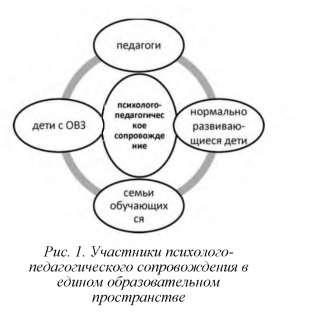 Уровни сопровождения обучающегося Основными направлениями в коррекционной работе являются:коррекционная помощь в овладении базовым содержанием обучения;развитие эмоционально-личностной сферы и коррекция ее недостатков;развитие познавательной деятельности и целенаправленное формирование высших психических функций; развитие зрительно-моторной координации;формирование произвольной регуляции деятельности и поведения;коррекция нарушений устной и письменной речи;обеспечение ребенку успеха в различных видах деятельности с целью предупреждения негативного отношения к учёбе, ситуации школьного обучения в целом, повышения мотивации к школьному обучению;профессиональное самоопределение.Этапы психолого-педагогического сопровождения:этап: организационный.Цель: организация процесса психолого-педагогического сопровождения.Задачи:Определение специалистов и педагогов, которые будут участвовать в психолого-педагогическом сопровождении обучающегося с ОВЗ.Определение направлений психолого-педагогического сопровождения.Определение последовательности процесса сопровождения.Подготовка документации.Составление индивидуального маршрута обучения.2 этап содержательныйЦель: определение содержания (перспективного содержания) психолого-педагогического сопровождения.Задачи:Определение степени участия и содержания деятельности каждого специалиста сопровождения.Обсуждение единых подходов к реализации психолого-педагогического сопровождения и его границ.Включение родителей в процесс психолого-педагогического сопровождения (мотивационно-стимулирующая работа с родителями).Информационно-просветительская деятельность учителя-логопеда в отношении взрослых участников психолого-педагогического сопровождения.3 этап сопроводительный.Цель: психолого-педагогическое сопровождение ребенка.Задачи:Выработка адекватного отношения к достижениям и неудачам обучающегося с ОВЗ.Выработка стратегии индивидуального оценивания обучающегося с ОВЗ.Выработка стратегии поведения по отношению к подростку во время уроков и других мероприятий, предполагающих усвоение или воспроизведение учебного материала.Освоение приемов работы с обучающимися с ОВЗ (например, индивидуальное уточнение последовательности выполнения работы, подбор индивидуальных заданий, определение целесообразности включения ребенка в процесс чтения по цепочке, ответа у доски и пр.).Определение объема необходимой помощи обучающимся с ОВЗ.Реализация консультативной деятельности (взаимное консультирование специалистами и педагогами и совместное консультирование родителей).Коррекционно-педагогическая, психокоррекционная деятельность по отношению к обучающемуся с ОВЗ.Организации индивидуального сопровождения обучающегося с ОВЗ в МБОУ СОШ №5 можно представить следующим образом:Первичная диагностика.ПМПк.Разработка индивидуального образовательного маршрута.Разработка адаптированной образовательной программы.Реализация индивидуального образовательного маршрута.Динамическая диагностика.Оценка результатов определенного этапа сопровождения.При возникновении трудностей в освоении обучающимся с ОВЗ содержания АОП СОО педагоги, осуществляющие психолого-педагогическое сопровождение, оперативно дополняют структуру программы коррекционной работы соответствующим направлением работы, которое будет сохранять свою актуальность до момента преодоления возникших затруднений. В случае нарастания значительных стойких затруднений в обучении, взаимодействии с учителями и обучающимися школы (класса) обучающийся с ОВЗ направляется на повторное комплексное психолого-медико-педагогическое обследование с целью выработки рекомендаций по его дальнейшему обучению.Механизм взаимодействия в разработке и реализации коррекционных мероприятийОсновными механизмами реализации программы коррекционной работы являются оптимально выстроенное взаимодействие специалистов образовательной организации, обеспечивающее комплексное, системное сопровождение образовательного процесса, и социальное партнерство, предполагающее профессиональное взаимодействие ОО с внешними ресурсами (организациями различных ведомств, другими институтами общества).Одним из механизмов реализации программы коррекционной работы является психолого-медико-педагогический консилиум МБОУ СОШ №5.Механизм реализации работы психолого-медико-педагогического консилиума представлен системой комплексного сопровождения детей с ОВЗ в условиях образовательного процесса:Социальное партнерство:Территориальная психолого-медико-педагогическая комиссия.ГБУЗ НСО «Бердская центральная городская больница».МОУ ДОД ГЦДТ «Перспектива» и Служба психолого-медико-педагогической и социальной помощи (учитель-дефектолог и др. специалисты).4.6. Планируемые результаты работы с обучающимися с особыми образовательными потребностями, в том числе с ограниченными возможностями здоровья и инвалидами	В итоге проведения коррекционной работы обучающиеся с ОВЗ в достаточной мере осваивают основную образовательную программу ФГОС СОО.Результаты обучающихся с особыми образовательными потребностями на уровне среднего образования демонстрируют готовность к последующему профессиональному образованию и достаточные способности к самопознанию, саморазвитию, самоопределению.Планируется преодоление, компенсация или минимизация имеющихся у подростков нарушений; совершенствование личностных, регулятивных, познавательных и коммуникативных компетенций, что позволит школьникам освоить основную образовательную программу, успешно пройти итоговую аттестацию и продолжить обучение в выбранных профессиональных образовательных организациях разного уровня.Личностные результаты:сформированная мотивация к труду;ответственное отношение к выполнению заданий; адекватная самооценка и оценка окружающих людей;сформированный самоконтроль на основе развития эмоциональных и волевых качеств;умение вести диалог с разными людьми, достигать в нем взаимопонимания, находить общие цели и сотрудничать для их достижения;понимание ценностей здорового и безопасного образа жизни, наличие потребности в физическом самосовершенствовании, занятиях спортивно-оздоровительной деятельностью;понимание и неприятие вредных привычек (курения, употребления алкоголя, наркотиков);осознанный выбор будущей профессии и адекватная оценка собственных возможностей по реализации жизненных планов;ответственное отношение к созданию семьи на основе осмысленного принятия ценностей семейной жизни.Метапредметные результаты:продуктивное общение и взаимодействие в процессе совместной деятельности, согласование позиции с другими участниками деятельности, эффективное разрешение и предотвращение конфликтов;овладение навыками познавательной, учебно-исследовательской и проектной деятельности, навыками разрешения проблем;самостоятельное (при необходимости – с помощью) нахождение способов решения практических задач, применения различных методов познания;ориентирование в различных источниках информации, самостоятельное или помощью; критическое оценивание и интерпретация информации из различных источников; овладение языковыми средствами, умениями их адекватного использования в целях общения, устного и письменного представления смысловой программы высказывания, ее оформления; определение назначения и функций различных социальных институтов.Предметные результаты освоения основной образовательной программы должны обеспечивать возможность дальнейшего успешного профессионального обучения и/или профессиональной деятельности школьников с ОВЗ.Обучающиеся с ОВЗ достигают предметных результатов освоения основной образовательной программы на различных уровнях (базовом, углубленном) в зависимости от их индивидуальных способностей, вида и выраженности особых образовательных потребностей, а также успешности проведенной коррекционной работы.На базовом уровне обучающиеся с ОВЗ овладевают общеобразовательными и общекультурными компетенциями в рамках предметных областей ООП СОО.На углубленном уровне, ориентированном преимущественно на подготовку к последующему профессиональному образованию, старшеклассники с ОВЗ достигают предметных результатов путем более глубокого, чем это предусматривается базовым курсом, освоения основ наук, систематических знаний и способов действий, присущих данному учебному предмету (предметам).Предметные результаты освоения интегрированных учебных предметов ориентированы на формирование целостных представлений о мире и общей культуры обучающихся путем освоения систематических научных знаний и способов действий на метапредметной основе.Учитывая разнообразие и вариативность особых образовательных потребностей обучающихся, а также различную степень их выраженности, прогнозируется достаточно дифференцированный характер освоения ими предметных результатов.Предметные результаты:освоение программы учебных предметов на углубленном уровне при сформированной учебной деятельности и высоких познавательных и/или речевых способностях и возможностях; освоение программы учебных предметов на базовом уровне при сформированной в целом учебной деятельности и достаточных познавательных, речевых, эмоционально-волевых возможностях; освоение элементов учебных предметов на базовом уровне и элементов интегрированных учебных предметов (подростки с когнитивными нарушениями).Итоговая аттестация является логическим завершением освоения обучающимися с ОВЗ образовательных программ среднего общего образования. Выпускники XI (XII) классов с ОВЗ имеют право добровольно выбрать формат выпускных испытаний — единый государственный экзамен или государственный выпускной экзамен. Кроме этого, старшеклассники, имеющие статус «ограниченные возможности здоровья» или инвалидность, имеют право на прохождение итоговой аттестации в специально созданных условиях.Обучающиеся, не прошедшие итоговую аттестацию или получившие на итоговой аттестации неудовлетворительные результаты, а также школьники, освоившие часть образовательной программы среднего общего образования и (или) отчисленные из образовательной организации, получают справку об обучении или о периоде обучения по образцу, разработанному образовательной организацией.4.7. Описание специальных условий обучения и воспитания подростков с ОВЗТребования к условиям реализации программы Психолого-педагогическое обеспечение:обеспечение дифференцированных условий (оптимальный режим учебных нагрузок, вариативные формы получения образования и специализированной помощи) в соответствии с рекомендациями психолого-медико-педагогической комиссии; обеспечение психолого-педагогических условий (коррекционная направленность учебно-воспитательного процесса; учёт индивидуальных особенностей ребёнка; соблюдение комфортного психоэмоционального режима; использование современных педагогических технологий, в том числе информационных, компьютерных для оптимизации образовательного процесса, повышения его эффективности, доступности); обеспечение здоровьесберегающих условий (оздоровительный и охранительный режим, укрепление физического и психического здоровья, профилактика физических, умственных и психологических перегрузок обучающихся, соблюдение санитарно-гигиенических правил и норм); обеспечение участия всех детей с ЗПР, независимо от степени выраженности нарушений их развития, вместе с нормально развивающимися детьми в проведении воспитательных, культурно-развлекательных, спортивно-оздоровительных и иных досуговых мероприятий; развитие системы обучения и воспитания детей, имеющих сложные нарушения психического и физического развития.Программно-методическое обеспечениеВ процессе реализации программы коррекционной работы используются коррекционно-развивающие программы (педагога-психолога, учителя-логопеда, социального педагога), инструментарий, необходимый для осуществления профессиональной деятельности учителя, психолога, учителя— логопеда.Кадровое обеспечениеВажным моментом реализации программы коррекционной работы является кадровое обеспечение.В штатном расписании МБОУ СОШ № 5 имеются ставки учителя-логопеда, педагога-психолога, социального педагога. Уровень квалификации работников образовательного учреждения соответствует занимаемой должности.4.8. Организационный разделУчебный планОбязательные предметные области учебного плана и учебные предметы соответствуют ФГОС СОО (см. приложение к АОП СОО).соответствии с ФГОС СОО обучающихся с ОВЗ на коррекционную работу отводится не менее 3 часов в неделю на одного обучающегося в зависимости от его потребностей.Обязательные предметные области учебного плана и учебные предметы соответствуют ФГОС СОО. Также в учебный план входит коррекционно-развивающая область, в которую включены коррекционно-развивающие занятия в зависимости от потребностей обучающегося и рекомендаций ТПМПК.Система условий реализации АОП СОО обучающихся с ОВЗМатериально-технические условияМатериально-техническое обеспечение среднего общего образования обучающихся с ОВЗ должно отвечать не только общим, но и их особым образовательным потребностям. В связи с этим в МБОУ СОШ №5 создана следующая МТБ для реализации коррекционного блока АОП СОО обучающихся с ОВЗ:имеется удобный доступ транспорта к входу в ОУ;уличный пандус;кабинет для индивидуальных занятий, расположенный на 1 этаже недалеко от входной двери и недалеко от медицинского кабинета;кабинеты для организации коррекционных занятий (кабинет учителя-логопеда, педагога-психолога);медицинский кабинет;спортивный зал;столовая.Все эти помещения находятся в одном корпусе.Пришкольная территория оборудована волейбольной и баскетбольной площадками, футбольным полем, беговой дорожкой, прыжковой ямой.Учебные кабинеты оснащены ИД, ПК и проекторами, мультимедийными пособиями.Учебный и дидактический материалПри освоении АОП СОО обучающиеся с ОВЗ обучаются по базовым учебникам для сверстников, не имеющих ограничений здоровья, со специальными, учитывающими особые образовательные потребности, приложениями и дидактическими материалами (преимущественное использование натуральной и иллюстративной наглядности), рабочими тетрадями и пр. на бумажных и/или электронных носителях, обеспечивающими реализацию программы коррекционной работы, направленную на специальную поддержку освоения ООП СОО.Обучающиеся с ОВЗ обеспечены в полной мере учебниками, дидактическим материалом, отвечающим их особым образовательным потребностям и позволяющим реализовывать выбранный вариант программы.Требования к организации временного режима обученияВременной режим образования обучающихся с ОВЗ (учебный год, учебная неделя, день) устанавливается в соответствии с законодательно закрепленными нормативами (ФЗ «Об образовании в РФ», СанПиН, приказы Министерства образования и др.), а также локальными актами образовательной организации.Организация временного режима обучения детей с ЗПР должна соответствовать их особым образовательным потребностям и учитывать их индивидуальные возможности.Количество часов, отведенных на освоение обучающимися с ОВЗ учебного плана, состоящего из обязательной части и части, формируемой участниками образовательного процесса, не должно в совокупности превышать величину недельной образовательной нагрузки, установленную СанПиН 2.4.2.2821-10.Информационное обеспечениеВ МБОУ СОШ № 5 для детей с ограниченными возможностями здоровья, родителей (законных представителей), педагогов обеспечен доступ к сетевым источникам информации, к информационно-методическим фондам, предполагающим наличие методических пособий и рекомендаций по всем направлениям и видам деятельности, наглядных пособий, мультимедийных, аудио- и видеоматериалов.III.	Организационный	раздел основной образовательной программы среднего общего образованияIII.1. Учебный планУчебный план среднего общего образования (далее - учебный план) является одним из основных механизмов, обеспечивающих достижение обучающимися результатов освоения основной образовательной программы в соответствии с требованиями Стандарта.Основная образовательная программа может включать как один, так и несколько учебных планов, в том числе учебные планы различных профилей обучения.Учебный план образовательных организаций Российской Федерации, реализующих основную образовательную программу среднего общего образования, отражает организационно-педагогические условия, необходимые для достижения результатов освоения основной образовательной программы в соответствии с требованиями ФГОС СОО, организации образовательной деятельности, а также учебный план определяет состав и объем учебных предметов, курсов и их распределение по классам (годам) обучения. Количество часов учебных занятий можно определить после отбора содержания и составления тематического планирования.Учебный план – документ, который определяет перечень, трудоемкость, последовательность и распределение по периодам обучения учебных предметов, курсов, дисциплин (модулей), практики, иных видов учебной деятельности и, если иное не установлено настоящим Федеральным законом, формы промежуточной аттестации обучающихся (п. 22 ст. 2 Федерального закона от 29.12.2012 г. № 273-ФЗ «Об образовании в Российской Федерации»).Индивидуальный учебный план – учебный план, обеспечивающий освоение образовательной программы на основе индивидуализации ее содержания с учетом особенностей и образовательных потребностей конкретного обучающегося (п. 23 ст. 2 Федерального закона от 29.12.2012 г. № 273-ФЗ «Об образовании в Российской Федерации»).Учебный план МБОУ СОШ № 5 в Приложении к ООП СООIII.2. План внеурочной деятельностиВ целях обеспечения индивидуальных потребностей обучающихся основная образовательная программа предусматривает внеурочную деятельность.План внеурочной деятельности является организационным механизмом реализации основной образовательной программы.План внеурочной деятельности определяет состав и структуру направлений, формы организации, объем внеурочной деятельности обучающихся при получении среднего общего образования (до 700 часов за два года обучения).Организация, осуществляющая образовательную деятельность самостоятельно разрабатывает и утверждает план внеурочной деятельности.План внеурочной деятельности является частью организационного раздела основной образовательной программы среднего общего образования и представляет собой описание целостной системы функционирования образовательной организации в сфере внеурочной деятельности и включает:план организации деятельности ученических сообществ (групп старшеклассников), в том числе ученических классов, разновозрастных объединений по интересам, клубов; юношеских общественных объединений, организаций (в том числе и в рамках «Российского движения школьников»);  план реализации курсов внеурочной деятельности по выбору обучающихся (предметные кружки, факультативы, ученические научные общества, школьные олимпиады по предметам программы средней школы);план воспитательных мероприятий.Согласно ФГОС СОО через внеурочную деятельность организацией, осуществляющей образовательную деятельность, реализуется основная образовательная программа (цели, задачи, планируемые результаты, содержание и организация образовательной деятельности при получении среднего общего образования). В соответствии с планом внеурочной деятельности создаются условия для получения образования всеми обучающимися, в том числе одаренными детьми, детьми с ограниченными возможностями здоровья и инвалидами.Содержание плана внеурочной деятельности III.3. Система условий реализации основной образовательной программыУсловия реализации основной образовательной программы должны обеспечивать для участников образовательных отношений возможность:достижения планируемых результатов освоения основной образовательной программы в соответствии с учебными планами и планами внеурочной деятельности всеми обучающимися, в том числе одаренными детьми, детьми с ограниченными возможностями здоровья и инвалидами;развития личности, ее способностей, формирования и удовлетворения социально значимых интересов и потребностей, самореализации обучающихся через организацию урочной и внеурочной деятельности, социальной практики, общественно полезной деятельности, через систему творческих, научных и трудовых объединений, кружков, клубов, секций, студий на основе взаимодействия с другими организациями, осуществляющими образовательную деятельность, а также организациями культуры, спорта, здравоохранения, досуга, службами занятости населения, обеспечения безопасности жизнедеятельности;осознанного выбора обучающимися будущей профессии, дальнейшего успешного образования и профессиональной деятельности;работы с одаренными обучающимися, организации их развития в различных областях образовательной, творческой деятельности;формирования у обучающихся российской гражданской идентичности, социальных ценностей, социально-профессиональных ориентаций, готовности к защите Отечества, службе в Вооруженных силах Российской Федерации;самостоятельного проектирования обучающимися образовательной деятельности и эффективной самостоятельной работы по реализации индивидуальных учебных планов в сотрудничестве с педагогами и сверстниками;выполнения индивидуального проекта всеми обучающимися в рамках учебного времени, специально отведенного учебным планом;участия обучающихся, их родителей (законных представителей), педагогических работников и общественности в проектировании основной образовательной программы, в создании условий для ее реализации, а также образовательной среды и школьного уклада;использования сетевого взаимодействия;участия обучающихся в процессах преобразования социальной среды населенного пункта, разработки и реализации социальных проектов и программ;развития у обучающихся опыта самостоятельной и творческой деятельности: образовательной, учебно-исследовательской и проектной, социальной, информационно-исследовательской, художественной и др.;развития опыта общественной деятельности, решения моральных дилемм и осуществления нравственного выбора;формирования у обучающихся основ экологического мышления, развития опыта природоохранной деятельности, безопасного для человека и окружающей его среды образа жизни;использования в образовательной деятельности современных образовательных технологий;обновления содержания основной образовательной программы, методик и технологий ее реализации в соответствии с динамикой развития системы образования, запросов обучающихся и их родителей (законных представителей) с учетом особенностей развития субъекта Российской Федерации;эффективногоиспользованияпрофессиональногоитворческогопотенциала педагогических и руководящих работников организации, осуществляющей образовательную деятельность, повышения их профессиональной, коммуникативной, информационной и правовой компетентности;эффективного управления организацией, осуществляющей образовательную деятельность с использованием информационно-коммуникационных технологий, современных механизмов финансирования.В средней школе сочетаются общекультурное ядро общего образования с избранными профилями обучения. Проектная деятельность является определяющей на уровне среднего образования. Она учит определять стратегию решения проблемы, анализировать ресурсы и потребность в планируемом результате, требует умения работать с информацией, развивает способ разрешать противоречия, приводить аргументы, публично предъявлять результаты работы.III.3.1. Требования к кадровым условиям реализации основной образовательной программыХарактеристика  укомплектованности  организации,  осуществляющейобразовательную деятельность, педагогическими, руководящими и иными работникамиКвалификация педагогических работников школы, осуществляющих образовательную деятельность отражает:компетентность в соответствующих предметных областях знания и методах обучения;сформированность гуманистической позиции, позитивной направленности на педагогическую деятельность;общую  культуру,  определяющую  характер  и  стиль  педагогической  деятельности, влияющую на успешность педагогического общения и позицию педагога; самоорганизованность, эмоциональную устойчивость.Школа укомплектована кадрами, имеющими необходимую квалификацию для решения задач, определенных основной образовательной программой образовательной организации, способными к инновационной профессиональной деятельности, выполнены требования ФГОС СОО к кадровым условиям, которые включают в себя:укомплектованность школы педагогическими, руководящими и иными работниками;уровень квалификации педагогических и иных работников школы;непрерывность профессионального развития педагогических работников школы.Школой разработаны должностные инструкции, содержащие конкретный перечень должностных обязанностей работников, с учетом особенностей организации труда и управления, в соответствии с характеристиками в Едином квалификационном справочнике должностей руководителей, специалистов и служащих (ЕКС), раздел «Квалификационные характеристики должностей работников образования».Профессиональное развитие и повышение квалификации педагогических работниковВсе педагоги, реализующих ФГОС ООО, в соответствии с приказом Министерства образования и науки Российской Федерации от 24 марта 2010 года № 209 «Порядок аттестации педагогических работников государственных и муниципальных образовательных учреждений» по графику проходят аттестацию на квалификационную категорию.Перспективный график аттестации педагогических и руководящих работниковМБОУ  СОШ №5 (5 лет)3.2.1.План методической работы на учебный год (в Приложении)3.2.2. Психолого-педагогические условия реализации основной образовательной программы среднего общего образованияНа основании требований ФГОС к психолого-педагогическим условиям реализации основной образовательной программы условия школы:Психолого-педагогические условия реализации основной образовательной программы обеспечивают:преемственность содержания и форм организации образовательной деятельности при получении среднего общего образования;учет специфики возрастного психофизического развития обучающихся;формирование и развитие психолого-педагогической компетентности обучающихся, педагогических и административных работников, родителей (законных представителей) обучающихся;вариативность направлений психолого-педагогического сопровождения участников образовательных отношений (сохранение и укрепление психического здоровья обучающихся; формирование ценности здоровья и безопасного образа жизни; развитие экологической культуры; дифференциация и индивидуализация обучения; мониторинг возможностей и способностей обучающихся, выявление и поддержка одаренных детей, детей с особыми образовательными потребностями; психолого-педагогическая поддержка участников олимпиадного движения; обеспечение осознанного и ответственного выбора дальнейшей профессиональной сферы деятельности; формирование коммуникативных навыков в разновозрастной среде и среде сверстников; поддержка детских объединений, ученического самоуправления);диверсификацию уровней психолого-педагогического сопровождения (индивидуальный, групповой, уровень класса, уровень организации);вариативность форм психолого-педагогического сопровождения участников образовательных отношений (профилактика, диагностика, консультирование, коррекционная работа, развивающая работа, просвещение, экспертиза).При организации психолого-педагогического сопровождения участников образовательного процесса на уровне среднего общего образования выделяются следующие уровни психолого-педагогического сопровождения: индивидуальное, групповое, на уровне класса, на уровне школы.Основными формами психолого-педагогического сопровождения выступают:диагностика, направленная на определение особенностей статуса обучающегося, которая проводится на этапе перехода ученика на следующий уровень образования и в конце каждого учебного года;консультирование педагогов и родителей, которое осуществляется учителем и психологом с учетом результатов диагностики, а также администрацией школы;профилактика, экспертиза, развивающая работа, просвещение, коррекционная работа, осуществляемая в течение всего учебного времени.К основным направлениям психолого-педагогического сопровождения в школе относятся:сохранение и укрепление психологического здоровья;мониторинг возможностей и способностей обучающихся;психолого-педагогическую поддержку участников олимпиадного движения;формирование у обучающихся понимания ценности здоровья и безопасного образа жизни;развитие экологической культуры;выявление и поддержку детей с особыми образовательными потребностями и особыми возможностями здоровья;формирование коммуникативных навыков в разновозрастной среде и среде сверстников;поддержку детских объединений и ученического самоуправления;выявление и поддержку детей, проявивших выдающиеся способности.3.2.3. Финансово-экономические условия реализации образовательной программы основного общего образованияФинансовые условия реализации основной образовательной программы должны:обеспечивать государственные гарантии прав граждан на получение бесплатного общедоступного среднего общего образования;обеспечивать организации, осуществляющей образовательную деятельность, возможность исполнения требований Стандарта;обеспечивать реализацию обязательной части основной образовательной программы и части, формируемой участниками образовательных отношений, включая выполнение индивидуальных проектов и внеурочную деятельность;отражать структуру и объем расходов, необходимых для реализации основной образовательной программы, а также механизм их формирования.Финансовое обеспечение реализации основной образовательной программы среднего общего образования опирается на исполнение расходных обязательств, обеспечивающих конституционное право граждан на бесплатное и общедоступное общее образование.Финансовое обеспечение задания учредителя по реализации основной образовательной программы среднего общего образования осуществляется на основе нормативного подушевого финансирования. Введение нормативного подушевого финансирования определяет механизм формирования расходов и доведения средств на реализацию государственных гарантий прав граждан на получение общедоступного и бесплатного общего образования в соответствии с требованиями Стандарта.Применение принципа нормативного подушевого финансирования на уровне школы заключается в определении стоимости стандартной (базовой) бюджетной образовательной услуги в образовательном учреждении не ниже уровня фактически сложившейся стоимости в предыдущем финансовом году.Региональный расчётный подушевой норматив — минимально допустимый объём финансовых средств, необходимых для реализации основной образовательной программы в учреждениях данного региона в соответствии со Стандартом в расчёте на одного обучающегося в год.Региональный расчётный подушевой норматив покрывает следующие расходы на год:оплату  труда  работников  образовательных  учреждений  с  учётом  районных коэффициентов к заработной плате, а также отчисления;расходы, непосредственно связанные с обеспечением образовательного процесса (приобретение учебно-наглядных пособий, технических средств обучения, расходных материалов, канцелярских товаров, оплату услуг связи в части расходов, связанных с подключением к информационной сети Интернет и платой за пользование этой сетью);иные хозяйственные нужды и другие расходы, связанные с обеспечением образовательного процесса (обучение, повышение квалификации педагогического и административно-управленческого персонала образовательных учреждений, командировочные расходы и др.), за исключением расходов на содержание зданий и коммунальных расходов, осуществляемых из местных бюджетов.	В связи с требованиями Стандарта при расчёте регионального подушевого норматива должны учитываться затраты рабочего времени педагогических работников образовательных учреждений на урочную и внеурочную деятельность, включая все виды работ (учебная, воспитательная, методическая и т. п.), входящие в трудовые обязанности конкретных педагогических работников.Формирование фонда оплаты труда школы осуществляется в пределах объёма средств образовательного учреждения на текущий финансовый год, определённого в соответствии с региональным расчётным подушевым нормативом, количеством обучающихся и соответствующими поправочными коэффициентами, и отражается в смете образовательного учреждения.В соответствии с установленным порядком финансирования оплаты труда работников образовательных учреждений:фонд оплаты труда школы состоит из базовой части и стимулирующей части. Диапазон стимулирующей части фонда оплаты труда — от 20 до 40%. Значение стимулирующей части определяется школой самостоятельно; базовая часть фонда оплаты труда обеспечивает гарантированную заработную плату руководителей, педагогических работников, непосредственно осуществляющих образовательный процесс, учебно-вспомогательного и младшего обслуживающего персонала образовательного учреждения; объём фонда оплаты труда педагогического персонала — 60% от общего объёма фонда оплаты труда;базовая часть фонда оплаты труда для педагогического персонала, осуществляющего учебный процесс, состоит из общей части и специальной части; общая часть фонда оплаты труда обеспечивает гарантированную оплату труда педагогического работника исходя из количества проведённых им учебных часов и численности обучающихся в классах. 	 Размеры, порядок и условия осуществления стимулирующих выплат определяются в Положении об оплате труда работников МБОУ СОШ №5. В них включены: динамика учебных достижений обучающихся, активность их участия во внеурочной деятельности; использование учителями современных педагогических технологий, в том числе здоровьесберегающих; участие в методической работе, распространение передового педагогического опыта; повышение уровня профессионального мастерства и др.Финансирование реализации ООП ООО осуществляется не ниже установленных нормативов финансирования государственного образовательного учреждения.МБОУ СОШ №5 вправе привлекать в порядке, установленном законодательством РФ в области образования, дополнительные финансовые средства за счёт добровольных пожертвований и целевых взносов физических и (или) юридических лиц.3.2.4. Материально-технические условия реализации основной образовательной программыМатериально-технические условия реализации основной образовательной программы среднего общего образования обеспечивают возможность достижения учащими установленных ФГОС требований к результатам, а также соблюдение:санитарно-эпидемиологических норм образовательного процесса (требования к водоснабжению, канализации, освещению, воздушно-тепловому режиму);наличие бытовых условий (наличие оборудованных гардеробов, санузлов, фонтанчиков для питья, раковин для мытья рук, сушка для рук);социально-бытовых условий:рабочее место для обучающихся в учебных кабинетах оборудованы современной регулируемой мебелью для обучающихся;кабинеты для занятий внеурочной деятельностью;учительская;кабинет педагога-психолога;кабинет музыки;кабинет технологии;логопедический кабинет;спортивный зал;мастерские,библиотека с читальным залом (выходом в Интернет);столовая;актовый зал;медицинский кабинет;процедурный кабинет;кабинет группы продленного дня;требований пожарной и электробезопасности;требований по охране труда;своевременных сроков капитального и текущего ремонта.Материально-техническая база реализации ООП ООО соответствует действующим санитарным и противопожарным нормам, нормам охраны труда работников образовательного учреждения, предъявляемым к:–  участку (территории);–  зданию образовательного учреждения; (высота и архитектура здания, необходимый набор и размещение помещений для осуществления образовательного процесса на ступени основного общего образования, их площадь, освещенность, расположение и размеры рабочих, игровых зон и зон для индивидуальных занятий в учебных кабинетах образовательного учреждения, для активной деятельности, структура которых должна обеспечивать возможность для организации урочной и внеурочной учебной деятельности);– помещениям библиотек;– помещениям для питания обучающихся, а также для хранения и приготовления пищи, обеспечивающим возможность организации качественного горячего питания, в том числе горячих завтраков;– спортивным залам, игровому и спортивному оборудованию;– помещениям для медицинского персонала;– мебели, офисному оснащению и хозяйственному инвентарю;–расходным материалам и канцелярским принадлежностям (бумага для ручного и машинного письма), инструменты письма (в тетрадях и на доске), изобразительного искусства, технологической обработки и конструирования, химические реактивы, носители цифровой информации).Материально-техническая база школы приведена в соответствие с задачами по обеспечению реализации ООП ООО школы, необходимого учебно-материального оснащения образовательного процесса и созданию соответствующей образовательной исоциальной среды, для чего ежегодно проводится Оценка материально-технических условий реализации ООП СОО, которая представлена в отчете по самообследованию на сайте школы.3.2.5. Информационно-методические условия реализации основной образовательной программы среднего общего образованияПод информационно-образовательной средой (ИОС) понимается открытая педагогическая система, сформированная на основе разнообразных информационных образовательных ресурсов, современных информационно-телекоммуникационных средств и педагогических технологий, направленных на формирование творческой, социально активной личности, а также компетентность участников образовательного процесса в решении учебно-познавательных и профессиональных задач с применением информационно-коммуникационных технологий (ИКТ-компетентность), наличие служб поддержки применения ИКТ.Созданная в школе ИОС строится в соответствии со следующей иерархией: единая информационно-образовательная среда страны; единая информационно-образовательная среда региона; информационно-образовательная среда образовательной организации; предметная информационно-образовательная среда; информационно-образовательная среда УМК; информационно-образовательная среда компонентов УМК; информационно-образовательная среда элементов УМК.	Основными элементами ИОС являются: информационно-образовательные ресурсы в виде печатной продукции; информационно-образовательные ресурсы на сменных оптических носителях; информационно-образовательные ресурсы сети Интернет; вычислительная и информационно-телекоммуникационная инфра-структура; прикладные программы, в том числе поддерживающие администрирование и финансово-хозяйственную деятельность школы (бухгалтерский учет, делопроизводство, кадры и т. д.).Необходимое для использования ИКТ оборудование школы отвечает современным требованиям и обеспечивает использование ИКТ:в учебной деятельности;во внеурочной деятельности;в исследовательской и проектной деятельности;при измерении, контроле и оценке результатов образования;в административной деятельности, включая дистанционное взаимодействие всех участников образовательного процесса, в том числе в рамках дистанционного образования, а также дистанционное взаимодействие школы с другими организациями социальной сферы и органами управления.Учебно-методическое и информационное оснащение образовательного процесса обеспечивает возможность:Материально-техническое оснащение образовательной деятельности обеспечивает возможность: реализации	индивидуальных	учебных	планов	обучающихся, осуществления самостоятельной познавательной деятельности обучающихся;включения обучающихся в проектную и учебно-исследовательскую деятельность, проведения наблюдений и экспериментов, в том числе с использованием учебного лабораторного оборудования цифрового (электронного) и традиционного измерения, виртуальных лабораторий, вещественных и виртуально-наглядных моделей и коллекций основных математических и естественно-научных объектов и явлений; художественного творчества с использованием современных инструментов и технологий, реализации художественно-оформительских и издательских проектов; создания материальных и информационных объектов с использованием ручных инструментов и электроинструментов, применяемых в избранных для изучения распространенных технологиях (индустриальных, сельскохозяйственных, технологий ведения дома, информационных и коммуникационных технологиях); развития личного опыта применения универсальных учебных действий в экологически ориентированной социальной деятельности, экологического мышления и экологической культуры; проектирования и конструирования, в том числе моделей с цифровым управлением и обратной связью, с использованием конструкторов, управления объектами; программирования; наблюдения, наглядного представления и анализа данных; использования цифровых планов и карт, спутниковых изображений; физического развития, систематических занятий физической культурой и спортом, участия в физкультурно-спортивных и оздоровительных мероприятиях; исполнения, сочинения и аранжировки музыкальных произведений с применением традиционных народных и современных инструментов и цифровых технологий; занятий по изучению правил дорожного движения с использованием игр, оборудования, а также компьютерных технологий; размещения продуктов познавательной, учебно-исследовательской и проектной деятельности обучающихся в информационно-образовательной среде организации, осуществляющей образовательную деятельность; проектирования и организации индивидуальной и групповой деятельности, организации своего времени с использованием ИКТ; планирование образовательной деятельности, фиксирования её реализации в целом и на отдельных этапах; выявления и фиксирования динамики промежуточных и итоговых результатов; обеспечения доступа в школьной библиотеке к информационным ресурсам Интернета, учебной и художественной литературе, коллекциям медиаресурсов на электронных носителях, к множительной технике для тиражирования учебных и методических тексто-графических и аудиовидеоматериалов, результатов творческой, научно-исследовательской и проектной деятельности обучающихся; проведения массовых мероприятий, собраний, представлений; досуга и общения обучающихся, группового просмотра кино- и видеоматериалов, организации сценической работы, театрализованных представлений, обеспеченных озвучиванием, освещением и мультимедийным сопровождением; работы школьного сайта; организации качественного горячего питания, медицинского обслуживания и отдыха обучающихся и педагогических работников.Все указанные виды деятельности обеспечиваются расходными материалами. Созданная школой информационно-образовательная среда, соответствующая требованиям ФГОС обеспечена следующими средствами:Технические средства: мультимедийный проектор и экран; принтер монохромный; принтер цветной; цифровой фотоаппарат; цифровая видеокамера; графический планшет; сканер; микрофон; музыкальная клавиатура; оборудование компьютерной сети; конструктор, позволяющий создавать компьютерно-управляемые движущиеся модели с обратной связью; цифровые датчики с интерфейсом; устройство глобального позиционирования; цифровой микроскоп; доска со средствами, обеспечивающими обратную связь.Программные инструменты: операционные системы и служебные инструменты; орфографический корректор для текстов на русском и иностранном языках; клавиатурный тренажер для русского и иностранного языков; текстовый редактор для работы с русскими иноязычными текстами; инструмент планирования деятельности; графический редактор для обработки растровых изображений; графический редактор для обработки векторных изображений; музыкальный редактор; редактор подготовки презентаций; редактор видео; редактор звука; ГИС; редактор представления временной информации (линия времени); редактор генеалогических деревьев; цифровой биологический определитель; виртуальные лаборатории по учебным предметам; среды для дистанционного он-лайн и оф-лайн сетевого взаимодействия; среда для интернет-публикаций; редактор интернет-сайтов; редактор для совместного удаленного редактирования сообщений.Обеспечение технической, методической и организационной поддержки: разработка планов, дорожных карт; заключение договоров; подготовка распорядительных документов учредителя; подготовка локальных актов школы; подготовка программ формирования ИКТ-компетентности работников образовательной организации (индивидуальных программ для каждого работника).Отображение образовательного процесса в информационной среде: размещаются домашние задания (текстовая формулировка, видеофильм для анализа, географическая карта); результаты выполнения аттестационных работ обучающихся; творческие работы учителей и обучающихся; осуществляется связь учителей, администрации, родителей, органов управления; осуществляется методическая поддержка учителей (интернет-школа, интернет-ИПК, мультимедиаколлекция).Компоненты на бумажных носителях: учебники, рабочие тетради. Список учебников, перечень необходимых в образовательном процессе публикуется ежегодно на сайте школы.Компоненты на CD и DVD: электронные приложения к учебникам; электронные наглядные пособия; электронные тренажеры; электронные практикумы.3.2.6. Механизмы достижения целевых ориентиров в системе условийИнтегративным результатом выполнения требований основной образовательной программы школы является создание и поддержание развивающей образовательной среды, адекватной задачам достижения личностного, социального, познавательного (интеллектуального), коммуникативного, эстетического, физического, трудового развития обучающихся. Созданные в школе условия:соответствуют требованиям ФГОС ООО;обеспечивают   достижение   планируемых   результатов   освоения   основной образовательной программы образовательной организации и реализацию предусмотренных в ней образовательных программ;учитывают особенности школы, его организационную структуру, запросы участников образовательного процесса;предоставляют возможность взаимодействия с социальными партнерами, использования ресурсов социума, в том числе и сетевого взаимодействия.Система условий реализации ООП школы базируется на результатах проведенной в ходе разработки программы комплексной аналитико-обобщающей и прогностической работы, включающей:анализ имеющихся в школе условий и ресурсов реализации основной образовательной программы основного общего образования;установление степени их соответствия требованиям ФГОС, а также целям и задачам основной образовательной программы школы, сформированным с учетом потребностей всех участников образовательного процесса;выявление проблемных зон и установление необходимых изменений в имеющихся условиях для приведения их в соответствие с требованиями ФГОС;разработку с привлечением всех участников образовательного процесса и возможных партнеров механизмов достижения целевых ориентиров в системе условий;разработку сетевого графика (дорожной карты) создания необходимой системы условий;разработку механизмов мониторинга, оценки и коррекции реализации промежуточных этапов разработанного графика (дорожной карты).Условия, созданные в МБОУ СОШ № 5 для реализации основной образовательной программы, будут удовлетворять следующим требованиям:–   соответствовать требованиям ФГОС;–  обеспечивать реализацию основной образовательной программы образовательной организации и достижение планируемых результатов ее освоения;– учитывать особенности образовательной организации, его организационную структуру, запросы участников образовательной деятельности;– предоставлять возможность взаимодействия с социальными партнерами, использования ресурсов социумаДля формирования кадровых условий будут использоваться такие механизмы как:– направление выпускников на получение высшего педагогического образования по целевому набору;– сотрудничество с учреждениями высшего и среднего профессионального педагогического образования для привлечения выпускников на прохождении педагогической практики;– повышение уровня квалификации педагогических работников через систематическое (не реже чем один раз в три года) направление на обучение по дополнительным профессиональным образовательным программам и профессиональную переподготовку, а также прохождение аттестации;– участие в конкурсах профессионального мастерства и инновационной деятельности.Для формирования необходимых материально-технических условий будут использованы следующие механизмы:заключение   договоров   о   сетевом   взаимодействии   с   учреждениями дополнительного  образования,  физкультуры  и  спорта  и  близлежащими ОООД; долгосрочное   планирование   обновление   МТБ   через   выделяемые бюджетные и привлеченные дополнительные финансовые средства.Формирование открытой информационно-образовательной среды будет производиться за счет:расширение использования ресурсов отрытой образовательной сети;расширение использования ИКТ и дистанционных технологийпополнение библиотечного фонда цифровыми (электронными) образовательными ресурсами, обеспечивающими доступ к информационным и справочным поисковым системами.Формирование   учебно-методического   и   информационного   обеспечения реализации основной образовательной программы будет осуществляться за счет:информационной поддержки образовательной деятельности обучающихся и педагогических работников на основе современных информационных технологий в области библиотечных услуг (создание и ведение электронных каталогов и баз данных, поиск документов по любому критерию, доступ к электронным учебным материалам и образовательными Интернет- ресурсам). комплектование учебниками, учебно-методической литературой и материалами по всем учебным предметам основной образовательной программы исходя из принятых ФГОС НОО норм;пополнение фонда дополнительной литературой, в том числе литературой по социальному и профессиональному самоопределению обучающихся.3.2.7. Контроль состояния системы условийВнутренняя система оценки качества образования в школе действует в соответствии с Положением о внутренней системе оценки качества образования. Положение о внутренней системе оценки качества образования разработано в соответствии с п.13, ч. 3, ст. 28 «Закона об образовании в РФ» № 273-ФЗ, Программой развития школы на 2014-2018 годы, Концепцией качества школьного образования, и определяет основные цели, задачи и принципы функционирования СОКО в МБОУ СОШ №5, а также её структуру, порядок проведения мониторинга и оценки качества образования.Функционирование и деятельность внутренней СОКО строится в соответствии с нормативными правовыми актами Российской Федерации, Новосибирской области, города Бердска и МБОУ СОШ №5 , регламентирующими реализацию процедур контроля и оценки качества образования.СОКО МБОУ СОШ №5 представляет собой совокупность организационных и функциональных структур, норм и правил, диагностических и оценочных процедур, обеспечивающих на единой концептуально-методологической основе оценку качества условий, процессов и результатов школьного образования.Результаты контроля и оценки качества образования придаются гласности в следующих формах:информирование администрации и педагогических работников МБОУ СОШ № 5, управления образования г. Бердска;информирование   общественности   предоставлением   отчета   об   итогах самообследования, аналитических докладов состоянии качества образования на школьном и муниципальном уровне и других публикаций в СМИ и школьном сайте.Основными пользователями результатов СОКО школы являются:обучающиеся и их родители (законные представители);администрация школы;педагогический коллектив школы;органы законодательной власти;учредитель общеобразовательного учреждения;попечительский совет школы;общественные организации, заинтересованные в оценке качества образования;другие органы управления в пределах своей компетенции.Диагностические и оценочные процедуры в рамках СОКО проводятся в рамках внешней и внутренней экспертизы.3.3 Разработка сетевого графика (дорожной карты) по формированию необходимой системы условийПРИНЯТОрешением педагогического совета школы протокол от 19.06.2019 № 15Утверждаю:Директор МБОУ СОШ №5________________О.И.Гареева Пр. от 19.06.2019 г. №___КлассНаправленность10Класс делится на две группы:1 группа – Универсальное обучение.(профильные предметы согласно учебному плану)2 группа -  Социально - экономический профиль.Профильные предметы: математика, история,  обществознание. 11Класс делиться на две группы:1 группа – Универсальное обучение.(профильные предметы согласно учебному плану)2 группа – Социально – экономический профиль.Профильные предметы: математика, история, обществознание.РазделБазовый уровень «Проблемно-функциональные результаты»Базовый уровень «Проблемно-функциональные результаты»Базовый уровень «Проблемно-функциональные результаты»Углубленный уровень «Системно-теоретические результаты»Углубленный уровень «Системно-теоретические результаты»РазделI. Выпускник научитсяIII.   Выпускник получитвозможность научитьсяII. Выпускник научитсяIV. Выпускник получит возможность научитьсяРазделI. Выпускник научитсяIII.   Выпускник получитвозможность научитьсяII. Выпускник научитсяIV. Выпускник получит возможность научитьсяЦелиосвоенияпредметаДля использования в повседневной жизни и обеспечения возможности успешного продолжения образования по специальностям, не связанным с прикладным использованием математикиДля развития мышления,использования в повседневной жизни и обеспечения возможностиуспешного продолжения образования по специальностям, не связаннымс прикладным использованием математикиДля успешного продолжения образования по специальностям, связаннымс прикладным использованием математикиДля обеспечения возможностиуспешного продолженияобразования по специальностям,связанным с осуществлениемнаучной и исследовательскойдеятельности в области математики и смежных наукЦелиосвоенияпредметаДля использования в повседневной жизни и обеспечения возможности успешного продолжения образования по специальностям, не связанным с прикладным использованием математикиДля развития мышления,использования в повседневной жизни и обеспечения возможностиуспешного продолжения образования по специальностям, не связаннымс прикладным использованием математикиДля успешного продолжения образования по специальностям, связаннымс прикладным использованием математикиДля обеспечения возможностиуспешного продолженияобразования по специальностям,связанным с осуществлениемнаучной и исследовательскойдеятельности в области математики и смежных наукЦелиосвоенияпредметаДля использования в повседневной жизни и обеспечения возможности успешного продолжения образования по специальностям, не связанным с прикладным использованием математикиДля развития мышления,использования в повседневной жизни и обеспечения возможностиуспешного продолжения образования по специальностям, не связаннымс прикладным использованием математикиДля успешного продолжения образования по специальностям, связаннымс прикладным использованием математикиДля обеспечения возможностиуспешного продолженияобразования по специальностям,связанным с осуществлениемнаучной и исследовательскойдеятельности в области математики и смежных наукЦелиосвоенияпредметаДля использования в повседневной жизни и обеспечения возможности успешного продолжения образования по специальностям, не связанным с прикладным использованием математикиДля развития мышления,использования в повседневной жизни и обеспечения возможностиуспешного продолжения образования по специальностям, не связаннымс прикладным использованием математикиДля успешного продолжения образования по специальностям, связаннымс прикладным использованием математикиДля обеспечения возможностиуспешного продолженияобразования по специальностям,связанным с осуществлениемнаучной и исследовательскойдеятельности в области математики и смежных наукЦелиосвоенияпредметаДля использования в повседневной жизни и обеспечения возможности успешного продолжения образования по специальностям, не связанным с прикладным использованием математикиДля развития мышления,использования в повседневной жизни и обеспечения возможностиуспешного продолжения образования по специальностям, не связаннымс прикладным использованием математикиДля успешного продолжения образования по специальностям, связаннымс прикладным использованием математикиДля обеспечения возможностиуспешного продолженияобразования по специальностям,связанным с осуществлениемнаучной и исследовательскойдеятельности в области математики и смежных наукЦелиосвоенияпредметаДля использования в повседневной жизни и обеспечения возможности успешного продолжения образования по специальностям, не связанным с прикладным использованием математикиДля развития мышления,использования в повседневной жизни и обеспечения возможностиуспешного продолжения образования по специальностям, не связаннымс прикладным использованием математикиДля успешного продолжения образования по специальностям, связаннымс прикладным использованием математикиДля обеспечения возможностиуспешного продолженияобразования по специальностям,связанным с осуществлениемнаучной и исследовательскойдеятельности в области математики и смежных наукЦелиосвоенияпредметаДля использования в повседневной жизни и обеспечения возможности успешного продолжения образования по специальностям, не связанным с прикладным использованием математикиДля развития мышления,использования в повседневной жизни и обеспечения возможностиуспешного продолжения образования по специальностям, не связаннымс прикладным использованием математикиДля успешного продолжения образования по специальностям, связаннымс прикладным использованием математикиДля обеспечения возможностиуспешного продолженияобразования по специальностям,связанным с осуществлениемнаучной и исследовательскойдеятельности в области математики и смежных наукЦелиосвоенияпредметаДля использования в повседневной жизни и обеспечения возможности успешного продолжения образования по специальностям, не связанным с прикладным использованием математикиДля развития мышления,использования в повседневной жизни и обеспечения возможностиуспешного продолжения образования по специальностям, не связаннымс прикладным использованием математикиДля успешного продолжения образования по специальностям, связаннымс прикладным использованием математикиДля обеспечения возможностиуспешного продолженияобразования по специальностям,связанным с осуществлениемнаучной и исследовательскойдеятельности в области математики и смежных наукЦелиосвоенияпредметаДля использования в повседневной жизни и обеспечения возможности успешного продолжения образования по специальностям, не связанным с прикладным использованием математикиДля развития мышления,использования в повседневной жизни и обеспечения возможностиуспешного продолжения образования по специальностям, не связаннымс прикладным использованием математикиДля успешного продолжения образования по специальностям, связаннымс прикладным использованием математикиДля обеспечения возможностиуспешного продолженияобразования по специальностям,связанным с осуществлениемнаучной и исследовательскойдеятельности в области математики и смежных наукТребования к результатамТребования к результатамТребования к результатамТребования к результатамТребования к результатамЭлементытеориимножеств иматематической логикиОперировать на базовом уровне понятиями: конечное множество, элемент множества, подмножество, пересечение и объединение множеств, числовые множества на координатной прямой, отрезок, интервал; оперировать на базовом уровне понятиями: утверждение, отрицаниеутверждения, истинныеи ложные утверждения,причина, следствие,частный случай   общего утверждения, контрпример;находить пересечение и объединение двух множеств, представленных графическиОперировать понятиями:Конечное множество, элементмножества, подмножество,пересечение и объединениемножеств, числовые множествана координатной прямой, отрезок, интервал, полуинтервал, промежуток с выколотой точкой, графическое представление множеств на координатной плоскости; оперировать понятиями: утверждение, отрицание утверждения, истинные и ложные утверждения, причина,следствие, частный случайОперировать понятиями:Конечное множество, элементмножества, подмножество,пересечение и объединениемножеств, числовые множествана координатной прямой, отрезок, интервал, полуинтервал, промежуток с выколотой точкой, графическое представление множеств на координатной плоскости; оперировать понятиями: утверждение, отрицание утверждения, истинные и ложные утверждения, причина,следствие, частный случайСвободно оперировать понятиями: конечное множество, элемент множества,подмножество, пересечение,объединение и разность множеств, числовые множествана координатной прямой, отрезок, интервал, полуинтервал, промежуток свыколотой точкой, графическоепредставление множеств накоординатной плоскости; задавать множества перечислением и характеристическим свойством; оперировать понятиями: утверждение, отрицание утверждения, истинные и ложные утверждения,Достижение результатовраздела II; оперировать понятиемопределения, основными видамиопределений, основными видамитеорем; понимать суть косвенногодоказательства; оперироватьпонятиями счетного и несчетногомножества; применять методматематической индукции дляпроведения рассуждений и доказательств и при решении задач.РазделБазовый уровень«Проблемно-функциональные результаты»Базовый уровень«Проблемно-функциональные результаты»Углубленный уровень «Системно-теоретические результаты»Углубленный уровень «Системно-теоретические результаты»РазделI. Выпускник научитсяIII. Выпускник получитвозможность научитьсяII. Выпускник научитсяIV. Выпускник получитвозможность научитьсяна числовой прямой; строить на числовой прямой подмножество числового множества, заданное простейшими условиями; распознавать ложные утверждения, ошибки   врассуждениях, в том числес использованием контрпримеров. В повседневной жизни и при изучении других предметов: использовать числовые множества на координатной  прямой  для описания реальных процессов и явлений; проводить логические рассуждения в ситуациях повседневной жизниобщего утверждения, контрпример; проверять принадлежность элемента множеству; находить  пересечение  и объединение  множеств,  в  том числе представленных графически на числовой прямой и на координатной плоскости; проводить доказательные рассуждения для обоснованияистинности утверждений. В повседневной жизни и при изучении других предметов:использовать числовые множества   на координатнойпрямой и на координатной плоскости для описания реальных процессов и явлений; проводить доказательные рассуждения в ситуациях повседневной жизни, при решении задач из других предметов причина, следствие, частный   случай общего утверждения, контрпример; проверять принадлежность множеств, в том числе представленных элемента множеству; находить пересечение и объединение графически на числовой прямой и на координатной плоскости; проводить доказательные рассуждения для обоснования истинности утверждений. В повседневной жизни и при изучении других предметов: использовать числовые множества на координатной прямой и на координатной плоскости для описания реальных процессов и явлений; проводитьдоказательные рассуждения вситуациях повседневной жизни, при решении задач из других предметовВ повседневной жизни и при изучении других предметов: использовать   теоретико- множественный язык и   язык логики для описания реальных процессов и явлений, при решении задач других учебных предметовРазделБазовый уровень«Проблемно-функциональные результаты»Базовый уровень«Проблемно-функциональные результаты»Базовый уровень«Проблемно-функциональные результаты»Углубленный уровень«Системно-теоретические результаты»Углубленный уровень«Системно-теоретические результаты»РазделI. Выпускник научитсяI. Выпускник научитсяIII. Выпускник   получитвозможность научитьсяII. Выпускник научитсяIV. Выпускник получитвозможность научитьсяЧисла ивыраженияОперировать на базовом уровне понятиями: целое число, делимость чисел, обыкновенная дробь, десятичная дробь, рациональное число, приближённое значение числа, часть, доля, отношение, процент, повышение и понижение на заданное число процентов, масштаб; оперировать на базовом уровне понятиями: логарифм числа, тригонометрическая окружность, градусная мера угла, величина угла, заданного точкой на тригонометрической окружности, синус, косинус,тангенс иСвободно оперировать понятиями: целое число, делимость чисел, обыкновенная дробь, десятичная дробь, рациональное число, приближённое  значение числа, часть, доля, отношение, процент, повышение и понижение на  заданное число процентов, масштаб; приводить примеры чисел  с  заданными  свойствами делимости; оперировать понятиями: логарифмические числа, тригонометрическая окружность, радианная и градусная  мера  угла,  величина угла,   заданного   точкой   на тригонометрической окружности,   синус,   косинус, тангенс и котангенс углов,Свободно оперировать понятиями: целое число, делимость чисел, обыкновенная дробь, десятичная дробь, рациональное число, приближённое  значение числа, часть, доля, отношение, процент, повышение и понижение на  заданное число процентов, масштаб; приводить примеры чисел  с  заданными  свойствами делимости; оперировать понятиями: логарифмические числа, тригонометрическая окружность, радианная и градусная  мера  угла,  величина угла,   заданного   точкой   на тригонометрической окружности,   синус,   косинус, тангенс и котангенс углов,Свободно оперировать понятиями: натуральное число,Множество натуральных чисел,Целое число, множество целыхчисел, обыкновенная дробь, десятичная дробь, смешанное число, рациональное число, множество рациональных чисел,иррациональное число, корень   степени   n, действительное число, множество действительных чисел, геометрическая интерпретация натуральных, целых, рациональных, действительных чисел; понимать и объяснять разницу между позиционной и непозиционной системами записи чисел; переводить числа из Достижение результатов раздела II; свободно оперировать числовыми множествами при решении задач; понимать причины иОсновные идеи расширениячисловых множеств; владетьосновными понятиями теории делимости при решении стандартных задач иметь базовые представления о множестве комплексных чисел; свободно выполнять тождественные преобразованиятригонометрических, логарифмических, степенныхвыражений; владеть формулой бинома Ньютона; применять при решении Базовыйуровеньуровень«Проблемно-функциональные«Проблемно-функциональные«Проблемно-функциональные«Проблемно-функциональные«Проблемно-функциональные«Проблемно-функциональные«Проблемно-функциональныеУглубленныйУглубленныйУглубленныйуровеньуровеньуровень«Системно-теоретические«Системно-теоретические«Системно-теоретические«Системно-теоретические«Системно-теоретическиерезультаты»результаты»результаты»результаты»результаты»результаты»результаты»I. Выпускник научитсяI. Выпускник научитсяI. Выпускник научитсяI. Выпускник научитсяI. Выпускник научитсяIII.ВыпускникВыпускникВыпускникполучитполучитII. Выпускник научитсяII. Выпускник научитсяII. Выпускник научитсяII. Выпускник научитсяII. Выпускник научитсяIV.ВыпускникВыпускникВыпускникполучитполучитРазделвозможность научитьсявозможность научитьсявозможность научитьсявозможность научитьсявозможность научитьсявозможность научитьсявозможность научитьсявозможность научитьсявозможность научитьсявозможность научитьсякотангенс углов,котангенс углов,котангенс углов,котангенс углов,имеющихимеющихимеющихимеющихимеющихпроизвольнуюпроизвольнуюпроизвольнуюоднойсистемысистемысистемызаписизаписизадачтеоремутеоремуолинейномлинейномпроизвольную величину;произвольную величину;произвольную величину;произвольную величину;произвольную величину;величину, числа е и π;величину, числа е и π;величину, числа е и π;величину, числа е и π;величину, числа е и π;величину, числа е и π;(системы(системысчисления)счисления)счисления)впредставлении НОД;представлении НОД;представлении НОД;представлении НОД;выполнятьвыполнятьвыполнятьвыполнятьвыполнятьвыполнятьвыполнятьдругую;другую;применятьприменятьприрешениирешенииарифметические действия сарифметические действия сарифметические действия сарифметические действия сарифметические действия сарифметические действия сарифметическиеарифметическиеарифметическиеарифметическиедействия,действия,доказыватьдоказыватьизадачтеорему   обтеорему   обтеорему   обцелымиирациональнымирациональнымирациональнымисочетаясочетаяустныеустныеи письменныеи письменныеи письменныеиспользоватьиспользоватьпризнакипризнакипризнакиостатках;остатках;числами;приемы,приемы,применяяприменяяприменяяприделимостиделимостисуммысуммысуммыиприменятьприменятьприрешениирешениивыполнятьвыполнятьвыполнятьвыполнятьнеобходимости вычислительныенеобходимости вычислительныенеобходимости вычислительныенеобходимости вычислительныенеобходимости вычислительныенеобходимости вычислительныенеобходимости вычислительныепроизведенияпроизведенияпроизведенияприпризадач Малую теорему Ферма;задач Малую теорему Ферма;задач Малую теорему Ферма;задач Малую теорему Ферма;задач Малую теорему Ферма;задач Малую теорему Ферма;несложныенесложныепреобразованияпреобразованияпреобразованияустройства;устройства;устройства;выполнениивыполнениивычисленийвычисленийвычисленийиуметьвыполнятьвыполнятьвыполнятьзаписьчисловыхчисловыхвыражений,выражений,выражений,находить значения корнянаходить значения корнянаходить значения корнянаходить значения корнянаходить значения корнянаходить значения корнярешении задач;решении задач;решении задач;числав позиционнойв позиционнойв позиционнойсистемесодержащих степени чисел,содержащих степени чисел,содержащих степени чисел,содержащих степени чисел,содержащих степени чисел,содержащих степени чисел,натуральной степени, степени снатуральной степени, степени снатуральной степени, степени снатуральной степени, степени снатуральной степени, степени снатуральной степени, степени снатуральной степени, степени свыполнять округлениевыполнять округлениевыполнять округлениевыполнять округлениевыполнять округлениесчисления;счисления;либо корни из чисел, либолибо корни из чисел, либолибо корни из чисел, либолибо корни из чисел, либолибо корни из чисел, либолибо корни из чисел, либорациональнымрациональнымрациональнымрациональнымпоказателем,показателем,показателем,рациональныхрациональныхрациональныхиприменятьприменятьприрешениирешениилогарифмы чисел;логарифмы чисел;логарифмы чисел;логарифмы чисел;логарифма,логарифма,логарифма,используяиспользуяиспользуяприиррациональныхиррациональныхиррациональныхчиселчиселсзадачтеоретико-числовыетеоретико-числовыетеоретико-числовыетеоретико-числовыесравниватьсравниватьсравниватьсравниватьнеобходимости вычислительныенеобходимости вычислительныенеобходимости вычислительныенеобходимости вычислительныенеобходимости вычислительныенеобходимости вычислительныенеобходимости вычислительныезаданной точностью;заданной точностью;заданной точностью;заданной точностью;функции: число и суммафункции: число и суммафункции: число и суммафункции: число и суммафункции: число и суммафункции: число и суммарациональные числа междурациональные числа междурациональные числа междурациональные числа междурациональные числа междурациональные числа междуустройства;устройства;устройства;сравниватьсравниватьделителей, функцию Эйлера;делителей, функцию Эйлера;делителей, функцию Эйлера;делителей, функцию Эйлера;делителей, функцию Эйлера;делителей, функцию Эйлера;собой;пользоватьсяпользоватьсяпользоватьсяпользоватьсяоценкой иоценкой идействительныедействительныедействительныечислачислаприменятьприменятьприрешениирешенииоцениватьоцениватьоцениватьоцениватьиприкидкойприкидкойприкидкойприпрактическихпрактическихпрактическихразными способами;разными способами;разными способами;разными способами;задач цепные дроби;задач цепные дроби;задач цепные дроби;задач цепные дроби;сравниватьсравниватьсрасчетах;расчетах;расчетах;упорядочиватьупорядочиватьупорядочиватьчисла,числа,применятьприменятьприрешениирешениирациональнымирациональнымирациональнымирациональнымичисламичисламипроводить по известнымпроводить по известнымпроводить по известнымпроводить по известнымпроводить по известнымпроводить по известнымзаписанныезаписанныевввидевидезадачмногочленымногочленымногочленысзначенияцелыхцелыхцелыхстепенейстепенейформуламформуламформуламиправиламправиламобыкновенной иобыкновенной иобыкновенной идесятичнойдесятичнойдесятичнойдействительнымидействительнымидействительнымиицелымичисел, корней натуральнойчисел, корней натуральнойчисел, корней натуральнойчисел, корней натуральнойчисел, корней натуральнойчисел, корней натуральнойпреобразованияпреобразованияпреобразованияпреобразованиябуквенныхбуквенныхдроби, числа, записанные сдроби, числа, записанные сдроби, числа, записанные сдроби, числа, записанные сдроби, числа, записанные сдроби, числа, записанные скоэффициентами;коэффициентами;коэффициентами;степениизчисел,чисел,выражений,выражений,выражений,включающихвключающихвключающихиспользованиемиспользованиемиспользованиемвладетьвладетьпонятиямипонятиямипонятиямилогарифмовлогарифмовлогарифмовчиселчиселвстепени, корни, логарифмы истепени, корни, логарифмы истепени, корни, логарифмы истепени, корни, логарифмы истепени, корни, логарифмы истепени, корни, логарифмы истепени, корни, логарифмы иарифметическогоарифметическогоарифметическогоприводимыйприводимыйинеприводимыйнеприводимыйнеприводимыйпростых случаях;простых случаях;простых случаях;простых случаях;тригонометрические функции;тригонометрические функции;тригонометрические функции;тригонометрические функции;тригонометрические функции;тригонометрические функции;тригонометрические функции;квадратногоквадратногокорня,корня,корнейкорнеймногочлен и применять их примногочлен и применять их примногочлен и применять их примногочлен и применять их примногочлен и применять их примногочлен и применять их приизображатьизображатьизображатьизображатьточкамиточкаминаходитьнаходитьнаходитьзначениязначениястепени больше 2;степени больше 2;степени больше 2;решении задач;решении задач;решении задач;на числовой прямой целыена числовой прямой целыена числовой прямой целыена числовой прямой целыена числовой прямой целыена числовой прямой целыечисловыхчисловыхчисловыхибуквенныхбуквенныхнаходить НОД и НОКнаходить НОД и НОКнаходить НОД и НОКнаходить НОД и НОКнаходить НОД и НОКприменятьприменятьприрешениирешениии рациональные числа;и рациональные числа;и рациональные числа;и рациональные числа;и рациональные числа;выражений,выражений,выражений,осуществляяосуществляяосуществляяразнымиразнымиспособамиспособамиспособамиизадачОсновнуюОсновнуюОсновнуютеоремуизображатьизображатьизображатьизображатьточкамиточкаминеобходимые   подстановкинеобходимые   подстановкинеобходимые   подстановкинеобходимые   подстановкинеобходимые   подстановкинеобходимые   подстановкиииспользовать их при решениииспользовать их при решениииспользовать их при решениииспользовать их при решениииспользовать их при решениииспользовать их при решенииалгебры;алгебры;на числовой прямой целыена числовой прямой целыена числовой прямой целыена числовой прямой целыена числовой прямой целыена числовой прямой целыепреобразования;преобразования;преобразования;преобразования;задач;применятьприменятьприрешениирешениистепеничисел,чисел,корникорниизображать схематическиизображать схематическиизображать схематическиизображать схематическиизображать схематическиизображать схематическивыполнятьвыполнятьзадачпростейшиепростейшиепростейшиефункциифункцииБазовыйуровеньуровень«Проблемно-функциональные«Проблемно-функциональные«Проблемно-функциональные«Проблемно-функциональные«Проблемно-функциональные«Проблемно-функциональные«Проблемно-функциональныеУглубленныйУглубленныйУглубленныйУглубленныйуровеньуровень«Системно-теоретические«Системно-теоретическиерезультаты»результаты»результаты»результаты»результаты»I. Выпускник научитсяI. Выпускник научитсяI. Выпускник научитсяI. Выпускник научитсяIII.   ВыпускникIII.   ВыпускникIII.   ВыпускникIII.   ВыпускникполучитполучитII. Выпускник научитсяII. Выпускник научитсяII. Выпускник научитсяII. Выпускник научитсяII. Выпускник научитсяIV.ВыпускникполучитРазделвозможность научитьсявозможность научитьсявозможность научитьсявозможность научитьсявозможность научитьсявозможность научитьсявозможность научитьсявозможность научитьсянатуральнойнатуральнойстепенистепениизугол,угол,величинавеличинавеличинакоторогокотороговычислениявычислениявычисленияикомплексной   переменной   каккомплексной   переменной   каккомплексной   переменной   какчисел,  логарифмы  чисел  вчисел,  логарифмы  чисел  вчисел,  логарифмы  чисел  вчисел,  логарифмы  чисел  вчисел,  логарифмы  чисел  ввыраженавыраженавградусахградусахградусахилипреобразования   выражений,преобразования   выражений,преобразования   выражений,преобразования   выражений,преобразования   выражений,преобразования   выражений,геометрические преобразованиягеометрические преобразованиягеометрические преобразованияпростых случаях;простых случаях;простых случаях;радианах;радианах;содержащихсодержащихсодержащихдействительныедействительныедействительныевыполнятьвыполнятьвыполнятьиспользоватьиспользоватьиспользоватьиспользоватьпричисла, в том числе корничисла, в том числе корничисла, в том числе корничисла, в том числе корничисла, в том числе корничисла, в том числе корнинесложныепреобразованияпреобразованияпреобразованияпреобразованиярешениирешениизадачзадачзадачтабличныетабличныенатуральных степеней;натуральных степеней;натуральных степеней;натуральных степеней;натуральных степеней;целыхидробно-дробно-значениязначениятригонометрическихтригонометрическихтригонометрическихтригонометрическихтригонометрическихвыполнятьвыполнятьвыполнятьрациональныхрациональныхбуквенныхбуквенныхбуквенныхфункций углов;функций углов;функций углов;стандартныестандартныестандартныетождественныетождественныетождественныевыражений;выполнятьвыполнятьвыполнятьпереводпереводпреобразованияпреобразованияпреобразованияпреобразованиявыражатьвыражатьвыражатьввеличинывеличиныуглауглаизрадианнойрадианнойтригонометрических,тригонометрических,тригонометрических,тригонометрических,тригонометрических,простейшихслучаяхслучаяхизмеры в градусную и обратно.меры в градусную и обратно.меры в градусную и обратно.меры в градусную и обратно.меры в градусную и обратно.меры в градусную и обратно.логарифмических,логарифмических,логарифмических,логарифмических,равенства одну переменнуюравенства одну переменнуюравенства одну переменнуюравенства одну переменнуюравенства одну переменнуюстепенных, иррациональныхстепенных, иррациональныхстепенных, иррациональныхстепенных, иррациональныхстепенных, иррациональныхстепенных, иррациональныхчерез другие;через другие;В повседневной жизни иВ повседневной жизни иВ повседневной жизни иВ повседневной жизни иВ повседневной жизни иВ повседневной жизни ивыражений.выражений.выражений.вычислять в простыхвычислять в простыхвычислять в простыхвычислять в простыхвычислять в простыхпри изучениипри изучениипри изучениидругих учебныхдругих учебныхдругих учебныхдругих учебныхслучаях значения числовыхслучаях значения числовыхслучаях значения числовыхслучаях значения числовыхслучаях значения числовыхпредметов:предметов:предметов:В повседневной жизниВ повседневной жизниВ повседневной жизниВ повседневной жизниВ повседневной жизнии   буквенныхи   буквенныхвыражений,выражений,выражений,выполнятьвыполнятьвыполнятьдействиядействиясиприизученииизучениидругихдругихосуществляяосуществляянеобходимыенеобходимыенеобходимыечисловымичисловымичисловымиданнымиданнымиданнымиприпредметов:предметов:предметов:подстановкиподстановкиирешениирешениизадачзадачпрактическогопрактическогопрактическоговыполнятьвыполнятьвыполнятьипреобразования;преобразования;преобразования;характера и задач из различныххарактера и задач из различныххарактера и задач из различныххарактера и задач из различныххарактера и задач из различныххарактера и задач из различныххарактера и задач из различныхобъяснятьобъяснятьсравнениесравнениесравнениеизображатьизображатьизображатьобластей знаний, используя приобластей знаний, используя приобластей знаний, используя приобластей знаний, используя приобластей знаний, используя приобластей знаний, используя приобластей знаний, используя прирезультатов вычислений прирезультатов вычислений прирезультатов вычислений прирезультатов вычислений прирезультатов вычислений прирезультатов вычислений присхематическисхематическиугол,угол,необходимостинеобходимостинеобходимостисправочныесправочныесправочныерешении практических задач,решении практических задач,решении практических задач,решении практических задач,решении практических задач,решении практических задач,величинакоторогокоторогоматериалы   иматериалы   иматериалы   ивычислительныевычислительныевычислительныевычислительныевтом числетом числеприближенныхприближенныхприближенныхвыражена в градусах;выражена в градусах;выражена в градусах;выражена в градусах;устройства;устройства;устройства;вычислений,вычислений,вычислений,используяиспользуяиспользуяоцениватьоцениватьоцениватьзнакизнакиоценивать,оценивать,оценивать,сравнивать исравнивать исравнивать иразные способы сравнений;разные способы сравнений;разные способы сравнений;разные способы сравнений;разные способы сравнений;разные способы сравнений;синуса, косинуса, тангенса,синуса, косинуса, тангенса,синуса, косинуса, тангенса,синуса, косинуса, тангенса,синуса, косинуса, тангенса,использоватьиспользоватьиспользоватьприприрешениирешениизаписывать,записывать,записывать,котангенсаконкретныхконкретныхконкретныхпрактическихпрактическихпрактическихзадачзадаччисловыечисловыесравнивать,сравнивать,сравнивать,округлятьокруглятьокруглятьуглов.значениязначенияреальныхреальныхреальныхвеличин,величин,числовыечисловыеданныеданныереальныхреальныхконкретныеконкретныеконкретныечисловыечисловыевеличинвеличинсиспользованиемиспользованиемиспользованиемВповседневнойповседневнойповседневнойхарактеристикихарактеристикихарактеристикиобъектовобъектовразных систем измерения;разных систем измерения;разных систем измерения;разных систем измерения;разных систем измерения;разных систем измерения;жизни   иприприизученииизученииокружающего мираокружающего мираокружающего мираокружающего мираокружающего мирасоставлятьсоставлятьсоставлятьиБазовыйуровеньуровень«Проблемно-функциональные«Проблемно-функциональные«Проблемно-функциональные«Проблемно-функциональныеУглубленныйУглубленныйУглубленныйуровеньуровень«Системно-теоретические«Системно-теоретические«Системно-теоретические«Системно-теоретическиерезультаты»результаты»результаты»I. Выпускник научитсяI. Выпускник научитсяI. Выпускник научитсяI. Выпускник научитсяIII.   Выпускник   получитIII.   Выпускник   получитIII.   Выпускник   получитII. Выпускник научитсяII. Выпускник научитсяII. Выпускник научитсяII. Выпускник научитсяIV.ВыпускникВыпускникполучитполучитРазделвозможность научитьсявозможность научитьсявозможность научитьсявозможность научитьсявозможность научитьсявозможность научитьсявозможность научитьсявозможность научитьсядругих учебных предметов:других учебных предметов:других учебных предметов:других учебных предметов:оцениватьразнымиразнымивыполнятьвыполнятьвыполнятьспособамичисловыечисловыечисловыевычисленияприрешениивыраженияприрешениирешениизадачпрактическогопрактическогопрактическихзадачизадачхарактера;из других учебных предметовиз других учебных предметовиз других учебных предметовиз других учебных предметоввыполнятьвыполнятьвыполнятьпрактическиепрактическиерасчеты   срасчеты   сиспользованиемиспользованиемиспользованиемпринеобходимости справочныхнеобходимости справочныхнеобходимости справочныхнеобходимости справочныхматериаловивычислительных устройств;вычислительных устройств;вычислительных устройств;вычислительных устройств;соотносить реальныесоотносить реальныесоотносить реальныесоотносить реальныевеличины,характеристикихарактеристикихарактеристикиобъектовокружающегоокружающегомира   с   ихмира   с   ихконкретнымиконкретнымичисловыми значениями;числовыми значениями;числовыми значениями;числовыми значениями;использоватьиспользоватьиспользоватьиспользоватьметодыокругления,округления,приближенияприближенияиприкидкипри решении практическихпри решении практическихпри решении практическихпри решении практическихзадач повседневной жизнизадач повседневной жизнизадач повседневной жизнизадач повседневной жизниУравненияРешатьРешатьРешатьлинейныеРешатьрациональные,рациональные,Свободно оперироватьСвободно оперироватьСвободно оперироватьСвободно оперироватьДостижениеДостижениерезультатоврезультатовиуравненияинеравенства,неравенства,показательныепоказательныеипонятиями:уравнение,уравнение,уравнение,раздела II;раздела II;неравенстваквадратные уравнения;квадратные уравнения;квадратные уравнения;квадратные уравнения;логарифмическиелогарифмическиеуравнения  иуравнения  инеравенство,равносильныеравносильныеравносильныесвободно определять типсвободно определять типсвободно определять типсвободно определять типрешатьрешатьрешатьнеравенства,неравенства,простейшиеуравнения   и   неравенства,уравнения   и   неравенства,уравнения   и   неравенства,уравнения   и   неравенства,ивыбиратьметод   решенияметод   решенияметод   решениялогарифмическиелогарифмическиелогарифмическиеиррациональныеиррациональныеиуравнение,являющеесяявляющеесяявляющеесяпоказательныхпоказательныхииуравнения вида loga(bx +уравнения вида loga(bx +уравнения вида loga(bx +уравнения вида loga(bx +тригонометрическиетригонометрическиетригонометрическиеуравнения,следствиемдругогодругогологарифмических   уравнений   илогарифмических   уравнений   илогарифмических   уравнений   илогарифмических   уравнений   илогарифмических   уравнений   иc)   =   d   и   простейшиеc)   =   d   и   простейшиеc)   =   d   и   простейшиеc)   =   d   и   простейшиенеравенства и их системы;неравенства и их системы;неравенства и их системы;неравенства и их системы;уравнения,уравнения,уравнения,уравнения,неравенств,неравенств,иррациональныхиррациональныхиррациональныхнеравенства вида log a x <неравенства вида log a x <неравенства вида log a x <неравенства вида log a x <использоватьиспользоватьметодыравносильные на множестве,равносильные на множестве,равносильные на множестве,равносильные на множестве,уравненийуравненийинеравенств,БазовыйБазовыйуровеньуровень«Проблемно-функциональные«Проблемно-функциональные«Проблемно-функциональные«Проблемно-функциональные«Проблемно-функциональные«Проблемно-функциональныеУглубленныйУглубленныйУглубленныйУглубленныйуровеньуровеньуровень«Системно-теоретические«Системно-теоретические«Системно-теоретические«Системно-теоретическиерезультаты»результаты»результаты»результаты»результаты»результаты»I. Выпускник научитсяI. Выпускник научитсяI. Выпускник научитсяI. Выпускник научитсяIII.   ВыпускникIII.   ВыпускникIII.   ВыпускникполучитполучитII. Выпускник научитсяII. Выпускник научитсяII. Выпускник научитсяII. Выпускник научитсяII. Выпускник научитсяII. Выпускник научитсяIV.ВыпускникВыпускникполучитполучитРазделвозможность научитьсявозможность научитьсявозможность научитьсявозможность научитьсявозможность научитьсявозможность научитьсявозможность научитьсявозможность научитьсяd;решения уравнений: приведениерешения уравнений: приведениерешения уравнений: приведениерешения уравнений: приведениерешения уравнений: приведениерешения уравнений: приведениеравносильныеравносильныеравносильныетригонометрических уравнений итригонометрических уравнений итригонометрических уравнений итригонометрических уравнений итригонометрических уравнений ирешатьрешатьк   виду   «произведение   равнок   виду   «произведение   равнок   виду   «произведение   равнок   виду   «произведение   равнок   виду   «произведение   равнок   виду   «произведение   равнопреобразования уравнений;преобразования уравнений;преобразования уравнений;преобразования уравнений;преобразования уравнений;преобразования уравнений;преобразования уравнений;неравенств, их систем;неравенств, их систем;неравенств, их систем;показательныепоказательныепоказательныеуравнения,уравнения,нулю»   или   «частное   равнонулю»   или   «частное   равнонулю»   или   «частное   равнонулю»   или   «частное   равнонулю»   или   «частное   равнонулю»   или   «частное   равнорешатьрешатьразныеразныевидывидысвободно решать системысвободно решать системысвободно решать системысвободно решать системывида abx+c= d  (где d можновида abx+c= d  (где d можновида abx+c= d  (где d можновида abx+c= d  (где d можновида abx+c= d  (где d можнонулю», замена переменных;нулю», замена переменных;нулю», замена переменных;нулю», замена переменных;нулю», замена переменных;уравнений и неравенств и ихуравнений и неравенств и ихуравнений и неравенств и ихуравнений и неравенств и ихуравнений и неравенств и ихуравнений и неравенств и ихуравнений и неравенств и ихлинейных уравнений;линейных уравнений;линейных уравнений;представить в виде степенипредставить в виде степенипредставить в виде степенипредставить в виде степенипредставить в виде степенииспользоватьиспользоватьметодметодсистем,систем,втомтомчислечислерешатьосновные   типыосновные   типыосновные   типысоснованиемоснованиемa)иинтерваловинтерваловдлярешениярешениянекоторые уравнения 3-й и 4-некоторые уравнения 3-й и 4-некоторые уравнения 3-й и 4-некоторые уравнения 3-й и 4-некоторые уравнения 3-й и 4-некоторые уравнения 3-й и 4-некоторые уравнения 3-й и 4-уравнений иуравнений инеравенствнеравенствспростейшиепростейшиенеравенстванеравенстванеравенстванеравенств;неравенств;йстепеней,степеней,степеней,дробно-дробно-дробно-параметрами;параметрами;вида ax < dвида ax < d(где d можно(где d можно(где d можноиспользоватьиспользоватьрациональныерациональныерациональныеиприменять приприменять прирешениирешениипредставить в виде степенипредставить в виде степенипредставить в виде степенипредставить в виде степенипредставить в виде степениграфическийграфическийметодметоддлядляиррациональные;иррациональные;иррациональные;иррациональные;задачнеравенстванеравенстваКоши —Коши —с основанием a);с основанием a);с основанием a);приближенногоприближенногоприближенногорешениярешенияовладетьовладетьовладетьосновнымиосновнымиосновнымиБуняковского, схему Бернулли;Буняковского, схему Бернулли;Буняковского, схему Бернулли;Буняковского, схему Бернулли;приводить несколькоприводить несколькоприводить несколькоприводить несколькоуравнений и неравенств;уравнений и неравенств;уравнений и неравенств;уравнений и неравенств;уравнений и неравенств;типамитипамипоказательных,показательных,показательных,показательных,иметьпредставлениепредставлениеопримеровпримеровкорнейкорнейизображатьизображатьналогарифмических,логарифмических,логарифмических,логарифмических,неравенствахнеравенствахмеждусреднимисреднимипростейшегопростейшегопростейшеготригонометрическойтригонометрическойтригонометрическойиррациональных,иррациональных,иррациональных,иррациональных,степенныхстепенныхстепенныхстепеннымистепеннымитригонометрическоготригонометрическоготригонометрическоготригонометрическогоокружности множество решенийокружности множество решенийокружности множество решенийокружности множество решенийокружности множество решенийокружности множество решенийуравненийуравненийинеравенствнеравенствнеравенствиуравнения вида: sin x = a,уравнения вида: sin x = a,уравнения вида: sin x = a,уравнения вида: sin x = a,уравнения вида: sin x = a,простейшихпростейшихстандартнымистандартнымистандартнымиметодамиметодамиметодамиихcos x = a,  tg x = a, ctg x = a,cos x = a,  tg x = a, ctg x = a,cos x = a,  tg x = a, ctg x = a,cos x = a,  tg x = a, ctg x = a,cos x = a,  tg x = a, ctg x = a,тригонометрическихтригонометрическихтригонометрическихуравненийуравненийуравненийрешений и применять их прирешений и применять их прирешений и применять их прирешений и применять их прирешений и применять их прирешений и применять их прирешений и применять их пригде a – табличное значениегде a – табличное значениегде a – табличное значениегде a – табличное значениегде a – табличное значениеи неравенств;и неравенств;решении задач;решении задач;решении задач;решении задач;соответствующейсоответствующейсоответствующейсоответствующейвыполнять отбор корнейвыполнять отбор корнейвыполнять отбор корнейвыполнять отбор корнейвыполнять отбор корнейприменятьприменятьприменятьтеоремутеоремутеоремутригонометрическойтригонометрическойтригонометрическойтригонометрическойуравненийуравненийилирешенийрешенийБезу к решению уравнений;Безу к решению уравнений;Безу к решению уравнений;Безу к решению уравнений;Безу к решению уравнений;Безу к решению уравнений;Безу к решению уравнений;функции.функции.неравенств   внеравенств   всоответствиисоответствиисоответствиисприменятьприменятьприменятьтеоремутеоремутеоремудополнительными условиямидополнительными условиямидополнительными условиямидополнительными условиямидополнительными условиямииВиетадлядлярешениярешениярешенияВповседневнойповседневнойповседневнойограничениями.ограничениями.ограничениями.некоторыхнекоторыхуравненийуравненийуравненийжизни   ижизни   иприизученииизучениистепени выше второй;степени выше второй;степени выше второй;степени выше второй;степени выше второй;других предметов:других предметов:других предметов:других предметов:В повседневной жизни иВ повседневной жизни иВ повседневной жизни иВ повседневной жизни иВ повседневной жизни ипониматьпониматьпониматьсмыслсмыслсоставлять и решатьсоставлять и решатьсоставлять и решатьсоставлять и решатьпри изучениипри изучениидругихдругихучебныхучебныхтеореморавносильныхравносильныхравносильныхравносильныхиуравненияуравненияисистемысистемыпредметов:предметов:неравносильныхнеравносильныхнеравносильныхнеравносильныхуравненийуравненийприрешениирешениисоставлятьсоставлятьирешатьрешатьпреобразованияхпреобразованияхпреобразованияхпреобразованияхуравненийуравненийуравненийнесложныхнесложныхпрактическихпрактическихпрактическихуравнения, системы уравнений иуравнения, системы уравнений иуравнения, системы уравнений иуравнения, системы уравнений иуравнения, системы уравнений иуравнения, системы уравнений ии уметь их доказывать;и уметь их доказывать;и уметь их доказывать;и уметь их доказывать;и уметь их доказывать;задачзадачнеравенства при решении задачнеравенства при решении задачнеравенства при решении задачнеравенства при решении задачнеравенства при решении задачнеравенства при решении задачвладетьвладетьвладетьметодамиметодамиметодамиБазовыйуровень«Проблемно-функциональные«Проблемно-функциональные«Проблемно-функциональные«Проблемно-функциональные«Проблемно-функциональные«Проблемно-функциональныеУглубленныйУглубленныйУглубленныйУглубленныйУглубленныйуровеньуровеньуровень«Системно-теоретические«Системно-теоретическиерезультаты»результаты»результаты»I. Выпускник научитсяI. Выпускник научитсяIII.Выпускник   получитВыпускник   получитВыпускник   получитВыпускник   получитII. Выпускник научитсяII. Выпускник научитсяII. Выпускник научитсяII. Выпускник научитсяII. Выпускник научитсяII. Выпускник научитсяIV.ВыпускникполучитРазделвозможность научитьсявозможность научитьсявозможность научитьсявозможность научитьсявозможность научитьсявозможность научитьсявозможность научитьсядругих учебных предметов;других учебных предметов;других учебных предметов;других учебных предметов;других учебных предметов;решенияуравнений,уравнений,уравнений,уравнений,использоватьиспользоватьиспользоватьуравненияуравнениянеравенств   и   их   систем,неравенств   и   их   систем,неравенств   и   их   систем,неравенств   и   их   систем,неравенств   и   их   систем,неравенств   и   их   систем,неравенств   и   их   систем,и неравенства для построения ии неравенства для построения ии неравенства для построения ии неравенства для построения ии неравенства для построения ии неравенства для построения иуметьвыбиратьвыбиратьвыбиратьметодметодисследованияисследованияисследованияпростейшихпростейшихрешенияиобосновыватьобосновыватьобосновыватьобосновыватьматематическихматематическихматематическихматематическихмоделеймоделейсвой выбор;свой выбор;реальныхреальныхреальныхситуацийситуацийилииспользоватьиспользоватьиспользоватьиспользоватьметодметодприкладных задач;прикладных задач;прикладных задач;прикладных задач;интерваловинтерваловдлядлярешениярешениярешенияуметьуметьинтерпретироватьинтерпретироватьинтерпретироватьнеравенств, в   том   численеравенств, в   том   численеравенств, в   том   численеравенств, в   том   численеравенств, в   том   численеравенств, в   том   численеравенств, в   том   числеполученныйполученныйполученныйприрешениирешениидробно-рациональныхдробно-рациональныхдробно-рациональныхдробно-рациональныхдробно-рациональныхиуравнения,уравнения,уравнения,неравенстванеравенстваиливключающихвключающихвсебясебясистемысистемырезультат,результат,оцениватьоцениватьиррациональные выражения;иррациональные выражения;иррациональные выражения;иррациональные выражения;иррациональные выражения;иррациональные выражения;иррациональные выражения;его правдоподобие в контекстеего правдоподобие в контекстеего правдоподобие в контекстеего правдоподобие в контекстеего правдоподобие в контекстеего правдоподобие в контекстерешатьрешатьзаданной реальной ситуации илизаданной реальной ситуации илизаданной реальной ситуации илизаданной реальной ситуации илизаданной реальной ситуации илизаданной реальной ситуации илиалгебраическиеалгебраическиеалгебраическиеуравненияуравненияуравненияиприкладной задачиприкладной задачиприкладной задачиприкладной задачинеравенства и их системы снеравенства и их системы снеравенства и их системы снеравенства и их системы снеравенства и их системы снеравенства и их системы снеравенства и их системы спараметрами алгебраическимпараметрами алгебраическимпараметрами алгебраическимпараметрами алгебраическимпараметрами алгебраическимпараметрами алгебраическимпараметрами алгебраическими графическим методами;и графическим методами;и графическим методами;и графическим методами;и графическим методами;и графическим методами;владетьвладетьвладетьразнымиразнымиразнымиметодамидоказательствадоказательствадоказательствадоказательствадоказательстванеравенств;неравенств;решатьрешатьуравненияуравненияуравнениявцелых числах;целых числах;изображать множестваизображать множестваизображать множестваизображать множестваизображать множестваизображать множестваизображать множествана   плоскости,на   плоскости,на   плоскости,задаваемыезадаваемыезадаваемыезадаваемыеуравнениями,уравнениями,неравенстваминеравенстваминеравенстваминеравенстваминеравенствамии их системами;и их системами;и их системами;и их системами;свободносвободносвободносвободноиспользоватьиспользоватьтождественныетождественныетождественныетождественныетождественныепреобразования при решениипреобразования при решениипреобразования при решениипреобразования при решениипреобразования при решениипреобразования при решениипреобразования при решенииуравненийуравненийисистемсистемБазовыйуровень«Проблемно-функциональные«Проблемно-функциональныеУглубленныйУглубленныйУглубленныйУглубленныйУглубленныйуровеньуровеньуровень«Системно-теоретические«Системно-теоретическиерезультаты»результаты»результаты»результаты»I. Выпускник научитсяI. Выпускник научитсяIII.   Выпускник   получитII. Выпускник научитсяII. Выпускник научитсяII. Выпускник научитсяII. Выпускник научитсяII. Выпускник научитсяII. Выпускник научитсяII. Выпускник научитсяIV.ВыпускникполучитРазделвозможность научитьсявозможность научитьсявозможность научитьсявозможность научитьсяуравненийуравненийВ повседневной жизниВ повседневной жизниВ повседневной жизниВ повседневной жизниВ повседневной жизниВ повседневной жизниВ повседневной жизнии   прии   приизученииизученииизученииизучениидругихдругихпредметов:предметов:предметов:составлятьсоставлятьсоставлятьсоставлятьирешатьрешатьуравнения, неравенства, ихуравнения, неравенства, ихуравнения, неравенства, ихуравнения, неравенства, ихуравнения, неравенства, ихуравнения, неравенства, ихуравнения, неравенства, ихуравнения, неравенства, ихсистемы при решении задачсистемы при решении задачсистемы при решении задачсистемы при решении задачсистемы при решении задачсистемы при решении задачсистемы при решении задачсистемы при решении задачдругих учебных предметов;других учебных предметов;других учебных предметов;других учебных предметов;других учебных предметов;других учебных предметов;других учебных предметов;выполнятьвыполнятьвыполнятьвыполнятьоценкуоценкуправдоподобияправдоподобияправдоподобияправдоподобиярезультатов,результатов,результатов,результатов,получаемыхполучаемыхполучаемыхприприрешениирешениирешенииразличныхразличныхуравнений,уравнений,уравнений,неравенств и их систем принеравенств и их систем принеравенств и их систем принеравенств и их систем принеравенств и их систем принеравенств и их систем принеравенств и их систем принеравенств и их систем прирешениирешениизадачзадачзадачдругихдругихучебных предметов;учебных предметов;учебных предметов;учебных предметов;учебных предметов;учебных предметов;составлятьсоставлятьсоставлятьсоставлятьирешатьрешатьуравненияуравненияинеравенстванеравенстванеравенстванеравенстваспараметрамипараметрамипараметрамиприприрешениирешениирешениизадачдругихдругихдругихдругихучебныхучебныхучебныхпредметов;предметов;предметов;составлятьсоставлятьсоставлятьсоставлятьуравнение,уравнение,уравнение,неравенство или их систему,неравенство или их систему,неравенство или их систему,неравенство или их систему,неравенство или их систему,неравенство или их систему,неравенство или их систему,неравенство или их систему,описывающиеописывающиеописывающиереальнуюреальнуюреальнуюситуациюситуациюилиилиприкладнуюприкладнуюприкладнуюприкладнуюзадачу,задачу,интерпретироватьинтерпретироватьинтерпретироватьинтерпретироватьинтерпретироватьинтерпретироватьполученные результаты;полученные результаты;полученные результаты;полученные результаты;полученные результаты;полученные результаты;полученные результаты;использоватьиспользоватьиспользоватьиспользоватьиспользоватьпрограммныепрограммныепрограммныесредства присредства присредства присредства приБазовыйуровень«Проблемно-функциональные«Проблемно-функциональные«Проблемно-функциональные«Проблемно-функциональные«Проблемно-функциональные«Проблемно-функциональные«Проблемно-функциональныеУглубленныйУглубленныйУглубленныйУглубленныйУглубленныйУглубленныйуровеньуровень«Системно-теоретические«Системно-теоретические«Системно-теоретические«Системно-теоретические«Системно-теоретическиерезультаты»результаты»результаты»результаты»результаты»I. Выпускник научитсяI. Выпускник научитсяI. Выпускник научитсяI. Выпускник научитсяIII.ВыпускникВыпускникВыпускникполучитполучитII. Выпускник научитсяII. Выпускник научитсяII. Выпускник научитсяII. Выпускник научитсяII. Выпускник научитсяII. Выпускник научитсяIV.ВыпускникВыпускникполучитполучитполучитРазделвозможность научитьсявозможность научитьсявозможность научитьсявозможность научитьсявозможность научитьсявозможность научитьсявозможность научитьсявозможность научитьсявозможность научитьсярешенииотдельныхотдельныхотдельныхотдельныхклассовклассовуравнений и неравенствуравнений и неравенствуравнений и неравенствуравнений и неравенствуравнений и неравенствуравнений и неравенствФункцииОперироватьОперироватьОперироватьОперироватьнаОперироватьОперироватьОперироватьпонятиями:понятиями:понятиями:ВладетьВладетьВладетьпонятиями:понятиями:понятиями:ДостижениеДостижениерезультатоврезультатоврезультатовбазовом уровне понятиями:базовом уровне понятиями:базовом уровне понятиями:базовом уровне понятиями:базовом уровне понятиями:зависимость величин, функция,зависимость величин, функция,зависимость величин, функция,зависимость величин, функция,зависимость величин, функция,зависимость величин, функция,зависимость величин, функция,зависимостьзависимостьвеличин,величин,раздела II;раздела II;зависимостьвеличин,величин,аргумент и значение функции,аргумент и значение функции,аргумент и значение функции,аргумент и значение функции,аргумент и значение функции,аргумент и значение функции,аргумент и значение функции,функция,аргументаргументаргументаргументивладетьпонятиемпонятиемпонятиемфункция,аргументаргументиобластьобластьопределенияопределенияопределенияизначениефункции,функции,функции,функции,областьобластьасимптотыасимптотыиуметьегоегозначение функции, областьзначение функции, областьзначение функции, областьзначение функции, областьзначение функции, областьмножествомножествомножествозначенийзначенийфункции,функции,определенияопределенияимножествомножествомножествоприменять при решении задач;применять при решении задач;применять при решении задач;применять при решении задач;применять при решении задач;применять при решении задач;определенияопределенияимножествомножествографикграфикзависимости,зависимости,зависимости,графикграфикзначенийфункции,функции,функции,функции,графикграфикприменятьприменятьметодыметодызначений функции, графикзначений функции, графикзначений функции, графикзначений функции, графикзначений функции, графикфункции,функции,функции,нулифункции,функции,зависимости,зависимости,графикграфикрешениярешенияпростейшихпростейшихпростейшихзависимости,зависимости,графикграфикпромежуткипромежуткипромежуткизнакопостоянства,знакопостоянства,знакопостоянства,знакопостоянства,функции, нули    функции,функции, нули    функции,функции, нули    функции,функции, нули    функции,функции, нули    функции,функции, нули    функции,функции, нули    функции,дифференциальныхдифференциальныхдифференциальныхуравненийуравненийуравненийфункции, нули   функции,функции, нули   функции,функции, нули   функции,функции, нули   функции,функции, нули   функции,возрастаниевозрастаниевозрастаниеначисловомчисловомпромежуткипромежуткипервого и второго порядковпервого и второго порядковпервого и второго порядковпервого и второго порядковпервого и второго порядковпервого и второго порядковпромежуткипромежутке,промежутке,промежутке,убываниеубываниеубываниеназнакопостоянства,знакопостоянства,знакопостоянства,знакопостоянства,знакопостоянства,знакопостоянства,знакопостоянства,знакопостоянства,знакопостоянства,числовомчисловомчисловомпромежутке,промежутке,промежутке,возрастаниевозрастаниенаначисловомчисловомчисловомвозрастаниена   числовомна   числовомна   числовомнаибольшеенаибольшеенаибольшееинаименьшеенаименьшеенаименьшеепромежутке,промежутке,убываниеубываниеубываниенапромежутке,промежутке,убываниеубываниеназначение функции на числовомзначение функции на числовомзначение функции на числовомзначение функции на числовомзначение функции на числовомзначение функции на числовомзначение функции на числовомчисловомпромежутке,промежутке,промежутке,промежутке,числовомпромежутке,промежутке,промежутке,промежутке,промежутке,промежутке,периодическаяпериодическаяпериодическаяпериодическаянаибольшеенаибольшееиинаименьшеенаименьшеенаименьшеенаибольшееинаименьшеенаименьшеефункция, период, четная   ифункция, период, четная   ифункция, период, четная   ифункция, период, четная   ифункция, период, четная   ифункция, период, четная   ифункция, период, четная   изначениефункциифункциифункциифункцииназначениефункциифункциифункциинанечетная функции;нечетная функции;нечетная функции;нечетная функции;числовомпромежутке,промежутке,промежутке,промежутке,числовомпромежутке,промежутке,промежутке,оперироватьоперироватьоперироватьпонятиями:понятиями:понятиями:периодическаяпериодическаяпериодическаяфункция,функция,функция,периодическаяпериодическаяпериодическаяфункция,функция,прямаяпрямаяиобратнаяобратнаяпериод, четная и нечетнаяпериод, четная и нечетнаяпериод, четная и нечетнаяпериод, четная и нечетнаяпериод, четная и нечетнаяпериод, четная и нечетнаяпериод, четная и нечетнаяпериод;пропорциональность,пропорциональность,пропорциональность,пропорциональность,пропорциональность,линейная,линейная,функции;уметьуметьуметьприменятьприменятьприменятьоперироватьоперироватьоперироватьоперироватьнаквадратичная, логарифмическаяквадратичная, логарифмическаяквадратичная, логарифмическаяквадратичная, логарифмическаяквадратичная, логарифмическаяквадратичная, логарифмическаяквадратичная, логарифмическаяэти понятияэти понятияприприрешениирешениибазовом уровне понятиями:базовом уровне понятиями:базовом уровне понятиями:базовом уровне понятиями:базовом уровне понятиями:ипоказательнаяпоказательнаяпоказательнаяфункции,функции,задач;прямаяииобратнаяобратнаятригонометрические функции;тригонометрические функции;тригонометрические функции;тригонометрические функции;тригонометрические функции;тригонометрические функции;владетьвладетьвладетьпонятиемпонятиемпонятиемпропорциональностьпропорциональностьпропорциональностьпропорциональностьопределятьопределятьопределятьзначениезначениестепеннаяфункция;функция;функция;функция;строитьстроитьлинейная,квадратичная,квадратичная,квадратичная,функции по значению аргументафункции по значению аргументафункции по значению аргументафункции по значению аргументафункции по значению аргументафункции по значению аргументафункции по значению аргументаее график и уметь применятьее график и уметь применятьее график и уметь применятьее график и уметь применятьее график и уметь применятьее график и уметь применятьее график и уметь применятьлогарифмическаялогарифмическаялогарифмическаялогарифмическаяипри различных способах заданияпри различных способах заданияпри различных способах заданияпри различных способах заданияпри различных способах заданияпри различных способах заданияпри различных способах заданиясвойства степенной функциисвойства степенной функциисвойства степенной функциисвойства степенной функциисвойства степенной функциисвойства степенной функциисвойства степенной функциипоказательнаяпоказательнаяпоказательнаяфункции,функции,функции;функции;функции;при решении задач;при решении задач;при решении задач;при решении задач;при решении задач;тригонометрическиетригонометрическиетригонометрическиетригонометрическиестроитьстроитьстроитьграфикиграфикивладетьвладетьвладетьпонятиямипонятиямипонятиямиБазовыйуровеньуровень«Проблемно-функциональные«Проблемно-функциональные«Проблемно-функциональные«Проблемно-функциональные«Проблемно-функциональные«Проблемно-функциональные«Проблемно-функциональныеУглубленныйУглубленныйУглубленныйуровеньуровень«Системно-теоретические«Системно-теоретическиерезультаты»результаты»результаты»результаты»I. Выпускник научитсяI. Выпускник научитсяI. Выпускник научитсяIII.ВыпускникВыпускникВыпускникполучитполучитII. Выпускник научитсяII. Выпускник научитсяII. Выпускник научитсяIV.ВыпускникполучитРазделвозможность научитьсявозможность научитьсявозможность научитьсявозможность научитьсявозможность научитьсявозможность научитьсявозможность научитьсявозможность научитьсяфункции;изученных функций;изученных функций;изученных функций;изученных функций;изученных функций;показательнаяпоказательнаяфункция,функция,распознаватьраспознаватьраспознаватьописывать по графику и вописывать по графику и вописывать по графику и вописывать по графику и вописывать по графику и вописывать по графику и вэкспонента;строитьстроитьихграфикиэлементарныхэлементарныхэлементарныхпростейших случаях по формулепростейших случаях по формулепростейших случаях по формулепростейших случаях по формулепростейших случаях по формулепростейших случаях по формулепростейших случаях по формулеграфики иуметьприменятьприменятьфункций:прямойпрямойиповедение и свойства функций,поведение и свойства функций,поведение и свойства функций,поведение и свойства функций,поведение и свойства функций,поведение и свойства функций,поведение и свойства функций,свойствапоказательнойпоказательнойпоказательнойобратнойнаходитьнаходитьпо графикупо графикупо графикуфункциифункциифункции при решении задач;функции при решении задач;функции при решении задач;функции при решении задач;пропорциональности,пропорциональности,пропорциональности,наибольшиенаибольшиенаибольшиеинаименьшиенаименьшиенаименьшиевладетьвладетьпонятиемпонятиемлинейной,квадратичной,квадратичной,квадратичной,значения;значения;значения;логарифмическаялогарифмическаяфункция;функция;логарифмическойлогарифмическойистроитьстроитьэскизэскизграфикаграфикастроить ее график и уметьстроить ее график и уметьстроить ее график и уметьстроить ее график и уметьпоказательнойпоказательнойфункций,функций,функции,функции,функции,удовлетворяющейудовлетворяющейудовлетворяющейудовлетворяющейприменятьсвойствасвойстватригонометрическихтригонометрическихтригонометрическихприведенномуприведенномуприведенномунаборунаборуусловийусловийлогарифмическойлогарифмическойфункциифункциифункций;(промежутки(промежутки(промежуткипри решении задач;при решении задач;при решении задач;соотноситьсоотноситьграфикиграфикивозрастания/убывания, значениевозрастания/убывания, значениевозрастания/убывания, значениевозрастания/убывания, значениевозрастания/убывания, значениевозрастания/убывания, значениевозрастания/убывания, значениевладетьвладетьпонятиямипонятиямиэлементарныхэлементарныхфункций:функций:функции   в   заданной   точке,функции   в   заданной   точке,функции   в   заданной   точке,функции   в   заданной   точке,функции   в   заданной   точке,функции   в   заданной   точке,функции   в   заданной   точке,тригонометрическиетригонометрическиетригонометрическиепрямойиобратнойобратнойточки экстремумов, асимптоты,точки экстремумов, асимптоты,точки экстремумов, асимптоты,точки экстремумов, асимптоты,точки экстремумов, асимптоты,точки экстремумов, асимптоты,точки экстремумов, асимптоты,функции; строить их графикифункции; строить их графикифункции; строить их графикифункции; строить их графикипропорциональности,пропорциональности,пропорциональности,нули функции и т.д.);нули функции и т.д.);нули функции и т.д.);нули функции и т.д.);нули функции и т.д.);и уметь применять свойстваи уметь применять свойстваи уметь применять свойстваи уметь применять свойствалинейной,квадратичной,квадратичной,квадратичной,решатьрешатьуравнения,уравнения,уравнения,тригонометрическихтригонометрическихтригонометрическихлогарифмическойлогарифмическойипростейшие системы уравнений,простейшие системы уравнений,простейшие системы уравнений,простейшие системы уравнений,простейшие системы уравнений,простейшие системы уравнений,простейшие системы уравнений,функций при решении задач;функций при решении задач;функций при решении задач;функций при решении задач;показательнойпоказательнойфункций,функций,используя свойства функцийиспользуя свойства функцийиспользуя свойства функцийиспользуя свойства функцийиспользуя свойства функцийиспользуя свойства функцийивладетьвладетьпонятиемпонятиемтригонометрическихтригонометрическихтригонометрическихих графиков.их графиков.их графиков.обратнаяфункция;функция;функцийс    формулами,с    формулами,с    формулами,применятьэто понятиеэто понятиеприкоторыми они заданы;которыми они заданы;которыми они заданы;В повседневной жизни иВ повседневной жизни иВ повседневной жизни иВ повседневной жизни иВ повседневной жизни иВ повседневной жизни ирешении задач;решении задач;находить по графикунаходить по графикунаходить по графикунаходить по графикупри изучениипри изучениипри изучениидругихдругихучебныхучебныхприменятьприменятьприприближённыеприближённыезначениязначенияпредметов:предметов:предметов:решениизадачсвойствасвойствафункциивзаданныхзаданныхопределятьопределятьопределятьпографикамграфикамфункций:четность,четность,точках;и   использоватьи   использоватьи   использоватьи   использоватьдлярешениярешенияпериодичность,периодичность,определятьопределятьпоприкладныхприкладныхприкладныхзадачзадачсвойствасвойстваограниченность;ограниченность;графику свойства функцииграфику свойства функцииграфику свойства функцииграфику свойства функцииреальныхреальныхреальныхпроцессовпроцессовпроцессовиприменятьприменятьпри(нули,промежуткипромежуткипромежуткизависимостейзависимостейзависимостей(наибольшие(наибольшие(наибольшиеирешениизадачзадачзнакопостоянства,знакопостоянства,наименьшиенаименьшиенаименьшиезначения,значения,преобразованияпреобразованияграфиковграфиковБазовыйуровеньуровень«Проблемно-функциональные«Проблемно-функциональные«Проблемно-функциональные«Проблемно-функциональные«Проблемно-функциональные«Проблемно-функциональныеУглубленныйУглубленныйУглубленныйУглубленныйуровеньуровеньуровень«Системно-теоретические«Системно-теоретическиерезультаты»результаты»результаты»результаты»результаты»I. Выпускник научитсяI. Выпускник научитсяI. Выпускник научитсяIII.   ВыпускникIII.   ВыпускникIII.   ВыпускникполучитполучитII. Выпускник научитсяII. Выпускник научитсяII. Выпускник научитсяII. Выпускник научитсяII. Выпускник научитсяII. Выпускник научитсяIV.ВыпускникполучитРазделвозможность научитьсявозможность научитьсявозможность научитьсявозможность научитьсявозможность научитьсявозможность научитьсявозможность научитьсяпромежутки монотонности,промежутки монотонности,промежутки монотонности,промежутки монотонности,промежуткипромежуткивозрастаниявозрастаниявозрастанияифункций;функций;наибольшие и наименьшиенаибольшие и наименьшиенаибольшие и наименьшиенаибольшие и наименьшиеубывания функции, промежуткиубывания функции, промежуткиубывания функции, промежуткиубывания функции, промежуткиубывания функции, промежуткиубывания функции, промежуткивладетьвладетьпонятиямипонятиямипонятиямизначения и т.п.);значения и т.п.);знакопостоянства,знакопостоянства,знакопостоянства,асимптоты,асимптоты,асимптоты,числоваячисловаястроитьстроитьэскизэскизпериод и т.п.);период и т.п.);последовательность,последовательность,последовательность,последовательность,последовательность,графикафункции,функции,интерпретироватьинтерпретироватьинтерпретироватьинтерпретироватьарифметическаяарифметическаяарифметическаяиудовлетворяющейудовлетворяющейсвойствасвойствавконтекстеконтекстегеометрическая прогрессия;геометрическая прогрессия;геометрическая прогрессия;геометрическая прогрессия;геометрическая прогрессия;геометрическая прогрессия;приведенномуприведенномунаборунаборуконкретнойконкретнойпрактическойпрактическойпрактическойприменятьприменятьприменятьприприусловий(промежутки(промежутки(промежуткиситуации;ситуации;решениирешениизадачсвойствасвойствасвойстваивозрастания/   убывания,/   убывания,/   убывания,определятьопределятьпографикамграфикампризнакипризнакиарифметическойарифметическойарифметическойарифметическойизначениефункциифункциивпростейшиепростейшиехарактеристикихарактеристикихарактеристикихарактеристикигеометрической прогрессий.геометрической прогрессий.геометрической прогрессий.геометрической прогрессий.геометрической прогрессий.геометрической прогрессий.заданнойточке, точкиточке, точкиточке, точкипериодическихпериодическихпроцессовпроцессоввВ повседневной жизниВ повседневной жизниВ повседневной жизниВ повседневной жизниВ повседневной жизниВ повседневной жизниэкстремумов и т.д.).экстремумов и т.д.).экстремумов и т.д.).биологии, экономике, музыке,биологии, экономике, музыке,биологии, экономике, музыке,биологии, экономике, музыке,биологии, экономике, музыке,биологии, экономике, музыке,иприизученииизученииизучениидругихдругихрадиосвязи и др.  (амплитуда,радиосвязи и др.  (амплитуда,радиосвязи и др.  (амплитуда,радиосвязи и др.  (амплитуда,радиосвязи и др.  (амплитуда,радиосвязи и др.  (амплитуда,учебных предметов:учебных предметов:учебных предметов:учебных предметов:учебных предметов:Вповседневнойповседневнойповседневнойпериод и т.п.)период и т.п.)определятьопределятьопределятьпопожизни   иприизученииизученииграфикам и использовать дляграфикам и использовать дляграфикам и использовать дляграфикам и использовать дляграфикам и использовать дляграфикам и использовать дляграфикам и использовать длядругих предметов:других предметов:других предметов:решениярешенияприкладныхприкладныхприкладныхзадачзадачопределятьопределятьпосвойства реальных процессовсвойства реальных процессовсвойства реальных процессовсвойства реальных процессовсвойства реальных процессовсвойства реальных процессовсвойства реальных процессовграфикамсвойствасвойстваи зависимостей (наибольшиеи зависимостей (наибольшиеи зависимостей (наибольшиеи зависимостей (наибольшиеи зависимостей (наибольшиеи зависимостей (наибольшиеи зависимостей (наибольшиереальныхпроцессовпроцессовиинаименьшиенаименьшиенаименьшиезначения,значения,значения,зависимостей (наибольшиезависимостей (наибольшиезависимостей (наибольшиезависимостей (наибольшиепромежутки   возрастанияпромежутки   возрастанияпромежутки   возрастанияпромежутки   возрастанияпромежутки   возрастанияпромежутки   возрастанияии   наименьшиеи   наименьшиезначения,значения,убыванияубыванияфункции,функции,функции,промежуткивозрастаниявозрастанияипромежуткипромежуткипромежуткиубывания,промежуткипромежуткипромежуткизнакопостоянства,знакопостоянства,знакопостоянства,знакопостоянства,знакопостоянства и т.п.);знакопостоянства и т.п.);знакопостоянства и т.п.);асимптоты, точки перегиба,асимптоты, точки перегиба,асимптоты, точки перегиба,асимптоты, точки перегиба,асимптоты, точки перегиба,асимптоты, точки перегиба,асимптоты, точки перегиба,интерпретироватьинтерпретироватьинтерпретироватьпериод и т.п.);период и т.п.);период и т.п.);свойствавконтекстеконтекстеинтерпретироватьинтерпретироватьинтерпретироватьинтерпретироватьинтерпретироватьконкретнойпрактическойпрактическойпрактическойсвойствасвойствавконтекстеконтекстеконтекстеситуацииконкретнойконкретнойконкретнойпрактическойпрактическойпрактическойпрактическойситуации;ситуации;БазовыйБазовыйуровеньуровень«Проблемно-функциональные«Проблемно-функциональные«Проблемно-функциональные«Проблемно-функциональные«Проблемно-функциональные«Проблемно-функциональные«Проблемно-функциональныеУглубленныйУглубленныйУглубленныйУглубленныйУглубленныйуровеньуровень«Системно-теоретические«Системно-теоретические«Системно-теоретические«Системно-теоретические«Системно-теоретические«Системно-теоретическиерезультаты»результаты»результаты»результаты»результаты»I. Выпускник научитсяI. Выпускник научитсяI. Выпускник научитсяI. Выпускник научитсяIII.ВыпускникВыпускникВыпускникполучитполучитII. Выпускник научитсяII. Выпускник научитсяII. Выпускник научитсяII. Выпускник научитсяII. Выпускник научитсяII. Выпускник научитсяIV.ВыпускникВыпускникВыпускникполучитполучитполучитРазделвозможность научитьсявозможность научитьсявозможность научитьсявозможность научитьсявозможность научитьсявозможность научитьсявозможность научитьсявозможность научитьсявозможность научитьсявозможность научитьсяопределятьопределятьопределятьопределятьпографикамграфикампростейшиепростейшиепростейшиепростейшиехарактеристикихарактеристикихарактеристикипериодическихпериодическихпериодическихпроцессов впроцессов впроцессов впроцессов вбиологии,биологии,экономике,экономике,экономике,экономике,музыке,радиосвязирадиосвязирадиосвязирадиосвязиидр.(амплитуда, период и т.п.)(амплитуда, период и т.п.)(амплитуда, период и т.п.)(амплитуда, период и т.п.)(амплитуда, период и т.п.)(амплитуда, период и т.п.)(амплитуда, период и т.п.)ЭлементыОперироватьОперироватьОперироватьнаОперировать понятиями:Оперировать понятиями:Оперировать понятиями:Оперировать понятиями:Оперировать понятиями:Оперировать понятиями:ВладетьВладетьВладетьпонятиемпонятиемпонятиемДостижениеДостижениеДостижениерезультатоврезультатоврезультатовматематичесбазовом уровне понятиями:базовом уровне понятиями:базовом уровне понятиями:базовом уровне понятиями:базовом уровне понятиями:производная функции в точке,производная функции в точке,производная функции в точке,производная функции в точке,производная функции в точке,производная функции в точке,производная функции в точке,бесконечнобесконечноубывающаяубывающаяубывающаяубывающаяраздела II;раздела II;кого анализапроизводнаяпроизводнаяфункциифункциивкасательная к графику функции,касательная к графику функции,касательная к графику функции,касательная к графику функции,касательная к графику функции,касательная к графику функции,касательная к графику функции,геометрическая прогрессия игеометрическая прогрессия игеометрическая прогрессия игеометрическая прогрессия игеометрическая прогрессия игеометрическая прогрессия игеометрическая прогрессия исвободновладетьвладетьвладетьточке,касательнаякасательнаякасательнаякпроизводная функции;производная функции;производная функции;производная функции;производная функции;уметьприменятьприменятьприменятьегоегопристандартнымстандартнымаппаратомаппаратомаппаратомграфикуграфикуфункции,функции,вычислятьвычислятьвычислятьпроизводнуюпроизводнуюпроизводнуюрешении задач;решении задач;решении задач;математическогоматематическогоматематическогоанализаанализадлядляпроизводная функции;производная функции;производная функции;производная функции;одночлена,одночлена,одночлена,многочлена,многочлена,многочлена,применятьприменятьприменятьприменятьдлявычислениявычисленияпроизводныхпроизводныхпроизводныхопределять значениеопределять значениеопределять значениеопределять значениеквадратногоквадратногоквадратногокорня,корня,решениярешениязадачзадачтеориютеориютеориюфункции одной переменной;функции одной переменной;функции одной переменной;функции одной переменной;функции одной переменной;производнойпроизводнойфункциифункциивпроизводную суммы функций;производную суммы функций;производную суммы функций;производную суммы функций;производную суммы функций;производную суммы функций;производную суммы функций;пределов;пределов;свободноприменятьприменятьприменятьточкепоизображениюизображениюизображениювычислятьвычислятьвычислятьпроизводныепроизводныепроизводныевладетьвладетьвладетьпонятиямипонятиямипонятиямипонятиямиаппарат математического анализааппарат математического анализааппарат математического анализааппарат математического анализааппарат математического анализааппарат математического анализааппарат математического анализакасательнойкасательнойкграфику,графику,элементарныхэлементарныхэлементарныхфункций   ифункций   ифункций   иихбесконечнобесконечнобольшиебольшиебольшиеидляисследованияисследованияисследованияфункцийиипроведенной в этой точке;проведенной в этой точке;проведенной в этой точке;проведенной в этой точке;проведенной в этой точке;комбинаций,комбинаций,комбинаций,используяиспользуябесконечнобесконечномалыемалыечисловыечисловыечисловыепостроения   графиков, в   томпостроения   графиков, в   томпостроения   графиков, в   томпостроения   графиков, в   томпостроения   графиков, в   томпостроения   графиков, в   томпостроения   графиков, в   томрешатьнесложныенесложныенесложныесправочные материалы;справочные материалы;справочные материалы;справочные материалы;справочные материалы;справочные материалы;последовательностипоследовательностипоследовательностипоследовательностииуметьуметьчислеисследованияисследованияисследованияисследованиянаназадачи на применение связизадачи на применение связизадачи на применение связизадачи на применение связизадачи на применение связиисследоватьисследоватьисследоватьвсравниватьсравниватьбесконечнобесконечнобесконечнобесконечновыпуклость;выпуклость;междупромежуткамипромежуткамипромежуткамипромежуткамипростейших случаях функции напростейших случаях функции напростейших случаях функции напростейших случаях функции напростейших случаях функции напростейших случаях функции напростейших случаях функции набольшие и бесконечно малыебольшие и бесконечно малыебольшие и бесконечно малыебольшие и бесконечно малыебольшие и бесконечно малыебольшие и бесконечно малыебольшие и бесконечно малыеоперироватьоперироватьоперироватьпонятиемпонятиемпонятиеммонотонностимонотонностииточкамиточкамимонотонность,монотонность,монотонность,находитьнаходитьпоследовательности;последовательности;последовательности;последовательности;последовательности;первообразнойпервообразнойфункциифункциидлядляэкстремумаэкстремумафункции,функции,снаибольшиенаибольшиенаибольшиеинаименьшиенаименьшиенаименьшиевладетьвладетьвладетьпонятиями:понятиями:понятиями:понятиями:решения задач;решения задач;однойстороны,стороны,стороны,изначениязначенияфункций,функций,функций,строитьстроитьпроизводнаяпроизводнаяфункциифункциифункциивовладетьосновнымиосновнымиосновнымипромежуткамипромежуткамипромежуткамиграфикиграфикимногочленовмногочленовмногочленовмногочленовиточке, производная функции;точке, производная функции;точке, производная функции;точке, производная функции;точке, производная функции;точке, производная функции;точке, производная функции;сведениямисведениямиобобинтегралеинтегралеинтегралезнакопостоянства и нулямизнакопостоянства и нулямизнакопостоянства и нулямизнакопостоянства и нулямизнакопостоянства и нулямипростейшихпростейшихпростейшихрациональныхрациональныхрациональныхрациональныхвычислятьвычислятьвычислятьвычислятьНьютона–ЛейбницаНьютона–ЛейбницаНьютона–ЛейбницаНьютона–Лейбницаиегоегопроизводной этой функциипроизводной этой функциипроизводной этой функциипроизводной этой функциипроизводной этой функциифункцийфункцийсиспользованиемиспользованиемиспользованиемиспользованиемпроизводныепроизводныепроизводныеэлементарныхэлементарныхэлементарныхэлементарныхпростейших применениях;простейших применениях;простейших применениях;простейших применениях;простейших применениях;– с другой.– с другой.аппаратааппаратаматематическогоматематическогоматематическогоматематическогофункций и их комбинаций;функций и их комбинаций;функций и их комбинаций;функций и их комбинаций;функций и их комбинаций;функций и их комбинаций;функций и их комбинаций;оперироватьоперироватьоперироватьвванализа.анализа.исследоватьисследоватьисследоватьисследоватьфункциифункциифункциистандартныхстандартныхситуацияхситуацияхБазовыйБазовыйуровеньуровень«Проблемно-функциональные«Проблемно-функциональные«Проблемно-функциональные«Проблемно-функциональные«Проблемно-функциональныеУглубленныйУглубленныйуровеньуровеньуровень«Системно-теоретические«Системно-теоретические«Системно-теоретические«Системно-теоретические«Системно-теоретические«Системно-теоретическиерезультаты»результаты»результаты»результаты»результаты»I. Выпускник научитсяI. Выпускник научитсяI. Выпускник научитсяI. Выпускник научитсяIII.   ВыпускникIII.   ВыпускникполучитполучитII. Выпускник научитсяII. Выпускник научитсяII. Выпускник научитсяII. Выпускник научитсяIV.ВыпускникВыпускникВыпускникполучитполучитполучитРазделвозможность научитьсявозможность научитьсявозможность научитьсявозможность научитьсявозможность научитьсявозможность научитьсявозможность научитьсявозможность научитьсяВповседневнойповседневнойповседневнойнамонотонностьмонотонностьмонотонностьипроизводными высших порядков;производными высших порядков;производными высших порядков;производными высших порядков;производными высших порядков;производными высших порядков;производными высших порядков;жизнииприизученииизученииВ повседневной жизни иВ повседневной жизни иВ повседневной жизни иВ повседневной жизни иэкстремумы;экстремумы;уметьуметьприменятьприменятьприпридругих предметов:других предметов:других предметов:при изучениипри изучениидругихучебныхучебныхстроитьграфикиграфикиирешениирешениизадачзадачсвойствасвойствасвойствапользуясьпользуясьпредметов:предметов:применять к решению задач,применять к решению задач,применять к решению задач,применять к решению задач,применять к решению задач,непрерывных функций;непрерывных функций;непрерывных функций;непрерывных функций;непрерывных функций;графиками,графиками,сравниватьсравниватьсравниватьрешатьприкладныеприкладныеприкладныев том числе с параметром;в том числе с параметром;в том числе с параметром;в том числе с параметром;уметьуметьприменятьприменятьприприскоростискоростивозрастаниявозрастаниявозрастаниязадачи   из   биологии, физики,задачи   из   биологии, физики,задачи   из   биологии, физики,задачи   из   биологии, физики,задачи   из   биологии, физики,владетьпонятиемпонятиемпонятиемрешениирешениизадачзадачтеоремытеоремытеоремы(роста,повышения,повышения,повышения,химии, экономики   и   другиххимии, экономики   и   другиххимии, экономики   и   другиххимии, экономики   и   другиххимии, экономики   и   другихкасательнаякасательнаякграфикуграфикуВейерштрасса;Вейерштрасса;Вейерштрасса;увеличения   и   т.п.)   илиувеличения   и   т.п.)   илиувеличения   и   т.п.)   илиувеличения   и   т.п.)   илиувеличения   и   т.п.)   илипредметов,предметов,связанныесвязанныесфункции и уметь применятьфункции и уметь применятьфункции и уметь применятьфункции и уметь применятьфункции и уметь применятьуметьуметьвыполнятьвыполнятьвыполнятьскоростискоростиубыванияубыванияисследованиемисследованиемхарактеристикхарактеристикхарактеристикего при решении задач;его при решении задач;его при решении задач;его при решении задач;приближенныеприближенныеприближенныевычислениявычислениявычисления(падения,(падения,снижения,снижения,снижения,реальныхреальныхпроцессов,процессов,процессов,владетьпонятиямипонятиямипонятиями(методы   решения   уравнений,(методы   решения   уравнений,(методы   решения   уравнений,(методы   решения   уравнений,(методы   решения   уравнений,(методы   решения   уравнений,(методы   решения   уравнений,уменьшения и т.п.) величинуменьшения и т.п.) величинуменьшения и т.п.) величинуменьшения и т.п.) величинуменьшения и т.п.) величиннахождениемнахождениемнаибольшихнаибольшихипервообразнаяпервообразнаяфункция,функция,функция,вычислениявычислениявычисленияопределенногоопределенногоопределенногоопределенногов реальных процессах;в реальных процессах;в реальных процессах;в реальных процессах;наименьших значений,наименьших значений,наименьших значений,скоростискоростиопределенный интеграл;определенный интеграл;определенный интеграл;определенный интеграл;интеграла);интеграла);соотноситьсоотноситьграфикиграфикии ускорения и т.п.;и ускорения и т.п.;и ускорения и т.п.;применятьприменятьтеоремутеоремууметьуметьприменятьприменятьприменятьреальныхреальныхпроцессовпроцессовиинтерпретироватьинтерпретироватьинтерпретироватьНьютона–ЛейбницаНьютона–ЛейбницаНьютона–ЛейбницаНьютона–ЛейбницаНьютона–Лейбницаприложенияприложенияприложенияпроизводнойпроизводнойиизависимостейзависимостейзависимостейсихполученные результатыполученные результатыполученные результатыследствия для решения задач.следствия для решения задач.следствия для решения задач.следствия для решения задач.следствия для решения задач.определенногоопределенногоопределенногоинтегралаинтегралаккописаниями, включающимиописаниями, включающимиописаниями, включающимиописаниями, включающимиописаниями, включающимирешению задач естествознания;решению задач естествознания;решению задач естествознания;решению задач естествознания;решению задач естествознания;решению задач естествознания;решению задач естествознания;характеристикихарактеристикихарактеристикискоростискоростиВ повседневной жизниВ повседневной жизниВ повседневной жизниВ повседневной жизнивладеть понятиями втораявладеть понятиями втораявладеть понятиями втораявладеть понятиями втораявладеть понятиями втораявладеть понятиями втораяизменения (быстрый рост,изменения (быстрый рост,изменения (быстрый рост,изменения (быстрый рост,изменения (быстрый рост,ипри   изучениипри   изучениидругихдругихпроизводная,производная,производная,выпуклостьвыпуклостьвыпуклостьплавное понижение и т.п.);плавное понижение и т.п.);плавное понижение и т.п.);плавное понижение и т.п.);плавное понижение и т.п.);учебных предметов:учебных предметов:учебных предметов:графикаграфикафункциифункциии уметьи уметьи уметьиспользоватьиспользоватьиспользоватьрешатьприкладныеприкладныеприкладныеисследоватьисследоватьисследоватьфункциюфункциюнанаграфикиграфикиреальныхреальныхзадачи из биологии, физики,задачи из биологии, физики,задачи из биологии, физики,задачи из биологии, физики,задачи из биологии, физики,выпуклостьвыпуклостьвыпуклостьпроцессовпроцессовдлярешениярешенияхимии, экономики и другиххимии, экономики и другиххимии, экономики и другиххимии, экономики и другиххимии, экономики и другихнесложныхнесложныхприкладныхприкладныхприкладныхпредметов,предметов,связанныесвязанныесзадач,втомчислечислеисследованиемисследованиемисследованиемопределяяопределяяпографикуграфикухарактеристик процессов;характеристик процессов;характеристик процессов;характеристик процессов;скорость хода процессаскорость хода процессаскорость хода процессаскорость хода процессаинтерпретироватьинтерпретироватьинтерпретироватьполученные результатыполученные результатыполученные результатыполученные результатыСтатистикОперироватьОперироватьОперироватьнаИметьпредставлениепредставлениеоОперироватьОперироватьДостижениеДостижениеДостижениерезультатоврезультатоврезультатова  и  теориябазовом уровне основнымибазовом уровне основнымибазовом уровне основнымибазовом уровне основнымибазовом уровне основнымидискретных    и    непрерывныхдискретных    и    непрерывныхдискретных    и    непрерывныхдискретных    и    непрерывныхдискретных    и    непрерывныхосновными   описательнымиосновными   описательнымиосновными   описательнымиосновными   описательнымиосновными   описательнымираздела II;раздела II;БазовыйБазовыйуровеньуровеньуровень«Проблемно-функциональные«Проблемно-функциональные«Проблемно-функциональные«Проблемно-функциональные«Проблемно-функциональные«Проблемно-функциональные«Проблемно-функциональные«Проблемно-функциональныеУглубленныйУглубленныйУглубленныйуровеньуровень«Системно-теоретические«Системно-теоретические«Системно-теоретические«Системно-теоретические«Системно-теоретическиерезультаты»результаты»результаты»результаты»результаты»результаты»I. Выпускник научитсяI. Выпускник научитсяI. Выпускник научитсяI. Выпускник научитсяI. Выпускник научитсяI. Выпускник научитсяIII.   ВыпускникIII.   ВыпускникIII.   ВыпускникIII.   ВыпускникполучитполучитполучитII. Выпускник научитсяII. Выпускник научитсяII. Выпускник научитсяII. Выпускник научитсяII. Выпускник научитсяIV.ВыпускникВыпускникВыпускникполучитполучитРазделвозможность научитьсявозможность научитьсявозможность научитьсявозможность научитьсявозможность научитьсявозможность научитьсявозможность научитьсявозможность научитьсявозможность научитьсявозможность научитьсявозможность научитьсявероятностеописательнымиописательнымиописательнымиописательнымислучайныхслучайныхслучайныхвеличинахвеличинахвеличинахвеличинахихарактеристикамихарактеристикамихарактеристикамичисловогочисловогочисловогоиметьиметьпредставлениепредставлениеой,  логика  ихарактеристикамихарактеристикамихарактеристикамихарактеристикамираспределениях,распределениях,распределениях,распределениях,онабора,набора,понятиемпонятиемпонятиемцентральнойцентральнойцентральнойпредельнойпредельнойкомбинаторчислового набора:числового набора:числового набора:числового набора:числового набора:среднеесреднеенезависимостинезависимостинезависимостинезависимостислучайныхслучайныхслучайныхгенеральнаягенеральнаясовокупность исовокупность исовокупность исовокупность итеореме;теореме;икаарифметическое,арифметическое,арифметическое,арифметическое,медиана,медиана,медиана,величин;величин;выборкой из нее;выборкой из нее;выборкой из нее;иметьиметьпредставлениепредставлениеонаибольшеенаибольшееинаименьшеенаименьшеенаименьшеенаименьшееиметьиметьпредставлениепредставлениепредставлениепредставлениеооперироватьоперироватьоперироватьвыборочномвыборочномвыборочномкоэффициентекоэффициентекоэффициентезначения;значения;математическомматематическомматематическомматематическоможиданииожиданииожиданииипонятиями:понятиями:частотачастотачастотаикорреляциикорреляцииилинейнойлинейнойоперироватьоперироватьоперироватьоперироватьоперироватьнадисперсии случайных величин;дисперсии случайных величин;дисперсии случайных величин;дисперсии случайных величин;дисперсии случайных величин;дисперсии случайных величин;дисперсии случайных величин;дисперсии случайных величин;вероятностьвероятностьсобытия,события,суммасуммарегрессии;регрессии;базовом уровне понятиями:базовом уровне понятиями:базовом уровне понятиями:базовом уровне понятиями:базовом уровне понятиями:базовом уровне понятиями:базовом уровне понятиями:иметьиметьпредставлениепредставлениепредставлениепредставлениеоипроизведениепроизведениепроизведениепроизведениеиметьиметьпредставлениепредставлениеочастотаивероятностьвероятностьвероятностьвероятностьнормальномнормальномнормальномраспределениираспределениираспределениираспределенииивероятностей,вероятностей,вероятностей,вычислятьвычислятьвычислятьстатистическихстатистическихстатистическихгипотезахгипотезахисобытия, случайный выбор,события, случайный выбор,события, случайный выбор,события, случайный выбор,события, случайный выбор,события, случайный выбор,события, случайный выбор,примерахпримерахнормальнонормальнонормальновероятностивероятностисобытийсобытийсобытийнапроверкепроверкестатистическойстатистическойстатистическойопыты с равновозможнымиопыты с равновозможнымиопыты с равновозможнымиопыты с равновозможнымиопыты с равновозможнымиопыты с равновозможнымиопыты с равновозможнымираспределенныхраспределенныхраспределенныхраспределенныхслучайныхслучайныхслучайныхосновеподсчетаподсчетаподсчетачислачислагипотезы, о статистике критериягипотезы, о статистике критериягипотезы, о статистике критериягипотезы, о статистике критериягипотезы, о статистике критериягипотезы, о статистике критерияэлементарными событиями;элементарными событиями;элементарными событиями;элементарными событиями;элементарными событиями;элементарными событиями;элементарными событиями;величин;величин;исходов;исходов;и ее уровне значимости;и ее уровне значимости;и ее уровне значимости;и ее уровне значимости;и ее уровне значимости;вычислятьвычислятьвычислятьвычислятьпониматьпониматьпониматьсутьсутьзаконазаконавладетьвладетьосновнымиосновнымиосновнымииметьиметьпредставлениепредставлениеовероятностивероятностисобытийсобытийсобытийнабольшихбольшихчиселчисели выборочногои выборочногои выборочногои выборочногопонятиями комбинаторики ипонятиями комбинаторики ипонятиями комбинаторики ипонятиями комбинаторики ипонятиями комбинаторики ипонятиями комбинаторики исвязиэмпирическихэмпирическихэмпирическихиосновеподсчетаподсчетаподсчетаподсчетачислачисламетода измерения вероятностей;метода измерения вероятностей;метода измерения вероятностей;метода измерения вероятностей;метода измерения вероятностей;метода измерения вероятностей;метода измерения вероятностей;метода измерения вероятностей;уметьихприменятьприменятьприменятьпритеоретических распределений;теоретических распределений;теоретических распределений;теоретических распределений;теоретических распределений;теоретических распределений;исходов.иметьиметьпредставлениепредставлениепредставлениепредставлениеобрешении задач;решении задач;решении задач;иметьиметьпредставлениепредставлениеоусловнойусловнойвероятностивероятностивероятностивероятностииоиметьпредставлениепредставлениепредставлениепредставлениекодировании, двоичной записи,кодировании, двоичной записи,кодировании, двоичной записи,кодировании, двоичной записи,кодировании, двоичной записи,кодировании, двоичной записи,Вповседневнойповседневнойповседневнойповседневнойповседневнойполной вероятности,полной вероятности,полной вероятности,полной вероятности,полной вероятности,применятьприменятьприменятьобосновахосновахтеориитеориидвоичном дереве;двоичном дереве;двоичном дереве;двоичном дереве;жизнииприприизученииизученииизученииих в решении задач;их в решении задач;их в решении задач;их в решении задач;их в решении задач;вероятностей;вероятностей;вероятностей;владетьвладетьосновнымиосновнымидругих предметов:других предметов:других предметов:других предметов:иметьиметьпредставлениепредставлениепредставлениепредставлениеоиметь представление оиметь представление оиметь представление оиметь представление оиметь представление опонятиямипонятиямитеории графов (граф,теории графов (граф,теории графов (граф,теории графов (граф,оцениватьоцениватьоцениватьоцениватьиважныхважныхчастныхчастныхвидахвидахдискретныхдискретныхи непрерывныхи непрерывныхи непрерывныхи непрерывныхвершина,вершина,ребро,ребро,степеньстепеньсравниватьсравниватьвпростыхпростыхраспределений и применять их враспределений и применять их враспределений и применять их враспределений и применять их враспределений и применять их враспределений и применять их враспределений и применять их враспределений и применять их вслучайныхслучайныхвеличинахвеличинахвеличинахивершины, путь в графе) и уметьвершины, путь в графе) и уметьвершины, путь в графе) и уметьвершины, путь в графе) и уметьвершины, путь в графе) и уметьвершины, путь в графе) и уметьслучаяхвероятностивероятностивероятностивероятностирешении задач;решении задач;решении задач;решении задач;распределениях,распределениях,распределениях,оприменять их при решении задач;применять их при решении задач;применять их при решении задач;применять их при решении задач;применять их при решении задач;применять их при решении задач;событий в реальной жизни;событий в реальной жизни;событий в реальной жизни;событий в реальной жизни;событий в реальной жизни;событий в реальной жизни;событий в реальной жизни;иметьиметьпредставлениепредставлениепредставлениепредставлениеонезависимостинезависимостинезависимостислучайныхслучайныхслучайныхиметьиметьпредставлениепредставлениеочитать,читать,читать,корреляции случайных величин,корреляции случайных величин,корреляции случайных величин,корреляции случайных величин,корреляции случайных величин,корреляции случайных величин,корреляции случайных величин,корреляции случайных величин,величин;величин;деревьях и уметь применять придеревьях и уметь применять придеревьях и уметь применять придеревьях и уметь применять придеревьях и уметь применять придеревьях и уметь применять присопоставлять,сопоставлять,сопоставлять,сравнивать,сравнивать,сравнивать,сравнивать,о линейной регрессии.о линейной регрессии.о линейной регрессии.о линейной регрессии.о линейной регрессии.о линейной регрессии.иметь представление оиметь представление оиметь представление оиметь представление оиметь представление орешении задач;решении задач;решении задач;интерпретироватьинтерпретироватьинтерпретироватьинтерпретироватьвматематическом ожидании иматематическом ожидании иматематическом ожидании иматематическом ожидании иматематическом ожидании иматематическом ожидании ивладетьвладетьпонятиемпонятиемпростыхслучаяхслучаяхслучаяхреальныереальныереальныеВ повседневной жизни иВ повседневной жизни иВ повседневной жизни иВ повседневной жизни иВ повседневной жизни иВ повседневной жизни иВ повседневной жизни идисперсиидисперсиислучайныхслучайныхслучайныхсвязностьсвязностьи   уметьи   уметьприменятьприменятьданные,представленныепредставленныепредставленныепредставленныепредставленныевпри изучении других предметов:при изучении других предметов:при изучении других предметов:при изучении других предметов:при изучении других предметов:при изучении других предметов:при изучении других предметов:при изучении других предметов:величин;величин;компонентыкомпонентыкомпонентысвязностисвязностиприБазовыйуровень«Проблемно-функциональные«Проблемно-функциональные«Проблемно-функциональные«Проблемно-функциональные«Проблемно-функциональные«Проблемно-функциональные«Проблемно-функциональныеУглубленныйУглубленныйУглубленныйУглубленныйуровеньуровень«Системно-теоретические«Системно-теоретические«Системно-теоретические«Системно-теоретические«Системно-теоретическиерезультаты»результаты»результаты»I. Выпускник научитсяI. Выпускник научитсяIII.Выпускник   получитВыпускник   получитВыпускник   получитВыпускник   получитВыпускник   получитII. Выпускник научитсяII. Выпускник научитсяII. Выпускник научитсяII. Выпускник научитсяII. Выпускник научитсяIV.ВыпускникВыпускникполучитполучитполучитРазделвозможность научитьсявозможность научитьсявозможность научитьсявозможность научитьсявозможность научитьсявозможность научитьсявозможность научитьсявозможность научитьсявозможность научитьсявиде   таблиц, диаграмм,виде   таблиц, диаграмм,вычислять или оцениватьвычислять или оцениватьвычислять или оцениватьвычислять или оцениватьвычислять или оцениватьиметь представление оиметь представление оиметь представление оиметь представление оиметь представление орешении задач;решении задач;решении задач;графиковвероятности событий в реальнойвероятности событий в реальнойвероятности событий в реальнойвероятности событий в реальнойвероятности событий в реальнойвероятности событий в реальнойвероятности событий в реальнойсовместныхсовместныхраспределенияхраспределенияхраспределенияхуметьосуществлятьосуществлятьпутипутижизни;жизни;случайных величин;случайных величин;случайных величин;случайных величин;по   ребрам, обходы   ребер   ипо   ребрам, обходы   ребер   ипо   ребрам, обходы   ребер   ипо   ребрам, обходы   ребер   ипо   ребрам, обходы   ребер   ипо   ребрам, обходы   ребер   ивыбиратьвыбиратьподходящиеподходящиеподходящиепонимать суть законапонимать суть законапонимать суть законапонимать суть законапонимать суть законавершин графа;вершин графа;вершин графа;методыметодыметодыпредставленияпредставленияпредставленияибольшихчиселчиселииметьпредставление обпредставление обпредставление обпредставление обобработки данных;обработки данных;обработки данных;обработки данных;обработки данных;выборочноговыборочногометодаэйлеровомэйлеровоми гамильтоновоми гамильтоновоми гамильтоновоми гамильтоновомуметь решать несложныеуметь решать несложныеуметь решать несложныеуметь решать несложныеуметь решать несложныеизмерения вероятностей;измерения вероятностей;измерения вероятностей;измерения вероятностей;измерения вероятностей;пути, иметь   представление   опути, иметь   представление   опути, иметь   представление   опути, иметь   представление   опути, иметь   представление   опути, иметь   представление   озадачизадачинаприменениеприменениезаконазаконаиметь представление оиметь представление оиметь представление оиметь представление оиметь представление отрудности   задачитрудности   задачитрудности   задачинахождениянахождениянахождениябольших чисел в социологии,больших чисел в социологии,больших чисел в социологии,больших чисел в социологии,больших чисел в социологии,больших чисел в социологии,больших чисел в социологии,нормальном распределении инормальном распределении инормальном распределении инормальном распределении инормальном распределении игамильтонова пути;гамильтонова пути;гамильтонова пути;страховании, здравоохранении,страховании, здравоохранении,страховании, здравоохранении,страховании, здравоохранении,страховании, здравоохранении,страховании, здравоохранении,страховании, здравоохранении,примерахнормальнонормальновладетьвладетьпонятиямипонятиямипонятиямиобеспеченииобеспеченииобеспеченииобеспечениибезопасностибезопасностибезопасностираспределенныхраспределенныхраспределенныхслучайныхслучайныхконечные и счетные множества иконечные и счетные множества иконечные и счетные множества иконечные и счетные множества иконечные и счетные множества иконечные и счетные множества инаселениянаселениянаселениявчрезвычайныхчрезвычайныхчрезвычайныхвеличин;уметь их применять при решенииуметь их применять при решенииуметь их применять при решенииуметь их применять при решенииуметь их применять при решенииуметь их применять при решенииситуацияхситуацияхситуацияхиметь представление оиметь представление оиметь представление оиметь представление оиметь представление озадач;корреляциикорреляциислучайныхслучайныхуметьприменятьприменятьметодметодвеличин.математической индукции;математической индукции;математической индукции;математической индукции;уметь применять принципуметь применять принципуметь применять принципуметь применять принципуметь применять принципВ повседневной жизниВ повседневной жизниВ повседневной жизниВ повседневной жизниВ повседневной жизниДирихле при решении задачДирихле при решении задачДирихле при решении задачДирихле при решении задачДирихле при решении задачДирихле при решении задачи   приизученииизученииизучениидругихпредметов:предметов:вычислятьвычислятьвычислятьилиоцениватьвероятностивероятностисобытий в реальной жизни;событий в реальной жизни;событий в реальной жизни;событий в реальной жизни;событий в реальной жизни;выбиратьвыбиратьвыбиратьметодыподходящегоподходящегопредставленияпредставленияпредставленияи обработки данныхи обработки данныхи обработки данныхи обработки данныхТекстовыеРешатьнесложныеРешатьРешатьзадачиразныхразныхРешать разные задачиРешать разные задачиРешать разные задачиРешать разные задачиРешать разные задачиДостижениеДостижениерезультатоврезультатоврезультатовзадачитекстовые   задачи   разныхтекстовые   задачи   разныхтипов, в   том   числе   задачитипов, в   том   числе   задачитипов, в   том   числе   задачитипов, в   том   числе   задачитипов, в   том   числе   задачитипов, в   том   числе   задачитипов, в   том   числе   задачиповышенной трудности;повышенной трудности;повышенной трудности;повышенной трудности;повышенной трудности;раздела IIраздела IIтипов;повышенной трудности;повышенной трудности;повышенной трудности;повышенной трудности;повышенной трудности;анализироватьанализироватьанализироватьанализироватьанализироватьанализироватьвыбиратьвыбиратьоптимальныйоптимальныйоптимальныйусловиезадачи, выбиратьзадачи, выбиратьзадачи, выбиратьзадачи, выбиратьБазовыйуровеньуровеньуровень«Проблемно-функциональные«Проблемно-функциональные«Проблемно-функциональные«Проблемно-функциональные«Проблемно-функциональные«Проблемно-функциональные«Проблемно-функциональныеУглубленныйУглубленныйУглубленныйуровеньуровень«Системно-теоретические«Системно-теоретическиерезультаты»результаты»результаты»результаты»I. Выпускник научитсяI. Выпускник научитсяI. Выпускник научитсяI. Выпускник научитсяI. Выпускник научитсяIII.ВыпускникВыпускникВыпускникполучитполучитII. Выпускник научитсяII. Выпускник научитсяII. Выпускник научитсяII. Выпускник научитсяIV.ВыпускникполучитРазделвозможность научитьсявозможность научитьсявозможность научитьсявозможность научитьсявозможность научитьсявозможность научитьсявозможность научитьсявозможность научитьсявозможность научитьсяусловиезадачи,задачи,задачи,приметодметодрешениярешениязадачи,оптимальный метод решенияоптимальный метод решенияоптимальный метод решенияоптимальный метод решенияоптимальный метод решениянеобходимости строить длянеобходимости строить длянеобходимости строить длянеобходимости строить длянеобходимости строить длярассматриваярассматриваярассматриваярассматриваяразличныеразличныезадачи,рассматриваярассматриваярассматриваяеерешениярешенияметоды;методы;методы;различные методы;различные методы;различные методы;математическую модель;математическую модель;математическую модель;математическую модель;математическую модель;строить модель решениястроить модель решениястроить модель решениястроить модель решениястроить модель решениястроитьстроитьмодельмодельпониматьпониматьпониматьизадачи,задачи,задачи,проводитьпроводитьрешениязадачи, проводитьзадачи, проводитьзадачи, проводитьзадачи, проводитьиспользоватьиспользоватьдлярешениярешениядоказательные рассуждения;доказательные рассуждения;доказательные рассуждения;доказательные рассуждения;доказательные рассуждения;доказательные рассуждения;доказательные рассуждения;доказательныедоказательныерассуждениярассуждениярассуждениязадачиинформацию,информацию,информацию,решатьрешатьзадачи,при решении задачи;при решении задачи;при решении задачи;представленнуюпредставленнуюпредставленнуюввидетребующие перебора вариантов,требующие перебора вариантов,требующие перебора вариантов,требующие перебора вариантов,требующие перебора вариантов,требующие перебора вариантов,требующие перебора вариантов,решатьрешатьзадачи,задачи,текстовойисимвольнойсимвольнойсимвольнойпроверкипроверкипроверкиусловий,условий,выборатребующиетребующиепереборапереборапереборазаписи,схем,схем,таблиц,оптимального результата;оптимального результата;оптимального результата;оптимального результата;оптимального результата;оптимального результата;оптимального результата;вариантов, проверки условий,вариантов, проверки условий,вариантов, проверки условий,вариантов, проверки условий,вариантов, проверки условий,диаграмм,графиков,графиков,графиков,анализироватьанализироватьанализироватьивыбораоптимальногооптимальногооптимальногорисунков;интерпретироватьинтерпретироватьинтерпретироватьинтерпретироватьрезультаты врезультаты врезультаты врезультата;результата;действоватьдействоватьдействоватьпоконтекстеконтекстеконтекстеусловияусловиязадачи,анализироватьанализироватьанализироватьиалгоритму,содержащемусясодержащемусясодержащемусясодержащемусявыбиратьвыбиратьвыбиратьрешения,решения,решения,неинтерпретироватьинтерпретироватьинтерпретироватьв условии задачи;в условии задачи;в условии задачи;противоречащие контексту;противоречащие контексту;противоречащие контексту;противоречащие контексту;противоречащие контексту;противоречащие контексту;противоречащие контексту;полученныеполученныерешениярешениявиспользоватьиспользоватьиспользоватьиспользоватьпереводить при решениипереводить при решениипереводить при решениипереводить при решениипереводить при решенииконтекстеусловияусловиязадачи,задачи,логическиерассуждениярассуждениярассуждениязадачизадачиинформациюинформациюинформациюизоднойвыбиратьрешения,решения,решения,непри решении задачи;при решении задачи;при решении задачи;при решении задачи;при решении задачи;формы в другую, используя приформы в другую, используя приформы в другую, используя приформы в другую, используя приформы в другую, используя приформы в другую, используя приформы в другую, используя припротиворечащие контексту;противоречащие контексту;противоречащие контексту;противоречащие контексту;противоречащие контексту;работатьработатьработатьснеобходимости схемы, таблицы,необходимости схемы, таблицы,необходимости схемы, таблицы,необходимости схемы, таблицы,необходимости схемы, таблицы,необходимости схемы, таблицы,необходимости схемы, таблицы,переводитьпереводитьпереводитьприизбыточнымиизбыточнымиусловиями,условиями,условиями,графики, диаграммы;графики, диаграммы;графики, диаграммы;графики, диаграммы;графики, диаграммы;решении задачи информациюрешении задачи информациюрешении задачи информациюрешении задачи информациюрешении задачи информациювыбираяизвсейиз одной формы записи виз одной формы записи виз одной формы записи виз одной формы записи виз одной формы записи винформации,информации,данные,данные,В повседневной жизни иВ повседневной жизни иВ повседневной жизни иВ повседневной жизни иВ повседневной жизни идругую,используяиспользуяпринеобходимыенеобходимыедлярешениярешенияпри изучении других предметов:при изучении других предметов:при изучении других предметов:при изучении других предметов:при изучении других предметов:при изучении других предметов:при изучении других предметов:необходимостинеобходимостисхемы,схемы,задачи;решатьрешатьпрактическиепрактическиепрактическиетаблицы,графики,графики,графики,осуществлятьосуществлятьосуществлятьосуществлятьзадачи   и   задачи   из   другихзадачи   и   задачи   из   другихзадачи   и   задачи   из   другихзадачи   и   задачи   из   другихзадачи   и   задачи   из   другихзадачи   и   задачи   из   другихзадачи   и   задачи   из   другихдиаграммы.диаграммы.несложныйпереборпереборпредметовпредметовпредметоввозможныхвозможныхрешений,решений,решений,В повседневной жизниВ повседневной жизниВ повседневной жизниВ повседневной жизниВ повседневной жизнивыбираяизнихи   приизученииизучениидругихдругихоптимальное по критериям,оптимальное по критериям,оптимальное по критериям,оптимальное по критериям,оптимальное по критериям,предметов:предметов:Базовыйуровень«Проблемно-функциональные«Проблемно-функциональныеУглубленныйуровень«Системно-теоретические«Системно-теоретическиерезультаты»результаты»результаты»I. Выпускник научитсяI. Выпускник научитсяI. Выпускник научитсяIII.   Выпускник   получитII. Выпускник научитсяIV.ВыпускникполучитРазделРазделвозможность научитьсявозможность научитьсявозможность научитьсявозможность научитьсясформулированнымсформулированнымсформулированнымвввврешать   практическиерешать   практическиеусловии;задачи и задачи из другихзадачи и задачи из другиханализироватьанализироватьанализироватьиииипредметовинтерпретироватьинтерпретироватьинтерпретироватьполученныеполученныерешенияввввконтекстеусловия  задачи,условия  задачи,условия  задачи,условия  задачи,условия  задачи,условия  задачи,выбиратьрешения,решения,ненененепротиворечащие контексту;противоречащие контексту;противоречащие контексту;противоречащие контексту;противоречащие контексту;противоречащие контексту;противоречащие контексту;решатьрешатьзадачинанананарасчет  стоимости  покупок,расчет  стоимости  покупок,расчет  стоимости  покупок,расчет  стоимости  покупок,расчет  стоимости  покупок,расчет  стоимости  покупок,расчет  стоимости  покупок,услуг, поездок и т.п.;услуг, поездок и т.п.;услуг, поездок и т.п.;решатьрешатьнесложныенесложныенесложныенесложныенесложныезадачи,связанныесвязанныессссдолевымучастиемучастиемвововововладениифирмой,фирмой,фирмой,фирмой,фирмой,предприятием,предприятием,недвижимостью;недвижимостью;недвижимостью;решатьрешатьзадачинанананапростыепроцентыпроцентыпроцентыпроцентыпроценты(системыскидок,скидок,скидок,скидок,скидок,комиссии) и на вычислениекомиссии) и на вычислениекомиссии) и на вычислениекомиссии) и на вычислениекомиссии) и на вычислениекомиссии) и на вычислениекомиссии) и на вычислениесложныхпроцентовпроцентовввввразличных схемах вкладов,различных схемах вкладов,различных схемах вкладов,различных схемах вкладов,различных схемах вкладов,различных схемах вкладов,различных схемах вкладов,кредитов и ипотек;кредитов и ипотек;кредитов и ипотек;Базовыйуровень«Проблемно-функциональные«Проблемно-функциональныеУглубленныйуровень«Системно-теоретическиеУглубленныйуровень«Системно-теоретическиеУглубленныйуровень«Системно-теоретическиеУглубленныйуровень«Системно-теоретическиерезультаты»результаты»I. Выпускник научитсяI. Выпускник научитсяIII.   Выпускник   получитII. Выпускник научитсяIV.ВыпускникполучитРазделРазделвозможность научитьсявозможность научитьсявозможность научитьсявозможность научитьсяГеометрияОперироватьнаОперировать понятиями:Оперировать понятиями:ВладетьИметь представлениеИметь представлениеоббазовом уровне понятиями:базовом уровне понятиями:точка, прямая, плоскость   вточка, прямая, плоскость   вгеометрическимигеометрическимипонятиямипонятиямиаксиоматическом методе;аксиоматическом методе;точка, прямая, плоскость вточка, прямая, плоскость впространстве, параллельность ипространстве, параллельность иприрешениизадачивладетьпонятиемпонятиемпространстве,перпендикулярность прямых иперпендикулярность прямых ипроведении математическихпроведении математическихпроведении математическихпроведении математическихгеометрическиеместа точек вместа точек впараллельностьиплоскостей;рассуждений;рассуждений;пространстве и уметь применятьпространстве и уметь применятьпространстве и уметь применятьперпендикулярностьприменять длярешениясамостоятельносамостоятельноих для решения задач;их для решения задач;прямых и плоскостей;задач   геометрическиефакты,формулировать определенияформулировать определенияформулировать определенияформулировать определенияуметьприменятьдляБазовыйуровеньуровеньуровеньуровень«Проблемно-функциональные«Проблемно-функциональные«Проблемно-функциональные«Проблемно-функциональные«Проблемно-функциональные«Проблемно-функциональные«Проблемно-функциональныеУглубленныйУглубленныйУглубленныйУглубленныйуровеньуровеньуровень«Системно-теоретические«Системно-теоретические«Системно-теоретические«Системно-теоретические«Системно-теоретические«Системно-теоретическиерезультаты»результаты»результаты»результаты»I. Выпускник научитсяI. Выпускник научитсяI. Выпускник научитсяI. Выпускник научитсяI. Выпускник научитсяIII.ВыпускникВыпускникВыпускникполучитполучитII. Выпускник научитсяII. Выпускник научитсяII. Выпускник научитсяII. Выпускник научитсяIV.ВыпускникВыпускникВыпускникполучитполучитРазделвозможность научитьсявозможность научитьсявозможность научитьсявозможность научитьсявозможность научитьсявозможность научитьсявозможность научитьсявозможность научитьсявозможность научитьсявозможность научитьсявозможность научитьсяраспознаватьраспознаватьраспознаватьраспознаватьеслиеслиусловияпримененияпримененияприменениягеометрическихгеометрическихфигур,фигур,фигур,решения задач свойства плоскихрешения задач свойства плоскихрешения задач свойства плоскихрешения задач свойства плоскихрешения задач свойства плоскихрешения задач свойства плоскихрешения задач свойства плоскихосновныевидывидызаданы в явной форме;заданы в явной форме;заданы в явной форме;заданы в явной форме;заданы в явной форме;выдвигать гипотезы о новыхвыдвигать гипотезы о новыхвыдвигать гипотезы о новыхвыдвигать гипотезы о новыхвыдвигать гипотезы о новыхвыдвигать гипотезы о новыхидвугранныхдвугранныхдвугранныхдвугранныхуглов,углов,многогранниковмногогранниковмногогранников(призма,(призма,(призма,решатьрешатьзадачизадачинасвойствахипризнакахпризнакахпризнакахтрехгранноготрехгранногоугла,угла,теоремытеоремыпирамида,прямоугольныйпрямоугольныйпрямоугольныйпрямоугольныйпрямоугольныйнахождениенахождениенахождениегеометрическихгеометрическихгеометрическихгеометрическихгеометрическихгеометрическихфигурикосинусовкосинусовисинусовсинусовсинусовдляпараллелепипед, куб);параллелепипед, куб);параллелепипед, куб);параллелепипед, куб);величинвеличинпообразцамобразцамобразцамилиобосновыватьобосновыватьилитрехгранного угла;трехгранного угла;трехгранного угла;трехгранного угла;изображатьизображатьизображатьалгоритмам;алгоритмам;алгоритмам;опровергать   их,опровергать   их,опровергать   их,обобщатьобобщатьобобщатьвладетьвладетьпонятиемпонятиемизучаемые фигуры от рукиизучаемые фигуры от рукиизучаемые фигуры от рукиизучаемые фигуры от рукиизучаемые фигуры от рукиизучаемые фигуры от рукиделатьделать(выносные)(выносные)(выносные)иликонкретизироватьконкретизироватьконкретизироватьконкретизироватьконкретизироватьперпендикулярноеперпендикулярноеперпендикулярноеперпендикулярноесечениесечениеи с применениеми с применениеми с применениемпростыхпростыхпростыхплоскиеплоскиечертежичертежиизрисунковрисунковрезультаты на новых классахрезультаты на новых классахрезультаты на новых классахрезультаты на новых классахрезультаты на новых классахрезультаты на новых классахпризмы и уметь применять егопризмы и уметь применять егопризмы и уметь применять егопризмы и уметь применять егопризмы и уметь применять егопризмы и уметь применять егопризмы и уметь применять егочертежных инструментов;чертежных инструментов;чертежных инструментов;чертежных инструментов;чертежных инструментов;чертежных инструментов;объемных фигур, в том числеобъемных фигур, в том числеобъемных фигур, в том числеобъемных фигур, в том числеобъемных фигур, в том числеобъемных фигур, в том числеобъемных фигур, в том числефигур,проводитьпроводитьпроводитьвпри решении задач;при решении задач;при решении задач;при решении задач;делатьделать(выносные)(выносные)(выносные)(выносные)рисовать   вид   сверху, сбоку,рисовать   вид   сверху, сбоку,рисовать   вид   сверху, сбоку,рисовать   вид   сверху, сбоку,рисовать   вид   сверху, сбоку,рисовать   вид   сверху, сбоку,рисовать   вид   сверху, сбоку,несложныхслучаяхслучаяхслучаяхиметьпредставлениепредставлениепредставлениеоплоскиечертежичертежичертежиизстроитьстроитьсечениясеченияклассификациюклассификациюфигурфигурподвойственностидвойственностидвойственностидвойственностиправильныхправильныхрисунковпростыхпростыхпростыхмногогранников;многогранников;многогранников;многогранников;различным основаниям;различным основаниям;различным основаниям;различным основаниям;многогранников;многогранников;многогранников;многогранников;объемныхфигур:фигур:фигур:видвидизвлекать,извлекать,извлекать,исследоватьисследоватьисследоватьчертежи,чертежи,чертежи,владетьвладетьпонятиямипонятиямисверху, сбоку, снизу;сверху, сбоку, снизу;сверху, сбоку, снизу;сверху, сбоку, снизу;интерпретироватьинтерпретироватьинтерпретироватьинтерпретироватьивключая комбинации фигур,включая комбинации фигур,включая комбинации фигур,включая комбинации фигур,включая комбинации фигур,включая комбинации фигур,центральноецентральноеипараллельноепараллельноепараллельноеизвлекатьизвлекатьизвлекатьпреобразовывать информацию опреобразовывать информацию опреобразовывать информацию опреобразовывать информацию опреобразовывать информацию опреобразовывать информацию опреобразовывать информацию оизвлекать,интерпретироватьинтерпретироватьинтерпретироватьинтерпретироватьинтерпретироватьпроектирование и применять ихпроектирование и применять ихпроектирование и применять ихпроектирование и применять ихпроектирование и применять ихпроектирование и применять ихпроектирование и применять ихинформациюинформациюогеометрическихгеометрическихгеометрическихфигурах,фигурах,ипреобразовыватьпреобразовыватьпреобразовыватьпреобразовыватьпреобразовыватьприпостроениипостроениипостроениипостроениисеченийсеченийпространственныхпространственныхпространственныхпредставленную на чертежах;представленную на чертежах;представленную на чертежах;представленную на чертежах;представленную на чертежах;представленную на чертежах;представленную на чертежах;информацию,информацию,многогранниковмногогранниковмногогранниковмногогранниковметодомметодомгеометрическихгеометрическихфигурах,фигурах,фигурах,применятьприменятьприменятьпредставленную на чертежах;представленную на чертежах;представленную на чертежах;представленную на чертежах;представленную на чертежах;представленную на чертежах;проекций;проекций;представленнуюпредставленнуюпредставленнуюнагеометрическиегеометрическиегеометрическиефактыфактыдлярешатьрешатьзадачизадачизадачииметьпредставлениепредставлениепредставлениеочертежах и рисунках;чертежах и рисунках;чертежах и рисунках;чертежах и рисунках;решения задач, в том числерешения задач, в том числерешения задач, в том числерешения задач, в том числерешения задач, в том числерешения задач, в том числерешения задач, в том числегеометрического содержания,геометрического содержания,геометрического содержания,геометрического содержания,геометрического содержания,геометрического содержания,разверткеразверткемногогранникамногогранникамногогранникамногогранникаиприменятьприменятьприменятьтеоремутеоремутеоремупредполагающихпредполагающихпредполагающихпредполагающихнескольконескольков том числе в ситуациях,в том числе в ситуациях,в том числе в ситуациях,в том числе в ситуациях,в том числе в ситуациях,в том числе в ситуациях,кратчайшем пути на поверхностикратчайшем пути на поверхностикратчайшем пути на поверхностикратчайшем пути на поверхностикратчайшем пути на поверхностикратчайшем пути на поверхностикратчайшем пути на поверхностиПифагорапривычислениивычислениивычислениивычислениишагов решения;шагов решения;шагов решения;когда алгоритмкогда алгоритмрешениярешениярешениянемногогранника;многогранника;многогранника;многогранника;элементовописыватьописыватьописыватьвзаимноевзаимноеследует   явно   из   условия,следует   явно   из   условия,следует   явно   из   условия,следует   явно   из   условия,следует   явно   из   условия,следует   явно   из   условия,иметьпредставлениепредставлениепредставлениеостереометрических фигур;стереометрических фигур;стереометрических фигур;стереометрических фигур;стереометрических фигур;стереометрических фигур;расположениерасположениерасположениепрямыхпрямыхивыполнять необходимые длявыполнять необходимые длявыполнять необходимые длявыполнять необходимые длявыполнять необходимые длявыполнять необходимые дляконических сечениях;конических сечениях;конических сечениях;конических сечениях;конических сечениях;конических сечениях;находитьнаходитьобъемыобъемыобъемыиплоскостей в пространстве;плоскостей в пространстве;плоскостей в пространстве;плоскостей в пространстве;плоскостей в пространстве;плоскостей в пространстве;решениязадачизадачизадачииметьпредставлениепредставлениепредставлениеоплощадиповерхностейповерхностейповерхностейповерхностейповерхностейформулироватьформулироватьформулироватьформулироватьсвойствасвойствадополнительные построения,дополнительные построения,дополнительные построения,дополнительные построения,дополнительные построения,дополнительные построения,касающихсякасающихсясферахсферахсферахипростейшихпростейшихи признаки фигур;и признаки фигур;и признаки фигур;и признаки фигур;исследоватьисследоватьвозможностьвозможностьвозможностьвозможностькомбинациикомбинациителтелвращениявращенияимногогранниковмногогранниковмногогранниковсдоказыватьдоказыватьдоказыватьприменения теорем и формулприменения теорем и формулприменения теорем и формулприменения теорем и формулприменения теорем и формулприменения теорем и формулуметь применять их при решенииуметь применять их при решенииуметь применять их при решенииуметь применять их при решенииуметь применять их при решенииуметь применять их при решенииуметь применять их при решенииприменением формул;применением формул;применением формул;применением формул;геометрические утверждения;геометрические утверждения;геометрические утверждения;геометрические утверждения;геометрические утверждения;геометрические утверждения;геометрические утверждения;для решения задач;для решения задач;для решения задач;задач;Базовыйуровеньуровень«Проблемно-функциональные«Проблемно-функциональные«Проблемно-функциональные«Проблемно-функциональные«Проблемно-функциональные«Проблемно-функциональныеУглубленныйУглубленныйУглубленныйУглубленныйУглубленныйуровеньуровеньуровень«Системно-теоретические«Системно-теоретические«Системно-теоретические«Системно-теоретические«Системно-теоретические«Системно-теоретические«Системно-теоретическиерезультаты»результаты»результаты»результаты»I. Выпускник научитсяI. Выпускник научитсяI. Выпускник научитсяI. Выпускник научитсяIII.ВыпускникВыпускникполучитполучитII. Выпускник научитсяII. Выпускник научитсяII. Выпускник научитсяII. Выпускник научитсяII. Выпускник научитсяII. Выпускник научитсяIV.ВыпускникВыпускникВыпускникВыпускникполучитполучитполучитРазделвозможность научитьсявозможность научитьсявозможность научитьсявозможность научитьсявозможность научитьсявозможность научитьсявозможность научитьсявозможность научитьсявозможность научитьсявозможность научитьсяраспознаватьраспознаватьраспознаватьраспознаватьвладетьвладетьстандартнойстандартнойстандартнойуметьформулироватьформулироватьформулироватьформулироватьформулироватьформулироватьприменятьприменятьприменятьприрешениирешениирешенииосновныевидывидытелклассификациейклассификациейклассификациейи доказывать геометрическиеи доказывать геометрическиеи доказывать геометрическиеи доказывать геометрическиеи доказывать геометрическиеи доказывать геометрическиеи доказывать геометрическиезадачформулуформулуформулурасстояниярасстояниярасстоянияотвращения (конус, цилиндр,вращения (конус, цилиндр,вращения (конус, цилиндр,вращения (конус, цилиндр,вращения (конус, цилиндр,пространственныхпространственныхпространственныхфигурфигурутверждения;утверждения;точки до плоскости;точки до плоскости;точки до плоскости;точки до плоскости;точки до плоскости;сфера и шар);сфера и шар);(пирамиды,(пирамиды,(пирамиды,призмы,призмы,владетьвладетьпонятиямипонятиямипонятиямипонятиямивладетьвладетьразнымиразнымиразныминаходитьнаходитьнаходитьобъемы иобъемы ипараллелепипеды);параллелепипеды);параллелепипеды);стереометрии:стереометрии:призма,призма,способамиспособамизаданиязаданияпрямойпрямойплощадиповерхностейповерхностейповерхностейнаходитьнаходитьобъемыобъемыипараллелепипед,параллелепипед,параллелепипед,пирамида,пирамида,пирамида,уравнениями и уметь применятьуравнениями и уметь применятьуравнениями и уметь применятьуравнениями и уметь применятьуравнениями и уметь применятьуравнениями и уметь применятьуравнениями и уметь применятьуравнениями и уметь применятьпростейшихпростейшихплощадиплощадиповерхностейповерхностейповерхностейтетраэдр;при решении задач;при решении задач;при решении задач;при решении задач;при решении задач;многогранниковмногогранниковмногогранниковителгеометрическихгеометрическихгеометрическихтелсиметьпредставленияпредставленияпредставленияпредставленияпредставленияприменятьприменятьприменятьприрешениирешениирешениивращениясприменениемприменениемприменениемприменением формул;применением формул;применением формул;применением формул;об аксиомах стереометрии иоб аксиомах стереометрии иоб аксиомах стереометрии иоб аксиомах стереометрии иоб аксиомах стереометрии иоб аксиомах стереометрии иоб аксиомах стереометрии изадачи доказательствеи доказательствеи доказательствеи доказательствеи доказательстветеоремтеоремформул.вычислятьвычислятьрасстояния ирасстояния ирасстояния иследствиях из них и уметьследствиях из них и уметьследствиях из них и уметьследствиях из них и уметьследствиях из них и уметьследствиях из них и уметьследствиях из них и уметьвекторныйвекторныйметодметодметодиметодметодуглы в пространстве.углы в пространстве.углы в пространстве.углы в пространстве.применять ихприменять ихприприрешениирешениирешениикоординат;координат;Вповседневнойповседневнойповседневнойзадач;иметьиметьпредставлениепредставлениепредставлениепредставлениеобжизни   иприприизученииизученииВ повседневной жизни иВ повседневной жизни иВ повседневной жизни иВ повседневной жизни иВ повседневной жизни иуметь строить сеченияуметь строить сеченияуметь строить сеченияуметь строить сеченияуметь строить сеченияуметь строить сеченияуметь строить сеченияаксиомахаксиомахобъема,объема,объема,применятьприменятьприменятьдругих предметов:других предметов:других предметов:других предметов:при изучении других предметов:при изучении других предметов:при изучении других предметов:при изучении других предметов:при изучении других предметов:при изучении других предметов:многогранниковмногогранниковмногогранниковсформулыформулыобъемовобъемовсоотноситьсоотноситьсоотноситьсоотноситьиспользоватьиспользоватьиспользоватьсвойствасвойстваиспользованиемиспользованиемиспользованиемразличныхразличныхразличныхразличныхпрямоугольногопрямоугольногопрямоугольногопрямоугольногоабстрактныеабстрактныегеометрическихгеометрическихгеометрическихфигурфигурдляметодов, в   том   числе   иметодов, в   том   числе   иметодов, в   том   числе   иметодов, в   том   числе   иметодов, в   том   числе   иметодов, в   том   числе   иметодов, в   том   числе   ипараллелепипеда,параллелепипеда,параллелепипеда,параллелепипеда,призмыпризмыпризмыигеометрическиегеометрическиегеометрическиепонятия ипонятия ирешениярешениязадач   практическогозадач   практическогозадач   практическогозадач   практическогометода следов;метода следов;пирамиды,пирамиды,тетраэдратетраэдратетраэдраприфактысреальнымиреальнымихарактера и задач из другиххарактера и задач из другиххарактера и задач из другиххарактера и задач из другиххарактера и задач из другиххарактера и задач из другихиметь представление оиметь представление оиметь представление оиметь представление оиметь представление оиметь представление оиметь представление орешении задач;решении задач;решении задач;решении задач;жизненнымижизненнымиобъектами иобъектами иобъектами иобластей знанийобластей знанийобластей знанийскрещивающихсяскрещивающихсяскрещивающихсяпрямыхпрямыхпрямыхвприменятьприменятьприменятьтеоремытеоремытеоремыобситуациями;ситуациями;пространствеиуметьуметьотношенияхотношенияхобъемовобъемовобъемовприиспользоватьиспользоватьиспользоватьиспользоватьнаходить уголнаходить уголирасстояниерасстояниерасстояниерасстояниерешении задач;решении задач;решении задач;решении задач;свойства пространственныхсвойства пространственныхсвойства пространственныхсвойства пространственныхсвойства пространственныхмежду ними;применятьприменятьприменятьинтегралинтегралинтегралдлягеометрическихгеометрическихгеометрическихфигурдляприменятьприменятьприменятьтеоремытеоремытеоремыовычислениявычисленияобъемовобъемовобъемовирешениятиповых   задачтиповых   задачтиповых   задачтиповых   задачпараллельностипараллельностипараллельностипрямыхпрямыхпрямыхиповерхностейповерхностейповерхностейтелтелвращения,вращения,вращения,практического содержания;практического содержания;практического содержания;практического содержания;практического содержания;плоскостейвпространствепространствепространствепространствепространствевычислениявычисленияплощадиплощадиплощадисоотносить площадисоотносить площадисоотносить площадисоотносить площадисоотносить площадипри решении задач;при решении задач;при решении задач;при решении задач;сферическогосферическогосферическогопоясапоясаиобъемаобъемаповерхностейповерхностейтелуметьприменятьприменятьприменятьприменятьшарового слоя;шарового слоя;шарового слоя;шарового слоя;одинаковойодинаковойформыформыпараллельноепараллельноеиметьиметьпредставлениепредставлениепредставлениепредставлениеоразличного размера;различного размера;различного размера;различного размера;проектированиепроектированиепроектированиедлядлядвиженияхдвиженияхвпространстве:пространстве:пространстве:пространстве:Базовыйуровеньуровень«Проблемно-функциональные«Проблемно-функциональныеУглубленныйУглубленныйУглубленныйуровеньуровень«Системно-теоретические«Системно-теоретические«Системно-теоретические«Системно-теоретические«Системно-теоретические«Системно-теоретическиерезультаты»результаты»результаты»I. Выпускник научитсяI. Выпускник научитсяI. Выпускник научитсяIII.   Выпускник   получитII. Выпускник научитсяII. Выпускник научитсяII. Выпускник научитсяII. Выпускник научитсяII. Выпускник научитсяIV.ВыпускникВыпускникВыпускникВыпускникполучитполучитРазделвозможность научитьсявозможность научитьсявозможность научитьсявозможность научитьсявозможность научитьсявозможность научитьсявозможность научитьсясоотноситьсоотноситьобъемыизображения фигур;изображения фигур;изображения фигур;параллельномпараллельномпараллельномпереносе,переносе,сосудов одинаковой формысосудов одинаковой формысосудов одинаковой формыуметьприменятьприменятьприменятьсимметриисимметриисимметрииотносительноотносительноотносительноразличного размера;различного размера;перпендикулярностьперпендикулярностьперпендикулярностьпрямойпрямойплоскости,плоскости,плоскости,центральнойцентральнойцентральнойоцениватьоцениватьформуиплоскости приплоскости прирешениирешениисимметрии,симметрии,симметрии,поворотеповоротеправильногозадач;задач;относительноотносительноотносительнопрямой,прямой,винтовойвинтовоймногогранникапослевладетьпонятиямипонятиямипонятиямисимметрии, уметь применять ихсимметрии, уметь применять ихсимметрии, уметь применять ихсимметрии, уметь применять ихсимметрии, уметь применять ихсимметрии, уметь применять ихсимметрии, уметь применять ихспилов, срезовспилов, срезови    т.п.ортогональноеортогональноепри решении задач;при решении задач;при решении задач;при решении задач;при решении задач;(определятьколичествоколичествопроектирование,проектирование,наклонныенаклонныенаклонныеиметьиметьпредставлениепредставлениепредставлениеовершин, ребер   и   гранейвершин, ребер   и   гранейвершин, ребер   и   гранейи их проекции, уметьи их проекции, уметьи их проекции, уметьи их проекции, уметьи их проекции, уметьплощадиплощадиортогональнойортогональнойортогональнойполученныхприменять теоремуприменять теоремуприменять теоремуотрехпроекции;проекции;многогранников)многогранников)перпендикулярахперпендикулярахприиметьиметьпредставлениепредставлениепредставлениеорешении задач;решении задач;трехгранномтрехгранномтрехгранномимногогранноммногогранноммногогранномвладетьпонятиямипонятиямипонятиямиуглеиприменятьприменятьприменятьсвойствасвойстварасстояние между фигурамирасстояние между фигурамирасстояние между фигурамирасстояние между фигурамирасстояние между фигурамиплоскихплоскихугловугловмногогранногомногогранногомногогранноговпространстве,пространстве,общийобщийугла при решении задач;угла при решении задач;угла при решении задач;угла при решении задач;угла при решении задач;угла при решении задач;перпендикулярперпендикулярдвухиметьиметьпредставленияпредставленияпредставленияоскрещивающихсяскрещивающихсяпрямых ипрямых ипрямых ипреобразованиипреобразованиипреобразованиипреобразованииподобия,подобия,уметь   применятьуметь   применятьихпригомотетии и уметь применять ихгомотетии и уметь применять ихгомотетии и уметь применять ихгомотетии и уметь применять ихгомотетии и уметь применять ихгомотетии и уметь применять ихгомотетии и уметь применять ихрешении задач;решении задач;при решении задач;при решении задач;при решении задач;при решении задач;при решении задач;владеть понятием уголвладеть понятием уголвладеть понятием уголвладеть понятием уголуметьуметьрешатьрешатьзадачинамежду прямой и плоскостьюмежду прямой и плоскостьюмежду прямой и плоскостьюмежду прямой и плоскостьюмежду прямой и плоскостьюплоскостиплоскостиметодамиметодамии уметь применять его прии уметь применять его прии уметь применять его прии уметь применять его прии уметь применять его пристереометрии;стереометрии;стереометрии;решении задач;решении задач;уметь применять формулыуметь применять формулыуметь применять формулыуметь применять формулыуметь применять формулыуметь применять формулывладетьпонятиямипонятиямипонятиямиобъемов при решении задачобъемов при решении задачобъемов при решении задачобъемов при решении задачобъемов при решении задачобъемов при решении задачдвугранный угол, угол междудвугранный угол, угол междудвугранный угол, угол междудвугранный угол, угол междудвугранный угол, угол междуплоскостями,плоскостями,перпендикулярные плоскостиперпендикулярные плоскостиперпендикулярные плоскостиперпендикулярные плоскостиперпендикулярные плоскостии уметь применять их прии уметь применять их прии уметь применять их прии уметь применять их прии уметь применять их прирешении задач;решении задач;Базовыйуровень«Проблемно-функциональные«Проблемно-функциональныеУглубленныйуровень«Системно-теоретическиеУглубленныйуровень«Системно-теоретическиеУглубленныйуровень«Системно-теоретическиеУглубленныйуровень«Системно-теоретическиерезультаты»результаты»I. Выпускник научитсяI. Выпускник научитсяIII.   Выпускник   получитII. Выпускник научитсяIV.ВыпускникполучитРазделРазделвозможность научитьсявозможность научитьсявозможность научитьсявозможность научитьсяБазовыйуровень«Проблемно-функциональные«Проблемно-функциональныеУглубленныйуровень«Системно-теоретическиеУглубленныйуровень«Системно-теоретическиеУглубленныйуровень«Системно-теоретическиеУглубленныйуровень«Системно-теоретическиерезультаты»результаты»I. Выпускник научитсяI. Выпускник научитсяIII.   Выпускник   получитII. Выпускник научитсяIV.ВыпускникполучитРазделРазделвозможность научитьсявозможность научитьсявозможность научитьсявозможность научитьсяБазовыйуровень«Проблемно-функциональные«Проблемно-функциональные«Проблемно-функциональные«Проблемно-функциональные«Проблемно-функциональные«Проблемно-функциональныеУглубленныйУглубленныйУглубленныйУглубленныйУглубленныйуровеньуровень«Системно-теоретические«Системно-теоретические«Системно-теоретические«Системно-теоретические«Системно-теоретические«Системно-теоретические«Системно-теоретическиерезультаты»результаты»результаты»результаты»результаты»I. Выпускник научитсяI. Выпускник научитсяIII.   ВыпускникIII.   ВыпускникIII.   ВыпускникполучитполучитII. Выпускник научитсяII. Выпускник научитсяII. Выпускник научитсяII. Выпускник научитсяII. Выпускник научитсяIV.ВыпускникВыпускникВыпускникполучитполучитполучитполучитРазделвозможность научитьсявозможность научитьсявозможность научитьсявозможность научитьсявозможность научитьсявозможность научитьсявозможность научитьсявозможность научитьсявозможность научитьсяплощадейплощадейповерхностейповерхностейповерхностейповерхностейподобных фигур.подобных фигур.подобных фигур.В повседневной жизниВ повседневной жизниВ повседневной жизниВ повседневной жизниВ повседневной жизниВ повседневной жизнии   приизученииизученииизучениидругихдругихпредметов:предметов:составлятьсоставлятьсоставлятьсиспользованиемиспользованиемиспользованиемсвойствсвойствгеометрическихгеометрическихгеометрическихфигурфигурматематические моделиматематические моделиматематические моделиматематические моделиматематические моделидлярешения задач практическогорешения задач практическогорешения задач практическогорешения задач практическогорешения задач практическогорешения задач практическогохарактерахарактераизадачзадачизсмежныхсмежныхдисциплин,дисциплин,дисциплин,исследоватьисследоватьисследоватьполученныеполученныеполученныемоделииинтерпретироватьинтерпретироватьинтерпретироватьинтерпретироватьрезультатрезультатВекторы иОперироватьОперироватьнаОперироватьОперироватьОперироватьпонятиямипонятиямиВладетьВладетьВладетьпонятиямипонятиямипонятиямиДостижениеДостижениеДостижениерезультатоврезультатоврезультатоврезультатовкоординатыбазовом уровне понятиембазовом уровне понятиембазовом уровне понятиемдекартовыдекартовыкоординатыкоординатыкоординатыввекторы и их координаты;векторы и их координаты;векторы и их координаты;векторы и их координаты;векторы и их координаты;векторы и их координаты;раздела II;раздела II;вдекартовыкоординатывпространстве, вектор, модульпространстве, вектор, модульпространстве, вектор, модульпространстве, вектор, модульпространстве, вектор, модульпространстве, вектор, модульуметьуметьуметьвыполнятьвыполнятьвыполнятьнаходитьнаходитьобъемобъемобъемпространствпространстве;пространстве;вектора, равенство   векторов,вектора, равенство   векторов,вектора, равенство   векторов,вектора, равенство   векторов,вектора, равенство   векторов,вектора, равенство   векторов,операции над векторами;операции над векторами;операции над векторами;операции над векторами;операции над векторами;параллелепипедапараллелепипедапараллелепипедаитетраэдра,тетраэдра,тетраэдра,тетраэдра,енаходитьнаходитькоординаты вектора, угол междукоординаты вектора, угол междукоординаты вектора, угол междукоординаты вектора, угол междукоординаты вектора, угол междукоординаты вектора, угол междуиспользоватьиспользоватьиспользоватьиспользоватьзаданныхзаданныхкоординатамикоординатамикоординатамисвоихсвоихсвоихкоординаты вершин куба икоординаты вершин куба икоординаты вершин куба ивекторами,векторами,скалярноескалярноескалярноескалярноепроизведениепроизведениепроизведениепроизведениевершин;вершин;прямоугольногопрямоугольногопроизведениепроизведениепроизведениевекторов,векторов,векторов при решении задач;векторов при решении задач;векторов при решении задач;векторов при решении задач;векторов при решении задач;векторов при решении задач;задаватьзадаватьпрямуюпрямуюпрямуюввпараллелепипедапараллелепипедаколлинеарные векторы;коллинеарные векторы;коллинеарные векторы;коллинеарные векторы;коллинеарные векторы;применятьприменятьприменятьуравнениеуравнениеуравнениепространстве;пространстве;пространстве;находитьнаходитьрасстояниерасстояниеплоскости,плоскости,формулуформулунаходитьнаходитьрасстояниерасстояниерасстояниеототмежду двумя точками, суммумежду двумя точками, суммумежду двумя точками, суммумежду двумя точками, суммумежду двумя точками, суммумежду двумя точками, суммурасстояниярасстояниямеждумеждуточками,точками,точки до плоскости в системеточки до плоскости в системеточки до плоскости в системеточки до плоскости в системеточки до плоскости в системеточки до плоскости в системеточки до плоскости в системеточки до плоскости в системевектороввекторовипроизведениепроизведениепроизведениеуравнениеуравнениесферысферысферыприкоординат;координат;вектора на число, угол междувектора на число, угол междувектора на число, угол междувектора на число, угол междувектора на число, угол междувектора на число, угол междурешении задач;решении задач;решении задач;находитьнаходитьрасстояниерасстояниерасстояниерасстояниевекторами,векторами,скалярноескалярноеприменятьприменятьприменятьвекторы ивекторы ивекторы имеждумеждускрещивающимисяскрещивающимисяскрещивающимисяскрещивающимисяскрещивающимисяскрещивающимисяпроизведение,произведение,произведение,раскладыватьраскладыватьраскладыватьметодкоординаткоординаткоординатвпрямыми,прямыми,заданными взаданными взаданными всистемесистемеБазовыйуровеньуровень«Проблемно-функциональные«Проблемно-функциональные«Проблемно-функциональные«Проблемно-функциональные«Проблемно-функциональные«Проблемно-функциональные«Проблемно-функциональныеУглубленныйУглубленныйУглубленныйуровеньуровень«Системно-теоретические«Системно-теоретические«Системно-теоретические«Системно-теоретические«Системно-теоретическиерезультаты»результаты»результаты»результаты»I. Выпускник научитсяI. Выпускник научитсяI. Выпускник научитсяIII.ВыпускникВыпускникВыпускникполучитполучитII. Выпускник научитсяII. Выпускник научитсяII. Выпускник научитсяII. Выпускник научитсяII. Выпускник научитсяIV.ВыпускникВыпускникполучитполучитполучитРазделвозможность научитьсявозможность научитьсявозможность научитьсявозможность научитьсявозможность научитьсявозможность научитьсявозможность научитьсявозможность научитьсявозможность научитьсявектор по двум неколлинеарнымвектор по двум неколлинеарнымвектор по двум неколлинеарнымвектор по двум неколлинеарнымвектор по двум неколлинеарнымвектор по двум неколлинеарнымвектор по двум неколлинеарнымпространствепространствеприрешениирешениикоординаткоординатвекторам;векторам;векторам;задачзадаватьзадаватьзадаватьплоскостьплоскостьуравнениемуравнениемуравнениемвдекартовойдекартовойдекартовойсистеме координат;системе координат;системе координат;системе координат;решатьрешатьрешатьпростейшиепростейшиепростейшиезадачизадачивведениемвведениемвекторноговекторноговекторногобазисабазисаИсторияОписыватьОписыватьПредставлятьПредставлятьПредставлятьвкладвкладИметьпредставлениепредставлениепредставлениеДостижениерезультатоврезультатоврезультатовматематикиотдельныевыдающиесявыдающиесявыдающихсявыдающихсявыдающихсяматематиковматематиковматематиковвовкладевыдающихсявыдающихсявыдающихсяраздела IIраздела IIрезультаты,полученные вполученные вразвитиеразвитиематематикиматематикиматематикии иныхи иныхматематиковматематиковвразвитиеразвитиеходе развития математикиходе развития математикиходе развития математикинаучных областей;научных областей;научных областей;научных областей;науки;науки;как науки;пониматьпониматьпониматьрольрольпониматьпониматьрользнатьпримерыматематики в развитии Россииматематики в развитии Россииматематики в развитии Россииматематики в развитии Россииматематики в развитии Россииматематики в развитии Россииматематикиматематикивразвитииразвитииматематических открытий иматематических открытий иматематических открытий иРоссииРоссииих   авторов   в   связи   сих   авторов   в   связи   сих   авторов   в   связи   сотечественной и всемирнойотечественной и всемирнойотечественной и всемирнойисторией;пониматьпониматьрольматематикивразвитииРоссииМетодыПрименятьПрименятьИспользоватьИспользоватьИспользоватьосновныеосновныеИспользоватьИспользоватьИспользоватьДостижениерезультатоврезультатоврезультатовматематикиизвестныеметоды приметоды приметодыметодыдоказательства,доказательства,доказательства,доказательства,основныеосновныеметодыраздела II;раздела II;решениистандартныхстандартныхпроводитьпроводитьпроводитьдоказательстводоказательстводоказательствоидоказательства,доказательства,доказательства,проводитьпроводитьприменятьматематических задач;математических задач;математических задач;выполнять опровержение;выполнять опровержение;выполнять опровержение;выполнять опровержение;выполнять опровержение;выполнять опровержение;доказательстводоказательствоивыполнятьвыполнятьматематическиематематическиезнанияккзамечатьзамечатьиприменятьприменятьприменятьосновныеосновныеопровержение;опровержение;исследованиюисследованиюокружающегоокружающегоокружающегоокружающегохарактеризоватьхарактеризоватьметодыметодырешениярешенияприменятьприменятьосновныеосновныемира(моделирование(моделирование(моделирование(моделирование(моделированиематематическиематематическиематематических задач;математических задач;математических задач;математических задач;математических задач;методыметодырешениярешенияфизических   процессов, задачифизических   процессов, задачифизических   процессов, задачифизических   процессов, задачифизических   процессов, задачифизических   процессов, задачизакономерностизакономерностивнанаосновеосновематематических задач;математических задач;математических задач;математических задач;математических задач;экономики)экономики)Базовыйуровеньуровень«Проблемно-функциональные«Проблемно-функциональные«Проблемно-функциональные«Проблемно-функциональные«Проблемно-функциональные«Проблемно-функциональныеУглубленныйУглубленныйУглубленныйУглубленныйУглубленныйУглубленныйУглубленныйуровеньуровеньуровеньуровень«Системно-теоретические«Системно-теоретические«Системно-теоретические«Системно-теоретические«Системно-теоретические«Системно-теоретические«Системно-теоретические«Системно-теоретическиерезультаты»результаты»результаты»результаты»результаты»результаты»I. Выпускник научитсяI. Выпускник научитсяI. Выпускник научитсяIII.ВыпускникВыпускникполучитполучитII. Выпускник научитсяII. Выпускник научитсяII. Выпускник научитсяII. Выпускник научитсяII. Выпускник научитсяII. Выпускник научитсяII. Выпускник научитсяII. Выпускник научитсяII. Выпускник научитсяIV.ВыпускникВыпускникВыпускникВыпускникВыпускникполучитполучитполучитРазделвозможность научитьсявозможность научитьсявозможность научитьсявозможность научитьсявозможность научитьсявозможность научитьсявозможность научитьсявозможность научитьсявозможность научитьсявозможность научитьсявозможность научитьсявозможность научитьсявозможность научитьсяокружающейокружающейматематическихматематическихматематическихнанаосновеосновеосноведействительности;действительности;действительности;закономерностейзакономерностейзакономерностейвприродеприродематематическихматематическихматематическихматематическихматематическихприводитьприводитьпримерыпримерыхарактеризоватьхарактеризоватьхарактеризоватькрасотукрасотуизакономерностейзакономерностейзакономерностейзакономерностейзакономерностейввприродеприродеприродематематическихматематическихсовершенствосовершенствосовершенствоокружающегоокружающегоокружающегохарактеризоватьхарактеризоватьхарактеризоватьхарактеризоватьхарактеризоватькрасотукрасотукрасотукрасотуизакономерностей в природе,закономерностей в природе,закономерностей в природе,закономерностей в природе,мира и произведений искусства;мира и произведений искусства;мира и произведений искусства;мира и произведений искусства;мира и произведений искусства;мира и произведений искусства;совершенствосовершенствосовершенствосовершенствоокружающегоокружающегоокружающегоокружающегоокружающегоокружающеговтомчислечислеприменятьприменятьпростейшиепростейшиепростейшиемирамираиипроизведенийпроизведенийпроизведенийпроизведенийпроизведенийпроизведенийхарактеризующих красоту ихарактеризующих красоту ихарактеризующих красоту ихарактеризующих красоту ипрограммныепрограммныепрограммныесредствасредстваиискусства;искусства;искусства;искусства;совершенствосовершенствоэлектронно-коммуникационныеэлектронно-коммуникационныеэлектронно-коммуникационныеэлектронно-коммуникационныеэлектронно-коммуникационныеэлектронно-коммуникационныеприменятьприменятьприменятьприменятьприменятьокружающегоокружающегомираисистемысистемыприрешениирешениипростейшиепростейшиепростейшиепростейшиепрограммныепрограммныепрограммныепрограммныепрограммныепрограммныепроизведений искусствапроизведений искусствапроизведений искусстваматематических задачматематических задачматематических задачматематических задачсредствасредстваииэлектронно-электронно-электронно-электронно-электронно-коммуникационные системыкоммуникационные системыкоммуникационные системыкоммуникационные системыкоммуникационные системыкоммуникационные системыкоммуникационные системыкоммуникационные системыкоммуникационные системыкоммуникационные системыпри решении математическихпри решении математическихпри решении математическихпри решении математическихпри решении математическихпри решении математическихпри решении математическихпри решении математическихпри решении математическихпри решении математическихзадач;задач;пользоватьсяпользоватьсяпользоватьсяпользоватьсяпользоватьсяпользоватьсяпользоватьсяприкладными программами иприкладными программами иприкладными программами иприкладными программами иприкладными программами иприкладными программами иприкладными программами иприкладными программами иприкладными программами иприкладными программами ипрограммамипрограммамипрограммамипрограммамисимвольныхсимвольныхсимвольныхсимвольныхсимвольныхвычисленийвычисленийвычисленийвычисленийдляисследованияисследованияисследованияисследованияматематических объектовматематических объектовматематических объектовматематических объектовматематических объектовматематических объектовматематических объектовматематических объектовматематических объектовВнутренняя оценкаВнешние процедурыстартовая диагностика,текущая и тематическая оценка,портфель достижений,внутришкольный мониторинг образовательных достижений,промежуточная и итоговая  аттестация обучающихсягосударственная итоговая аттестация,независимая оценка качества образования и мониторинговые исследования муниципального, регионального и федерального уровней. Системно-деятельностный подходУровневый подходКомплексный подходК оценке образовательных достижений проявляется в оценке способности обучающихся к решению учебно-познавательных и учебно-практических задач. Он обеспечивается содержанием и критериями оценки, в качестве которых выступают планируемые результаты обучения, выраженные в деятельностной форме.Реализуется как по отношению:К  содержанию  оценки  обеспечиваетсяструктурой    планируемых    результатов,    вкоторых  выделены  четыре  блока  достижения результатов: «Выпускник научится – базовый уровень», «Выпускник получит возможность научиться – базовый уровень», «Выпускник научиться – углубленный уровень», «Выпускник получит возможность научиться – углубленный уровень».Достижения планируемых результатов, отнесенных к определенному блоку «Выпускник научится – базовый уровень» и «Выпускник научиться – углубленный уровень»   выносится  на  итоговую  оценку,которая  может  осуществляться  как  в  ходеобучения, так и в конце обучения, в том числе–    в    форме    государственной    итоговойаттестации.	Процедуры	внутришкольногомониторинга  (в  том  числе,  для  аттестациипедагогических кадров и оценки деятельностиобразовательной	организации)	строятся  на планируемых результатах, представленных вовсех четырех	блоках. Процедуры независимой  оценки  качества  образования  и мониторинговых	исследований	различногоуровня опираются на планируемые результаты, представленные во всех  четырехблоках.Реализуется путем:оценки трех групп результатов: личностных, предметных, метапредметных (регулятивных, коммуникативных и познавательных универсальных учебных действий); использования комплекса оценочных процедур как основы для оценки динамики индивидуальных образовательных достижений и для итоговой оценки; использования разнообразных методов и форм оценки, взаимно дополняющих друг друга (стандартизированные устные и письменные работы, проекты, практические работы, самооценка, наблюдения и др.);№Объекты мониторингаОбъекты мониторингаФормаОтветственные1Соблюдение учащимися норм и правил поведения, принятых в школеНаличие и ношение делового стиля одеждыконтроль наличияадминистрация1Соблюдение учащимися норм и правил поведения, принятых в школеВедение портфеля достиженийсамоконтрольучащийся1Соблюдение учащимися норм и правил поведения, принятых в школеВедение дневникаконтроль веденияадминистрация1Соблюдение учащимися норм и правил поведения, принятых в школеПосещение уроков отсутствие опозданиймониторингклассный руководитель1Соблюдение учащимися норм и правил поведения, принятых в школеСоблюдение норм безопасности образовательного процесса: наличие карты пропускаконтрольдежурный администратор1Соблюдение учащимися норм и правил поведения, принятых в школеБережное отношение к учебникамконтрольбиблиотекарь1Соблюдение учащимися норм и правил поведения, принятых в школеОтношение к урокам: выполнение ДЗ, готовность к урокамнаблюдениеклассный руководитель1Соблюдение учащимися норм и правил поведения, принятых в школеСоблюдение правил безопасности жизнедеятельностимониторинг активности участия в мероприятиях данной направленности, с 8 класса тематический контроль на уроках ОБЖклассный руководитель2Участие в общественной жизнишколысамоконтрольучащийся2Участие в общественной жизнишколымониторинг участия во внеурочных мероприятиях школыклассный руководитель2Участие в общественной жизниближайшего социального окружениямониторинг посещения учащимся объектов социума и участие в их акцияхклассный руководитель2Участие в общественной жизнистранынаблюдениеклассный руководитель2Участие в общественной жизниобщественно-полезной деятельностимониторинг участия в общественно-полезных акцияхклассный руководитель3Ответственность за результаты обученияпосещение консультациймониторинг посещения консультацийадминистрация3Ответственность за результаты обученияработа в НОУзащита учащимися проектов на ярмарке проектовпреподаватели мастера ПМ3Ответственность за результаты обученияУчастие в предметных конкурсахмониторингадминистрация4Готовность и способность делать осознанный выбор своей образовательной траектории, в том числе выбор профессииПринцип выбора спецкурсованкетирование по началу и окончанию посещения спецкурсовпреподаватели спецкурсов4Готовность и способность делать осознанный выбор своей образовательной траектории, в том числе выбор профессииРабота над индивидуальным проектомсамоконтрольучащийся4Готовность и способность делать осознанный выбор своей образовательной траектории, в том числе выбор профессииПрофессиональное самоопределение (с 7 класса)тестирование «Профессиональное самоопределение»психологическая служба5Сформированность социальных компетенцийценностно-смысловые установки обучающихсятестирование «Мотивация учебной деятельности»психологическая служба5Сформированность социальных компетенцийМоральные нормы, включая отношение к здоровьюфиксация результатов наблюдения по методике выявления уровня нравственно-этической ориентацииклассный руководитель и психологическая служба5Сформированность социальных компетенцийОпыт социальных и межличностных отношенийтестирование «Методика коммуникативных и организаторских способностейпсихологическая служба5Сформированность социальных компетенцийПравосознание (с 7 класса)тематический контроль на уроках обществознанияучитель обществознания5Сформированность социальных компетенцийАдекватное оценивание себя, отношение к себе.тест «Самооценка»Психологическая служба№Объекты оценкиОбъекты оценкиФормаСрокиОтветственные1Смысловое чтение	Смысловое чтение	Стандартизированная комплексная работа по оценке метапредметных результатов: умения работать с информацией и смыслового чтения.В рамках промежуточной аттестацииадминистрация1Смысловое чтение	Смысловое чтение	Процедура оценки УУД по содержанию предмета «математика»По материалам НИМРОадминистрация1Смысловое чтение	Смысловое чтение	Проверочные работы в рамках учебных предметов, курсов.В  течение учебного годаучителя-предметникиИКТ - компетентностьИКТ - компетентностьЗащита учебных исследований и проектов2 раза в годучителя-предметники, педагоги-мастераСформированность УУДРегулятивныеНаблюдение за ходом выполнения групповых и индивидуальных учебных исследований и проектов;портфель достижений - работа учащихся с соответствующими направлению разделами;проверочные работы в рамках учебных предметов, курсов.В течение учебного года, в рамках промежуточной аттестации (при защите проекта) - апрельклассный руководитель, учителя-предметникикоммуникативныеВходная на ступень контрольная работа по предметуВ рамках стартовой диагностики - сентябрьучителя-предметникипознавательныеГодовая контрольная работа по каждому учебному предмету.В рамках промежуточной аттестации - апрельучителя-предметникуЖизнь ученических сообществВнеурочная деятельность по предметам школьной программыВоспитательные мероприятияВсего10-й класс10-й класс10-й класс1-е полугодие10301050Осенние каникулы2020402-е полугодие10301050Летние каникулы202040ИТОГО60606018011-й класс11-й класс11-й класс1 полугодие10301050Осенние каникулы2010302 полугодие101020Весенние каникулы101020ИТОГО504030120Всего300Этапы сопровожденияУровни сопровожденияУровни сопровожденияУровни сопровожденияЭтапы сопровожденияУчебная деятельностьВнеучебная деятельностьСетевое взаимодействиеПервичная диагностикаУчитель-предметник, классный руководительСпециалисты сопровожденияСпециалист ГУЗ НСО «БЦГБ»Анализ проблемСпециалисты сопровожденияСпециалисты сопровожденияСпециалисты сопровожденияРазработка индивидуального образовательного маршрутаУчитель-предметник, классный руководитель, специалисты сопровождения, родителиСпециалисты сопровождения, родителиСпециалисты сопровождения, родителиКоррекционная работаСпециалисты сопровожденияСпециалисты сопровожденияСпециалисты сопровожденияОценка эффективностиПедагогический советПМПк ООТПМПК, МОУ ДОД ГЦДТ «Перспектива» и Служба психолого-медико-педагогической и социальной помощи (учитель дефектолог и др. специалисты)Участники консилиумаПодготовка к ПМПкЗаседание ПМПкРеализация принятых решенийЗам.директора по УВРПодготовка основных документовОрганизация работы консилиума (руководство и координация усилий всех участниковконсилиума)1.Помощь учителям и специалистам в реализации решений консилиума.2.Руководство процессом сопровождения по результатам проведения консилиумаПедагог-психолог1.Проведение диагностических исследований.2.Подготовка психологического представления на учащихся обособенностях личности иуровни актуального развития.1.Представление участникам консилиума необходимой психологической информации обобучающихся.2.Участие в разработке индивидуальных программ развитияобучающихся1.Проведение развивающих, коррекционных иконсультативных занятий с детьми.2.Проведение групповых и индивидуальных консультаций с пед.коллективом иродителями.3.Планирование совместной работы с учителями.Классный руководитель, педагог-предметник1.Участие в экспертных опросах на этапе диагностического обследования.2.Составление педагогической характеристики на обучающихся, отражающей основные показатели учебной деятельности ребенка.3.Информация об особенностях общения учащихся со сверстниками.4.Подготовка педагогических представлений на обучающихся.1.Предоставление педагогической информации об обучающихся участникам консилиума.2.Участие в разработке индивидуальных планов дальнейшей работы с обучающимися.1.Координирующая деятельность по реализации коррекционных программ развития обучающихся.2.Осуществление координационных занятий с обучающимися классаУчитель-логопед1.Обследование устной и письменной речи детей.2.Подготовка логопедического представления на обучающихся.1.Предоставление и обсуждение информации о речевом развитии обучающихся.2.Участие в разработке индивидуальных коррекционных программ развития обучающихся.1.Проведение коррекционно-развивающих логопедических занятий с детьми.2.Индивидуальное и групповое консультирование родителей.3.Контроль за уровнем речевой деятельности обучающихся в учебно-воспитательном процессе.Медицинские работники1.Сбор информации о детях (анамнез, актуальное состояние здоровья).2.Углубленные медицинские осмотры.1.Предоставление информации о состоянии здоровья обучающихся, возможные причины влияния здоровья на развитие обучающихся, их обучениеПроведение профилактических, лечебно-оздоровительных мероприятий.Социальный педагог1.Подготовка материалов о семье обучающихся.2.Выявление причин, влияющих на развитие и  обучение детей.1. Предоставление данных о неблагополучных семьях.2.Предоставление сведений о социально-гигиеническом паспорте семьи и ребенка1.Координирующая помощь в решении проблем в обучении и воспитании обучающихся через семью.2. Консультирование родителей.РодителиПредставление необходимой информации о ребенке.1.Предоставление и обсуждение информации о ребенке.2.Участие в разработке стратегии сопровождения.1.Участие в групповых консультациях со специалистами по результатам ПМПк.2.Сотрудничество с пед.коллективом в в решении школьных проблем ребенка.№ п\пФ.И.О.ДолжностьПредметОбразованиеКатегорияКурсы1.Гареева О.И.ДиректорМатематикаВысшее профессиональноенетПрофессиональная переподготовка с 24.04.2012 г. по 24.04.2013 г. в НИПК и ПРО «Менеджмент организации»2.Лыхина И.И.Зам.директора по УВРРусский язык и литератураВысшее профессиональноеВысшая ГАУ ДПО НСО НИПК и ПРО, 17.10.17г-01.11.17г (108ч.) «Управление персоналом в современной образовательной  организации в условиях обновленного законодательства»3.Фомина Л.А.Зам.директора по ВРГеографияВысшее профессиональноенетГАУ ДПО НСО НИПК и ПРО, 30.11.2016г.-09.12.2016г. (72ч.) «Система управления качеством воспитания в современной образовательной организации»4.Дмитриева О.И.МетодистРусский язык и литератураВысшее профессиональноеВысшаяГАУ ДПО НСО НИПК и ПРО, 09.11.2015г.-26.11.2015г. (108ч.) «Системно-деятельностный подход в преподавании русского языка и литературы – основа формирования универсальных учебных действий»5.Першикова Г.В.Социальный педагогнетВысшее профессиональноенетАвтономная некоммерческая организация высшего профессионального образования  «Европейский Университет «Бизнес Треугольник» г.С.-Петербург 2017г.(700 ч.)Магистратура НГПУ – по настоящее время. Профессиональная переподготовка «Педагогическое образование: социальный педагог»Факультет-Институт истории гуманитарного и социального образования. 6.Альцева Г.В.Учитель ИЗОВысшее профессиональноенетГАУ ДПО НСО НИПК и ПРО, 10.02.2016г.-13.10.2016г. (108ч.) «Психолого-педагогическое сопровождение образовательного процесса предметных областей «искусство», «Технология» в рамках ФГОС ООО».7.Алексеева Н.А.УчительМузыкаВысшее профессиональноеВысшаяПовышение квалификации с 12.11.2018г. по 27.11.2018г. «Методика реализации содержания образования предметной области «Искусство» в основной школе с учетом ФГОС», г.Новосибирск8.Башкирова Г.Б.УчительНачальные классыВысшее профессиональноеВысшаяГАУ ДПО НСО НИПК и ПРО, 02.03.2015г. по 20.03.2015г. «Реализация системно-деятельностного подхода к образованию в соответствии с требованиями ФГОС НОО»9.Благодарова Е.В.УчительМатематикаВысшее профессиональноеВысшаяГАУ ДПО НСО НИПК и ПРО, 28.03.2016г.-06.04.2016г. (72ч.) «Оценка планируемых результатов обучения математике по ФГОС общего образования»10.Борисенко Т.В.УчительНачальные классыСреднее профессиональноеВысшаяФПКиППРО НГПУ, (72ч.+24ч.) «Технология открытого образования, как условие эффективного введения ФГОС второго поколения» «Организация внеурочной деятельности, её тьютерское сопровождение, как ресурс владения ФГОС» 11.Байкова А.А.УчительНачальные классыСреднее профессиональноенетнет12.Бондаренко Т.И.УчительИностранный языкВысшее профессиональноеПерваянет13.Войцеховский К.Б.УчительФизическая культураВысшее профессиональноеВысшаяПовышение квалификации с 06.02.2017г. по 21.02.2017 г.14.Видлер И.В.УчительБиология, ХимияВысшее профессиональноенетнет15.Головина В.В.УчительИностранный языкВысшее профессиональноеВысшаяАНО ДПО «Московская академия профессиональных компетенций»с 15.01.2018г. по26.02.2018г. (108ч.) «Современная методика преподавания английского языка  в основной и средней школе и актуальные педагогические технологии в условиях реализации ФГОС»  16.Глазкова О.А.УчительИностранный языкВысшее профессиональное ПерваяАНО ДПО «Московская академия профессиональных компетенций»с 15.01.2018г. по26.02.2018г. (108ч.) «Современная методика преподавания английского языка  в основной и средней школе и актуальные педагогические технологии в условиях реализации ФГОС»  17.Галяпина Л.Г.УчительРусский язык и литератураВысшее профессиональноеВысшаяПовышение квалификации: с 31.10.2016г. по 03.11.2016г. «Итоговое сочинение: мотивация успешности, содержательное наполнение и критерии проверки в условиях ФГОС» г.Барнаул, ПГБОУ ВО «Алтайский гос. Педагогический университет»18.Грамчевская Ф.И.УчительНачальные классыВысшее профессиональноенетнет19.Грузинова Н.А.УчительФизическая культураВысшее профессиональноенетнет20.Дубик О.Г.Преподаватель -организаторОсновы безопасности жизнедеятельностиВысшее профессиональноеПерваяНовосибирский институт дополнительного образования (филиал федерального бюджетного образовательного учреждения высшего образования «Сибирский государственный технологический университет» с 23.11.15г. по 12.12.15г. (108ч.) Концептуальные и организационно-методические основы патриотического воспитания молодёжи21.Елистратова Г.Д.УчительНачальные классыВысшее профессиональноеВысшая Дистанционное обучение на курсах повышения квалификации Педагогического университета «Первое сентября» и Факультета педагогического образования МГУ им. М.В.Ломоносова с 01.01.201022.Еремеева Е.С.УчительЛогопедВысшее профессиональное нетнет23.Журавлева С.С.УчительНачальные классыВысшее профессиональноеПерваяГАУ ДПО НСО НИПК и ПРО, 14.11.2016г. по 29.11.2016г. «Основные принципы психолого-педагогической диагностики и методы организации психокоррекционной помощи детям с ОВЗ в условиях реализации ФГОС»24. Зинченко Н.Е.УчительМатематикаВысшее профессиональноенетГАУ ДПО НСО НИПК и ПРО, с 18.09.2018г. по 11.10.2018г. (108 ч.) «Изучение новых элементов содержания при обучении математике по ФГОС  общего образования»25.Зуева С.В.УчительНачальные классыВысшее профессиональноенетГАУ ДПО НСО НИПК и ПРО, с 22.01.18г. по 09.02.18г. (108ч.) Математического образование в соответствии с требованиями ФГОС НОО»26.Кошкина Е.С.УчительФизическая культураВысшее профессиональноеПервая Семинар с 25.05.15г. по 28.05.15г. «Организация деятельности педагога в условиях реализации ФГОС ООО»27.Колонцова Н.Г.УчительХимия, биологияВысшее профессиональноеВысшаяГАУ ДПО НСО НИПК и ПРО, с 13.02.2017г. по 22.02.2017г. (72ч.) «Современные тенденции в обучении химии в условиях реализации ФГОС ОО»28.Красовская Е.И.УчительФизикаВысшее профессиональноеВысшаяГАУ ДПО НСО НИПК и ПРО, с 02.10.17г. по 06.10.17г. (36 ч.) «Изучение курса «Астрономия» в средней школе»29.Крапивина О.Н.ПедагогПсихологияВысшее профессиональноеПерваяНГПУ повышение квалификации с 23.03.15г. по 28.03.15г. (72ч.) «Психологическая сущность организации учебно-воспитательного процесса в кадетских корпусах»АНО ДПО «РИПК» 07.05.18г. по 19.05.18г. (72ч.)30.Круппа А.А.УчительФизическая культураВысшее профессиональноеПерваяГАУ ДПО НСО НИПК и ПРО, с 03.04.17г. по 18.04.17г. (108ч.) Методическое обеспечение физического воспитания и оздоровления школьников при реализации ФГОС ОО»31.Косова С.Ю.УчительИсторияВысшее профессиональное ПерваяФГАОУ ДПО АПК и ППРО с 24.08.16г. по 06.09.16г. (72ч.) «Новые подходы к преподаванию истории в условиях принятия Концепции нового учебно-методического комплекса по отечественной истории»;Повышение квалификации с 06.03.17г. по 20.03.17г. в АНО Санк-Петербургский центр доп.образования «Проблемы и перспективы преподавания курса «Основы духовно-нравственной культуры России» в условиях реализации ФГОС ООО»;С 10.10.17г. по 20.10.17г. РАНХ и ГС при  Президенте РФ «Содержание и методика преподавания курса Финансовой грамотности различным категориям обучающихся»32.Любимова Е.А.УчительНачальные классыВысшее профессиональноеПерваянет33.Легин С.В.УчительИнформатикиВысшее нетнет34.Мирончикова О.В.УчительНачальные классыВысшее профессиональноеПерваяГАУ ДПО НСО НИПК и ПРО, с 11.10.16г. по 19.10.16г. (36ч.) По программе «Организация образовательной деятельности для обучающихся с ограниченными возможностями здоровья в условиях реализации ФГОС»35.Малышева М.Н.УчительНачальные классыВысшее профессиональноенетнет36.Мельник О.П.УчительНачальные классыВысшее профессиональноеПерваяПовышение квалификации с 15.05.16г. по 15.06.16г. (36ч.) «Институт новых технологий в образовании» по программе «Консультант (координатор) по инклюзивному образованию)»Повышение квалификации: с 15.01.18г. по 26.02.18г. «Методика преподавания религиозных культур и светской этики и инновационные подходы к организации учебного процесса в условиях реализации ФГОС»;Обучение 27.02.18г. вВЦППиПК «Российское просвещение» Московской академии профессиональных компетенций по программе  «Методика преподавания основ религиозных культур и светской этики и инновационные подходы к организации учебного процесса в условиях реализации ФГОС»37.Мищенкова А.Л.УчительТехнологияВысшее профессиональноенет21.02. 2014г. по 14.11.2014г. (108ч)«Современные подходы к технологической подготовке обучающихся в условиях реализации ФГОС»38.Новельская Л.В.УчительРусский язык и литератураВысшее профессиональное ПерваяГАУ ДПО НСО НИПК и ПРО, 01.02.2016-20..02.2016(108ч)ФГОС НОО и ФГОС ООО: преемственность в преподавании русского языка и литературы»39.Новгородская Т.А.УчительНачальные классыВысшее профессиональноеПервая 24.11.2014г.-05.12.2014г. ГАОУ ДПО НСО НИПК иПРО,(72ч)«Особенности формирования исследовательских умений младших школьников в контексте требований ФГОС»40.Новикова А.В.УчительНачальные классыСреднее профессиональноенет11.10.2016 г.Р.п. ЛинёвоСеминар «Оценивание предметных результатов обучающихся в соответствии с требованиями ФГОС НОО и ФГОС ОО»41.Павлова О.А.УчительИностранный языкВысшее профессиональноенетнет42.Полонская Т.Н.УчительНачальные классыВысшее профессиональноеВысшаяФГБОУ ВПО  НГПУ с 03.12.2012 г. по 21.12.2012 «Специфика организации учебно-исследовательской и проектной деятельности школьников в условиях ФГОС»43.Писарева Н.А.УчительНачальные классыВысшее профессиональноеПерваяГАУ ДПО НСО НИПК и ПРО01.10.2018г. по 19.10.2018г.( 108ч) «Профессиональный проект учителя и учебные проекты учеников в соответствии с ФГОС»44.Садовникова В.В.УчительНачальные классы Высшее профессиональноеПерваянет45.Степанова Г.Г.УчительРусский язык и литератураВысшее профессиональноеВысшаяГАУ ДПО НСО НИПК и ПРО, 09.11.2015-26..11.2015(108ч)Системно-деятельностный подход в преподавании русского языка и литературы-основа формирования универсальных  учебных действий».06.04.2015г. - 30.04. 2015г ФГАОУ АПК и ППРО(36ч)«Организация и проведение всероссийской олимпиады школьников на муниципальном, региональном и заключительном этапах»46.Стеблина Е.Г.УчительИностранный языкСреднее профессиональноеВысшая23.09.2013г.-20.06.2014г.ФПК НГТУ(525ч)Программа «Английский язык»47.Скоробогатько Т.А.УчительМатематикаВысшее профессиональноеВысшаяГАУ ДПО НСО НИПК и ПРО, 11.04.2016г.-26..04.2016г.(108ч)«Обучение математике по ФГОС общего образования»48.Самойлова Н.Н.УчительМатематикаВысшее профессиональноенетнет49.Трофимова И.В.УчительИстория, обществознаниеВысшее профессиональноеВысшаяГАОУ ДПО НСО НИПК иПРО,12.01.15г. по 27.01.15г. (108ч)«Системно-деятельностный подход в преподавании истории и обществознания  в условиях подготовки ОГЭ, ЕГЭ в рамках требований ФГОС ООО»50.Тогобицкая Н.Б.УчительИностранный языкВысшее профессиональноеПерваяАНО ДПО «Московская академия профессиональных компетенций15.01.18г. по 26.02.18г. (108ч)«Современная методика преподавания английского языка в основной и средней школе и актуальные педагогические технологии в условиях реализации ФГОС»51.Увалеева Г.Р.УчительНачальные классыСреднее профессиональноенетнет52.Чистякова О.В.УчительГеографияВысшее профессиональноеВысшаяГАОУ ДПО НСО НИПК иПРО, с 06.10.16г. по 19.12.16г. (108ч)«Профессиональный стандарт педагога как инструмент реализации ФГОС ОО в деятельности учителя географии»53.Чумаченко Е.А.УчительНачальные классыВысшее профессиональноеПерваянет54.Шульц Е.Р.УчительТехнологияВысшее нетГАУ ДПО НСО НИПК и ПРО,с 16.01.17г. по 17.06.17г. «Технология и предпринимательство»  55.Шабатько И.В.УчительРусский язык и литератураВысшее профессиональноеВысшая23.03.15г. -10.04.15г.  ГАОУ ДПО НСО НИПК иПРО,(108ч)« Современный урок русского языка и литературы в контексте реализации ФГОС»56.Ширнина И.В.УчительБиологияВысшее профессиональноеВысшаяГАУ ДПО НСО НИПКиПРО с 09.03.17г. по 18.03.17 г.  (72ч.) по программе «Изменения в содержании и методике обучения биологии в условиях реализации ФГОС ОО»57.Шинаурова К.С.УчительНачальные классыСреднее профессиональноенетнет58.Эпова О.С.УчительНачальные классыВысшее профессиональноеПерваяГАОУ ДПО НСО НИПК иПРО,27.10.14г. по 08.11. 14г.(108ч)«Реализация требований к результатам освоения ООП НОО средствами образовательной технологии «Развитие критического мышления через чтение и письмо»   59.Ягунова Л.В.     УчительИстория, обществознаниеВысшее профессиональноеВысшаяГАУ ДПО НСО НИПК и ПРО27.02.18г. по16.03.18г.( 108ч)«Реализация требований ФГОС СОО в преподавании истории и обществознания»ФИОДолжность Предмет КатегорияГод предполагаемой аттестацииКатегория, на которуюпретендуетБлагодарова Е.В.учительМатематикаВысшая2022ВысшаяБондаренко Т.И.учительИностранный языкПервая2022ВысшаяВидлер И.В.учительБиология- химия2021ПерваяВойцеховский К.Б.учительФизическая культураВысшая2018ВысшаяГаляпина Л.Г.учительРусский язык - литератураВысшая2018ВысшаяГлазкова О.А.учительИностранный языкПервая2022ВысшаяГоловина В.В.учительИностранный языкВысшая2020ВысшаяДмитриева О.И.методистРусский  язык - литератураВысшая2021ВысшаяДубик О.Г.преподаватель-организаторОсновы безопасности жизнедеятельностиПервая2018ВысшаяЗинченко Н.Е.учительМатематика2019ПерваяЗимина Д.С.библиотекарьКолонцова Н.Г.учительХимия, биология	Высшая2018	ВысшаяКосова С.Ю.учительИсторияПервая2021ВысшаяКрапивина О.Н.педагогПсихологияПервая2018ВысшаяКрасовская Е.И.учительФизика Высшая2022ВысшаяКруппа А.А.учительФизическая культураПервая2018ПерваяЛыхина И.И.зам.директора по УВРРусский язык - литератураВысшая2021ВысшаяЛегин С.В.учительИнформатики2022ПерваяНовельская Л.В.учительРусский язык и литератураПервая2018ПерваяПершикова Г.В.социальный педагог2019ПерваяСамойлова Н.Н.учительМатематика2020ПерваяСкоробогатько Т.А.учительМатематикаВысшая2022ВысшаяСтеблина Е.Г.учительАнглийский языкВысшая2020ВысшаяСтепанова Г.Г.учительРусский язык -литератураВысшая2020ВысшаяТогобицкаяН.Б.учительАнглийский языкПервая2021ВысшаяТрофимова И.В.учительИстория-обществознаниеВысшая2020ВысшаяФомина Л.А.Заместитель директора по ВРЧистякова О.В.учительГеографияВысшая2022ВысшаяШабатько И.В.учительРусский язык -литератураВысшая2022ВысшаяШирнина И.В.учительБиология-химияВысшая2022ВысшаяЯгунова Л.В.учительИстория-обществознаниеВысшая2022ВысшаяНаправление мероприятийМероприятияСроки реализацииI. Нормативное обеспечение введения ФГОС СОО1. Наличие решения органа государственно-общественного управления (совета школы, управляющего совета, попечительского совета) или иного локального акта о введении в образовательной организации ФГОС СОО I. Нормативное обеспечение введения ФГОС СОО2. Разработка и утверждение плана-графика введения ФГОС СООсентябрь 2017 г.I. Нормативное обеспечение введения ФГОС СОО3. Обеспечение соответствия нормативной базы школы требованиям ФГОС СОО (цели образовательной деятельности, режим занятий, финансирование, материально-техническое обеспечение и др.)сентябрь 2019 г.I. Нормативное обеспечение введения ФГОС СОО4.  Разработка на основе примерной основной образовательной программы среднего общего образования основной образовательной программы среднего общего образования образовательной организации2018-2019 уч.г.I. Нормативное обеспечение введения ФГОС СОО5.  Утверждение основной образовательной программы образовательной организациииюнь 2019 г.6.  Приведение должностных инструкций работников образовательной организации в соответствие с требованиями ФГОС СОО и тарифно-квалификационными характеристиками и профессиональным стандартом педагога2018-2019 уч.г.7.  Определение списка учебников и учебных пособий, используемых в образовательной деятельности в соответствии с ФГОС СОО и входящих в федеральный перечень учебников2018-2019 уч.г.8. Разработка и корректировка локальных актов, устанавливающих требования к различным объектам инфраструктуры образовательной организации с учетом требований к минимальной оснащенности учебного процесса 2017-2019 уч.г.9. Доработка:– образовательных программ (индивидуальных и др.);– учебного плана;– рабочих программ учебных предметов, курсов, дисциплин, модулей;– годового календарного учебного графика; – положений о внеурочной деятельности обучающихся;– положения об организации текущей и итоговой оценки достижения обучающимися планируемых результатов освоения основной образовательной программы;– положения об организации домашней работы обучающихся;– положения о формах получения образования.2017-2019 уч.г.II. Финансовое обеспечение введения ФГОС среднего общего образования1. Определение объема расходов, необходимых для реализации ООП и достижения планируемых результатов2018-2019 уч.г.II. Финансовое обеспечение введения ФГОС среднего общего образования2. Корректировка локальных актов, регламентирующих установление заработной платы работников образовательной организации, в том числе стимулирующих надбавок и доплат, порядка и размеров премирования2018-2019 уч.г.II. Финансовое обеспечение введения ФГОС среднего общего образования3. Заключение дополнительных соглашений к трудовому договору с педагогическими работниками2019г.III. Организационное обеспечение введения ФГОС среднего общего образования1. Обеспечение координации взаимодействия участников образовательных отношений по организации введения ФГОС СОО2017-2019 уч.г.III. Организационное обеспечение введения ФГОС среднего общего образования2. Разработка и реализация моделей взаимодействия организаций общего образования и дополнительного образования детей и учреждений культуры и спорта, обеспечивающих организацию внеурочной деятельности2017-2019 уч.г.III. Организационное обеспечение введения ФГОС среднего общего образования3. Разработка и реализация системы мониторинга образовательных потребностей обучающихся и родителей (законных представителей) для проектирования учебного плана в части, формируемой участниками образовательных отношений, и внеурочной деятельности2017-2019 уч.г.III. Организационное обеспечение введения ФГОС среднего общего образования4. Привлечение органов государственно-общественного управления образовательной организацией к проектированию основной образовательной программы среднего общего образования2017-2019 уч.г.IV. Кадровое обеспечение введения ФГОС среднего общего образования1.Анализ кадрового обеспечения введения и реализации ФГОС СОО 2017-2019 уч.г.IV. Кадровое обеспечение введения ФГОС среднего общего образования2. Создание (корректировка) плана-графика повышения квалификации педагогических и руководящих работников образовательной организации в связи с введением ФГОС СОО2018-2019 уч.г.IV. Кадровое обеспечение введения ФГОС среднего общего образования3. Корректировка плана научно-методических семинаров (внутришкольного повышения квалификации) с ориентацией на проблемы введения ФГОС СОО2017-2019 уч.г.V. Информационное обеспечение введения ФГОС среднего общего образования1. Размещение на сайте образовательной организации информационных материалов о реализации ФГОС СООавгуст 2019 г.V. Информационное обеспечение введения ФГОС среднего общего образования2. Широкое информирование родительской общественности о введении ФГОС СОО и порядке перехода на них2017-2019 уч.г.V. Информационное обеспечение введения ФГОС среднего общего образования3. Организация изучения общественного мнения по вопросам реализации ФГОС СОО и внесения возможных дополнений в содержание ООП образовательной организации2017-2019 уч.г.V. Информационное обеспечение введения ФГОС среднего общего образования4. Разработка и утверждение локальных актов, регламентирующих: организацию и проведение публичного отчета образовательной организации2017-2019 уч.г.VI. Материально-техническое обеспечение введения ФГОС среднего общего образования1. Анализ материально-технического обеспечения реализации ФГОС СОО2017-2019 уч.г.VI. Материально-техническое обеспечение введения ФГОС среднего общего образования2. Обеспечение соответствия материально-технической базы образовательной организации требованиям ФГОС СОО2017-2019 уч.г.VI. Материально-техническое обеспечение введения ФГОС среднего общего образования3. Обеспечение соответствия санитарно-гигиенических условий требованиям ФГОС и СанПиН2017-2019 уч.г.VI. Материально-техническое обеспечение введения ФГОС среднего общего образования4. Обеспечение соответствия условий реализации ООП противопожарным нормам, нормам охраны труда работников образовательной организации2017-2019 уч.г.VI. Материально-техническое обеспечение введения ФГОС среднего общего образования5. Обеспечение соответствия информационно-образовательной среды требованиям ФГОС СОО2017-2019 уч.г.VI. Материально-техническое обеспечение введения ФГОС среднего общего образования6. Обеспечение укомплектованности библиотечно-информационного центра печатными и электронными образовательными ресурсами2017-2019 уч.г.VI. Материально-техническое обеспечение введения ФГОС среднего общего образования7. Наличие доступа образовательной организации к электронным образовательным ресурсам (ЭОР), размещенным в федеральных, региональных и иных базах данных2017-2019 уч.г.VI. Материально-техническое обеспечение введения ФГОС среднего общего образования8. Обеспечение контролируемого доступа участников образовательной деятельности к информационным образовательным ресурсам в сети Интернет2017-2019 уч.г.